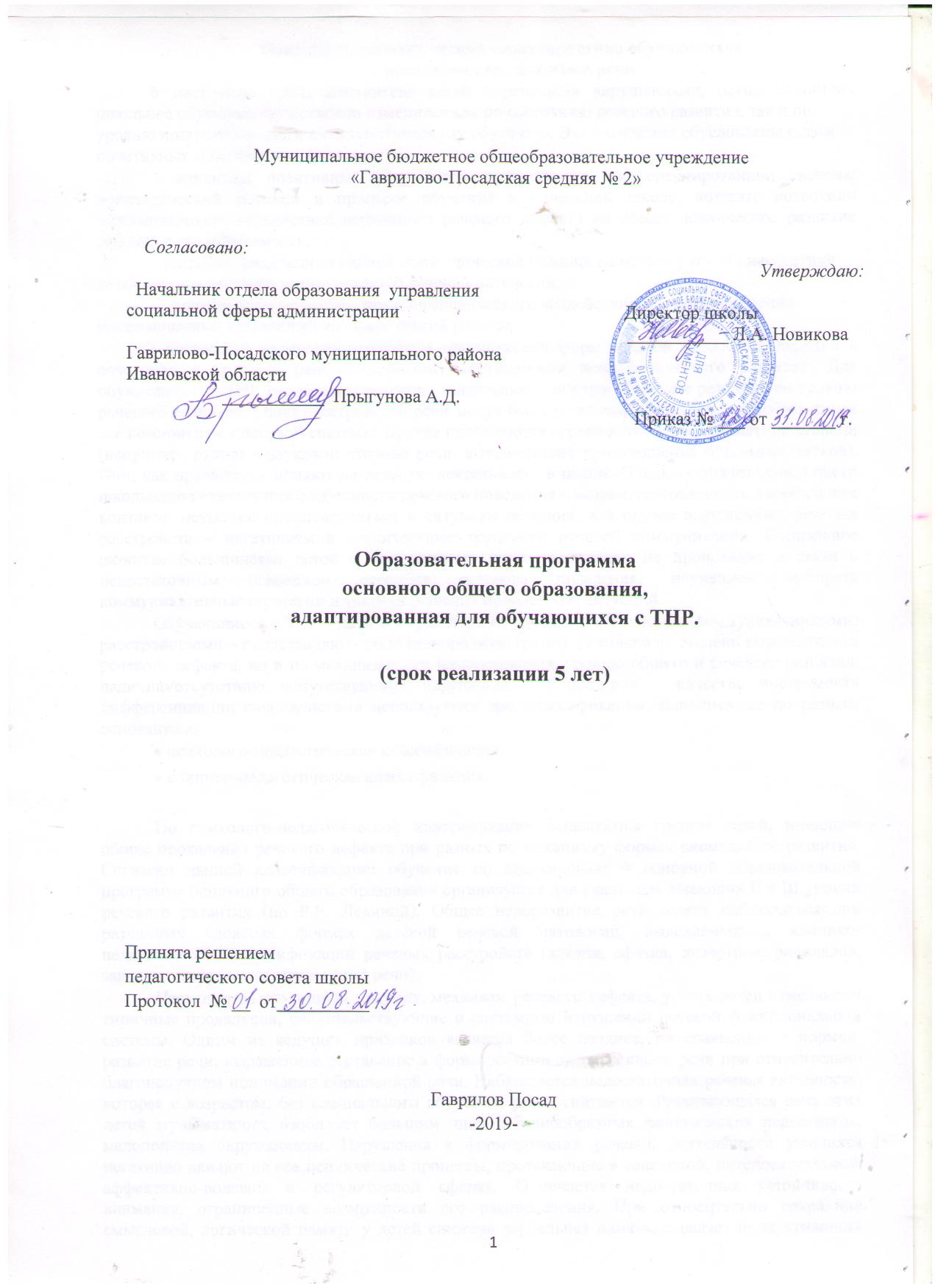 ОБРАЗОВАТЕЛЬНАЯ ПРОГРАММАОСНОВНОГО ОБЩЕГО ОБРАЗОВАНИЯ, АДАПТИРОВАННАЯ ДЛЯ ОБУЧАЮЩИХСЯ С ТЯЖЕЛЫМИ НАРУШЕНИЯМИ РЕЧИОГЛАВЛЕНИЕI. Целевой раздел1.1.	Пояснительная записка.1.2. Планируемые результаты освоения обучающимися с тяжелыми нарушениями речи основной образовательной программы основного общего образования.1.3. Система оценки достижения обучающимися с тяжелыми нарушениями речи планируемых результатов освоения основной образовательной программы основного общего образования.II. Содержательный раздел2.1. Программа развития универсальных учебных действий для обучающихся с тяжелыми нарушениями речи.2.2. Рабочие программы.2.3. Программа воспитания и социализации обучающихся с тяжелыми нарушениями речи.2.4. Программа коррекционной работы.Организационный раздел3.1. Учебный план.3.1.1. Календарный учебный график3.1.2. План внеурочной деятельности.3.2. Система условий реализации ОП ООО обучающихся с тяжелыми нарушениямиречи.ЦЕЛЕВОЙ РАЗДЕЛ1.1. ПОЯСНИТЕЛЬНАЯ ЗАПИСКАОсновная образовательная программа (далее –ОП) основного общего образования (далее - ООО), адаптированная для обучающихся с тяжелыми нарушениями речи муниципального бюджетного общеобразовательного учреждения «Гаврилово-Посадская средняя школа № 2» (далее – Школа) определяет содержание и организацию образовательной деятельности, адаптированную для  обучающихся с тяжелыми нарушениями речи (далее – ТНР) с учетом образовательных потребностей и запросов участников образовательных отношений.ОП ООО школы, адаптированная для обучающихся с ТНР разработана в соответствии со следующими нормативными документами:– Конвенция о правах ребёнка;– Федеральный закон от 29.12.2012 № 273-ФЗ «Об образовании в Российской Федерации»;– Постановление Правительства РФ «Об утверждении Типового положения об общеобразовательном учреждении» от 19 марта 2001 г. N 196 (с изменениями от 23 декабря 2002 г., 1 февраля, 30 декабря 2005 г., 20 июля 2007 г., 18 августа 2008 г., 10 марта 2009 г.)– Национальная образовательная стратегия «Наша новая школа»;– Федеральный государственный образовательный стандарт основного общего образования;– Постановление главного государственного санитарного врача РФ от 28 ноября 2002г. №44 о введении в действие Санитарно-эпидемиологических правил и нормативов «Гигиенические требования к условиям обучения в общеобразовательных учреждениях, СанПиН 2.4.2.1178-02»– СанПиНам 2.4.2.2821-10 "Санитарно-эпидемиологические требования к условиям обучения и организации обучения в общеобразовательных учреждениях", утвержденными постановлением Главного государственного санитарного врача РФ от 29.12.2010 №189 (с изм. от 29.06.2011, 25.12.2013, 24.11.2015);– СанПин 2.4.2.3286-15 «Санитарно-эпидемиологические требования к условиям и организации обучения и воспитания в организациях, осуществляющих образовательную деятельность по адаптированным основным образовательным программам для обучающихся с ОВЗ», утвержденный постановлением Главного государственного санитарного врача Российской Федерации от 10.07.2015 № 26;– Программа развития МБОУ «Гаврилово-Посадская СШ № 2»;– Устав школы.ОП ООО представляет собой систему взаимосвязанных программ, каждая из которых является самостоятельным звеном, обеспечивающим духовно-нравственное, социальное, интеллектуальное и общекультурное личностное направления развития обучающихся при получении ООО.ОП  ООО  предусматривает  создание  специальных  условий  обучения  и  воспитания,позволяющих учитывать особые образовательные потребности, особенностипсихофизического развития, индивидуальные возможности, обеспечивает коррекцию нарушенияразвития и социальную адаптацию обучающихся с ТНР.Цели ОП ООО:формирование общей культуры, обеспечивающих разностороннее развитие личности обучающихся с ТНР (нравственно-эстетическое, социально-личностное, интеллектуальное, физическое); овладение учебной деятельностью в соответствии с принятыми в семье и обществе духовно-нравственными и социокультурными ценностями;достижение выпускниками планируемых результатов: знаний, умений, навыков, компетенций и компетентностей, определяемых личностными, семейными, общественными, государственнымипотребностями и возможностями обучающегося среднего школьного возраста, индивидуальными особенностями его развития и состояния здоровья.Задачи, реализуемые при получении ООО:формирование  общей  культуры,  духовно-нравственное,  гражданское,  социальное,личностное и интеллектуальное развитие, самосовершенствование обучающихся, обеспечивающие их социальную успешность, развитие творческих способностей, сохранение и укрепление здоровья;формирование желания и основ умения учиться, способности к организации своей деятельности, выявление и развитие возможностей и способностей обучающихся с учетом ихиндивидуальных особенностей;создание условий для охраны и укрепления физического, психического здоровья обучающихся, формирование ценностей здорового образа жизни и регуляция своего поведения в соответствии с ними;формирование опыта этически и экологически обоснованного поведения в природной и социальной среде, ценностного отношения к человеку, к природе, к миру, к знаниям, обучение навыкам общения и сотрудничества;обеспечение доступности получения качественного основного общего образования, достижение планируемых результатов освоения основной образовательной программы основного общего образования обучающимися с ТНР;установление требований к воспитанию и социализации обучающихся с ТНР как части образовательной программы и соответствующему усилению воспитательного потенциала школы, обеспечению индивидуализированного психолого-педагогического сопровождения каждого обучающегося, формированию образовательного базиса, основанного не только на знаниях, но и на соответствующем культурном уровне развития личности, созданию необходимых условий для её самореализации;обеспечение эффективного сочетания урочных и внеурочных форм организации образовательного процесса, взаимодействия всех его участников;взаимодействие образовательной организации при реализации основной образовательной программы с социальными партнёрами;участие обучающихся, их родителей (законных представителей), педагогических работников и общественности в проектировании и развитии внутришкольной социальной среды, школьного уклада;включение обучающихся с ТНР в процессы познания и преобразования внешкольной социальной среды (населённого пункта, района, города) для приобретения опыта реального управления и действия;социальное и учебно-исследовательское проектирование, профессиональная ориентация обучающихся при поддержке педагогов, психологов, социальных педагогов, сотрудничестве с базовыми предприятиями, учреждениями профессионального образования, центрами профессиональной работы;сохранение и укрепление физического, психологического и социального здоровья обучающихся, обеспечение их безопасности.Помимо реализации общих задач при получении ООО  ОП, адаптированная для  обучающихся с тяжелыми нарушениями речи предусматривает решение специальных задач:- своевременное выявление обучающихся с трудностями в обучении;определение особых образовательных потребностей обучающихся, обусловленных уровнем ихречевого развития;определение особенностей организации образовательной деятельности для категории обучающихся в соответствии с индивидуальными особенностями, структурой речевого нарушенияразвития и степенью его выраженности;коррекция индивидуальных недостатков речевого развития, нормализация и совершенствованиеучебной деятельности, формирование общих способностей к учению;осуществление индивидуально ориентированной психолого-медико-педагогической помощи обучающимся с учѐтом психофизического и речевого развития и индивидуальных возможностей (в соответствии с рекомендациями психолого-медико-педагогической комиссии); - реализация системы мероприятий по социальной адаптации обучающихся;оказание консультативной и методической помощи родителям (законным представителям) обучающихся;обеспечение преемственности начального общего, основного общего, среднего (полного) общего образования.основу формирования ОП ООО, адаптированную для  обучающихся с тяжелыми нарушениями речи  положены следующие принципы:общедоступность образования, адаптивность системы образования к уровням и особенностям развития и подготовки обучающихся;учет типологических и индивидуальных образовательных потребностей обучающихся;коррекционная направленность образовательной деятельности;развивающая направленность образовательной деятельности, развитие личности и расширение его «зоны ближайшего развития» с учетом особых образовательных потребностей обучающегося;онтогенетический принцип;принцип комплексного подхода, использования в полном объеме реабилитационного потенциала с целью обеспечения образовательных и социальных потребностей обучающихся;принцип преемственности;принцип целостности содержания образования (в основе содержания образования не понятие предмета, а понятие предметной области);принцип направленности на формирование деятельности, обеспечивает возможность овладения обучающимися с ТНР всеми видами доступной им деятельности, способами и приемами познавательной и учебной деятельности, коммуникативной деятельности и нормативным поведением;переноса усвоенных знаний, умений, и навыков и отношений, сформированных в условиях учебной ситуации, в различные жизненные ситуации, что обеспечит готовность обучающегося к самостоятельной ориентировке и активной деятельности в реальном мире;принцип сотрудничества с семьей.основу разработки ОП, адаптированную для  обучающихся с тяжелыми нарушениями речи заложены дифференцированный, деятельностный, системный и компетентностный подходы.Дифференцированный подход предполагает учет особых образовательных потребностей этих обучающихся, которые определяются уровнем речевого развития, этиопатогенезом, характером нарушений формирования речевой функциональной системы и проявляются в неоднородности по возможностям освоения содержания образования. ОП создается в соответствии с дифференцированно сформулированными в ФГОС ООО обучающихся с ОВЗ требованиями к: структуре образовательной программы; условиям реализации образовательной программы; результатам образования. Применение дифференцированного подхода обеспечивает разнообразие содержания, предоставляя обучающимся с ТНР возможность реализовать индивидуальный потенциал развития; открывает широкие возможности для педагогического творчества, создания вариативных образовательных материалов, обеспечивающих пошаговую логопедическую коррекцию, развитие способности обучающихся самостоятельно решать учебно-познавательные и учебно-практические задачи в соответствии с их возможностями.Деятельностный подход строится на признании того, что развитие личности обучающихся с ТНРООО определяется характером организации доступной им деятельности. Основным средством реализации деятельностного подхода в образовании является обучение как процесс организации познавательной и предметно-практической деятельности обучающихся, обеспечивающей овладение ими содержанием образования.Реализация деятельностного подхода в контексте ОП обеспечивает: придание результатам образования социально и личностно значимого характера; прочное усвоение обучающимися знаний и опыта разнообразной деятельности и поведения, возможность их самостоятельного продвижения в изучаемых предметных областях; существенное повышение мотивации и интереса к учению, приобретению нового опыта деятельности и поведения; создание условий для общекультурного и личностного развития обучающихся с ТНР на основе формирования универсальных учебных действий, которые обеспечивают не только успешное усвоение ими системы научных знаний, умений и навыков, позволяющих продолжить образование на следующей ступени, но и социальной компетенции, составляющей основу социальной успешности.Системный подход основывается на теоретических положениях о языке, представляющем собой функциональную систему семиотического или знакового характера, которая используется как средство общения в контексте ОП основного общего образования обучающихся с ТНРреализация системного подхода обеспечивает: тесную взаимосвязь в формировании перцептивных, речевых и интеллектуальных предпосылок овладения учебными знаниями, действиями, умениями и навыками; воздействие на все компоненты речи при устранении ее системного недоразвития в процессе освоения содержания предметных областей, предусмотренных ФГОС НОО и коррекционно-развивающей области; реализацию интегративной коммуникативно-речевой цели – формирование речевого взаимодействия в единстве всех его функций (познавательной, регулятивной, контрольно-оценочной и др.) в соответствии с различными ситуациями.Компетентностный подход — это совокупность общих принципов определения целей образования, отбора содержания образования, организации образовательного процесса и оценки образовательных результатов. К числу таких принципов относятся следующие положения:— Смысл образования заключается в развитие у учащихся способности самостоятельно решать проблемы в различных сферах и видах деятельности на основе использования социального опыта, элементом которого является и собственный опыт.— Содержание образования представляет собой дидактически адаптированный социальный опыт решения познавательных, мировоззренческих, нравственных, политических и иных проблем.— Смысл организации образовательного процесса заключается в создании условий для формирования у учащихся опыта самостоятельного решения познавательных, коммуникативных, организационных, нравственных и иных проблем, составляющих содержание образования.— Оценка образовательных результатов основывается на анализе уровней образованности, достигнутых учащимися на определённом этапе обучения.Компетентностный подход предполагает не усвоение учеником отдельных друг от друга знаний и умений, а овладение ими в комплексе. В связи с этим по иному определяется система методов обучения. В основе отбора и конструирования методов обучения лежит структура соответствующих компетенций и функции, которые они выполняют в образовании.ОП ООО, адаптированная для  обучающихся с тяжелыми нарушениями речи разработана с учетом психолого-педагогической характеристики обучающихся с ТНР.Предназначается:для обучающихся с фонетико-фонематическим или фонетическим недоразвитием речи (далее – ФФН и ФН) – дислалия, легкая степень выраженности дизартрии, заикания, ринолалия;- для обучающихся с общим недоразвитием речи (далее - ОНР) III речевого развития,с нерезко выраженным общим недоразвитием речи (далее НВОРН) IV уровня речевого развития различного генеза, у которых имеются нарушения всех компонентов языка;для обучающихся с нарушениями чтения и письма.Адаптация ОП предполагает введение четко ориентированных на удовлетворение особых образовательных потребностей обучающихся с ТНР коррекционных мероприятий и требований к результатам освоения обучающимися программы коррекционной работы. Обязательными условиями реализации ОП ООО обучающихся с ТНР являются логопедическое сопровождение обучающихся, согласованная работа учителя-логопеда с учителем русского языка и классным руководителес с учетом особых образовательных потребностей обучающихся.Психолого-педагогическая характеристика обучающихся с ТНРУ детей с ФФН и ФН наблюдается нарушение процесса формирования произносительной системы родного языка вследствие дефектов восприятия и произношения фонем. Отмечается незаконченность процессов формирования артикулирования и восприятия звуков, отличающихся тонкими акустико-артикуляторными признаками: отсутствие, замены (как правило, звуками простыми по артикуляции), смешение, искаженное произнесение (не соответствующее нормам звуковой системы родного языка).Определяющим признаком фонематического недоразвития является пониженная способность к дифференциации звуков, что негативно влияет на овладение звуковым анализом.ФН характеризуется нарушением формирования фонетической стороны речи (искажение звуков, звукослоговой структуры слова, просодические нарушения), либо нарушением формирования отдельных компонентов фонетического строя речи (звукопроизношения или звукопроизношения и звукослоговой структуры слова). Такие обучающиеся хуже, чем ихсверстники запоминают речевой материал, с большим количеством ошибок выполняют задания, связанные с активной речевой деятельностью.Обучающиеся с ОНР, НВОНР характеризуются остаточными явлениями недоразвития лексико-грамматических и фонетико-фонематических компонентов языковой системы. У таких обучающихся не отмечается выраженных нарушений звукопроизношения. Нарушения звукослоговой структуры слова проявляются в различных вариантах искажения его звуконаполняемости как на уровне отдельного слога, так и слова. Отмечается недостаточная внятность, выразительность речи, нечеткая дикция, создающие впечатление общей смазанности речи, смешение звуков, свидетельствующее о низком уровне сформированности дифференцированного восприятия фонем и являющееся важным показателем незакончившегося процесса фонемообразования.обучающихся обнаруживаются отдельные нарушения смысловой стороны речи. Лексические ошибки проявляются в замене слов, близких по ситуации, по значению, в смешении признаков. Обучающиеся плохо справляются с установлением синонимических и антонимических отношений, особенно на материале слов с абстрактным значением.Недостаточная сформированность лексического строя речи проявляется в специфических словообразовательных ошибках. Правильно образуя слова, наиболее употребляемые в речевой практике, они по-прежнему затрудняются в продуцировании более редких, менее частотных вариантов. Недоразвитие словообразовательных процессов, проявляющееся преимущественно в нарушении использования непродуктивных словообразовательных аффиксов, препятствует своевременному формированию навыков группировки однокоренных слов, подбора родственных слов и анализа их состава, что впоследствии сказывается на качестве овладения программой по русскому языку.Недостаточный уровень сформированности лексических средств языка особенно ярко проявляется в понимании и употреблении фраз, пословиц с переносным значением.В грамматическом оформлении речи часто встречаются ошибки в употреблении грамматических форм слова.Особую сложность для обучающихся представляют конструкции с придаточными предложениями, что выражается в пропуске, замене союзов, инверсии.Лексико-грамматические средства языка у обучающихся сформированы неодинаково. С одной стороны, может отмечаться незначительное количество ошибок, которые носят непостоянный характер и сочетаются с возможностью осуществления верного выбора при сравнении правильного и неправильного ответов, с другой – устойчивый характер ошибок, особенно в самостоятельной речи.Отличительной особенностью является своеобразие связной речи, характеризующееся нарушениями логической последовательности, застреванием на второстепенных деталях, пропусками главных событий, повторами отдельных эпизодов при составлении рассказа на заданную тему, по картинке, по серии сюжетных картин. При рассказывании о событиях из своей жизни, составлении рассказов на свободную тему с элементами творчества используются, в основном, простые малоинформативные предложения.Наряду с расстройствами устной речи у обучающихся отмечаются разнообразные нарушения чтения и письма, проявляющиеся в стойких, повторяющихся, специфических ошибках при чтении и на письме, механизм возникновения которых обусловлен недостаточной сформированностью базовых высших психических функций, обеспечивающих процессы чтения и письма в норме.Особые образовательные потребности обучающихся с ТНР:выявление в максимально раннем периоде обучения детей группы риска (при необходимости совместно со специалистами медицинского профиля) и назначение логопедической помощи на этапе обнаружения первых признаков отклонения речевого развития;организация логопедической коррекции в соответствии с выявленным нарушением перед началом обучения в школе; преемственность содержания и методов дошкольного и школьного образования и воспитания, ориентированных на нормализацию или полное преодоление отклонений речевого и личностного развития;осуществление коррекционно-развивающего процесса не только через содержание предметных и коррекционно-развивающей областей и специальных курсов, но и в процессе логопедическойработы (индивидуальной/подгрупповой);создание условий, нормализующих/компенсирующих состояние высших психических функций, анализаторной,  аналитико-синтетической  и  регуляторной  деятельности  на  основе  обеспечения комплексного подхода при изучении обучающихся с речевыми нарушениями и коррекцииэтих нарушений;обеспечение  при  необходимости  взаимосвязь  с  медицинскими  организациями  дляполучения комплекса медицинских услуг, способствующих устранению или минимизации первичного дефекта, нормализации моторной сферы, состояния высшей нервной деятельности,соматического здоровья;возможность адаптации основной общеобразовательной программы при изучении содержания учебных предметов по всем предметным областям с учетом необходимости коррекции речевыхнарушений и оптимизации коммуникативных навыков учащихся;гибкое варьирование организации процесса обучения путем расширения/сокращения содержания отдельных предметных областей, изменения количества учебных часов и использованиясоответствующих методик и технологий;индивидуальный темп обучения и продвижения в образовательном пространстве для разныхкатегорий обучающихся с ТНР;постоянный мониторинг результативности образования и сформированности социальной компетенции обучающихся, уровня и динамики развития речевых процессов, исходя из механизмаречевого дефекта;применение специальных методов, приемов и средств обучения, в том числе специализированных компьютерных технологий, дидактических пособий, визуальных средств, обеспечивающих реализацию «обходных путей» коррекционного воздействия на речевыепроцессы, повышающих контроль за устной и письменной речью;- возможность обучаться на дому и/или дистанционно при наличии медицинских показаний;профилактика и коррекция социокультурной и школьной дезадаптации путем максимального расширения образовательного пространства, увеличения социальных контактов; обучения умениювыбирать и применять адекватные коммуникативные стратегии и тактики;психолого-педагогическое сопровождение семьи с целью ее активного включения в коррекционно-развивающую работу с ребенком; организация партнерских отношений с родителями.ОП ООО, адаптированная для  обучающихся с тяжелыми нарушениями речи предусматривает различные варианты специального сопровождения обучающихся данной категории:- обучение в общеобразовательном или специальном классе по АООП НОО обучающихся с ТНР ;обучение по индивидуальным образовательным программам с возможностью индивидуального обучения на дому и (или) дистанционной формы обучения;организация  логопедического  сопровождения,  в  рамках  коррекционно-развивающих  занятийпедагогов, специалистов сопровождения Школы. Нормативный срок освоения ОП ООО составляет пять лет. Нормативный срок освоения программы может быть сокращен или увеличен с учетом особенностей психофизического развития и индивидуальных возможностей обучающихся (в соответствии с рекомендациями ПМПК).1.2.	ПЛАНИРУЕМЫЕ РЕЗУЛЬТАТЫ ОСВОЕНИЯ ОБУЧАЮЩИМИСЯ СТЯЖЕЛЫМИ НАРУШЕНИЯМИ РЕЧИОСНОВНОЙ ОБРАЗОВАТЕЛЬНОЙ ПРОГРАММЫЛичностные, метапредметные и предметные результаты освоения обучающимися ОП ООО, адаптированной для  обучающихся с тяжелыми нарушениями речи соответствуют ФГОС ООО.Планируемые результаты освоения обучающимися МБОУ «Гаврилово-Посадская СШ № 2» основной образовательной программы основного общего образования разработаны на основании следующих регламентирующих документов:Федеральный закон Российской Федерации от 29 декабря 2012 г. N 273-ФЗ "Об образовании в Российской Федерации".Федеральный государственный образовательный стандарт основного общего образования, утвержденный приказом Министерства образования и науки РФ от 17 декабря 2010 № 1897.Основная образовательная программа учреждения (письмо департамента общего образования и науки Российской Федерации от 01ноября 2011 г. №03-776 «О примерной основной образовательной программе основного общего образования»).Фундаментального ядра содержания общего образования с учетом планируемых к использованию учебно-методических комплектов (далее – УМК).Концепции духовно-нравственного развития и воспитания гражданина Российской Федерации.Приказ Министерства образования и науки РФ от 17 декабря 2010 г. № 1897 "Об утверждении федерального государственного образовательного стандарта основного общего образования"Федеральный государственный образовательный стандарт основного общего образования, утвержденный приказом Министерства образования и науки РФ от 17 декабря 2010 № 1897Приказ Минобрнауки России от 29.12.2014 N 1644 "О внесении изменений в приказ Министерства образования и науки Российской Федерации от 17 декабря 2010 г. N 1897 "Об утверждении федерального государственного образовательного стандарта основного общего образования" (Зарегистрировано в Минюсте России 06.02.2015 N 35915)Приказ Минобрнауки России от 31.12.2015 N 1577 "О внесении изменений во ФГОС ООО,утвержденный приказом Министерства образования и науки Российской Федерации от 17 декабря 2010 г. N 1897" (Зарегистрировано в Минюсте России 02.02.2016 N 40937);Основными адресатами и пользователями планируемых результатов являются обучающиеся, родители, педагогическое сообщество МБОУ «Гаврилово-Посадская СШ № 2»Планируемые результаты освоения образовательной программы основного общего образования (далее — планируемые результаты) представляют собой систему ведущих целевых установок и ожидаемых результатов освоения всех компонентов, составляющих содержательную основу образовательной программы. Они обеспечивают связь между требованиями Стандарта, образовательным процессом и системой оценки результатов освоения основной образовательной программы основного общего образования (далее — системой оценки), выступая содержательной и критериальной основой для разработки программ учебных предметов, курсов, учебно-методической литературы, с одной стороны, и системы оценки — с другой.На ступени основного общего образования устанавливаются планируемые результаты освоения:учебных программ по всем предметам — «Русский язык», «Литература», «Иностранный язык»,  «История России. Всеобщая история», «Обществознание», «География», «Математика», «Алгебра», «Геометрия», «Информатика», «Физика», «Биология», «Химия», «Изобразительное искусство», «Музыка», «Технология», «Физическая культура» и «Основы безопасности жизнедеятельности».Планируемые результаты воспитания и социализации обучающихся на ступени основного общего образования предусматривают достижения следующих результатов:Воспитание  гражданственности,  патриотизма,  уважения  к  правам,  свободам  иобязанностям человека:ценностное отношение к России, своему народу, краю, отечественному культурно-историческому наследию, государственной символике, законам Российской Федерации, родным языкам: русскому и языку своего народа, народным традициям, старшему поколению;знание основных положений Конституции Российской Федерации, символов государства, субъекта Российской Федерации, в котором находится образовательное учреждение, основных прав и обязанностей граждан России;системные представления о народах России, понимание их общей исторической судьбы, единства народов нашей страны; опыт социальной и межкультурной коммуникации;представление об институтах гражданского общества, их истории и современном состоянии в России и мире, о возможностях участия граждан в общественном управлении; первоначальный опыт участия в гражданской жизни;понимание защиты Отечества как конституционного долга и священной обязанности гражданина, уважительное отношение к Российской армии, к защитникам Родины;уважительное отношение к органам охраны правопорядка;знание национальных героев и важнейших событий истории России;знание государственных праздников, их истории и значения для общества.Воспитание социальной ответственности и компетентности:позитивное отношение, сознательное принятие роли гражданина;умение дифференцировать, принимать или не принимать информацию, поступающую из социальной среды, СМИ, Интернета исходя из традиционных духовных ценностей и моральных норм;первоначальные навыки практической деятельности в составе различных социокультурных групп конструктивной общественной направленности;сознательное понимание своей принадлежности к социальным общностям (семья, классный и школьный коллектив, сообщество городского или сельского поселения, неформальные подростковые общности и др.), определение своего места и роли в этих сообществах;знание о различных общественных и профессиональных организациях, их структуре, целях и характере деятельности;умение вести дискуссию по социальным вопросам, обосновывать свою гражданскую позицию, вести диалог и достигать взаимопонимания;умение самостоятельно разрабатывать, согласовывать со сверстниками, учителями и родителями и выполнять правила поведения в семье, классном и школьном коллективах;умение моделировать простые социальные отношения, прослеживать взаимосвязь прошлых и настоящих социальных событий, прогнозировать развитие социальной ситуации в семье, классном и школьном коллективе, городском или сельском поселении;ценностное отношение к мужскому или женскому гендеру (своему социальному полу), знание и принятие правил полоролевого поведения в контексте традиционных моральных норм.Воспитание нравственных чувств, убеждений, этического сознания:ценностное отношение к школе, своему селу, городу, народу, России, к героическому прошлому и настоящему нашего Отечества; желание продолжать героические традиции многонационального российского народа;чувство дружбы к представителям всех национальностей Российской Федерации;умение сочетать личные и общественные интересы, дорожить своей честью, честью своей семьи, школы; понимание отношений ответственной зависимости людей друг от друга; установление дружеских взаимоотношений в коллективе, основанных на взаимопомощи и взаимной поддержке;уважение родителей, понимание сыновнего долга как конституционной обязанности,уважительное отношение к старшим, доброжелательное отношение к сверстникам и младшим;знание традиций своей семьи и школы, бережное отношение к ним;понимание значения религиозных идеалов в жизни человека и общества, роли традиционных религий в развитии Российского государства, в истории и культуре нашей страны, общие представления о религиозной картине мира;понимание нравственной сущности правил культуры поведения, общения и речи, умение выполнять их независимо от внешнего контроля, умение преодолевать конфликты в общении;готовность сознательно выполнять правила для обучающихся, понимание необходимости самодисциплины;готовность к самоограничению для достижения собственных нравственных идеалов; стремление вырабатывать и осуществлять личную программу самовоспитания;потребность в выработке волевых черт характера, способность ставить перед собой общественно значимые цели, желание участвовать в их достижении, способность объективно оценивать себя;умение устанавливать со сверстниками другого пола дружеские, гуманные, искренние отношения, основанные на нравственных нормах; стремление к честности и скромности, красотеблагородству во взаимоотношениях; нравственное представление о дружбе и любви;понимание и сознательное принятие нравственных норм взаимоотношений в семье; осознание значения семьи для жизни человека, его личностного и социального развитии, продолжения рода;понимание взаимосвязи физического, нравственного (душевного) и социально-психологического (здоровья семьи и школьного коллектива) здоровья человека, влияния нравственности человека на его жизнь, здоровье, благополучие;понимание возможного негативного влияния на морально-психологическое состояние человека компьютерных игр, кино, телевизионных передач, рекламы; умение противодействовать разрушительному влиянию информационной среды.Воспитание  экологической  культуры,  культуры  здорового  и  безопасного  образажизни:ценностное отношение к жизни во всех её проявлениях, качеству окружающей среды, своему здоровью, здоровью родителей, членов своей семьи, педагогов, сверстников;осознание ценности экологически целесообразного, здорового и безопасного образа жизни, взаимной связи здоровья человека и экологического состояния окружающей его среды, роли экологической культуры в обеспечении личного и общественного здоровья и безопасности;начальный опыт участия в пропаганде экологически целесообразного поведения, в создании экологически безопасного уклада школьной жизни;умение придавать экологическую направленность любой деятельности, проекту; демонстрировать экологическое мышление и экологическую грамотность в разных формах деятельности;знание единства и взаимовлияния различных видов здоровья человека: физического, физиологического, психического, социально-психологического, духовного, репродуктивного, их обусловленности внутренними и внешними факторами;знание основных социальных моделей, правил экологического поведения, вариантов здорового образа жизни;знание норм и правил экологической этики, законодательства в области экологии и здоровья;знание традиций нравственно-этического отношения к природе и здоровью в культуре народов России;знание глобальной взаимосвязи и взаимозависимости природных и социальных явлений;умение выделять ценность экологической культуры, экологического качества окружающей среды, здоровья, здорового и безопасного образа жизни как целевой приоритет при организации собственной жизнедеятельности, при взаимодействии с людьми; адекватно использовать знания о позитивных и негативных факторах, влияющих на здоровье человека;умение анализировать изменения в окружающей среде и прогнозировать последствия этих изменений для природы и здоровья человека;умение устанавливать причинно-следственные связи возникновения и развития явленийэкосистемах;умение строить свою деятельность и проекты с учётом создаваемой нагрузки на социоприродное окружение;знания об оздоровительном влиянии экологически чистых природных факторов на человека;формирование личного опыта здоровьесберегающей деятельности;знания о возможном негативном влиянии компьютерных игр, телевидения, рекламы на здоровье человека;резко негативное отношение к курению, употреблению алкогольных напитков, наркотиков и других психоактивных веществ (ПАВ); отрицательное отношение к лицам и организациям, пропагандирующим курение и пьянство, распространяющим наркотики и другие ПАВ;отрицательное отношение к загрязнению окружающей среды, расточительному расходованию природных ресурсов и энергии, способность давать нравственную и правовую оценку действиям, ведущим к возникновению, развитию или решению экологических проблем на различных территориях и акваториях;умение противостоять негативным факторам, способствующим ухудшению здоровья;понимание важности физической культуры и спорта для здоровья человека, его образования, труда и творчества, всестороннего развития личности;знание и выполнение санитарно-гигиенических правил, соблюдение здоровьесберегающего режима дня;умение рационально организовать физическую и интеллектуальную деятельность, оптимально сочетать труд и отдых, различные виды активности в целях укрепления физического, духовного и социально-психологического здоровья;проявление интереса к прогулкам на природе, подвижным играм, участию в спортивных соревнованиях, туристическим походам, занятиям в спортивных секциях, военизированным играм;формирование опыта участия в общественно значимых делах по охране природы и заботе о личном здоровье и здоровье окружающих людей;овладение умением сотрудничества (социального партнёрства), связан-ного с решением местных экологических проблем и здоровьем людей;опыт участия в разработке и реализации учебно-исследовательских комплексных проектов с выявлением в них проблем экологии и здоровья и путей их решения.Воспитание  трудолюбия,  сознательного,  творческого  отношения  к  образованию,труду и жизни, подготовка к сознательному выбору профессии:понимание необходимости научных знаний для развития личности и общества, их ролижизни, труде, творчестве;понимание нравственных основ образования;начальный опыт применения знаний в труде, общественной жизни, в быту;умение применять знания, умения и навыки для решения проектных и учебно-исследовательских задач;самоопределение в области своих познавательных интересов;умение организовать процесс самообразования, творчески и критически работать с информацией из разных источников;начальный опыт разработки и реализации индивидуальных и коллективных комплексных учебно-исследовательских проектов; умение работать со сверстниками в проектных или учебно-исследовательских группах;понимание  важности  непрерывного  образования  и  самообразования  в  течение  всейжизни;осознание нравственной природы труда, его роли в жизни человека и общества, в создании материальных, социальных и культурных благ;знание и уважение трудовых традиций своей семьи, трудовых подвигов старших поколений;умение планировать трудовую деятельность, рационально использовать время, информацию и материальные ресурсы, соблюдать порядок на рабочем месте, осуществлять коллективную работу, в том числе при разработке и реализации учебных и учебно-трудовых проектов;начальный опыт участия в общественно значимых делах;навыки трудового творческого сотрудничества со сверстниками, младшими детьми и взрослыми;знания о разных профессиях и их требованиях к здоровью, морально-психологическим качествам, знаниям и умениям человека;сформированность первоначальных профессиональных намерений и интересов;общие представления о трудовом законодательстве.Воспитание ценностного отношения к прекрасному, формирование основ эстетической культуры (эстетическое воспитание):ценностное отношение к прекрасному;понимание искусства как особой формы познания и преобразования мира;способность видеть и ценить прекрасное в природе, быту, труде, спорте и творчестве людей, общественной жизни;опыт эстетических переживаний, наблюдений эстетических объектов в природе и социуме, эстетического отношения к окружающему миру и самому себе;представление об искусстве народов России;опыт эмоционального постижения народного творчества, этнокультурных традиций, фольклора народов России;интерес к занятиям творческого характера, различным видам искусства, художественной самодеятельности;опыт самореализации в различных видах творческой деятельности, умение выражать себя в доступных видах творчества;опыт реализации эстетических ценностей в пространстве школы и семьи.Планируемыми результатами коррекционной работы является создание комфортнойразвивающей образовательной среды:— преемственной по отношению к начальному общему образованию и учитывающей особенности организации основного общего образования, а также специфику психофизического развития обучающихся с ограниченными возможностями здоровья на данной ступени общего образования;— обеспечивающей воспитание, обучение, социальную адаптацию и интеграцию детей с ограниченными возможностями здоровья;— способствующей достижению целей основного общего образования, обеспечивающей его качество, доступность и открытость для обучающихся с ограниченными возможностями здоровья, их родителей (законных представителей);— способствующей достижению результатов освоения основной образовательной программы основного общего образования обучающимися с ограниченными возможностями здоровья.В результате изучения всех без исключения предметов основной школы получат дальнейшее развитие личностные, регулятивные, коммуникативные и познавательные универсальные учебные действия, учебная (общая и предметная) и общепользовательскаяИКТ-компетентность обучающихся, составляющие психолого-педагогическую и инструментальную основы формирования способности и готовности к освоению систематических знаний, их самостоятельному пополнению, переносу и интеграции; способностисотрудничеству и коммуникации, решению личностно и социально значимых проблем и воплощению решений в практику; способности к самоорганизации, саморегуляции и рефлексии.В ходе изучения средствами всех предметов у выпускников будут заложены основы формально-логического мышления, рефлексии, что будет способствовать:• порождению нового типа познавательных интересов (интереса не только к фактам, но изакономерностям);расширению и переориентации рефлексивной оценки собственных возможностей — за пределы учебной деятельности в сферу самосознания;формированию способности к целеполаганию, самостоятельной постановке новых учебных задач и проектированию собственной учебной деятельности.В ходе изучения всех учебных предметов обучающиеся приобретут опыт проектной деятельности как особой формы учебной работы, способствующей воспитанию самостоятельности, инициативности, ответственности, повышению мотивации и эффективности учебной деятельности; в ходе реализации исходного замысла на практическом уровне овладеют умением выбирать адекватные стоящей задаче средства, принимать решения, в том числе и вситуациях неопределённости. Они получат возможность развить способность к разработке нескольких вариантов решений, к поиску нестандартных решений, поиску и осуществлению наиболее приемлемого решения.ходе планирования и выполнения учебных исследований обучающиеся освоят умение оперировать гипотезами как отличительным инструментом научного рассуждения, приобретут опыт решения интеллектуальных задач на основе мысленного построения различных предположений и их последующей проверки.результате целенаправленной учебной деятельности, осуществляемой в формах учебного исследования, учебного проекта, в ходе освоения системы научных понятий у выпускников будут заложены:• потребность вникать в суть изучаемых проблем, ставить вопросы, затрагивающие основы знаний, личный, социальный, исторический жизненный опыт;• основы критического отношения к знанию, жизненному опыту;• основы ценностных суждений и оценок;• уважение к величию человеческого разума, позволяющего преодолевать невежество и предрассудки, развивать теоретическое знание, продвигаться в установлении взаимопонимания между отдельными людьми и культурами;• основы понимания принципиальной ограниченности знания, существования различных точек зрения, взглядов, характерных для разных социокультурных сред и эпох.основной школе на всех предметах будет продолжена работа по формированию и развитию основ читательской компетенции. Обучающиеся овладеют чтением как средством осуществления своих дальнейших планов: продолжения образования и самообразования, осознанного планирования своего актуального и перспективного круга чтения, в том числе досугового, подготовки к трудовой и социальной деятельности.У выпускников будет сформирована потребность в систематическом чтении как средстве познания мира и себя в этом мире, гармонизации отношений человека и общества.Учащиеся усовершенствуют технику чтения и приобретут устойчивый навык осмысленного чтения, получат возможность приобрести навык рефлексивного чтения. Учащиеся овладеют различными видами и типами чтения: ознакомительным, изучающим, просмотровым, поисковым и выборочным; выразительным чтением; коммуникативным чтением вслух и про себя; учебным и самостоятельным чтением. Они овладеют основными стратегиями чтения художественных и других видов текстов и будут способны выбрать стратегию чтения, отвечающую конкретной учебной задаче.сфере развития личностных универсальных учебных действий будет сформировано:воспитание российской гражданской идентичности: патриотизма, уважения к Отечеству, прошлое и настоящее многонационального народа России; осознание своей этнической принадлежности, знание истории, языка, культуры своего народа, своего края, основ культурного наследия народов России и человечества; усвоение гуманистических, демократических и традиционных ценностей многонационального российского общества; воспитание чувства ответственности и долга перед Родиной;формирование ответственного отношения к учению, готовности и способности обучающихся к саморазвитию и самообразованию на основе мотивации к обучению и познанию, осознанному выбору и построению дальнейшей индивидуальной траектории образования на базе ориентировки в мире профессий и профессиональных предпочтений, с учетом устойчивых познавательных интересов, а также на основе формирования уважительного отношения к труду, развития опыта участия в социально значимом труде;формирование целостного мировоззрения, соответствующего современному уровню развития науки и общественной практики, учитывающего социальное, культурное, языковое, духовное многообразие современного мира;формирование осознанного, уважительного и доброжелательного отношения к другому человеку, его мнению, мировоззрению, культуре, языку, вере, гражданской позиции, к истории, культуре, религии, традициям, языкам, ценностям народов России и народов мира; готовности и способности вести диалог с другими людьми и достигать в нем взаимопонимания;освоение социальных норм, правил поведения, ролей и форм социальной жизни в группах и сообществах, включая взрослые и социальные сообщества; участие в школьном самоуправлении и общественной жизни в пределах возрастных компетенций с учетом региональных,этнокультурных, социальных и экономических особенностей;развитие морального сознания и компетентности в решении моральных проблем на основе личностного выбора, формирование нравственных чувств и нравственного поведения, осознанного и ответственного отношения к собственным поступкам;формирование коммуникативной компетентности в общении и сотрудничестве со сверстниками, детьми старшего и младшего возраста, взрослыми в процессе образовательной, общественно полезной, учебно-исследовательской, творческой и других видов деятельности;формирование ценности здорового и безопасного образа жизни; усвоение правил индивидуального и коллективного безопасного поведения в чрезвычайных ситуациях, угрожающих жизни и здоровью людей, правил поведения на транспорте и на дорогах;формирование основ экологической культуры, соответствующей современному уровню экологического мышления, развитие опыта экологически ориентированной рефлексивно-оценочной и практической деятельности в жизненных ситуациях;осознание значения семьи в жизни человека и общества, принятие ценности семейной жизни, уважительное и заботливое отношение к членам своей семьи;развитие эстетического сознания через освоение художественного наследия народов России и мира, творческой деятельности эстетического характера.сфере развития регулятивных универсальных учебных действий будет сформировано:Выпускник научится:целеполаганию, включая постановку новых целей, преобразование практической задачи в познавательную;самостоятельно анализировать условия достижения цели на основе учёта выделенных учителем ориентиров действия в новом учебном материале;планировать пути достижения целей;устанавливать целевые приоритеты;уметь самостоятельно контролировать своё время и управлять им;принимать решения в проблемной ситуации на основе переговоров;осуществлять констатирующий и предвосхищающий контроль по результату и по способу действия; актуальный контроль на уровне произвольного внимания;адекватно самостоятельно оценивать правильность выполнения действия и вносить необходимые коррективы в исполнение как в конце действия, так и по ходу его реализации;основам прогнозирования как предвидения будущих событий и развития процесса.Выпускник получит возможность научиться:самостоятельно ставить новые учебные цели и задачи;построению жизненных планов во временной перспективе;при планировании достижения целей самостоятельно и адекватно учитывать условия и средства их достижения;выделять альтернативные способы достижения цели и выбирать наиболее эффективный способ;основам саморегуляции в учебной и познавательной деятельности в форме осознанного управления своим поведением и деятельностью, направленной на достижение поставленных целей;осуществлять познавательную рефлексию в отношении действий по решению учебных и познавательных задач;адекватно оценивать объективную трудность как меру фактического или предполагаемого расхода ресурсов на решение задачи;адекватно оценивать свои возможности достижения цели определённой сложности в различных сферах самостоятельной деятельности;основам саморегуляции эмоциональных состояний;прилагать волевые усилия и преодолевать трудности и препятствия на пути достижения целей.В сфере развития коммуникативных универсальных учебных действий будет сформировано:Выпускник научится:учитывать разные мнения и стремиться к координации различных позиций в сотрудничестве;формулировать собственное мнение и позицию, аргументировать и координировать еёпозициями партнёров в сотрудничестве при выработке общего решения в совместной деятельности;устанавливать и сравнивать разные точки зрения, прежде чем принимать решения и делать выбор;аргументировать свою точку зрения, спорить и отстаивать свою позицию не враждебным для оппонентов образом;задавать вопросы, необходимые для организации собственной деятельности и сотрудничества с партнёром;осуществлять взаимный контроль и оказывать в сотрудничестве необходимую взаимопомощь;адекватно использовать речь для планирования и регуляции своей деятельности;адекватно использовать речевые средства для решения различных коммуникативных задач; владеть устной и письменной речью; строить монологическое контекстное высказывание;организовывать и планировать учебное сотрудничество с учителем и сверстниками, определять цели и функции участников, способы взаимодействия; планировать общие способы работы;осуществлять контроль, коррекцию, оценку действий партнёра, уметь убеждать;работать в группе — устанавливать рабочие отношения, эффективно сотрудничать и способствовать продуктивной кооперации; интегрироваться в группу сверстников и строить продуктивное взаимодействие со сверстниками и взрослыми;основам коммуникативной рефлексии;использовать адекватные языковые средства для отображения своих чувств, мыслей, мотивов и потребностей;отображать в речи (описание, объяснение) содержание совершаемых действий как в форме громкой социализированной речи, так и в форме внутренней речи.Выпускник получит возможность научиться:учитывать и координировать отличные от собственной позиции других людей, в сотрудничестве;учитывать разные мнения и интересы и обосновывать собственную позицию;понимать относительность мнений и подходов к решению проблемы;продуктивно разрешать конфликты на основе учёта интересов и позиций всех участников, поиска и оценки альтернативных способов разрешения конфликтов; договариватьсяприходить к общему решению в совместной деятельности, в том числе в ситуации столкновения интересов;брать на себя инициативу в организации совместного действия (деловое лидерство);оказывать поддержку и содействие тем, от кого зависит достижение цели в совместной деятельности;осуществлять коммуникативную рефлексию как осознание оснований собственных действий и действий партнёра;в процессе коммуникации достаточно точно, последовательно и полно передавать партнёру необходимую информацию как ориентир для построения действия;вступать в диалог, а также участвовать в коллективном обсуждении проблем, участвовать в дискуссии и аргументировать свою позицию, владеть монологической и диалогической формами речи в соответствии с грамматическими и синтаксическими нормами родного языка;следовать морально-этическим и психологическим принципам общения и сотрудничества на основе уважительного отношения к партнёрам, внимания к личности другого, адекватного межличностного восприятия, готовности адекватно реагировать на нужды других, в частности оказывать помощь и эмоциональную поддержку партнёрам в процессе достижения общей цели совместной деятельности;устраивать эффективные групповые обсуждения и обеспечивать обмен знаниями между членами группы для принятия эффективных совместных решений;в совместной деятельности чётко формулировать цели группы и позволять её участникам проявлять собственную энергию для достижения этих целей.сфере развития познавательных универсальных учебных действий будет сформировано:Выпускник научится:основам реализации проектно-исследовательской деятельности;проводить наблюдение и эксперимент под руководством учителя;осуществлять расширенный поиск информации с использованием ресурсов библиотекИнтернета;создавать и преобразовывать модели и схемы для решения задач;осуществлять выбор наиболее эффективных способов решения задач в зависимости от конкретных условий;давать определение понятиям;устанавливать причинно-следственные связи;осуществлять логическую операцию установления родовидовых отношений, ограничение понятия;обобщать понятия — осуществлять логическую операцию перехода от видовых признаков к родовому понятию, от понятия с меньшим объёмом к понятию с большим объёмом;осуществлять сравнение, сериацию и классификацию, самостоятельно выбирая основания и критерии для указанных логических операций;строить классификацию на основе дихотомического деления (на основе отрицания);строить логическое рассуждение, включающее установление причинно-следственныхсвязей;объяснять явления, процессы, связи и отношения, выявляемые в ходе исследования;основам ознакомительного, изучающего, усваивающего и поискового чтения;структурировать тексты, включая умение выделять главное и второстепенное, главную идею текста, выстраивать последовательность описываемых событий;работать с метафорами — понимать переносный смысл выражений, понимать и употреблять обороты речи, построенные на скрытом уподоблении, образном сближении слов.Выпускник получит возможность научиться:• основам рефлексивного чтения;• ставить проблему, аргументировать её актуальность;• самостоятельно проводить исследование на основе применения методов наблюдения иэксперимента;выдвигать гипотезы о связях и закономерностях событий, процессов, объектов;организовывать исследование с целью проверки гипотез;делать умозаключения (индуктивное и по аналогии) и выводы на основе аргументации.сфере развития предметных универсальных учебных действий будет сформировано:РУССКИЙ ЯЗЫК Речь и речевое общение Выпускник научится:• использовать различные виды монолога (повествование, описание, рассуждение; сочетание разных видов монолога) в различных ситуациях общения;• использовать различные виды диалога в ситуациях формального и неформального, межличностного и межкультурного общения;• соблюдать нормы речевого поведения в типичных ситуациях общения;• оценивать образцы устной монологической и диалогической речи с точки зрения соответствия ситуации речевого общения, достижения коммуникативных целей речевого взаимодействия, уместности использованных языковых средств;• предупреждать коммуникативные неудачи в процессе речевого общения. Выпускник получит возможность научиться:• выступать перед аудиторией с небольшим докладом; публично представлять проект, реферат; публично защищать свою позицию;• участвовать в коллективном обсуждении проблем, аргументировать собственную позицию, доказывать её, убеждать;• понимать основные причины коммуникативных неудач и объяснять их. Речевая деятельность АудированиеВыпускник научится:различным видам аудирования (с полным пониманием аудиотекста, с пониманием основного содержания, с выборочным извлечением информации); передавать содержание аудиотекста в соответствии с заданной коммуникативной задачей в устной форме;понимать и формулировать в устной форме тему, коммуникативную задачу, основную мысль, логику изложения учебно-научного, публицистического, официально-делового, художественного аудиотекстов, распознавать в них основную и дополнительную информацию, комментировать её в устной форме;передавать содержание учебно-научного, публицистического, официально-делового, художественного аудиотекстов в форме плана, тезисов, ученического изложения (подробного, выборочного, сжатого).Выпускник получит возможность научиться:понимать явную и скрытую (подтекстовую) информацию публицистического текста (в том числе в СМИ), анализировать и комментировать её в устной форме.ЧтениеВыпускник научится:понимать содержание прочитанных учебно-научных, публицистических (информационных и аналитических, художественно-публицистических жанров), художественных текстов и воспроизводить их в устной форме в соответствии с ситуацией общения, а также в форме ученического изложения (подробного, выборочного, сжатого), в форме плана, тезисов (в устной и письменной форме);использовать практические умения ознакомительного, изучающего, просмотрового способов (видов) чтения в соответствии с поставленной коммуникативной задачей;передавать схематически представленную информацию в виде связного текста;использовать приёмы работы с учебной книгой, справочниками и другими информационными источниками, включая СМИ и ресурсы Интернета;отбирать и систематизировать материал на определённую тему, анализировать отобранную информацию и интерпретировать её в соответствии с поставленной коммуникативной задачей.Выпускник получит возможность научиться:понимать, анализировать, оценивать явную и скрытую (подтекстовую) информацию в прочитанных текстах разной функционально-стилевой и жанровой принадлежности;извлекать информацию по заданной проблеме (включая противоположные точки зрения на её решение) из различных источников (учебно-научных текстов, текстов СМИ, в том числе представленных в электронном виде на различных информационных носителях, официально-деловых текстов), высказывать собственную точку зрения на решение проблемы.Говорение Выпускник научится:создавать устные монологические и диалогические высказывания (в том числе оценочного характера) на актуальные социально-культурные, нравственно-этические, бытовые, учебные темы (в том числе лингвистические, а также темы, связанные с содержанием других изучаемых учебных предметов) разной коммуникативной направленности в соответствии с целями и ситуацией общения (сообщение, небольшой доклад в ситуации учебно-научного общения, бытовой рассказ о событии, история, участие в беседе, споре);обсуждать и чётко формулировать цели, план совместной групповой учебной деятельности, распределение частей работы;извлекать из различных источников, систематизировать и анализировать материал на определённую тему и передавать его в устной форме с учётом заданных условий общения;соблюдать в практике устного речевого общения основные орфоэпические, лексические, грамматические нормы современного русского литературного языка; стилистически корректно использовать лексику и фразеологию, правила речевого этикета.Выпускник получит возможность научиться:создавать устные монологические и диалогические высказывания различных типов и жанров в учебно-научной (на материале изучаемых учебных дисциплин), социально-культурной и деловой сферах общения;выступать перед аудиторией с докладом; публично защищать проект, реферат;участвовать в дискуссии на учебно-научные темы, соблюдая нормы учебно-научного общения;анализировать и оценивать речевые высказывания с точки зрения их успешности в достижении прогнозируемого результата.ПисьмоВыпускник научится:создавать письменные монологические высказывания разной коммуникативной направленности с учётом целей и ситуации общения (ученическое сочинение на социально-культурные, нравственно-этические, бытовые и учебные темы, рассказ о событии, тезисы, неофициальное письмо, отзыв, расписка, доверенность, заявление);излагать содержание прослушанного или прочитанного текста (подробно, сжато, выборочно) в форме ученического изложения, а также тезисов, плана;соблюдать в практике письма основные лексические, грамматические, орфографическиепунктуационные нормы современного русского литературного языка; стилистически корректно использовать лексику и фразеологию.Выпускник получит возможность научиться:писать рецензии, рефераты;составлять аннотации, тезисы выступления, конспекты;писать резюме, деловые письма, объявления с учётом внеязыковых требований, предъявляемых к ним, и в соответствии со спецификой употребления языковых средств.ТекстВыпускник научится:анализировать и характеризовать тексты различных типов речи, стилей, жанров с точки зрения смыслового содержания и структуры, а также требований, предъявляемых к тексту как речевому произведению;осуществлять информационную переработку текста, передавая его содержание в виде плана (простого, сложного), тезисов, схемы, таблицы и т. п.;создавать и редактировать собственные тексты различных типов речи, стилей, жанров с учётом требований к построению связного текста.Выпускник получит возможность научиться:создавать в устной и письменной форме учебно-научные тексты (аннотация, рецензия, реферат, тезисы, конспект, участие в беседе, дискуссии), официально-деловые тексты (резюме, деловое письмо, объявление) с учётом внеязыковых требований, предъявляемых к ним, и в соответствии со спецификой употребления в них языковых средств.Функциональные разновидности языка Выпускник научится:владеть практическими умениями различать тексты разговорного характера, научные,публицистические, официально-деловые, тексты художественной литературы (экстралингвистические особенности, лингвистические особенности на уровне употребления лексических средств, типичных синтаксических конструкций);различать и анализировать тексты разных жанров научного (учебно-научного), публицистического, официально-делового стилей, разговорной речи (отзыв, сообщение, доклад как жанры научного стиля; выступление, статья, интервью, очерк как жанры публицистического стиля; расписка, доверенность, заявление как жанры официально-делового стиля; рассказ, беседа, спор как жанры разговорной речи);создавать устные и письменные высказывания разных стилей, жанров и типов речи (отзыв, сообщение, доклад как жанры научного стиля; выступление, интервью, репортаж как жанры публицистического стиля; расписка, доверенность, заявление как жанры официально-делового стиля; рассказ, беседа, спор как жанры разговорной речи; тексты повествователь-ного характера, рассуждение, описание; тексты, сочетающие разные функционально-смысловые типы речи);оценивать чужие и собственные речевые высказывания разной функциональной направленности с точки зрения соответствия их коммуникативным требованиям и языковой правильности;исправлять речевые недостатки, редактировать текст;выступать перед аудиторией сверстников с небольшими информационными сообщениями, сообщением и небольшим докладом на учебно-научную тему.Выпускник получит возможность научиться:различать и анализировать тексты разговорного характера, научные, публицистические, официально-деловые, тексты художественной литера-туры с точки зрения специфики использования в них лексических, морфологических, синтаксических средств;создавать тексты различных функциональных стилей и жанров (аннотация, рецензия, реферат, тезисы, конспект как жанры учебно-научного стиля), участвовать в дискуссиях на учебно-научные темы; составлять резюме, деловое письмо, объявление в официально-деловом стиле; готовить выступление, информационную заметку, сочинение-рассуждение в публицистическом стиле; принимать участие в беседах, разговорах, спорах в бытовой сфере общения, соблюдая нормы речевого поведения; создавать бытовые рассказы, истории, писать дружеские письма с учётом внеязы- ковых требований, предъявляемых к ним, и в соответствии со спецификой употребления языковых средств;анализировать образцы публичной речи с точки зрения её композиции, аргументации, языкового оформления, достижения поставленных коммуникативных задач;выступать перед аудиторией сверстников с небольшой протокольно-этикетной, развлекательной, убеждающей речью.Общие сведения о языке Выпускник научится:характеризовать основные социальные функции русского языка в России и мире, место русского языка среди славянских языков, роль старославянского (церковнославянского) языка в развитии русского языка;определять различия между литературным языком и диалектами, просторечием, профессиональными разновидностями языка, жаргоном и характеризовать эти различия;оценивать использование основных изобразительных средств языка.Выпускник получит возможность научиться:характеризовать вклад выдающихся лингвистов в развитие русистики. Фонетика и орфоэпия. Графика Выпускник научится:проводить фонетический анализ слова;соблюдать  основные  орфоэпические  правила  современного  русского  литературногоязыка;извлекать необходимую информацию из орфоэпических словарей и справочников; использовать её в различных видах деятельности.Выпускник получит возможность научиться:опознавать основные выразительные средства фонетики (звукопись);выразительно читать прозаические и поэтические тексты;извлекать необходимую информацию из мультимедийных орфоэпических словарей и справочников; использовать её в различных видах деятельности.Морфемика и словообразование Выпускник научится:делить слова на морфемы на основе смыслового, грамматического и словообразовательного анализа слова;различать изученные способы словообразования;анализировать и самостоятельно составлять словообразовательные пары и словообразовательные цепочки слов;применять знания и умения по морфемике и словообразованию в практике правописания,также при проведении грамматического и лексического анализа слов.Выпускник получит возможность научиться:характеризовать словообразовательные цепочки и словообразовательные гнёзда, устанавливая смысловую и структурную связь однокоренных слов;опознавать основные выразительные средства словообразования в художественной речиоценивать их;извлекать необходимую информацию из морфемных, словообразовательных и этимологических словарей и справочников, в том числе мультимедийных;использовать этимологическую справку для объяснения правописания и лексического значения слова.Лексикология и фразеологияВыпускник научится:• проводить лексический анализ слова, характеризуя лексическое значение, принадлежность слова к группе однозначных или многозначных слов, указывая прямое и переносное значение слова, принадлежность слова к активной или пассивной лексике, а также указывая сферу употребления и стилистическую окраску слова;группировать слова по тематическим группам;подбирать к словам синонимы, антонимы;опознавать фразеологические обороты;соблюдать лексические нормы в устных и письменных высказываниях;использовать лексическую синонимию как средство исправления неоправданного повтора в речи и как средство связи предложений в тексте;опознавать основные виды тропов, построенных на переносном значении слова (метафора, эпитет, олицетворение);пользоваться различными видами лексических словарей (толковым словарём, словарём синонимов, антонимов, фразеологическим словарём и др.) и использовать полученную информацию в различных видах деятельности.Выпускник получит возможность научиться:объяснять общие принципы классификации словарного состава русского языка;аргументировать различие лексического и грамматического значений слова;опознавать омонимы разных видов;оценивать собственную и чужую речь с точки зрения точного, уместного и выразительного словоупотребления;опознавать основные выразительные средства лексики и фразеологии в публицистической и художественной речи и оценивать их; объяснять особенности употребления лексических средств в текстах научного и официально-делового стилей речи;извлекать необходимую информацию из лексических словарей разного типа (толкового словаря, словарей синонимов, антонимов, устаревших слов, иностранных слов, фразеологического словаря и др.) и справочников, в том числе мультимедийных; использовать эту информацию в различных видах деятельности.Морфология Выпускник научится:опознавать самостоятельные (знаменательные) части речи и их формы; служебные частиречи;анализировать слово с точки зрения его принадлежности к той или иной части речи;употреблять формы слов различных частей речи в соответствии с нормами современного русского литературного языка;применять морфологические знания и умения в практике правописания, в различных видах анализа;распознавать явления грамматической омонимии, существенные для решения орфографических и пунктуационных задач.Выпускник получит возможность научиться:анализировать синонимические средства морфологии;различать грамматические омонимы;опознавать основные выразительные средства морфологии в публицистической и художественной речи и оценивать их; объяснять особенности употребления морфологических средств в текстах научного и официально-делового стилей речи;извлекать необходимую информацию из словарей грамматических трудностей, в том числе мультимедийных; использовать эту информацию в различных видах деятельности.Синтаксис Выпускник научится:опознавать основные единицы синтаксиса (словосочетание, предложение) и их виды;анализировать различные виды словосочетаний и предложений с точки зрения структурной и смысловой организации, функциональной предназначенности;употреблять синтаксические единицы в соответствии с нормами современного русского литературного языка;использовать разнообразные синонимические синтаксические конструкции в собственной речевой практике;применять синтаксические знания и умения в практике правописания, в различных видаханализа.Выпускник получит возможность научиться:анализировать синонимические средства синтаксиса;опознавать основные выразительные средства синтаксиса в публицистической и художественной речи и оценивать их; объяснять особенности употребления синтаксических конструкций в текстах научного и официально-делового стилей речи;анализировать особенности употребления синтаксических конструкций с точки зрения их функционально-стилистических качеств, требований выразительности речи.Правописание: орфография и пунктуация Выпускник научится:соблюдать орфографические и пунктуационные нормы в процессе письма (в объёме содержания курса);объяснять выбор написания в устной форме (рассуждение) и письменной форме (с помощью графических символов);обнаруживать и исправлять орфографические и пунктуационные ошибки;извлекать необходимую информацию из орфографических словарей и справочников; использовать её в процессе письма.Выпускник получит возможность научиться:демонстрировать роль орфографии и пунктуации в передаче смысловой стороны речи;извлекать необходимую информацию из мультимедийных орфографических словарей и справочников по правописанию; использовать эту информацию в процессе письма.Язык и культура Выпускник научится:выявлять единицы языка с национально-культурным компонентом значения в произведениях устного народного творчества, в художественной литературе и исторических текстах;приводить примеры, которые доказывают, что изучение языка позволяет лучше узнать историю и культуру страны;уместно использовать правила русского речевого этикета в учебной деятельности и повседневной жизни.Выпускник получит возможность научиться:характеризовать на отдельных примерах взаимосвязь языка, культуры и истории народа— носителя языка;анализировать и сравнивать русский речевой этикет с речевым этикетом отдельных народов России и мира.ЛИТЕРАТУРАУстное народное творчество Выпускник научится:осознанно воспринимать и понимать фольклорный текст; различать фольклорные и литературные произведения, обращаться к пословицам, поговоркам, фольклорным образам, традиционным фольклорным приёмам в различных ситуациях речевого общения, сопоставлять фольклорную сказку и её интерпретацию средствами других искусств (иллюстрация, мультипликация, художественный фильм);выделять нравственную проблематику фольклорных текстов как основу для развития представлений о нравственном идеале своего и русского народов, формирования представлений о русском национальном характере;видеть черты русского национального характера в героях русских сказок и былин, видеть черты национального характера своего народа в героях народных сказок и былин;учитывая жанрово-родовые признаки произведений устного народного творчества, выбирать фольклорные произведения для самостоятельного чтения;целенаправленно использовать малые фольклорные жанры в своих устных и письменных высказываниях;определять с помощью пословицы жизненную/вымышленную ситуацию;выразительно читать сказки и былины, соблюдая соответствующий интонационный рисунок устного рассказывания;пересказывать сказки, чётко выделяя сюжетные линии, не пропуская значимых композиционных элементов, используя в своей речи характерные для народных сказок художественные приёмы;выявлять в сказках характерные художественные приёмы и на этой основе определять жанровую разновидность сказки, отличать литературную сказку от фольклорной;видеть необычное в обычном, устанавливать неочевидные связи между предметами, явлениями, действиями, отгадывая или сочиняя загадку.Выпускник получит возможность научиться:сравнивая сказки, принадлежащие разным народам, видеть в них воплощение нравственного идеала конкретного народа (находить общее и различное с идеалом русского и своего народов);рассказывать о самостоятельно прочитанной сказке, былине, обосновывая свой выбор;сочинять сказку (в том числе и по пословице), былину и/или придумывать сюжетныелинии;сравнивая произведения героического эпоса разных народов (былину и сагу, былину и сказание), определять черты национального характера;выбирать произведения устного народного творчества разных народов для самостоятельного чтения, руководствуясь конкретными целевыми установками;устанавливать связи между фольклорными произведениями разных народов на уровне тематики, проблематики, образов (по принципу сходства и различия).Древнерусская литература. Русская литература XVIII в. Русская литература XIX—XX вв. Литература народов России. Зарубежная литератураВыпускник научится:осознанно воспринимать художественное произведение в единстве формы и содержания; адекватно понимать художественный текст и давать его смысловой анализ; интерпретировать прочитанное, устанавливать поле читательских ассоциаций, отбирать произведения для чтения;воспринимать художественный текст как произведение искусства, послание автора читателю, современнику и потомку;определять для себя актуальную и перспективную цели чтения художественной литературы; выбирать произведения для самостоятельного чтения;выявлять и интерпретировать авторскую позицию, определяя своё к ней отношение, и на этой основе формировать собственные ценностные ориентации;определять актуальность произведений для читателей разных поколе-ний и вступать в диалог с другими читателями;анализировать и истолковывать произведения разной жанровой природы, аргументированно формулируя своё отношение к прочитанному;создавать собственный текст аналитического и интерпретирующего характера в различных форматах;сопоставлять произведение словесного искусства и его воплощение в других искусствах;работать с разными источниками информации и владеть основными способами её обработки и презентации.Выпускник получит возможность научиться:выбирать путь анализа произведения, адекватный жанрово-родовой природе художественного текста;дифференцировать элементы поэтики художественного текста, видеть их художественную и смысловую функцию;сопоставлять «чужие» тексты интерпретирующего характера, аргументированно оценивать их;оценивать интерпретацию художественного текста, созданную средствами других искусств;создавать собственную интерпретацию изученного текста средст-вами других искусств;сопоставлять произведения русской и мировой литературы самостоятельно (или под руководством учителя), определяя линии сопоставления, выбирая аспект для сопоставительного анализа;вести самостоятельную проектно-исследовательскую деятельность и оформлять её результаты в разных форматах (работа исследовательского характера, реферат, проект).ИНОСТРАННЫЙ ЯЗЫККоммуникативные уменияГоворение. Диалогическая речьВыпускник научится вести комбинированный диалог в стандартных ситуациях неофициального общения, соблюдая нормы речевого этикета, принятые в стране изучаемого языка.Выпускник получит возможность научиться брать и давать интервью.Говорение. Монологическая речьВыпускник научится:рассказывать о себе, своей семье, друзьях, школе, своих интересах, планах на будущее; о своём городе/селе, своей стране и странах изучаемого языка с опорой на зрительную наглядность и/или вербальные опоры (ключевые слова, план, вопросы);описывать события с опорой на зрительную наглядность и/или вербальные опоры (ключевые слова, план, вопросы);давать краткую характеристику реальных людей и литературных персонажей;передавать основное содержание прочитанного текста с опорой или без опоры на текст/ключевые слова/план/вопросы.Выпускник получит возможность научиться:делать сообщение на заданную тему на основе прочитанного;комментировать факты из прочитанного/прослушанного текста, аргументировать своё отношение к прочит анному/прослушанному;кратко высказываться без предварительной подготовки на заданную тему в соответствии с предложенной ситуацией общения;кратко излагать результаты выполненной проектной работы.Аудирование Выпускник научится:воспринимать на слух и понимать основное содержание несложных аутентичных текстов, содержащих некоторое количество неизученных языковых явлений;воспринимать на слух и понимать значимую/нужную/запрашиваемую информацию в аутентичных текстах, содержащих как изученные языковые явления, так и некоторое количество неизученных языковых явлений.Выпускник получит возможность научиться:выделять основную мысль в воспринимаемом на слух тексте;отделять в тексте, воспринимаемом на слух, главные факты от второстепенных;использовать контекстуальную или языковую догадку при восприятии на слух текстов, содержащих незнакомые слова;игнорировать незнакомые языковые явления, несущественные для понимания основного содержания воспринимаемого на слух текста.ЧтениеВыпускник научится:читать и понимать основное содержание несложных аутентичных текстов, содержащих некоторое количество неизученных языковых явлений;читать и выборочно понимать значимую/нужную/запрашиваемую информацию в несложных аутентичных текстах, содержащих некоторое количество неизученных языковых явлений.Выпускник получит возможность научиться:читать и полностью понимать несложные аутентичные тексты, построенные в основном на изученном языковом материале;догадываться о значении незнакомых слов по сходству с русским/родным языком, по словообразовательным элементам, по контексту;игнорировать в процессе чтения незнакомые слова, не мешающие понимать основное содержание текста;пользоваться сносками и лингвострановедческим справочником.Письменная речьВыпускник научится:заполнять анкеты и формуляры в соответствии с нормами, принятыми в стране изучаемого языка;писать личное письмо в ответ на письмо-стимул с употреблением формул речевого этикета, принятых в стране изучаемого языка.Выпускник получит возможность научиться:делать краткие выписки из текста с целью их использования в собственных устных высказываниях;составлять план/тезисы устного или письменного сообщения;кратко излагать в письменном виде результаты своей проектной деятельности;писать небольшие письменные высказывания с опорой на образец.Языковая компетентность (владение языковыми средствами)Фонетическая сторона речиВыпускник научится:различать на слух и адекватно, без фонематических ошибок, ведущих к сбою коммуникации, произносить все звуки английского языка;соблюдать правильное ударение в изученных словах;различать коммуникативные типы предложения по интонации;адекватно, без ошибок, ведущих к сбою коммуникации, произносить фразы с точки зрения их ритмико-интонационных особенностей, в том числе соблюдая правило отсутствия фразового ударения на служебных словах.Выпускник получит возможность научиться:выражать модальные значения, чувства и эмоции с помощью интонации;различать на слух британские и американские варианты английского языка.ОрфографияВыпускник научится правильно писать изученные слова.Выпускник получит возможность научиться сравнивать и анализировать буквосочетанияанглийского языка и их транскрипцию.Лексическая сторона речиВыпускник научится:узнавать в письменном и звучащем тексте изученные лексические единицы (слова, словосочетания, реплики-клише речевого этикета), в том числе многозначные, в пределах тематики основной школы;употреблять в устной и письменной речи в их основном значении изученные лексические единицы (слова, словосочетания, реплики-клише речевого этикета), в том числе многозначные, в пределах тематики основной школы в соответствии с решаемой коммуникативной задачей;соблюдать существующие в английском языке нормы лексической сочетаемости;распознавать и образовывать родственные слова с использованием основных способов словообразования (аффиксации, конверсии) в пределах тематики основной школы в соответствиирешаемой коммуникативной задачей.Выпускник получит возможность научиться:употреблять в речи в нескольких значениях многозначные слова, изученные в пределах тематики основной школы;находить различия между явлениями синонимии и антонимии;распознавать принадлежность слов к частям речи по определённым признакам (артиклям, аффиксам и др.);использовать языковую догадку в процессе чтения и аудирования (догадываться о значении незнакомых слов по контексту и по словообразовательным элементам).Грамматическая сторона речи Выпускник научится:оперировать в процессе устного и письменного общения основными синтаксическими конструкциями и морфологическими формами английского языка в соответствии с коммуникативной задачей в коммуникативно-значимом контексте;распознавать и употреблять в речи:— различные  коммуникативные  типы  предложений:  утвердительные,  отрицательные,вопросительные (общий, специальный, альтернативный, разделительный вопросы), побудительные (в утвердительной и отрицатель-ной форме);— распространённые простые предложения, в том числе с несколькими обстоятельствами, следующими в определённом порядке (We moved to a new house last year);— предложения с начальным It (It's cold. It's five o'clock. It's interesting. It's winter);— предложения с начальным There + to be (There are a lot of trees in the park);— сложносочинённые предложения с сочинительными сою зами and, but, or;— косвенную речь в утвердительных и вопросительных предложениях в настоящем и прошедшем времени;— имена существительные в единственном и множественном числе, образованные по правилу и исключения;— имена существительные c определённым/неопределённым / нулевым артиклем;— личные, притяжательные, указательные, неопределённые, относительные, вопросительные местоимения;— имена прилагательные в положительной, сравнительной и превосходной степени, образованные по правилу и исключения; а также наречия, выражающие количество (many/much, few/a few, little/a little);— количественные и порядковые числительные;— глаголы в наиболее употребительных временны2х формах действи-тельного залога: Present Simple, Future Simple и Past Simple, Present и Past Continuous, Present Perfect;— глаголы в следующих формах страдательного залога: Present Simple Passive, Past SimplePassive;— различные грамматические средства для выражения будущего времени: Simple Future, to be going to, Present Continuous;— условные предложения реального характера (Conditional I — If I see Jim, I'll invite him to our school party);— модальные глаголы и их эквиваленты (may, can, be able to, must, have to, should, could).Выпускник получит возможность научиться:• распознавать сложноподчинённые предложения с придаточными: времени с союзамиfor, since, during; цели с союзом so that; условия с союзом unless; определительными с союзами who, which, that;распознавать в речи предложения с конструкциями as ... as; not so ... as; either ... or; neither ... nor;распознавать в речи условные предложения нереального характера (Conditional II— If I were you, I would start learning French);использовать в речи глаголы во временным формах действительного залога: Past Perfect,Present Perfect Continuous, Future-in-the-Past;употреблять в речи глаголы в формах страдательного залога: Future Simple Passive,Present Perfect Passive;распознавать и употреблять в речи модальные глаголы need, shall, might, would.ИСТОРИЯ РОССИИ. ВСЕОБЩАЯ ИСТОРИЯ История Древнего мира Выпускник научится:определять место исторических событий во времени, объяснять смысл основных хронологических понятий, терминов (тысячелетие, век, до н. э., н. э.);использовать историческую карту как источник информации о расселении человеческих общностей в эпохи первобытности и Древнего мира, расположении древних цивилизаций и государств, местах важнейших событий;проводить поиск информации в отрывках исторических текстов, материальных памятниках Древнего мира;описывать условия существования, основные занятия, образ жизни людей в древности, памятники древней культуры; рассказывать о событиях древней истории;раскрывать характерные, существенные черты: а) форм государствен-ного устройства древних обществ (с использованием понятий «деспотия», «полис», «республика», «закон», «империя», «метрополия», «колония» и др.); б) положения основных групп населения вдревневосточных и античных обществах (правители и подданные, свободные и рабы); в) религиозных верований людей в древности;объяснять, в чём заключались назначение и художественные достоинства памятников древней культуры: архитектурных сооружений, предметов быта, произведений искусства;давать оценку наиболее значительным событиям и личностям древней истории.Выпускник получит возможность научиться:давать характеристику общественного строя древних государств;сопоставлять свидетельства различных исторических источников, выявляя в них общееразличия;видеть проявления влияния античного искусства в окружающей среде;высказывать суждения о значении и месте исторического и культурного наследия древних обществ в мировой истории.История Средних веков Выпускник научится:локализовать во времени общие рамки и события Средневековья, этапы становления и развития Русского государства; соотносить хронологию истории Руси и всеобщей истории;использовать историческую карту как источник информации о территории, об экономических и культурных центрах Руси и других государств в Средние века, о направлениях крупнейших передвижений людей — походов, завоеваний, колонизаций и др.;проводить поиск информации в исторических текстах, материальных исторических памятниках Средневековья;составлять описание образа жизни различных групп населения в средневековых обществах на Руси и в других странах, памятников материальной и художественной культуры; рассказывать о значительных событиях средневековой истории;раскрывать характерные, существенные черты: а) экономических и социальных отношений и политического строя на Руси и в других государствах; б) ценностей, господствовавших в средневековых обществах, религиозных воззрений, представлений средневекового человека о мире;объяснять причины и следствия ключевых событий отечественной и всеобщей истории Средних веков;сопоставлять развитие Руси и других стран в период Средневековья, показывать общие черты и особенности (в связи с понятиями «политическая раздробленность», «централизованное государство» и др.);давать оценку событиям и личностям отечественной и всеобщей истории Средних веков.Выпускник получит возможность научиться:давать сопоставительную характеристику политического устройства государств Средневековья (Русь, Запад, Восток);сравнивать свидетельства различных исторических источников, выявляя в них общее и различия;составлять на основе информации учебника и дополнительной литературы описания памятников средневековой культуры Руси и других стран, объяснять, в чём заключаются их художественные достоинства и значение.История Нового времени Выпускник научится:локализовать во времени хронологические рамки и рубежные события Нового времени как исторической эпохи, основные этапы отечественной и всеобщей истории Нового времени; соотносить хронологию истории России и всеобщей истории в Новое время;использовать историческую карту как источник информации о границах России и других государств в Новое время, об основных процессах социально-экономического развития, о местах важнейших событий, направлениях значительных передвижений — походов, завоеваний, колонизации и др.;анализировать информацию из различных источников по отечественной и всеобщей истории Нового времени;составлять описание положения и образа жизни основных социальных групп в России и других странах в Новое время, памятников материальной и художественной культуры; рассказывать о значительных событиях и личностях отечественной и всеобщей истории Нового времени;систематизировать исторический материал, содержащийся в учебной и дополнительной литературе по отечественной и всеобщей истории Нового времени;раскрывать характерные, существенные черты: а) экономического и социального развития России и других стран в Новое время; б) эволюции политического строя (включая понятия «монархия», «самодержавие», «абсолютизм» и др.); в) развития общественного движения («консерватизм», «либерализм», «социализм»); г) представлений о мире и общественных ценностях; д) художественной культуры Нового времени;объяснять причины и следствия ключевых событий и процессов отечественной и всеобщей истории Нового времени (социальных движений, реформ и революций, взаимодействий между народами и др.);сопоставлять развитие России и других стран в Новое время, сравнивать исторические ситуации и события;давать  оценку  событиям  и  личностям  отечественной  и  всеобщей  истории  Новоговремени.Выпускник получит возможность научиться:используя историческую карту, характеризовать социально-экономическое и политическое развитие России, других государств в Новое время;использовать элементы источниковедческого анализа при работе с историческими материалами (определение принадлежности и достоверности источника, позиций автора и др.);сравнивать развитие России и других стран в Новое время, объяснять, в чём заключались общие черты и особенности;применять знания по истории России и своего края в Новое время при составлении описаний исторических и культурных памятников своего города, края и т. д.Новейшая история Выпускник научится:локализовать во времени хронологические рамки и рубежные события новейшей эпохи, характеризовать основные этапы отечественной и всеобщей истории ХХ — начала XXI в.; соотносить хронологию истории России и всеобщей истории в Новейшее время;использовать историческую карту как источник информации о территории России (СССР) и других государств в ХХ — начале XXI в., значительных социально-экономических процессах и изменениях на политической карте мира в новейшую эпоху, местах крупнейших событий и др.;анализировать информацию из исторических источников — текстов, материальных и художественных памятников новейшей эпохи;представлять в различных формах описания, рассказа: а) условия и образ жизни людей различного социального положения в России и других странах в ХХ — начале XXI в.; б) ключевые события эпохи и их участников; в) памятники материальной и художественной культуры новейшей эпохи;систематизировать исторический материал, содержащийся в учебной и дополнительной литературе;раскрывать характерные, существенные черты экономического и социального развития России и других стран, политических режимов, международных отношений, развития культуры в— начале XXI в.;объяснять причины и следствия наиболее значительных событий новейшей эпохи в России и других странах (реформы и революции, войны, образование новых государств и др.);сопоставлять социально-экономическое и политическое развитие отдельных стран в новейшую эпоху (опыт модернизации, реформы и революции и др.), сравнивать исторические ситуации и события;давать оценку событиям и личностям отечественной и всеобщей истории ХХ — началаXXI в.Выпускник получит возможность научиться:используя историческую карту, характеризовать социально-экономическое и политическое развитие России, других государств в ХХ — начале XXI в.;применять элементы источниковедческого анализа при работе с историческими материалами (определение принадлежности и достоверности источника, позиций автора и др.);осуществлять поиск исторической информации в учебной и дополнительной литературе, электронных материалах, систематизировать и представлять её в виде рефератов, презентаций и др.;проводить работу по поиску и оформлению материалов истории своей семьи, города, края в ХХ — начале XXI в.ОБЩЕСТВОЗНАНИЕЧеловек в социальном измерении Выпускник научится:использовать знания о биологическом и социальном в человеке для характеристики его природы, характеризовать основные этапы социализации, факторы становления личности;характеризовать основные слагаемые здорового образа жизни; осознанно выбирать верные критерии для оценки безопасных условий жизни; на примерах показывать опасность пагубных привычек, угрожающих здоровью;сравнивать и сопоставлять на основе характеристики основных возрастных периодов жизни человека возможности и ограничения каждого возрастного периода;выделять в модельных и реальных ситуациях сущностные характеристики и основные виды деятельности людей, объяснять роль мотивов в деятельности человека;характеризовать собственный социальный статус и социальные роли; объяснять и конкретизировать примерами смысл понятия «гражданство»;описывать гендер как социальный пол; приводить примеры гендерных ролей, а также различий в поведении мальчиков и девочек;давать на основе полученных знаний нравственные оценки собственным поступкам и отношению к проблемам людей с ограниченными возможностями, своему отношению к людям старшего и младшего возраста, а также к сверстникам;демонстрировать понимание особенностей и практическое владение способами коммуникативной, практической деятельности, используемыми в процессе познания человека и общества.Выпускник получит возможность научиться:формировать положительное отношение к необходимости соблюдать здоровый образ жизни; корректировать собственное поведение в соответствии с требованиями безопасности жизнедеятельности;использовать элементы причинно-следственного анализа при характеристике социальных параметров личности;описывать реальные связи и зависимости между воспитанием и социализацией личности.Ближайшее социальное окружение Выпускник научится:характеризовать семью и семейные отношения; оценивать социальное значение семейных традиций и обычаев;характеризовать основные роли членов семьи, включая свою;выполнять несложные практические задания по анализу ситуаций, связанных с различными способами разрешения семейных конфликтов; выражать собственное отношение к различным способам разрешения семейных конфликтов;исследовать несложные практические ситуации, связанные с защитой прав и интересов детей, оставшихся без попечения родителей; находить и извлекать социальную информацию о государственной семейной политике из адаптированных источников различного типа и знаковой системы.Выпускник получит возможность научиться:использовать элементы причинно-следственного анализа при характеристике семейных конфликтов.Общество — большой «дом» человечества Выпускник научится:распознавать на основе приведённых данных основные типы обществ;характеризовать направленность развития общества, его движение от одних форм общественной жизни к другим; оценивать социальные явления с позиций общественного прогресса;различать экономические, социальные, политические, культурные явления и процессы общественной жизни;применять знания курса и социальный опыт для выражения и аргументации собственных суждений, касающихся многообразия социальных групп и социальных различий в обществе;выполнять несложные познавательные и практические задания, основанные на ситуациях жизнедеятельности человека в разных сферах общества.Выпускник получит возможность научиться:наблюдать и характеризовать явления и события, происходящие в различных сферах общественной жизни;объяснять взаимодействие социальных общностей и групп;выявлять причинно-следственные связи общественных явлений и характеризовать основные направления общественного развития.Общество, в котором мы живём Выпускник научится:характеризовать глобальные проблемы современности;раскрывать духовные ценности и достижения народов нашей страны;называть и иллюстрировать примерами основы конституционного строя Российской Федерации, основные права и свободы граждан, гарантированные Конституцией Российской Федерации;формулировать собственную точку зрения на социальный портрет достойного гражданина страны;находить и извлекать информацию о положении России среди других государств мира из адаптированных источников различного типа.Выпускник получит возможность научиться:характеризовать и конкретизировать фактами социальной жизни изменения, происходящие в современном обществе;показывать влияние происходящих в обществе изменений на положение России в мире.Регулирование поведения людей в обществе Выпускник научится:использовать накопленные знания об основных социальных нормах и правилах регулирования общественных отношений, усвоенные способы познавательной, коммуникативнойпрактической деятельности для успешного взаимодействия с социальной средой и выполнения типичных социальных ролей нравственного человека и достойного гражданина;на основе полученных знаний о социальных нормах выбирать в предлагаемых модельных ситуациях и осуществлять на практике модель правомерного социального поведения, основанного на уважении к закону и правопорядку;критически осмысливать информацию правового и морально-нравственного характера, полученную из разнообразных источников, систематизировать, анализировать полученные данные; применять полученную информацию для определения собственной позиции по отношению к социальным нормам, для соотнесения собственного поведения и поступков других людей с нравственными ценностями и нормами поведения, установленными законом;использовать знания и умения для формирования способности к личному самоопределению в системе морали и важнейших отраслей права, самореализации, самоконтролю.Выпускник получит возможность научиться:использовать элементы причинно-следственного анализа для понимания влияния моральных устоев на развитие общества и человека;моделировать несложные ситуации нарушения прав человека, конституционных прав и обязанностей граждан Российской Федерации и давать им моральную и правовую оценку;оценивать сущность и значение правопорядка и законности, собственный вклад в их становление и развитие.Основы российского законодательства Выпускник научится:на основе полученных знаний о правовых нормах выбирать в предлагаемых модельных ситуациях и осуществлять на практике модель правомерного социального поведения, основанного на уважении к закону и правопорядку;характеризовать и иллюстрировать примерами установленные законом права собственности; права и обязанности супругов, родителей и детей; права, обязанности иответственность работника и работодателя; предусмотренные гражданским правом Российской Федерации механизмы защиты прав собственности и разрешения гражданско-правовых споров;анализировать несложные практические ситуации, связанные с гражданскими, семейными, трудовыми правоотношениями; в предлагаемых модельных ситуациях определять признаки правонарушения, проступка, преступления;объяснять на конкретных примерах особенности правового положения и юридической ответственности несовершеннолетних;находить, извлекать и осмысливать информацию правового характера, полученную из доступных источников, систематизировать, анализировать полученные данные; применять полученную информацию для соотнесения собственного поведения и поступков других людей с нормами поведения, установленными законом.Выпускник получит возможность научиться:оценивать сущность и значение правопорядка и законности, собственный возможный вклад в их становление и развитие;осознанно содействовать защите правопорядка в обществе правовыми способами и средствами;использовать знания и умения для формирования способности к личному самоопределению, самореализации, самоконтролю.Мир экономики Выпускник научится:понимать и правильно использовать основные экономические термины;распознавать на основе привёденных данных основные экономические системы, экономические явления и процессы, сравнивать их;объяснять механизм рыночного регулирования экономики и характеризовать роль государства в регулировании экономики;характеризовать функции денег в экономике;анализировать несложные статистические данные, отражающие экономические явления и процессы;получать социальную информацию об экономической жизни общества из адаптированных источников различного типа;формулировать и аргументировать собственные суждения, касающиеся отдельных вопросов экономической жизни и опирающиеся на обществоведческие знания и личный социальный опыт.Выпускник получит возможность научиться:оценивать тенденции экономических изменений в нашем обществе;анализировать с опорой на полученные знания несложную экономическую информацию, получаемую из неадаптированных источников;выполнять несложные практические задания, основанные на ситуациях, связанных с описанием состояния российской экономики.Человек в экономических отношениях Выпускник научится:распознавать на основе приведённых данных основные экономические системы и экономические явления, сравнивать их;характеризовать поведение производителя и потребителя как основных участников экономической деятельности;применять полученные знания для характеристики экономики семьи;использовать статистические данные, отражающие экономические изменения в обществе;получать социальную информацию об экономической жизни общества из адаптированных источников различного типа;формулировать и аргументировать собственные суждения, касающиеся отдельных вопросов экономической жизни и опирающиеся на обществоведческие знания и социальный опыт.Выпускник получит возможность научиться:наблюдать и интерпретировать явления и события, происходящие в социальной жизни,опорой на экономические знания;характеризовать тенденции экономических изменений в нашем обществе;анализировать с позиций обществознания сложившиеся практики и модели поведения потребителя;решать познавательные задачи в рамках изученного материала, отражающие типичные ситуации в экономической сфере деятельности человека;выполнять несложные практические задания, основанные на ситуациях, связанных с описанием состояния российской экономики.Мир социальных отношений Выпускник научится:описывать социальную структуру в обществах разного типа, характеризовать основные социальные группы современного общества; на основе приведённых данных распознавать основные социальные общности и группы;характеризовать основные социальные группы российского общества, распознавать их сущностные признаки;характеризовать ведущие направления социальной политики российского государства;давать оценку с позиций общественного прогресса тенденциям социальных изменений в нашем обществе, аргументировать свою позицию;характеризовать собственные основные социальные роли;объяснять на примере своей семьи основные функции этого социального института в обществе;извлекать из педагогически адаптированного текста, составленного на основе научных публикаций по вопросам социологии, необходимую информацию, преобразовывать её и использовать для решения задач;использовать социальную информацию, представленную совокупностью статистических данных, отражающих социальный состав и социальную динамику общества;проводить несложные социологические исследования.Выпускник получит возможность научиться:использовать понятия «равенство» и «социальная справедливость» с позиций историзма;ориентироваться в потоке информации, относящейся к вопросам социальной структуры и социальных отношений в современном обществе;адекватно понимать информацию, относящуюся к социальной сфере общества, получаемую из различных источников.Политическая жизнь общества Выпускник научится:характеризовать государственное устройство Российской Федерации, описывать полномочия и компетенцию различных органов государственной власти и управления;правильно определять инстанцию (государственный орган), в которую следует обратиться для разрешения той или типичной социальной ситуации;сравнивать различные типы политических режимов, обосновывать преимущества демократического политического устройства;описывать основные признаки любого государства, конкретизировать их на примерах прошлого и современности;характеризовать базовые черты избирательной системы в нашем обществе, основные проявления роли избирателя;различать факты и мнения в потоке информации.Выпускник получит возможность научиться:осознавать значение гражданской активности и патриотической позиции в укреплении нашего государства;соотносить различные оценки политических событий и процессов и делать обоснованные выводы.Культурно-информационная среда общественной жизниВыпускник научится:характеризовать развитие отдельных областей и форм культуры;распознавать и различать явления духовной культуры;описывать различные средства массовой информации;находить и извлекать социальную информацию о достижениях и проблемах развития культуры из адаптированных источников различного типа;видеть различные точки зрения в вопросах ценностного выбора и приоритетов в духовной сфере, формулировать собственное отношение.Выпускник получит возможность научиться:описывать процессы создания, сохранения, трансляции и усвоения достижений культуры;характеризовать основные направления развития отечественной культуры в современных условиях;осуществлять рефлексию своих ценностей.Человек в меняющемся обществеВыпускник научится:характеризовать явление ускорения социального развития;объяснять необходимость непрерывного образования в современных условиях;описывать многообразие профессий в современном мире;характеризовать роль молодёжи в развитии современного общества;извлекать социальную информацию из доступных источников;применять полученные знания для решения отдельных социальных проблем.Выпускник получит возможность научиться:критически воспринимать сообщения и рекламу в СМИ и Интернете о таких направлениях массовой культуры, как шоу-бизнес и мода;оценивать роль спорта и спортивных достижений в контексте современной общественной жизни;выражать и обосновывать собственную позицию по актуальным проблемам молодёжи.ГЕОГРАФИЯ.ГЕОГРАФИЯ ТОМСКОЙ ОБЛАСТИ Источники географической информации Выпускник научится:использовать различные источники географической информации (картографические, статистические, текстовые, видео- и фотоизображения, компьютерные базы данных) для поиска и извлечения информации, необходимой для решения учебных и практико-ориентированных задач;анализировать, обобщать и интерпретировать географическую информацию;находить и формулировать по результатам наблюдений (в том числе инструментальных) зависимости и закономерности;определять и сравнивать качественные и количественные показатели, характеризующие географические объекты, процессы и явления, их положение в пространстве по географическим картам разного содержания;выявлять в процессе работы с одним или несколькими источниками географической информации содержащуюся в них противоречивую информацию;составлять описания географических объектов, процессов и явлений с использованием разных источников географической информации;представлять в различных формах географическую информацию, необходимую для решения учебных и практико-ориентированных задач.Выпускник получит возможность научиться:ориентироваться на местности при помощи топографических карт и современных навигационных приборов;читать космические снимки и аэрофотоснимки, планы местности и географическиекарты;строить простые планы местности;создавать простейшие географические карты различного содержания;моделировать географические объекты и явления при помощи компьютерных программ.Природа Земли и человек Выпускник научится:различать изученные географические объекты, процессы и явления, сравнивать географические объекты, процессы и явления на основе известных характерных свойств и проводить их простейшую классификацию;использовать знания о географических законах и закономерностях, о взаимосвязях между изученными географическими объектами, процессами и явлениями для объяснения их свойств, условий протекания и географических различий;проводить с помощью приборов измерения температуры, влажности воздуха, атмосферного давления, силы и направления ветра, абсолютной и относительной высоты, направления и скорости течения водных потоков;оценивать характер взаимосвязи деятельности человека и компонентов природы в разных географических условиях с точки зрения концепции устойчивого развития.Выпускник получит возможность научиться:использовать знания о географических явлениях в повседневной жизни для сохранения здоровья и соблюдения норм экологического поведения в быту и окружающей среде;приводить примеры, иллюстрирующие роль географической науки в решении социально-экономических и геоэкологических проблем человечества; примеры практического использования географических знаний в различных областях деятельности;воспринимать и критически оценивать информацию географического содержания в научно-популярной литературе и СМИ;создавать письменные тексты и устные сообщения о географических явлениях на основе нескольких источников информации, сопровождать выступление презентацией.Население Земли Выпускник научится:различать изученные демографические процессы и явления, характеризующие динамику численности населения Земли, отдельных регионов и стран;сравнивать особенности населения отдельных регионов и стран;использовать знания о взаимосвязях между изученными демографическими процессами и явлениями для объяснения их географических различий;проводить расчёты демографических показателей;объяснять особенности адаптации человека к разным природным условиям.Выпускник получит возможность научиться:приводить примеры, иллюстрирующие роль практического использования знаний о населении в решении социально-экономических и геоэкологических проблем человечества, стран и регионов;самостоятельно проводить по разным источникам информации исследование, связанноеизучением населения.Материки, океаны и страныВыпускник научится:различать географические процессы и явления, определяющие особенности природы и населения материков и океанов, отдельных регионов и стран;сравнивать особенности природы и населения, материальной и духовной культуры регионов и отдельных стран;оценивать особенности взаимодействия природы и общества в пределах отдельных территорий;описывать на карте положение и взаиморасположение географических объектов;объяснять особенности компонентов природы отдельных территорий;создавать письменные тексты и устные сообщения об особенностях природы, населенияхозяйства изученных стран на основе нескольких источников информации, сопровождать выступление презентацией.Выпускник получит возможность научиться:выдвигать гипотезы о связях и закономерностях событий, процессов, происходящих в географической оболочке;сопоставлять существующие в науке точки зрения о причинах происходящих глобальных изменений климата;оценить положительные и негативные последствия глобальных измене-ний климата для отдельных регионов и стран;объяснять закономерности размещения населения и хозяйства отдельных территорий в связи с природными и социально-экономическими факторами.Особенности географического положения России Выпускник научится:различать принципы выделения и устанавливать соотношения между государственной территорией и исключительной экономической зоной России;оценивать воздействие географического положения России и её отдельных частей на особенности природы, жизнь и хозяйственную деятельность населения;использовать знания о мировом, поясном, декретном, летнем и зимнем времени для решения практико-ориентированных задач по определению различий в поясном времени территорий с контекстом из реальной жизни.Выпускник получит возможность научиться:оценивать возможные в будущем изменения географического положения России, обусловленные мировыми геодемографическими, геополитическими и геоэкономическими процессами, а также развитием глобальной коммуникационной системы.Природа России Выпускник научится:различать географические процессы и явления, определяющие особенности природы страны и отдельных регионов;сравнивать особенности природы отдельных регионов страны;оценивать особенности взаимодействия природы и общества в пределах отдельных территорий;описывать положение на карте и взаиморасположение географических объектов;объяснять особенности компонентов природы отдельных частей страны;оценивать природные условия и обеспеченность природными ресурсами отдельных территорий России;создавать собственные тексты и устные сообщения об особенностях компонентов природы России на основе нескольких источников информации, сопровождать выступление презентацией.Выпускник получит возможность научиться:оценивать возможные последствия изменений климата отдельных территорий страны, связанных с глобальными изменениями климата;делать прогнозы трансформации географических систем и комплексов в результате изменения их компонентов.Население России Выпускник научится:различать демографические процессы и явления, характеризующие динамику численности населения России, отдельных регионов и стран;анализировать факторы, определяющие динамику населения России, половозрастную структуру, особенности размещения населения по территории России, географические различия в уровне занятости, качестве и уровне жизни населения;сравнивать особенности населения отдельных регионов страны по этническому, языковому и религиозному составу;объяснять особенности динамики численности, половозрастной структуры и размещения населения России и её отдельных регионов;находить и распознавать ответы на вопросы, возникающие в ситуациях повседневного характера, узнавать в них проявление тех или иных демографических и социальных процессов или закономерностей;использовать знания о естественном и механическом движении населения, половозрастной структуре, трудовых ресурсах, городском и сельском населении, этническом и религиозном составе для решения практико-ориентированных задач в контексте реальной жизни.Выпускник получит возможность научиться:выдвигать и обосновывать с опорой на статистические данные гипотезы об изменении численности населения России, его половозрастной структуры, развитии человеческого капитала;оценивать ситуацию на рынке труда и её динамику.Хозяйство РоссииВыпускник научится:различать показатели, характеризующие отраслевую и территориальную структуру хозяйства;анализировать факторы, влияющие на размещение отраслей и отдельных предприятий по территории страны;объяснять особенности отраслевой и территориальной структуры хозяйства России;использовать знания о факторах размещения хозяйства и особенностях размещения отраслей экономики России для решения практико-ориентированных задач в контексте реальной жизни.Выпускник получит возможность научиться:выдвигать и обосновывать на основе анализа комплекса источников информации гипотезы об изменении отраслевой и территориальной структуры хозяйства страны;обосновывать возможные пути решения проблем развития хозяйства России.Районы РоссииВыпускник научится:объяснять особенности природы, населения и хозяйства географических районов страны;сравнивать особенности природы, населения и хозяйства отдельных регионов страны;оценивать районы России с точки зрения особенностей природных, социально-экономических, техногенных и экологических факторов и процессов.Выпускник получит возможность научиться:составлять комплексные географические характеристики районов разного ранга;самостоятельно проводить по разным источникам информации исследования, связанныеизучением природы, населения и хозяйства географических районов и их частей;создавать собственные тексты и устные сообщения о географических особенностях отдельных районов России и их частей на основе нескольких источников информации, сопровождать выступление презентацией;оценивать социально-экономическое положение и перспективы развития регионов;выбирать критерии для сравнения, сопоставления, оценки и классифкации природных, социально-экономических, геоэкологических явлений и процессов на территории России.Россия в современном мире Выпускник научится:сравнивать показатели воспроизводства населения, средней продолжительности жизни, качества населения России с мировыми показателями и показателями других стран;оценивать место и роль России в мировом хозяйстве.Выпускник получит возможность научиться:выбирать критерии для определения места страны в мировой экономике;объяснять возможности России в решении современных глобальных проблем человечества;оценивать социально-экономическое положение и перспективы развития России.МАТЕМАТИКА. АЛГЕБРА. ГЕОМЕТРИЯНатуральные числа. Дроби. Рациональные числа Выпускник научится:понимать особенности десятичной системы счисления;оперировать понятиями, связанными с делимостью натуральных чисел;выражать числа в эквивалентных формах, выбирая наиболее подходящую в зависимости от конкретной ситуации;сравнивать и упорядочивать рациональные числа;выполнять вычисления с рациональными числами, сочетая устные и письменные приёмы вычислений, применение калькулятора;использовать понятия и умения, связанные с пропорциональностью величин, процентами,ходе решения математических задач и задач из смежных предметов, выполнять несложные практические расчёты.Выпускник получит возможность:познакомиться с позиционными системами счисления с основаниями, отличными от 10;углубить и развить представления о натуральных числах и свойствах делимости;научиться использовать приёмы, рационализирующие вычисления, приобрести привычку контролировать вычисления, выбирая подходящий для ситуации способ.Действительные числа Выпускник научится:использовать начальные представления о множестве действительных чисел;оперировать понятием квадратного корня, применять его в вычислениях.Выпускник получит возможность:развить представление о числе и числовых системах от натуральных до действительных чисел; о роли вычислений в практике;развить и углубить знания о десятичной записи действительных чисел (периодические и непериодические дроби).Измерения, приближения, оценки Выпускник научится:использовать в ходе решения задач элементарные представления, связанные с приближёнными значениями величин.Выпускник получит возможность:понять, что числовые данные, которые используются для характеристики объектов окружающего мира, являются преимущественно приближёнными, что по записи приближённых значений, содержащихся в информационных источниках, можно судить о погрешности приближения;понять, что погрешность результата вычислений должна быть соизмерима с погрешностью исходных данных.Алгебраические выражения Выпускник научится:оперировать понятиями «тождество», «тождественное преобразование», решать задачи, содержащие буквенные данные, работать с формулами;выполнять преобразования выражений, содержащих степени с целыми показателями и квадратные корни;выполнять тождественные преобразования рациональных выражений на основе правил действий над многочленами и алгебраическими дробями;выполнять разложение многочленов на множители.Выпускник получит возможность научиться:выполнять многошаговые преобразования рациональных выражений, применяя широкий набор способов и приёмов; применять тождественные преобразования для решения задач из различных разделов курса (например, для нахождения наибольшего/наименьшего значения выражения).Уравнения Выпускник научится:решать основные виды рациональных уравнений с одной переменной, системы двух уравнений с двумя переменными;понимать уравнение как важнейшую математическую модель для описания и изучения разнообразных реальных ситуаций, решать текстовые задачи алгебраическим методом;применять графические представления для исследования уравнений, исследования и решения систем уравнений с двумя переменными.Выпускник получит возможность:овладеть специальными приёмами решения уравнений и систем уравнений; уверенно применять аппарат уравнений для решения разнообразных задач из математики, смежных предметов, практики;применять графические представления для исследования уравнений, систем уравнений, содержащих буквенные коэффициенты.Неравенства Выпускник научится:понимать и применять терминологию и символику, связанные с отношением неравенства, свойства числовых неравенств;решать линейные неравенства с одной переменной и их системы; решать квадратные неравенства с опорой на графические представления;применять аппарат неравенств для решения задач из различных разделов курса.Выпускник получит возможность научиться:разнообразным приёмам доказательства неравенств; уверенно применять аппарат неравенств для решения разнообразных математических задач и задач из смежных предметов, практики;применять графические представления для исследования неравенств, систем неравенств, содержащих буквенные коэффициенты.Основные понятия. Числовые функцииВыпускник научится:понимать и использовать функциональные понятия и язык (термины, символические обозначения);строить графики элементарных функций; исследовать свойства числовых функций на основе изучения поведения их графиков;понимать функцию как важнейшую математическую модель для описания процессов и явлений окружающего мира, применять функциональный язык для описания и исследования зависимостей между физическими величинами.Выпускник получит возможность научиться:проводить исследования, связанные с изучением свойств функций, в том числе с использованием компьютера; на основе графиков изученных функций строить более сложные графики (кусочно-заданные, с «выколотыми» точками и т. п.);использовать функциональные представления и свойства функций для решения математических задач из различных разделов курса.Числовые последовательности Выпускник научится:понимать и использовать язык последовательностей (термины, символические обозначения);применять формулы, связанные с арифметической и геометрической прогрессией, и аппарат, сформированный при изучении других разделов курса, к решению задач, в том числе с контекстом из реальной жизни.Выпускник получит возможность научиться:решать комбинированные задачи с применением формул n-го члена и суммы первых n членов арифметической и геометрической прогрессии, применяя при этом аппарат уравнений и неравенств;понимать арифметическую и геометрическую прогрессию как функции натурального аргумента; связывать арифметическую прогрессию с линейным ростом, геометрическую — с экспоненциальным ростом.Описательная статистикаВыпускник научится использовать простейшие способы представления и анализа статистических данных.Выпускник получит возможность приобрести первоначальный опыт организации сбора данных при проведении опроса общественного мнения, осуществлять их анализ, представлять результаты опроса в виде таблицы, диаграммы.Случайные события и вероятностьВыпускник научится находить относительную частоту и вероятность случайного события. Выпускник получит возможность приобрести опыт проведения случайных экспериментов,том числе с помощью компьютерного моделирования, интерпретации их результатов. Комбинаторика Выпускник научится решать комбинаторные задачи на нахождение числа объектов иликомбинаций.Выпускник получит возможность научиться некоторым специальным приёмам решения комбинаторных задач.Наглядная геометрияВыпускник научится:распознавать на чертежах, рисунках, моделях и в окружающем мире плоские и пространственные геометрические фигуры;распознавать развёртки куба, прямоугольного параллелепипеда, правильной пирамиды, цилиндра и конуса;строить развёртки куба и прямоугольного параллелепипеда;определять по линейным размерам развёртки фигуры линейные размеры самой фигуры, и наоборот;вычислять объём прямоугольного параллелепипеда.Выпускник получит возможность:научиться вычислять объёмы пространственных геометрических фигур, составленных из прямоугольных параллелепипедов;углубить и развить представления о пространственных геометрических фигурах;научиться применять понятие развёртки для выполнения практических расчётов.Геометрические фигуры Выпускник научится:пользоваться языком геометрии для описания предметов окружающего мира и их взаимного расположения;распознавать и изображать на чертежах и рисунках геометрические фигуры и их конфигурации;находить значения длин линейных элементов фигур и их отношения, градусную меру углов от 0 до 180°, применяя определения, свойства и признаки фигур и их элементов, отношения фигур (равенство, подобие, симметрии, поворот, параллельный перенос);оперировать с начальными понятиями тригонометрии и выполнять элементарные операции над функциями углов;решать задачи на доказательство, опираясь на изученные свойства фигур и отношений между ними и применяя изученные методы доказательств;решать несложные задачи на построение, применяя основные алгоритмы построения с помощью циркуля и линейки;решать простейшие планиметрические задачи в пространстве.Выпускник получит возможность:овладеть методами решения задач на вычисления и доказательства: методом от противного, методом подобия, методом перебора вариантов и методом геометрических мест точек;приобрести опыт применения алгебраического и тригонометрического аппарата и идей движения при решении геометрических задач;овладеть традиционной схемой решения задач на построение с помощью циркуля и линейки: анализ, построение, доказательство и исследование;научиться решать задачи на построение методом геометрического места точек и методом подобия;приобрести опыт исследования свойств планиметрических фигур с помощью компьютерных программ;приобрести опыт выполнения проектов по темам: «Геометрические преобразования на плоскости», «Построение отрезков по формуле».Измерение геометрических величин Выпускник научится:использовать свойства измерения длин, площадей и углов при решении задач на нахождение длины отрезка, длины окружности, длины дуги окружности, градусной меры угла;вычислять площади треугольников, прямоугольников, параллелограммов, трапеций, кругов и секторов;вычислять длину окружности, длину дуги окружности;вычислять длины линейных элементов фигур и их углы, используя формулы длины окружности и длины дуги окружности, формулы площадей фигур;решать задачи на доказательство с использованием формул длины окружности и длины дуги окружности, формул площадей фигур;решать практические задачи, связанные с нахождением геометрических величин (используя при необходимости справочники и технические средства).Выпускник получит возможность научиться:вычислять площади фигур, составленных из двух или более прямоугольников, параллелограммов, треугольников, круга и сектора;вычислять площади многоугольников, используя отношения равновеликости и равносоставленности;применять алгебраический и тригонометрический аппарат и идеи движения при решении задач на вычисление площадей многоугольников.Координаты Выпускник научится:вычислять длину отрезка по координатам его концов; вычислять координаты серединыотрезка;использовать координатный метод для изучения свойств прямых и окружностей.Выпускник получит возможность:овладеть координатным методом решения задач на вычисления и доказательства;приобрести опыт использования компьютерных программ для анализа частных случаев взаимного расположения окружностей и прямых;приобрести опыт выполнения проектов на тему «Применение координатного метода при решении задач на вычисления и доказательства».Векторы Выпускник научится:оперировать с векторами: находить сумму и разность двух векторов, заданных геометрически, находить вектор, равный произведению заданного вектора на число;находить для векторов, заданных координатами: длину вектора, координаты суммы и разности двух и более векторов, координаты произведения вектора на число, применяя при необходимости сочетательный, переместительный и распределительный законы;вычислять скалярное произведение векторов, находить угол между векторами, устанавливать перпендикулярность прямых.Выпускник получит возможность:овладеть векторным методом для решения задач на вычисления и доказательства;приобрести опыт выполнения проектов на тему «применение векторного метода при решении задач на вычисления и доказательства».ИНФОРМАТИКАИнформация и способы её представления Выпускник научится:использовать термины «информация», «сообщение», «данные», «кодиро-вание», а также понимать разницу между употреблением этих терминов в обыденной речи и в информатике;описывать размер двоичных текстов, используя термины «бит», «байт» и производные от них; использовать термины, описывающие скорость передачи данных;записывать в двоичной системе целые числа от 0 до 256;кодировать и декодировать тексты при известной кодовой таблице;использовать основные способы графического представления числовой информации.Выпускник получит возможность:познакомиться с примерами использования формальных (математических) моделей, понять разницу между математической (формальной) моделью объекта и его натурной («вещественной») моделью, между математической (формальной) моделью объекта/явления и его словесным (литературным) описанием;узнать о том, что любые данные можно описать, используя алфавит, содержащий только два символа, например 0 и 1;познакомиться с тем, как информация (данные) представляется в современных компьютерах;познакомиться с двоичной системой счисления;познакомиться с двоичным кодированием текстов и наиболее употребительными современными кодами.Основы алгоритмической культуры Выпускник научится:понимать термины «исполнитель», «состояние исполнителя», «система команд»; понимать различие между непосредственным и программным управлением исполнителем;строить модели различных устройств и объектов в виде исполнителей, описывать возможные состояния и системы команд этих исполнителей;понимать термин «алгоритм»; знать основные свойства алгоритмов (фиксированная система команд, пошаговое выполнение, детерминированность, возможность возникновения отказа при выполнении команды);составлять неветвящиеся (линейные) алгоритмы управления исполнителями и записывать их на выбранном алгоритмическом языке (языке программирования);использовать логические значения, операции и выражения с ними;понимать (формально выполнять) алгоритмы, описанные с использованием конструкций ветвления (условные операторы) и повторения (циклы), вспомогательных алгоритмов, простых и табличных величин;создавать алгоритмы для решения несложных задач, используя конструкции ветвления (условные операторы) и повторения (циклы), вспомогательные алгоритмы и простые величины;создавать и выполнять программы для решения несложных алгоритмических задач в выбранной среде программирования.Выпускник получит возможность:познакомиться с использованием строк, деревьев, графов и с простейшими операциями с этими структурами;создавать программы для решения несложных задач, возникающих в процессе учёбы ивне её.Использование программных систем и сервисов Выпускник научится:базовым навыкам работы с компьютером;использовать базовый набор понятий, которые позволяют описывать работу основных типов программных средств и сервисов (файловые системы, текстовые редакторы, электронные таблицы, браузеры, поисковые системы, словари, электронные энциклопедии);знаниям, умениям и навыкам для работы на базовом уровне с различными программными системами и сервисами указанных типов; умению описывать работу этих систем и сервисов с использованием соответствующей терминологии.Выпускник получит возможность:познакомиться с программными средствами для работы с аудиовизуальными данными и соответствующим понятийным аппаратом;научиться создавать текстовые документы, включающие рисунки и другие иллюстративные материалы, презентации и т. п.;познакомиться с примерами использования математического моделирования и компьютеров в современных научно-технических исследованиях (биология и медицина, авиация и космонавтика, физика и т. д.).Работа в информационном пространстве Выпускник научится:базовым навыкам и знаниям, необходимым для использования интернет-сервисов при решении учебных и внеучебных задач;организации своего личного пространства данных с использованием индивидуальных накопителей данных, интернет-сервисов и т. п.;основам соблюдения норм информационной этики и права.Выпускник получит возможность:познакомиться с принципами устройства Интернета и сетевого взаимодействия между компьютерами, методами поиска в Интернете;познакомиться с постановкой вопроса о том, насколько достоверна полученная информация, подкреплена ли она доказательствами; познакомиться с возможными подходами к оценке достоверности информации (оценка надёжности источника, сравнение данных из разных источников и в разные моменты времени и т. п.);узнать о том, что в сфере информатики и информационно-коммуникационных технологий (ИКТ) существуют международные и национальные стандарты;получить представление о тенденциях развития ИКТ.ФИЗИКАМеханические явленияВыпускник научится:распознавать механические явления и объяснять на основе имеющихся знаний основные свойства или условия протекания этих явлений: равномерное и равноускоренное прямолинейное движение, свободное падение тел, невесомость, равномерное движение по окружности, инерция, взаимодействие тел, передача давления твёрдыми телами, жидкостями и газами, атмосферное давление, плавание тел, равновесие твёрдых тел, колебательное движение, резонанс, волновое движение;описывать изученные свойства тел и механические явления, используя физические величины: путь, скорость, ускорение, масса тела, плотность вещества, сила, давление, импульс тела, кинетическая энергия, потенциальная энергия, механическая работа, механическая мощность, КПД простого механизма, сила трения, амплитуда, период и частота колебаний, длина волны и скорость её распространения; при описании правильно трактовать физический смыслиспользуемых величин, их обозначения и единицы измерения, находить формулы, связывающие данную физическую величину с другими величинами;анализировать свойства тел, механические явления и процессы, используя физические законы и принципы: закон сохранения энергии, закон всемирного тяготения, равнодействующая сила, I, II и III законы Ньютона, закон сохранения импульса, закон Гука, закон Паскаля, закон Архимеда; при этом различать словесную формулировку закона и его математическое выражение;различать основные признаки изученных физических моделей: материальная точка, инерциальная система отсчёта;решать задачи, используя физические законы (закон сохранения энергии, закон всемирного тяготения, принцип суперпозиции сил, I, II и III законы Ньютона, закон сохранения импульса, закон Гука, закон Паскаля, закон Архимеда) и формулы, связывающие физические величины (путь, скорость, ускорение, масса тела, плотность вещества, сила, давление, импульс тела, кинетическая энергия, потенциальная энергия, механическая работа, механическая мощность, КПД простого механизма, сила трения скольжения, амплитуда, период и частота колебаний, длина волны и скорость её распространения): на основе анализа условия задачи выделять физические величины и формулы, необходимые для её решения, и проводить расчёты.Выпускник получит возможность научиться:использовать знания о механических явлениях в повседневной жизни для обеспечения безопасности при обращении с приборами и техническими устройствами, для сохранения здоровья и соблюдения норм экологического поведения в окружающей среде;приводить примеры практического использования физических знаний о механических явлениях и физических законах; использования возобновляемых источников энергии; экологических последствий исследования космического пространства;различать границы применимости физических законов, понимать всеобщий характер фундаментальных законов (закон сохранения механической энергии, закон сохранения импульса, закон всемирного тяготения) и ограниченность использования частных законов (закон Гука, закон Архимеда и др.);приёмам поиска и формулировки доказательств выдвинутых гипотез и теоретических выводов на основе эмпирически установленных фактов;находить адекватную предложенной задаче физическую модель, разрешать проблему на основе имеющихся знаний по механике с использованием математического аппарата, оценивать реальность полученного значения физической величины.Тепловые явления Выпускник научится:распознавать тепловые явления и объяснять на основе имеющихся знаний основные свойства или условия протекания этих явлений: диффузия, изменение объёма тел при нагревании (охлаждении), большая сжимаемость газов, малая сжимаемость жидкостей и твёрдых тел; тепловое равновесие, испарение, конденсация, плавление, кристаллизация, кипение, влажность воздуха, различные способы теплопередачи;описывать изученные свойства тел и тепловые явления, используя физические величины: количество теплоты, внутренняя энергия, темпера-тура, удельная теплоёмкость вещества, удельная теплота плавления и парообразования, удельная теплота сгорания топлива, коэффициент полезного действия теплового двигателя; при описании правильно трактовать физический смысл используемых величин, их обозначения и единицы измерения, находить формулы, связывающие данную физическую величину с другими величинами;анализировать свойства тел, тепловые явления и процессы, используя закон сохранения энергии; различать словесную формулировку закона и его математическое выражение;различать основные признаки моделей строения газов, жидкостей и твёрдых тел;решать задачи, используя закон сохранения энергии в тепловых процессах, формулы, связывающие физические величины (количество теплоты, внутренняя энергия, температура, удельная теплоёмкость вещества, удельная теплота плавления и парообразования, удельная теплота сгорания топлива, коэффициент полезного действия теплового двигателя): на основе анализа условия задачи выделять физические величины и формулы, необходимые для её решения,проводить расчёты.Выпускник получит возможность научиться:использовать знания о тепловых явлениях в повседневной жизни для обеспечения безопасности при обращении с приборами и техническими устройствами, для сохраненияздоровья и соблюдения норм экологического поведения в окружающей среде; приводить примеры экологических последствий работы двигателей внутреннего сгорания (ДВС), тепловых и гидроэлектростанций;приводить примеры практического использования физических знаний о тепловых явлениях;различать границы применимости физических законов, понимать всеобщий характер фундаментальных физических законов (закон сохранения энергии в тепловых процессах) и ограниченность использования частных законов;приёмам поиска и формулировки доказательств выдвинутых гипотез и теоретических выводов на основе эмпирически установленных фактов;находить адекватную предложенной задаче физическую модель, раз-решать проблему на основе имеющихся знаний о тепловых явлениях с использованием математического аппарата и оценивать реальность полученного значения физической величины.Электрические и магнитные явления Выпускник научится:распознавать электромагнитные явления и объяснять на основе имеющихся знаний основные свойства или условия протекания этих явлений: электризация тел, взаимодействие зарядов, нагревание проводника с током, взаимодействие магнитов, электромагнитная индукция, действие магнитного поля на проводник с током, прямолинейное распространение света, отражение и преломление света, дисперсия света;описывать изученные свойства тел и электромагнитные явления, используя физические величины: электрический заряд, сила тока, электрическое напряжение, электрическое сопротивление, удельное сопротивление вещества, работа тока, мощность тока, фокусное расстояние и оптическая сила линзы; при описании правильно трактовать физический смысл используемых величин, их обозначения и единицы измерения; указывать формулы, связывающие данную физическую величину с другими величинами;анализировать свойства тел, электромагнитные явления и процессы, используя физические законы: закон сохранения электрического заряда, закон Ома для участка цепи, закон Джоуля — Ленца, закон прямолинейного распространения света, закон отражения света, закон преломления света; при этом различать словесную формулировку закона и его математическое выражение;решать задачи, используя физические законы (закон Ома для участка цепи, закон Джоуля— Ленца, закон прямолинейного распространения света, закон отражения света, закон преломления света) и формулы, связывающие физические величины (сила тока, электрическое напряжение, электрическое сопротивление, удельное сопротивление вещества, работа тока, мощность тока, фокусное расстояние и оптическая сила линзы, формулы расчёта электрического сопротивления при последовательном и параллельном соединении проводников); на основе анализа условия задачи выделять физические величины и формулы, необходимые для её решения, и проводить расчёты.Выпускник получит возможность научиться:использовать знания об электромагнитных явлениях в повседневной жизни для обеспечения безопасности при обращении с приборами и техническими устройствами, для сохранения здоровья и соблюдения норм экологического поведения в окружающей среде;приводить примеры практического использования физических знаний о электромагнитных явлениях;различать границы применимости физических законов, понимать всеобщий характер фундаментальных законов (закон сохранения электрического заряда) и ограниченность использования частных законов (закон Ома для участка цепи, закон Джоуля — Ленца и др.);приёмам построения физических моделей, поиска и формулировки доказательств выдвинутых гипотез и теоретических выводов на основе эмпирически установленных фактов;находить адекватную предложенной задаче физическую модель, разрешать проблему на основе имеющихся знаний об электромагнитных явлениях с использованием математического аппарата и оценивать реальность полученного значения физической величины.Квантовые явления Выпускник научится:распознавать квантовые явления и объяснять на основе имеющихся знаний основные свойства или условия протекания этих явлений: естественная и искусственная радиоактивность, возникновение линейчатого спектра излучения;описывать изученные квантовые явления, используя физические величины: скорость электромагнитных волн, длина волны и частота света, период полураспада; при описании правильно трактовать физический смысл используемых величин, их обозначения и единицы измерения; указывать формулы, связывающие данную физическую величину с другими величинами, вычислять значение физической величины;анализировать квантовые явления, используя физические законы и постулаты: закон сохранения энергии, закон сохранения электрического заряда, закон сохранения массового числа, закономерности излучения и поглощения света атомом;различать основные признаки планетарной модели атома, нуклонной модели атомногоядра;приводить примеры проявления в природе и практического использования радиоактивности, ядерных и термоядерных реакций, линейчатых спектров.Выпускник получит возможность научиться:использовать полученные знания в повседневной жизни при обращении с приборами (счётчик ионизирующих частиц, дозиметр), для сохранения здоровья и соблюдения норм экологического поведения в окружающей среде;соотносить энергию связи атомных ядер с дефектом массы;приводить примеры влияния радиоактивных излучений на живые организмы; понимать принцип действия дозиметра;понимать экологические проблемы, возникающие при использовании атомных электростанций, и пути решения этих проблем, перспективы использования управляемого термоядерного синтеза.Элементы астрономии Выпускник научится:различать основные признаки суточного вращения звёздного неба, движения Луны, Солнца и планет относительно звёзд;понимать различия между гелиоцентрической и геоцентрической системами мира.Выпускник получит возможность научиться:указывать общие свойства и отличия планет земной группы и планет-гигантов; малых тел Солнечной системы и больших планет; пользоваться картой звёздного неба при наблюдениях звёздного неба;различать основные характеристики звёзд (размер, цвет, темпера-тура), соотносить цвет звезды с её температурой;различать гипотезы о происхождении Солнечной системы.БИОЛОГИЯВ.В. Пасечник «Биология. Бактерии, грибы, растения. 6 класс» – М.: Дрофа.Живые организмыВыпускник научится:характеризовать особенности строения и процессов жизнедеятельности биологических объектов (клеток, организмов), их практическую значимость;применять методы биологической науки для изучения клеток и организмов: проводить наблюдения за живыми организмами, ставить несложные биологические эксперименты и объяснять их результаты, описывать биологические объекты и процессы;использовать составляющие исследовательской и проектной деятельности по изучению живых организмов (приводить доказательства, классифицировать, сравнивать, выявлять взаимосвязи);ориентироваться в системе познавательных ценностей: оценивать информацию о живых организмах, получаемую из разных источников; последствия деятельности человека в природе.Выпускник получит возможность научиться:соблюдать правила работы в кабинете биологии, с биологическими приборами и инструментами;использовать приёмы оказания первой помощи при отравлении ядовитыми грибами, ядовитыми растениями, укусах животных; работы с определителями растений; выращивания и размножения культурных растений, домашних животных;выделять эстетические достоинства объектов живой природы;осознанно соблюдать основные принципы и правила отношения к живой природе;ориентироваться в системе моральных норм и ценностей по отношению к объектам живой природы (признание высокой ценности жизни во всех её проявлениях, экологическое сознание, эмоционально-ценностное отношение к объектам живой природы);находить информацию о растениях и животных в научно-популярной литературе, биологических словарях и справочниках, анализировать, оценивать её и переводить из одной формы в другую;выбирать целевые и смысловые установки в своих действиях и поступках по отношениюживой природе.Человек и его здоровьеВыпускник научится:характеризовать особенности строения и процессов жизнедеятельности организма человека, их практическую значимость;применять методы биологической науки при изучении организма человека: проводить наблюдения за состоянием собственного организма, измерения, ставить несложные биологические эксперименты и объяснять их результаты;использовать составляющие исследовательской и проектной деятельности по изучению организма человека: приводить доказательства родства человека с млекопитающими животными, сравнивать клетки, ткани, процессы жизнедеятельности организма человека; выявлять взаимосвязи между особенностями строения клеток, тканей, органов, систем органов и их функциями;ориентироваться в системе познавательных ценностей: оценивать информацию об организме человека, получаемую из разных источников, последствия влияния факторов риска на здоровье человека.Выпускник получит возможность научиться:использовать на практике приёмы оказания первой помощи при простудных заболеваниях, ожогах, обморожениях, травмах, спасении утопающего; рациональной организации труда и отдыха; проведения наблюдений за состоянием собственного организма;выделять эстетические достоинства человеческого тела;реализовывать установки здорового образа жизни;ориентироваться в системе моральных норм и ценностей по отношению к собственному здоровью и здоровью других людей;находить в учебной и научно-популярной литературе информацию об организме человека, оформлять её в виде устных сообщений, докладов, рефератов, презентаций;анализировать и оценивать целевые и смысловые установки в своих действиях и поступках по отношению к здоровью своему и окружающих; последствия влияния факторов риска на здоровье человека.Общие биологические закономерности Выпускник научится:характеризовать общие биологические закономерности, их практическую значимость;применять методы биологической науки для изучения общих биологических закономерностей: наблюдать и описывать клетки на готовых микропрепаратах, экосистемы своей местности;использовать составляющие проектной и исследовательской деятельности по изучению общих биологических закономерностей, свойственных живой природе; приводить доказательства необходимости защиты окружающей среды; выделять отличительные признаки живых организмов; существенные признаки биологических систем и биологических процессов;ориентироваться в системе познавательных ценностей: оценивать информацию о деятельности человека в природе, получаемую из разных источников;анализировать и оценивать последствия деятельности человека в природе.Выпускник получит возможность научиться:выдвигать гипотезы о возможных последствиях деятельности человека в экосистемах и биосфере;аргументировать свою точку зрения в ходе дискуссии по обсуждению глобальных экологических проблем.ХИМИЯОсновные понятия химии (уровень атомно-молекулярных представлений)Выпускник научится:описывать свойства твёрдых, жидких, газообразных веществ, выделяя их существенные признаки;характеризовать вещества по составу, строению и свойствам, устанавливать причинно-следственные связи между данными характеристиками вещества;раскрывать смысл основных химических понятий «атом», «молекула», «химический элемент», «простое вещество», «сложное вещество», «валентность», используя знаковую систему химии;изображать состав простейших веществ с помощью химических формул и сущность химических реакций с помощью химических уравнений;вычислять относительную молекулярную и молярную массы веществ, а также массовую долю химического элемента в соединениях для оценки их практической значимости;сравнивать по составу оксиды, основания, кислоты, соли;классифицировать оксиды и основания по свойствам, кислоты и соли по составу;описывать состав, свойства и значение (в природе и практической деятельности человека) простых веществ — кислорода и водорода;давать сравнительную характеристику химических элементов и важнейших соединений естественных семейств щелочных металлов и галогенов;пользоваться лабораторным оборудованием и химической посудой;проводить несложные химические опыты и наблюдения за изменениями свойств веществпроцессе их превращений; соблюдать правила техники безопасности при проведении наблюдений и опытов;различать экспериментально кислоты и щёлочи, пользуясь индикаторами; осознавать необходимость соблюдения мер безопасности при обращении с кислотами и щелочами.Выпускник получит возможность научиться:грамотно обращаться с веществами в повседневной жизни;осознавать необходимость соблюдения правил экологически безопасного поведения в окружающей природной среде;понимать смысл и необходимость соблюдения предписаний, предлагаемых в инструкциях по использованию лекарств, средств бытовой химии и др.;использовать приобретённые ключевые компетентности при выполнении исследовательских проектов по изучению свойств, способов получения и распознавания веществ;развивать коммуникативную компетентность, используя средства устной и письменной коммуникации при работе с текстами учебника и дополнительной литературой, справочными таблицами, проявлять готовность к уважению иной точки зрения при обсуждении результатов выполненной работы;объективно оценивать информацию о веществах и химических процессах, критически относиться к псевдонаучной информации, недобросовестной рекламе, касающейся использования различных веществ.Периодический закон и периодическая система химических элементов Д. И. Менделеева.Строение вещества Выпускник научится:классифицировать химические элементы на металлы, неметаллы, элементы, оксиды и гидроксиды которых амфотерны, и инертные элементы (газы) для осознания важности упорядоченности научных знаний;раскрывать смысл периодического закона Д. И. Менделеева;описывать и характеризовать табличную форму периодической системы химических элементов;характеризовать состав атомных ядер и распределение числа электронов по электронным слоям атомов химических элементов малых периодов периодической системы, а также калия и кальция;различать виды химической связи: ионную, ковалентную полярную, ковалентную неполярную и металлическую;изображать электронно-ионные формулы веществ, образованных химическими связями разного вида;выявлять зависимость свойств веществ от строения их кристаллических решёток: ионных, атомных, молекулярных, металлических;характеризовать химические элементы и их соединения на основе положения элементов в периодической системе и особенностей строения их атомов;описывать основные этапы открытия Д. И. Менделеевым периодичес-кого закона и периодической системы химических элементов, жизнь и многообразную научную деятельность учёного;арактеризовать научное и мировоззренческое значение периодического закона и периодической системы химических элементов Д. И. Менделеева;осознавать научные открытия как результат длительных наблюдений, опытов, научной полемики, преодоления трудностей и сомнений.Выпускник получит возможность научиться:осознавать значение теоретических знаний для практической деятельности человека;описывать изученные объекты как системы, применяя логику системного анализа;применять знания о закономерностях периодической системы химических элементов для объяснения и предвидения свойств конкретных веществ;развивать информационную компетентность посредством углубления знаний об истории становления химической науки, её основных понятий, периодического закона как одного из важнейших законов природы, а также о современных достижениях науки и техники.Многообразие химических реакций Выпускник научится:объяснять суть химических процессов и их принципиальное отличие от физических;называть признаки и условия протекания химических реакций;устанавливать принадлежность химической реакции к определённому типу по одному из классификационных признаков: 1) по числу и составу исходных веществ и продуктов реакции (реакции соединения, разложения, замещения и обмена); 2) по выделению или поглощению теплоты (реакции экзотермические и эндотермические); 3) по изменению степеней окисления химических элементов (реакции окислительно-восстановительные); 4) по обратимости процесса (реакции обратимые и необратимые);называть факторы, влияющие на скорость химических реакций;называть факторы, влияющие на смещение химического равновесия;составлять уравнения электролитической диссоциации кислот, щелочей, солей; полные и сокращённые ионные уравнения реакций обмена; уравнения окислительно-восстановительных реакций;прогнозировать продукты химических реакций по формулам/названиям исходных веществ; определять исходные вещества по формулам/названиям продуктов реакции;составлять уравнения реакций, соответствующих последовательности («цепочке») превращений неорганических веществ различных классов;выявлять в процессе эксперимента признаки, свидетельствующие о протекании химической реакции;приготовлять растворы с определённой массовой долей растворённого вещества;определять характер среды водных растворов кислот и щелочей по изменению окраски индикаторов;проводить качественные реакции, подтверждающие наличие в водных растворах веществ отдельных катионов и анионов.Выпускник получит возможность научиться:составлять молекулярные и полные ионные уравнения по сокращённым ионным уравнениям;приводить примеры реакций, подтверждающих существование взаимосвязи между основными классами неорганических веществ;прогнозировать результаты воздействия различных факторов на изменение скорости химической реакции;прогнозировать результаты воздействия различных факторов на смещение химического равновесия.Многообразие веществ Выпускник научится:определять принадлежность неорганических веществ к одному из изученных классов/групп: металлы и неметаллы, оксиды, основания, кислоты, соли;составлять формулы веществ по их названиям;определять валентность и степень окисления элементов в веществах;составлять формулы неорганических соединений по валентностям и степеням окисления элементов, а также зарядам ионов, указанным в таблице растворимости кислот, оснований и солей;объяснять закономерности изменения физических и химических свойств простых веществ (металлов и неметаллов) и их высших оксидов, образованных элементами второго и третьего периодов;называть общие химические свойства, характерные для групп оксидов: кислотных, основных, амфотерных;называть общие химические свойства, характерные для каждого из классов неорганических веществ: кислот оснований солей;приводить примеры реакций, подтверждающих химические свойства неорганических веществ: оксидов, кислот, оснований и солей;определять вещество-окислитель и вещество-восстановитель в окислительно-восстановительных реакциях;составлять окислительно-восстановительный баланс (для изученных реакций) по предложенным схемам реакций;проводить лабораторные опыты, подтверждающие химические свойства основных классов неорганических веществ;проводить лабораторные опыты по получению и собиранию газообразных веществ: водорода, кислорода, углекислого газа, аммиака; составлять уравнения соответствующих реакций.Выпускник получит возможность научиться:прогнозировать химические свойства веществ на основе их состава и строения;прогнозировать способность вещества проявлять окислительные или восстановительные свойства с учётом степеней окисления элементов, входящих в его состав;выявлять существование генетической взаимосвязи между веществами в ряду: простое вещество — оксид — гидроксид — соль;характеризовать особые свойства концентрированных серной и азотной кислот;приводить примеры уравнений реакций, лежащих в основе промышленных способов получения аммиака, серной кислоты, чугуна и стали;описывать физические и химические процессы, являющиеся частью круговорота веществ в природе;организовывать, проводить ученические проекты по исследованию свойств веществ, имеющих важное практическое значение.ИЗОБРАЗИТЕЛЬНОЕ ИСКУССТВО ИСКУССТВОРоль искусства и художественной деятельности в жизни человека и общества Выпускник научится:понимать роль и место искусства в развитии культуры, ориентироваться в связях искусства с наукой и религией;осознавать потенциал искусства в познании мира, в формировании отношения к человеку, природным и социальным явлениям;понимать роль искусства в создании материальной среды обитания человека;осознавать главные темы искусства и, обращаясь к ним в собственной художественно-творческой деятельности, создавать выразительные образы.Выпускник получит возможность научиться:выделять и анализировать авторскую концепцию художественного образа в произведении искусства;определять эстетические категории «прекрасное» и «безобразное», «комическое» и «трагическое» и др. в произведениях пластических искусств и использовать эти знания на практике;различать произведения разных эпох, художественных стилей;различать работы великих мастеров по художественной манере (по манере письма).Духовно-нравственные проблемы жизни и искусстваВыпускник научится:понимать связи искусства с всемирной историей и историей Отечества;осознавать роль искусства в формировании мировоззрения, в развитии религиозных представлений и в передаче духовно-нравственного опыта поколений;осмысливать на основе произведений искусства морально-нравственную позицию авторадавать ей оценку, соотнося с собственной позицией;передавать в собственной художественной деятельности красоту мира, выражать своё отношение к негативным явлениям жизни и искусства;осознавать важность сохранения художественных ценностей для последующих поколений, роль художественных музеев в жизни страны, края, города.Выпускник получит возможность научиться:понимать гражданское подвижничество художника в выявлении положительных и отрицательных сторон жизни в художественном образе;осознавать необходимость развитого эстетического вкуса в жизни современного человека;понимать специфику ориентированности отечественного искусства на приоритет этического над эстетическим.Язык пластических искусств и художественный образ Выпускник научится:эмоционально-ценностно относиться к природе, человеку, обществу; различать и передавать в художественно-творческой деятельности характер, эмоциональные состояния и своё отношение к ним средствами художественного языка;понимать роль художественного образа и понятия «выразительность» в искусстве;создавать композиции на заданную тему на плоскости и в пространстве, используя выразительные средства изобразительного искусства: композицию, форму, ритм, линию, цвет, объём, фактуру; различные художественные материалы для воплощения собственного художественно-творческого замысла в живописи, скульптуре, графике;создавать средствами живописи, графики, скульптуры, декоративно-прикладного искусства образ человека: передавать на плоскости и в объёме пропорции лица, фигуры; характерные черты внешнего облика, одежды, украшений человека;наблюдать, сравнивать, сопоставлять и анализировать геометрическую форму предмета; изображать предметы различной формы; использовать простые формы для создания выразительных образов в живописи, скульптуре, графике, художественном конструировании;использовать декоративные элементы, геометрические, растительные узоры для украшения изделий и предметов быта; использовать ритм и стилизацию форм для создания орнамента; передавать в собственной художественно-творческой деятельности специфику стилистики произве-дений народных художественных промыслов в России (с учётом местных условий).Выпускник получит возможность научиться:анализировать и высказывать суждение о своей творческой работе и работе одноклассников;понимать и использовать в художественной работе материалы и средства художественной выразительности, соответствующие замыслу;анализировать средства выразительности, используемые художниками, скульпторами, архитекторами, дизайнерами для создания художественного образа.Виды и жанры изобразительного искусства Выпускник научится:различать виды изобразительного искусства (рисунок, живопись, скульптура, художественное конструирование и дизайн, декоративно-прикладное искусство) и участвовать в художественно-творческой деятельности, используя различные художественные материалы и приёмы работы с ними для передачи собственного замысла;различать виды декоративно-прикладных искусств, понимать их специфику;различать жанры изобразительного искусства (портрет, пейзаж, натюрморт, бытовой, исторический, батальный жанры) и участвовать в художествен-но-творческой деятельности, используя различные художественные материалы и приёмы работы с ними для передачи собственного замысла.Выпускник получит возможность научиться:определять шедевры национального и мирового изобразительного искусства;понимать историческую ретроспективу становления жанров пластических искусств.Изобразительная природа фотографии, театра, кино Выпускник научится:определять жанры и особенности художественной фотографии, её отличие от картины и нехудожественной фотографии;понимать особенности визуального художественного образа в театре и кино;применять полученные знания при создании декораций, костюмов и грима для школьного спектакля (при наличии в школе технических возможностей — для школьного фильма);применять компьютерные технологии в собственной художественно-творческой деятельности (PowerPoint, Photoshop и др.).Выпускник получит возможность научиться:использовать средства художественной выразительности в собственных фотоработах;применять в работе над цифровой фотографией технические средства Photoshop;понимать и анализировать выразительность и соответствие авторскому замыслу сценографии, костюмов, грима после просмотра спектакля;понимать и анализировать раскадровку, реквизит, костюмы и грим после просмотра художественного фильма.ТЕХНОЛОГИЯПод ред. В.Д. Симаненнко «Технология» - М.: Вентана.Индустриальные технологииТехнологии обработки конструкционных и поделочных материалов Выпускник научится:находить в учебной литературе сведения, необходимые для конструирования объекта и осуществления выбранной технологии;читать технические рисунки, эскизы, чертежи, схемы;выполнять в масштабе и правильно оформлять технические рисунки и эскизы разрабатываемых объектов;осуществлять технологические процессы создания или ремонта материальных объектов.Выпускник получит возможность научиться:грамотно пользоваться графической документацией и технико-технологической информацией, которые применяются при разработке, создании и эксплуатации различных технических объектов;осуществлять технологические процессы создания или ремонта материальных объектов, имеющих инновационные элементы.Электротехника Выпускник научится:разбираться в адаптированной для школьников технико-технологической информации по электротехнике и ориентироваться в электрических схемах, которые применяются при разработке, создании и эксплуатации электрифицированных приборов и аппаратов, составлять простые электрические схемы цепей бытовых устройств и моделей;осуществлять технологические процессы сборки или ремонта объектов, содержащих электрические цепи с учётом необходимости экономии электрической энергии.Выпускник получит возможность научиться:составлять электрические схемы, которые применяются при разработке электроустановок, создании и эксплуатации электрифицированных приборов и аппаратов, используя дополнительные источники информации (включая Интернет);осуществлять процессы сборки, регулировки или ремонта объектов, содержащих электрические цепи с элементами электроники и автоматики.Технологии ведения дома Кулинария Выпускник научится:самостоятельно готовить для своей семьи простые кулинарные блюда из сырых и варёных овощей и фруктов, молока и молочных продуктов, яиц, рыбы, мяса, птицы, различных видов теста, круп, бобовых и макаронных изделий, отвечающие требованиям рациональногопитания, соблюдая правильную технологическую последовательность приготовления, санитар-но-гигиенические требования и правила безопасной работы.Выпускник получит возможность научиться:составлять рацион питания на основе физиологических потребностей организма;выбирать пищевые продукты для удовлетворения потребностей организма в белках, углеводах, жирах, витаминах, минеральных веществах; организовывать своё рациональное питание в домашних условиях; применять различные способы обработки пищевых продуктов с целью сохранения в них питательных веществ;применять основные виды и способы консервирования и заготовки пищевых продуктов в домашних условиях;экономить электрическую энергию при обработке пищевых продуктов; оформлять приготовленные блюда, сервировать стол; соблюдать правила этикета за столом;определять виды экологического загрязнения пищевых продуктов; оценивать влияние техногенной сферы на окружающую среду и здоровье человека;выполнять мероприятия по предотвращению негативного влияния техногенной сферы на окружающую среду и здоровье человека.Создание изделий из текстильных и поделочных материалов Выпускник научится:изготавливать с помощью ручных инструментов и оборудования для швейных и декоративно-прикладных работ, швейной машины простые по конструкции модели швейных изделий, пользуясь технологической документацией;выполнять влажно-тепловую обработку швейных изделий.Выпускник получит возможность научиться:выполнять несложные приёмы моделирования швейных изделий, в том числе с использованием традиций народного костюма;использовать при моделировании зрительные иллюзии в одежде; определять и исправлять дефекты швейных изделий;выполнять художественную отделку швейных изделий;изготавливать изделия декоративно-прикладного искусства, региональных народных промыслов;определять основные стили в одежде и современные направления моды.Сельскохозяйственные технологии Технологии растениеводства Выпускник научится:самостоятельно выращивать наиболее распространённые в регионе виды сельскохозяйственных растений в условиях личного подсобного хозяйства и школьного учебно-опытного участка с использованием ручных инструментов и малогабаритной техники, соблюдая правила безопасного труда и охраны окружающей среды;планировать размещение культур на учебно-опытном участке и в личном подсобном хозяйстве с учётом севооборотов.Выпускник получит возможность научиться:самостоятельно составлять простейшую технологическую карту выращивания новых видов сельскохозяйственных растений в условиях личного подсобного хозяйства и школьного учебно-опытного участка на основе справочной литературы и других источников информации, в том числе Интернета;планировать объём продукции растениеводства в личном подсобном хозяйстве или на учебно-опытном участке на основе потребностей семьи или школы, рассчитывать основные экономические показатели (себестоимость, доход, прибыль), оценивать возможности предпринимательской деятельности на этой основе;находить и анализировать информацию о проблемах сельскохозяйственного производства в своём селе, формулировать на её основе темы исследовательских работ и проектов социальной направленности.Современное производство и профессиональное самоопределениеВыпускник научится построению 2—3 вариантов личного профессионального плана и путей получения профессионального образования на основе соотнесения своих интересов и возможностей с содержанием и условиями труда по массовым профессиям и их востребованностью на рынке труда.Выпускник получит возможность научиться:планировать профессиональную карьеру;рационально выбирать пути продолжения образования или трудоустройства;ориентироваться в информации по трудоустройству и продолжению образования;оценивать свои возможности и возможности своей семьи для предпринимательской деятельностиМУЗЫКАМузыка как вид искусства Выпускник научится:наблюдать за многообразными явлениями жизни и искусства, выражать своё отношение к искусству, оценивая художественно-образное содержание произведения в единстве с его формой;понимать специфику музыки и выявлять родство художественных образов разных искусств (общность тем, взаимодополнение выразительных средств — звучаний, линий, красок), различать особенности видов искусства;выражать эмоциональное содержание музыкальных произведений в исполнении, участвовать в различных формах музицирования, проявлять инициативу в художественно-творческой деятельности.Выпускник получит возможность научиться:принимать активное участие в художественных событиях класса, музыкально-эстетической жизни школы, района, города и др. (музыкальные вечера, музыкальные гостиные, концерты для младших школьников и др.);самостоятельно решать творческие задачи, высказывать свои впечатления о концертах, спектаклях, кинофильмах, художественных выставках и др., оценивая их с художественно-эстетической точки зрения.Музыкальный образ и музыкальная драматургия Выпускник научится:раскрывать образное содержание музыкальных произведений разных форм, жанров и стилей; определять средства музыкальной выразительности, приёмы взаимодействия и развития музыкальных образов, особенности (типы) музыкальной драматургии, высказывать суждение об основной идее и форме её воплощения;понимать специфику и особенности музыкального языка, закономер-ности музыкального искусства, творчески интерпретировать содержание музыкаль-ного произведения в пении, музыкально-ритмическом движении, пластическом интонировании, поэтическом слове, изобразительной деятельности;осуществлять на основе полученных знаний о музыкальном образе и музыкальной драматургии исследовательскую деятельность художественно-эстетической направленности для участия в выполнении творческих проектов, в том числе связанных с практическим музицированием.Выпускник получит возможность научиться:заниматься музыкально-эстетическим самообразованием при органи-зации культурного досуга, составлении домашней фонотеки, видеотеки, библиотеки и пр.; посещении концертов, театров и др.;воплощать различные творческие замыслы в многообразной художест-венной деятельности, проявлять инициативу в организации и проведении концертов, театральных спектаклей, выставок и конкурсов, фестивалей и др.Музыка в современном мире: традиции и инновации Выпускник научится:ориентироваться в исторически сложившихся музыкальных традициях и поликультурной картине современного музыкального мира, разбираться в текущих событиях художественной жизни в отечественной культуре и за рубежом, владеть специальной терминологией, называть имена выдающихся отечественных и зарубежных композиторов и крупнейшие музыкальные центры мирового значения (театры оперы и балета, концертные залы, музеи);определять стилевое своеобразие классической, народной, религиозной, современной музыки, понимать стилевые особенности музыкального искусства разных эпох (русская и зарубежная музыка от эпохи Средневековья до рубежа XIX—XX вв., отечественное и зарубежное музыкальное искусство XX в.);применять информационно-коммуникационные технологии для расширения опыта творческой деятельности и углублённого понимания образного содержания и формы музыкальныхпроизведений в процессе музицирования на электронных музыкальных инструментах и поиска информации в музыкально-образовательном пространстве Интернета.Выпускник получит возможность научиться:высказывать личностно-оценочные суждения о роли и месте музыки в жизни, о нравственных ценностях и эстетических идеалах, воплощённых в шедеврах музыкального искусства прошлого и современности, обосновывать свои предпочтения в ситуации выбора;структурировать и систематизировать на основе эстетического восприятия музыки и окружающей действительности изученный материал и разнообразную информацию, полученную из других источников.ФИЗИЧЕСКАЯ КУЛЬТУРА Знания о физической культуре Выпускник научится:рассматривать физическую культуру как явление культуры, выделять исторические этапы её развития, характеризовать основные направления и формы её организации в современном обществе;характеризовать содержательные основы здорового образа жизни, раскрывать его взаимосвязь со здоровьем, гармоничным физическим развитием и физической подготовленностью, формированием качеств личности и профилактикой вредных привычек;понимать определение допинга, основ антидопинговых правил и концепции честного спорта, осознавать последствия допинга;определять базовые понятия и термины физической культуры, применять их в процессе совместных занятий физическими упражнениями со своими сверстниками, излагать с их помощью особенности выполнения техники двигательных действий и физических упражнений, развития физических качеств;разрабатывать содержание самостоятельных занятий физическими упражнениями, определять их направленность и формулировать задачи, рационально планировать режим дня и учебной недели;руководствоваться правилами профилактики травматизма и подготовки мест занятий, правильного выбора обуви и формы одежды в зависимости от времени года и погодных условий;руководствоваться правилами оказания первой доврачебной помощи при травмах и ушибах во время самостоятельных занятий физическими упражнениями.Выпускник получит возможность научиться:характеризовать цель возрождения Олимпийских игр и роль Пьера де Кубертена в становлении современного Олимпийского движения, объяснять смысл символики и ритуалов Олимпийских игр;характеризовать исторические вехи развития отечественного спортивного движения, великих спортсменов, принёсших славу российскому спорту;определять признаки положительного влияния занятий физической подготовкой на укрепление здоровья, устанавливать связь между развитием физических качеств и основных систем организма.Способы двигательной (физкультурной) деятельности Выпускник научится:использовать занятия физической культурой, спортивные игры и спортивные соревнования для организации индивидуального отдыха и досуга, укрепления собственного здоровья, повышения уровня физических кондиций;составлять комплексы физических упражнений оздоровительной, тренирующей и корригирующей направленности, подбирать индивидуальную нагрузку с учётом функциональных особенностей и возможностей собственного организма;классифицировать физические упражнения по их функциональной направленности, планировать их последовательность и дозировку в процессе самостоятельных занятий по укреплению здоровья и развитию физических качеств;самостоятельно проводить занятия по обучению двигательным действиям, анализировать особенности их выполнения, выявлять ошибки и своевременно устранять их;тестировать показатели физического развития и основных физических качеств, сравнивать их с возрастными стандартами, контролировать особенности их динамики в процессе самостоятельных занятий физической подготовкой;взаимодействовать со сверстниками в условиях самостоятельной учебной деятельности, оказывать помощь в организации и проведении занятий, освоении новых двигательных действий, развитии физических качеств, тестировании физического развития и физической подготовленности.Выпускник получит возможность научиться:вести дневник по физкультурной деятельности, включать в него оформление планов проведения самостоятельных занятий физическими упражнениями разной функциональной направленности, данные контроля динамики индивидуального физического развития и физической подготовленности;проводить занятия физической культурой с использованием оздорови-тельной ходьбы и бега, лыжных прогулок и туристских походов, обеспечивать их оздоровительную направленность;проводить восстановительные мероприятия с использованием банных процедур и сеансов оздоровительного массажа.Физическое совершенствование Выпускник научится:выполнять комплексы упражнений по профилактике утомления и перенапряжения организма, повышению его работоспособности в процессе трудовой и учебной деятельности;выполнять общеразвивающие упражнения, целенаправленно воздействующие на развитие основных физических качеств (силы, быстроты, выносливости, гибкости и координации);выполнять акробатические комбинации из числа хорошо освоенных упражнений;выполнять гимнастические комбинации на спортивных снарядах из числа хорошо освоенных упражнений;выполнять легкоатлетические упражнения в беге и прыжках (в высоту и длину);выполнять передвижения на лыжах скользящими способами ходьбы, демонстрировать технику умения последовательно чередовать их в процессе прохождения тренировочных дистанций (для снежных регионов России);выполнять спуски и торможения на лыжах с пологого склона одним из разученных способов;выполнять основные технические действия и приёмы игры в футбол, волейбол, баскетболусловиях учебной и игровой деятельности;выполнять тестовые упражнения на оценку уровня индивидуального развития основных физических качеств.Выпускник получит возможность научиться:выполнять комплексы упражнений лечебной физической культуры с учётом имеющихся индивидуальных нарушений в показателях здоровья;преодолевать естественные и искусственные препятствия с помощью разнообразных способов лазания, прыжков и бега;осуществлять судейство по одному из осваиваемых видов спорта;выполнять тестовые нормативы по физической подготовке.ОСНОВЫ БЕЗОПАСНОСТИ ЖИЗНЕДЕЯТЕЛЬНОСТИ Основы безопасности личности общества и государства Основы комплексной безопасности Выпускник научится:классифицировать и описывать потенциально опасные бытовые ситуации и объекты экономики, расположенные в районе проживания; чрезвычайные ситуации природного и техногенного характера, наиболее вероятные для региона проживания;анализировать и характеризовать причины возникновения различных опасных ситуаций в повседневной жизни и их последствия, в том числе возможные причины и последствия пожаров, дорожно-транспортных происшествий (ДТП), загрязнения окружающей природной среды, чрезвычайных ситуаций природного и техногенного характера;выявлять и характеризовать роль и влияние человеческого фактора в возникновении опасных ситуаций, обосновывать необходимость повышения уровня культуры безопасности жизнедеятельности населения страны в современных условиях;формировать модель личного безопасного поведения по соблюдению правил пожарной безопасности в повседневной жизни; по поведению на дорогах в качестве пешехода, пассажира иводителя велосипеда, по минимизации отрицательного влияния на здоровье неблагоприятной окружающей среды;разрабатывать личный план по охране окружающей природной среды в местах проживания; план самостоятельной подготовки к активному отдыху на природе и обеспечению безопасности отдыха; план безопасного поведения в условиях чрезвычайных ситуаций с учётом особенностей обстановки в регионе;руководствоваться рекомендациями специалистов в области безопасности по правилам безопасного поведения в условиях чрезвычайных ситуаций природного и техногенного характера.Выпускник получит возможность научиться:систематизировать основные положения нормативно-правовых актов Российской Федерации в области безопасности и обосновывать их значение для обеспечения национальной безопасности России в современном мире; раскрывать на примерах влияние последствий чрезвычайных ситуаций природного и техногенного характера на национальную безопасность Российской Федерации;прогнозировать возможность возникновения опасных и чрезвычайных ситуаций по их характерным признакам;характеризовать роль образования в системе формирования современного уровня культуры безопасности жизнедеятельности у населения страны;проектировать план по повышению индивидуального уровня культуры безопасности жизнедеятельности для защищённости личных жизненно важных интересов от внешних и внутренних угроз.Защита населения Российской Федерации от чрезвычайных ситуаций Выпускник научится:характеризовать в общих чертах организационные основы по защите населения Российской Федерации от чрезвычайных ситуаций мирного и военного времени; объяснять необходимость подготовки граждан к защите Отечества; устанавливать взаимосвязь между нравственной и патриотической проекцией личности и необходимостью обороны государства от внешних врагов;характеризовать РСЧС1: классифицировать основные задачи, которые решает РСЧС по защите населения страны от чрезвычайных ситуаций природного и техногенного характера; обосновывать предназначение функциональных и территориальных подсистем РСЧС; характеризовать силы и средства, которыми располагает РСЧС для защиты населения страны от чрезвычайных ситуаций природного и техногенного характера;характеризовать гражданскую оборону как составную часть системы обеспечения национальной безопасности России: классифицировать основные задачи, возложенные на гражданскую оборону по защите населения РФ от чрезвычайных ситуаций мирного и военного времени; различать факторы, которые определяют развитие гражданской обороны в современных условиях; характеризовать и обосновывать основные обязанности граждан РФ в области гражданской обороны;характеризовать МЧС России: классифицировать основные задачи, которые решает МЧС России по защите населения страны от чрезвычайных ситуаций мирного и военного времени; давать характеристику силам МЧС России, которые обеспечивают немедленное реагирование при возникновении чрезвычайных ситуаций;характеризовать основные мероприятия, которые проводятся в РФ, по защите населения от чрезвычайных ситуаций мирного и военного времени;анализировать систему мониторинга и прогнозирования чрезвычайных ситуаций и основные мероприятия, которые она в себя включает;описывать основные задачи системы инженерных сооружений, которая существует в районе проживания, для защиты населения от чрезвычайных ситуаций природного и техногенного характера;описывать существующую систему оповещения населения при угрозе возникновения чрезвычайной ситуации;анализировать мероприятия, принимаемые МЧС России, по использованию современных технических средств для информации населения о чрезвычайных ситуациях;1 РСЧС — Единая государственная система предупреждения и ликвидации чрезвычайных ситуаций.характеризовать эвакуацию населения как один из основных способов защиты населения от чрезвычайных ситуаций мирного и военного времени; различать виды эвакуации; составлять перечень необходимых личных предметов на случай эвакуации;характеризовать аварийно-спасательные и другие неотложные работы в очагах поражения как совокупность первоочередных работ в зоне чрезвычайной ситуации;анализировать основные мероприятия, которые проводятся при аварийно-спасательных работах в очагах поражения;описывать  основные  мероприятия,  которые  проводятся  при  выполнении  неотложныхработ;моделировать свои действия по сигналам оповещения о чрезвычайных ситуациях в районе проживания при нахождении в школе, на улице, в общественном месте (в театре, библиотеке и др.), дома.Выпускник получит возможность научиться:формулировать основные задачи, стоящие перед образовательным учреждением, по защите обучающихся и персонала от последствий чрезвычайных ситуаций мирного и военного времени;подбирать материал и готовить занятие на тему «Основные задачи гражданской обороны по защите населения от последствий чрезвычайных ситуаций мирного и военного времени»;обсуждать тему «Ключевая роль МЧС России в формировании культуры безопасности жизнедеятельности у населения Российской Федерации»;различать инженерно-технические сооружения, которые используются в районе проживания, для защиты населения от чрезвычайных ситуаций техногенного характера, классифицировать их по предназначению и защитным свойствам.Основы противодействия терроризму и экстремизму в Российской Федерации Выпускник научится:негативно относиться к любым видам террористической и экстремистской деятельности;характеризовать терроризм и экстремизм как социальное явление, представляющее серьёзную угрозу личности, обществу и национальной безопасности России;анализировать основные положения нормативно-правовых актов РФ по противодействию терроризму и экстремизму и обосновывать необходимость комплекса мер, принимаемых в РФ по противодействию терроризму;воспитывать у себя личные убеждения и качества, которые способствуют формированию антитеррористического поведения и антиэкстремистского мышления;обосновывать значение культуры безопасности жизнедеятельности в противодействии идеологии терроризма и экстремизма;характеризовать основные меры уголовной ответственности за участие в террористической и экстремистской деятельности;моделировать последовательность своих действий при угрозе террористического акта.Выпускник получит возможность научиться:формировать индивидуальные основы правовой психологии для противостояния идеологии насилия;формировать личные убеждения, способствующие профилактике вовлечения в террористическую деятельность;формировать индивидуальные качества, способствующие противодействию экстремизму и терроризму;использовать знания о здоровом образе жизни, социальных нормах и законодательстве для выработки осознанного негативного отношения к любым видам нарушений общественного порядка, употреблению алкоголя и наркотиков, а также к любым видам экстремистской и террористической деятельности.Основы медицинских знаний и здорового образа жизни Основы здорового образа жизни Выпускник научится:характеризовать здоровый образ жизни и его основные составляющие как индивидуальную систему поведения человека в повседневной жизни, обеспечивающую совершенствование его духовных и физических качеств; использовать знания о здоровье и здоровом образе жизни как средство физического совершенствования;анализировать состояние личного здоровья и принимать меры по его сохранению, соблюдать нормы и правила здорового образа жизни для сохранения и укрепления личного здоровья;классифицировать знания об основных факторах, разрушающих здоровье; характеризовать факторы, потенциально опасные для здоровья (вредные привычки, ранние половые связи, допинг и др.), и их возможные последствия;систематизировать знания о репродуктивном здоровье как единой составляющей здоровья личности и общества; формировать личные качества, которыми должны обладать молодые люди, решившие вступить в брак;анализировать основные демографические процессы в Российской Федерации; описыватькомментировать основы семейного законодательства в Российской Федерации; объяснять роль семьи в жизни личности и общества, значение семьи для обеспечения демографической безопасности государства.Выпускник получит возможность научиться:использовать здоровьесберегающие технологии (совокупность методов и процессов) для сохранения и укрепления индивидуального здоровья, в том числе его духовной, физической и социальной составляющих.Основы медицинских знаний и оказание первой помощи Выпускник научится:характеризовать различные повреждения и травмы, наиболее часто встречающиеся в быту, и их возможные последствия для здоровья;анализировать возможные последствия неотложных состояний в случаях, если не будет своевременно оказана первая помощь;характеризовать предназначение первой помощи пострадавшим; классифицировать средства, используемые при оказании первой помощи; соблюдать последовательность действий при оказании первой помощи при различных повреждениях, травмах, наиболее часто случающихся в быту; определять последовательность оказания первой помощи и различать её средства в конкретных ситуациях;анализировать причины массовых поражений в условиях чрезвычайных ситуаций природного, техногенного и социального характера и систему мер по защите населения в условиях чрезвычайных ситуаций и минимизации массовых поражений; выполнять в паре/втроём приёмы оказания само- и взаимопомощи в зоне массовых поражений.Выпускник получит возможность научиться:готовить и проводить занятия по обучению правилам оказания само- и взаимопомощи при наиболее часто встречающихся в быту повреждениях и травмах.В сфере развития ИКТ-компетентности обучающихся будет сформировано:РУССКИЙ ЯЗЫК Фиксация изображений и звуков Выпускник научится:осуществлять фиксацию изображений и звуков в ходе процесса обсуждения, проведения эксперимента, природного процесса, фиксацию хода и результатов проектной деятельности;учитывать смысл и содержание деятельности при организации фиксации, выделять для фиксации отдельные элементы объектов и процессов, обеспечивать качество фиксации существенных элементов;выбирать технические средства ИКТ для фиксации изображений и звуков в соответствии с поставленной целью;проводить обработку цифровых фотографий с использованием возможностей специальных компьютерных инструментов, создавать презентации на основе цифровых фотографий;проводить обработку цифровых звукозаписей с использованием возможностей специальных компьютерных инструментов, проводить транскрибирование цифровых звукозаписей;осуществлять видеосъёмку и проводить монтаж отснятого материала с использованием возможностей специальных компьютерных инструментов.Выпускник получит возможность научиться:различать творческую и техническую фиксацию звуков и изображений;использовать возможности ИКТ в творческой деятельности, связанной с искусством;осуществлять трёхмерное сканирование.Создание письменных сообщений Выпускник научится:создавать текст на русском языке с использованием слепого десятипальцевого клавиатурного письма;сканировать текст и осуществлять распознавание сканированного текста;осуществлять редактирование и структурирование текста в соответст-вии с его смыслом средствами текстового редактора;создавать текст на основе расшифровки аудиозаписи, в том числе нескольких участников обсуждения, осуществлять письменное смысловое резюмирование высказываний в ходе обсуждения;использовать средства орфографического и синтаксического контроля русского текста и текста на иностранном языке.Выпускник получит возможность научиться:создавать текст на иностранном языке с использованием слепого десятипальцевого клавиатурного письма;использовать компьютерные инструменты, упрощающие расшифровку аудиозаписей.Создание письменных сообщений Выпускник научится:создавать текст на русском языке с использованием слепого десятипальцевого клавиатурного письма;сканировать текст и осуществлять распознавание сканированного текста;осуществлять редактирование и структурирование текста в соответст-вии с его смыслом средствами текстового редактора;создавать текст на основе расшифровки аудиозаписи, в том числе нескольких участников обсуждения, осуществлять письменное смысловое резюмирование высказываний в ходе обсуждения;использовать средства орфографического и синтаксического контроля русского текста и текста на иностранном языке.Выпускник получит возможность научиться:создавать текст на иностранном языке с использованием слепого десятипальцевого клавиатурного письма;использовать компьютерные инструменты, упрощающие расшифровку аудиозаписей.Создание, восприятие и использование гипермедиасообщений Выпускник научится:организовывать сообщения в виде линейного или включающего ссылки представления для самостоятельного просмотра через браузер;работать с особыми видами сообщений: диаграммами (алгоритмичес-кими, концептуальными, классификационными, организационными, родства и др.), картами (географическими, хронологическими) и спутниковыми фотографиями, в том числе в системах глобального позиционирования;проводить деконструкцию сообщений, выделение в них структуры, элементов и фрагментов;использовать при восприятии сообщений внутренние и внешние ссылки;формулировать вопросы к сообщению, создавать краткое описание сообщения; цитировать фрагменты сообщения;избирательно относиться к информации в окружающем информа-ционном пространстве, отказываться от потребления ненужной информации.Выпускник получит возможность научиться:проектировать дизайн сообщений в соответствиис задачами и средствами доставки;понимать сообщения, используя при их восприятиивнутренние и внешние ссылки, различные инструменты поиска, справочные источники (включая двуязычные).Коммуникация и социальное взаимодействие Выпускник научится:выступать с аудиовидеоподдержкой, включая выступление перед дистанционной аудиторией;участвовать в обсуждении (аудиовидеофорум, текстовый форум) с использованием возможностей Интернета;использовать возможности электронной почты для информационного обмена;вести личный дневник (блог) с использованием возможностей Интернета;осуществлять образовательное взаимодействие в информационном пространстве образовательного учреждения (получение и выполнение заданий, получение комментариев, совершенствование своей работы, формирование портфолио);соблюдать нормы информационной культуры, этики и права; с уважением относиться к частной информации и информационным правам других людей.Выпускник получит возможность научиться:взаимодействовать в социальных сетях, работатьв группе над сообщением (вики);участвовать в форумах в социальных образовательныхсетях;взаимодействовать с партнёрами с использованиемвозможностей Интернета (игровоетеатральное взаимодействие).Поиск и организация хранения информацииВыпускник научится:использовать различные приёмы поиска информации в Интернете, поисковые сервисы, строить запросы для поиска информации и анализиро-вать результаты поиска;использовать приёмы поиска информации на персональном компьюте-ре, в информационной среде учреждения и в образовательном пространстве;использовать различные библиотечные, в том числе электронные, каталоги для поиска необходимых книг;искать информацию в различных базах данных, создавать и заполнять базы данных, в частности использовать различные определители;формировать собственное информационное пространство: создавать системы папок и размещать в них нужные информационные источники, размещать информацию в Интернете.Выпускник получит возможность научиться:создавать и заполнять различные определители;использовать различные приёмы поиска информациив Интернете в ходе учебной деятельности.ЛИТЕРАТУРАФормирование ИКТ-компетентности обучающихся Создание письменных сообщений Выпускник научится:создавать текст на русском языке с использованием слепого десятипальцевого клавиатурного письма;сканировать текст и осуществлять распознавание сканированного текста;осуществлять редактирование и структурирование текста в соответст-вии с его смыслом средствами текстового редактора;создавать текст на основе расшифровки аудиозаписи, в том числе нескольких участников обсуждения, осуществлять письменное смысловое резюмирование высказываний в ходе обсуждения;использовать средства орфографического и синтаксического контроля русского текста и текста на иностранном языке.Выпускник получит возможность научиться:создавать текст на иностранном языке с использованием слепого десятипальцевого клавиатурного письма;использовать компьютерные инструменты, упрощающие расшифровку аудиозаписей.Создание, восприятие и использование гипермедиасообщений Выпускник научится:организовывать сообщения в виде линейного или включающего ссылки представления для самостоятельного просмотра через браузер;работать с особыми видами сообщений: диаграммами (алгоритмичес-кими, концептуальными, классификационными, организационными, родства и др.), картами (географическими, хронологическими) и спутниковыми фотографиями, в том числе в системах глобального позиционирования;проводить  деконструкцию  сообщений,  выделение  в  них  структуры,  элементов  ифрагментов;использовать при восприятии сообщений внутренние и внешние ссылки;формулировать вопросы к сообщению, создавать краткое описание сообщения; цитировать фрагменты сообщения;избирательно относиться к информации в окружающем информа-ционном пространстве, отказываться от потребления ненужной информации.Выпускник получит возможность научиться:проектировать дизайн сообщений в соответствиис задачами и средствами доставки;понимать сообщения, используя при их восприятиивнутренние и внешние ссылки, различные инструменты поиска, справочные источники (включая двуязычные).Коммуникация и социальное взаимодействие Выпускник научится:выступать с аудиовидеоподдержкой, включая выступление перед дистанционной аудиторией;участвовать в обсуждении (аудиовидеофорум, текстовый форум) с использованием возможностей Интернета;использовать возможности электронной почты для информационного обмена;вести личный дневник (блог) с использованием возможностей Интернета;осуществлять образовательное взаимодействие в информационном пространстве образовательного учреждения (получение и выполнение заданий, получение комментариев, совершенствование своей работы, формирование портфолио);соблюдать нормы информационной культуры, этики и права; с уважением относиться к частной информации и информационным правам других людей.Выпускник получит возможность научиться:взаимодействовать в социальных сетях, работатьв группе над сообщением (вики);участвовать в форумах в социальных образовательныхсетях;взаимодействовать с партнёрами с использованиемвозможностей Интернета (игровоетеатральное взаимодействие).Поиск и организация хранения информацииВыпускник научится:использовать различные приёмы поиска информации в Интернете, поисковые сервисы, строить запросы для поиска информации и анализиро-вать результаты поиска;использовать приёмы поиска информации на персональном компьюте-ре, в информационной среде учреждения и в образовательном пространстве;использовать различные библиотечные, в том числе электронные, каталоги для поиска необходимых книг;искать информацию в различных базах данных, создавать и заполнять базы данных, в частности использовать различные определители;формировать собственное информационное пространство: создавать системы папок и размещать в них нужные информационные источники, размещать информацию в Интернете.Выпускник получит возможность научиться:создавать и заполнять различные определители;использовать различные приёмы поиска информациив Интернете в ходе учебной деятельности.НЕМЕЦКИЙ ЯЗЫК. АНГЛИЙСКИЙ ЯЗЫК. Формирование ИКТ-компетентности обучающихсяФиксация изображений и звуков Выпускник научится:осуществлять фиксацию изображений и звуков в ходе процесса обсуждения, проведения эксперимента, природного процесса, фиксацию хода и результатов проектной деятельности;учитывать смысл и содержание деятельности при организации фиксации, выделять для фиксации отдельные элементы объектов и процессов, обеспечивать качество фиксации существенных элементов;выбирать технические средства ИКТ для фиксации изображений и звуков в соответствии с поставленной целью;проводить обработку цифровых фотографий с использованием возможностей специальных компьютерных инструментов, создавать презентации на основе цифровыхфотографий;проводить обработку цифровых звукозаписей с использованием возможностей специальных компьютерных инструментов, проводить транскрибирование цифровых звукозаписей;осуществлять видеосъёмку и проводить монтаж отснятого материала с использованием возможностей специальных компьютерных инструментов.Выпускник получит возможность научиться:различать творческую и техническую фиксацию звуков и изображений;использовать возможности ИКТ в творческой деятельности, связанной с искусством;осуществлять трёхмерное сканирование.Создание письменных сообщенийВыпускник научится:создавать текст на русском языке с использованием слепого десятипальцевого клавиатурного письма;сканировать текст и осуществлять распознавание сканированного текста;осуществлять редактирование и структурирование текста в соответст-вии с его смыслом средствами текстового редактора;создавать текст на основе расшифровки аудиозаписи, в том числе нескольких участников обсуждения, осуществлять письменное смысловое резюмирование высказываний в ходе обсуждения;использовать средства орфографического и синтаксического контроля русского текста и текста на иностранном языке.Выпускник получит возможность научиться:создавать текст на иностранном языке с использованием слепого десятипальцевого клавиатурного письма;использовать компьютерные инструменты, упрощающие расшифровку аудиозаписей.Создание, восприятие и использование гипермедиасообщений Выпускник научится:организовывать сообщения в виде линейного или включающего ссылки представления для самостоятельного просмотра через браузер;работать с особыми видами сообщений: диаграммами (алгоритмичес-кими, концептуальными, классификационными, организационными, родства и др.), картами (географическими, хронологическими) и спутниковыми фотографиями, в том числе в системах глобального позиционирования;проводить деконструкцию сообщений, выделение в них структуры, элементов и фрагментов;использовать при восприятии сообщений внутренние и внешние ссылки;формулировать вопросы к сообщению, создавать краткое описание сообщения; цитировать фрагменты сообщения;избирательно относиться к информации в окружающем информа-ционном пространстве, отказываться от потребления ненужной информации.Выпускник получит возможность научиться:проектировать дизайн сообщений в соответствиис задачами и средствами доставки;понимать сообщения, используя при их восприятиивнутренние и внешние ссылки, различные инструменты поиска, справочные источники (включая двуязычные).Коммуникация и социальное взаимодействие Выпускник научится:выступать с аудиовидеоподдержкой, включая выступление перед дистанционной аудиторией;участвовать в обсуждении (аудиовидеофорум, текстовый форум) с использованием возможностей Интернета;использовать возможности электронной почты для информационного обмена;вести личный дневник (блог) с использованием возможностей Интернета;осуществлять образовательное взаимодействие в информационном пространстве образовательного учреждения (получение и выполнение заданий, получение комментариев, совершенствование своей работы, формирование портфолио);соблюдать нормы информационной культуры, этики и права; с уважением относиться кчастной информации и информационным правам других людей.Выпускник получит возможность научиться:взаимодействовать в социальных сетях, работатьв группе над сообщением (вики);участвовать в форумах в социальных образовательныхсетях;взаимодействовать с партнёрами с использованиемвозможностей Интернета (игровоетеатральное взаимодействие).Поиск и организация хранения информацииВыпускник научится:использовать различные приёмы поиска информации в Интернете, поисковые сервисы, строить запросы для поиска информации и анализиро-вать результаты поиска;использовать приёмы поиска информации на персональном компьюте-ре, в информационной среде учреждения и в образовательном пространстве;использовать различные библиотечные, в том числе электронные, каталоги для поиска необходимых книг;искать информацию в различных базах данных, создавать и заполнять базы данных, в частности использовать различные определители;формировать собственное информационное пространство: создавать системы папок и размещать в них нужные информационные источники, размещать информацию в Интернете.Выпускник получит возможность научиться:создавать и заполнять различные определители;использовать различные приёмы поиска информациив Интернете в ходе учебной деятельности.ИСТОРИЯ РОССИИ. ВСЕОБЩАЯ ИСТОРИЯ Формирование ИКТ-компетентности обучающихсяСоздание письменных сообщений Выпускник научится:создавать текст на русском языке с использованием слепого десятипальцевого клавиатурного письма;сканировать текст и осуществлять распознавание сканированного текста;осуществлять редактирование и структурирование текста в соответст-вии с его смыслом средствами текстового редактора;создавать текст на основе расшифровки аудиозаписи, в том числе нескольких участников обсуждения, осуществлять письменное смысловое резюмирование высказываний в ходе обсуждения;использовать средства орфографического и синтаксического контроля русского текста и текста на иностранном языке.Выпускник получит возможность научиться:создавать текст на иностранном языке с использованием слепого десятипальцевого клавиатурного письма;использовать компьютерные инструменты, упрощающие расшифровку аудиозаписей.Формирование ИКТ-компетентности обучающихся Создание графических объектов Выпускник научится:создавать различные геометрические объекты с использованием возможностей специальных компьютерных инструментов;создавать диаграммы различных видов (алгоритмические, концептуальные, классификационные, организационные, родства и др.) в соответствии с решаемыми задачами;создавать специализированные карты и диаграммы: географические, хронологические;создавать графические объекты проведением рукой произвольных линий с использованием специализированных компьютерных инструментов и устройств.Выпускник получит возможность научиться:создавать мультипликационные фильмы;создавать виртуальные модели трёхмерных объектов.Коммуникация и социальное взаимодействиеВыпускник научится:выступать с аудиовидеоподдержкой, включая выступление перед дистанционной аудиторией;участвовать в обсуждении (аудиовидеофорум, текстовый форум) с использованием возможностей Интернета;использовать возможности электронной почты для информационного обмена;вести личный дневник (блог) с использованием возможностей Интернета;осуществлять образовательное взаимодействие в информационном пространстве образовательного учреждения (получение и выполнение заданий, получение комментариев, совершенствование своей работы, формирование портфолио);соблюдать нормы информационной культуры, этики и права; с уважением относиться к частной информации и информационным правам других людей.Выпускник получит возможность научиться:взаимодействовать в социальных сетях, работатьв группе над сообщением (вики);участвовать в форумах в социальных образовательныхсетях;взаимодействовать с партнёрами с использованиемвозможностей Интернета (игровоетеатральное взаимодействие).Поиск и организация хранения информацииВыпускник научится:использовать различные приёмы поиска информации в Интернете, поисковые сервисы, строить запросы для поиска информации и анализиро-вать результаты поиска;использовать приёмы поиска информации на персональном компьюте-ре, в информационной среде учреждения и в образовательном пространстве;использовать различные библиотечные, в том числе электронные, каталоги для поиска необходимых книг;искать информацию в различных базах данных, создавать и заполнять базы данных, в частности использовать различные определители;формировать собственное информационное пространство: создавать системы папок и размещать в них нужные информационные источники, размещать информацию в Интернете.Выпускник получит возможность научиться:создавать и заполнять различные определители;использовать различные приёмы поиска информациив Интернете в ходе учебной деятельности.ОБЩЕСТВОЗНАНИЕФормирование ИКТ-компетентности обучающихся Создание графических объектов Выпускник научится:создавать различные геометрические объекты с использованием возможностей специальных компьютерных инструментов;создавать диаграммы различных видов (алгоритмические, концептуальные, классификационные, организационные, родства и др.) в соответствии с решаемыми задачами;создавать специализированные карты и диаграммы: географические, хронологические;создавать графические объекты проведением рукой произвольных линий с использованием специализированных компьютерных инструментов и устройств.Выпускник получит возможность научиться:создавать мультипликационные фильмы;создавать виртуальные модели трёхмерных объектов.Коммуникация и социальное взаимодействиеВыпускник научится:выступать с аудиовидеоподдержкой, включая выступление перед дистанционной аудиторией;участвовать в обсуждении (аудиовидеофорум, текстовый форум) с использованием возможностей Интернета;использовать возможности электронной почты для информационного обмена;вести личный дневник (блог) с использованием возможностей Интернета;осуществлять образовательное взаимодействие в информационном пространстве образовательного учреждения (получение и выполнение заданий, получение комментариев, совершенствование своей работы, формирование портфолио);соблюдать нормы информационной культуры, этики и права; с уважением относиться к частной информации и информационным правам других людей.Выпускник получит возможность научиться:взаимодействовать в социальных сетях, работатьв группе над сообщением (вики);участвовать в форумах в социальных образовательныхсетях;взаимодействовать с партнёрами с использованиемвозможностей Интернета (игровоетеатральное взаимодействие).Поиск и организация хранения информацииВыпускник научится:использовать различные приёмы поиска информации в Интернете, поисковые сервисы, строить запросы для поиска информации и анализиро-вать результаты поиска;использовать приёмы поиска информации на персональном компьюте-ре, в информационной среде учреждения и в образовательном пространстве;использовать различные библиотечные, в том числе электронные, каталоги для поиска необходимых книг;искать информацию в различных базах данных, создавать и заполнять базы данных, в частности использовать различные определители;формировать собственное информационное пространство: создавать системы папок и размещать в них нужные информационные источники, размещать информацию в Интернете.Выпускник получит возможность научиться:создавать и заполнять различные определители;использовать различные приёмы поиска информациив Интернете в ходе учебной деятельности.Анализ информации, математическая обработка данных в исследовании Выпускник научится:вводить результаты измерений и другие цифровые данные для их обработки, в том числе статистической, и визуализации;строить математические модели;проводить эксперименты и исследования в виртуальных лабораториях по естественным наукам, математике и информатике.Выпускник получит возможность научиться:проводить естественно-научные и социальные измерения, вводить результаты измерений и других цифровыхданных и обрабатывать их, в том числе статистическии с помощью визуализации;анализировать результаты своей деятельности и затрачиваемых ресурсов.Моделирование и проектирование, управление Выпускник научится:моделировать с использованием виртуальных конструкторов;конструировать и моделировать с использованием материальных конструкторов с компьютерным управлением и обратной связью;моделировать с использованием средств программирования;проектировать и организовывать свою индивидуальную и групповую деятельность, организовывать своё время с использованием ИКТ.Выпускник получит возможность научиться:проектировать виртуальные и реальные объектыи процессы, использовать системы автоматизированногопроектирования.ГЕОГРАФИЯ, ГЕОГРАФИЯ ТОМСКОЙ ОБЛАСТИ Формирование ИКТ-компетентности обучающихсяСоздание графических объектов Выпускник научится:создавать различные геометрические объекты с использованием возможностей специальных компьютерных инструментов;создавать диаграммы различных видов (алгоритмические, концептуальные, классификационные, организационные, родства и др.) в соответствии с решаемыми задачами;создавать специализированные карты и диаграммы: географические, хронологические;создавать графические объекты проведением рукой произвольных линий с использованием специализированных компьютерных инструментов и устройств.Выпускник получит возможность научиться:создавать мультипликационные фильмы;создавать виртуальные модели трёхмерных объектов.Коммуникация и социальное взаимодействие Выпускник научится:выступать с аудиовидеоподдержкой, включая выступление перед дистанционной аудиторией;участвовать в обсуждении (аудиовидеофорум, текстовый форум) с использованием возможностей Интернета;использовать возможности электронной почты для информационного обмена;вести личный дневник (блог) с использованием возможностей Интернета;осуществлять образовательное взаимодействие в информационном пространстве образовательного учреждения (получение и выполнение заданий, получение комментариев, совершенствование своей работы, формирование портфолио);соблюдать нормы информационной культуры, этики и права; с уважением относиться к частной информации и информационным правам других людей.Выпускник получит возможность научиться:взаимодействовать в социальных сетях, работатьв группе над сообщением (вики);участвовать в форумах в социальных образовательныхсетях;взаимодействовать с партнёрами с использованиемвозможностей Интернета (игровоетеатральное взаимодействие).Поиск и организация хранения информацииВыпускник научится:использовать различные приёмы поиска информации в Интернете, поисковые сервисы, строить запросы для поиска информации и анализиро-вать результаты поиска;использовать приёмы поиска информации на персональном компьюте-ре, в информационной среде учреждения и в образовательном пространстве;использовать различные библиотечные, в том числе электронные, каталоги для поиска необходимых книг;искать информацию в различных базах данных, создавать и заполнять базы данных, в частности использовать различные определители;формировать собственное информационное пространство: создавать системы папок и размещать в них нужные информационные источники, размещать информацию в Интернете.Выпускник получит возможность научиться:создавать и заполнять различные определители;использовать различные приёмы поиска информациив Интернете в ходе учебной деятельности.МАТЕМАТИКААЛГЕБРАГЕОМЕТРИЯФормирование ИКТ-компетентности обучающихся Создание графических объектов Выпускник научится:создавать различные геометрические объекты с использованием возможностей специальных компьютерных инструментов;создавать диаграммы различных видов (алгоритмические, концептуальные, классификационные, организационные, родства и др.) в соответствии с решаемыми задачами;создавать специализированные карты и диаграммы: географические, хронологические;создавать графические объекты проведением рукой произвольных линий с использованием специализированных компьютерных инструментов и устройств.Выпускник получит возможность научиться:создавать мультипликационные фильмы;создавать виртуальные модели трёхмерных объектов.Коммуникация и социальное взаимодействиеВыпускник научится:выступать с аудиовидеоподдержкой, включая выступление перед дистанционной аудиторией;участвовать в обсуждении (аудиовидеофорум, текстовый форум) с использованием возможностей Интернета;использовать возможности электронной почты для информационного обмена;вести личный дневник (блог) с использованием возможностей Интернета;осуществлять образовательное взаимодействие в информационном пространстве образовательного учреждения (получение и выполнение заданий, получение комментариев, совершенствование своей работы, формирование портфолио);соблюдать нормы информационной культуры, этики и права; с уважением относиться к частной информации и информационным правам других людей.Выпускник получит возможность научиться:взаимодействовать в социальных сетях, работатьв группе над сообщением (вики);участвовать в форумах в социальных образовательныхсетях;взаимодействовать с партнёрами с использованиемвозможностей Интернета (игровоетеатральное взаимодействие).Анализ информации, математическая обработка данных в исследовании Выпускник научится:вводить результаты измерений и другие цифровые данные для их обработки, в том числе статистической, и визуализации;строить математические модели;проводить эксперименты и исследования в виртуальных лабораториях по естественным наукам, математике и информатике.Выпускник получит возможность научиться:проводить естественно-научные и социальные измерения, вводить результаты измерений и других цифровыхданных и обрабатывать их, в том числе статистическии с помощью визуализации;анализировать результаты своей деятельности и затрачиваемых ресурсов.Моделирование и проектирование, управление Выпускник научится:моделировать с использованием виртуальных конструкторов;конструировать и моделировать с использованием материальных конструкторов с компьютерным управлением и обратной связью;моделировать с использованием средств программирования;проектировать и организовывать свою индивидуальную и групповую деятельность, организовывать своё время с использованием ИКТ.Выпускник получит возможность научиться:проектировать виртуальные и реальные объектыи процессы, использовать системы автоматизированногопроектирования.ИНФОРМАТИКАФормирование ИКТ-компетентности обучающихся Обращение с устройствами Выпускник научится:подключать устройства ИКТ к электрическим и информационным сетям, использовать аккумуляторы;соединять устройства ИКТ (блоки компьютера, устройства сетей, принтер, проектор, сканер, измерительные устройства и т. д.) с использованием проводных и беспроводных технологий;правильно включать и выключать устройства ИКТ, входить в операционную систему и завершать работу с ней, выполнять базовые действия с экранными объектами (перемещение курсора, выделение, прямое перемещение, запоминание и вырезание);осуществлять информационное подключение к локальной сети и глобальной сети Интернет;входить в информационную среду образовательного учреждения, в том числе через Интернет, размещать в информационной среде различные информационные объекты;выводить информацию на бумагу, правильно обращаться с расходными материалами;соблюдать требования техники безопасности, гигиены, эргономики и ресурсосбережения при работе с устройствами ИКТ, в частности учитывающие специфику работы с различными экранами.Выпускник получит возможность научиться:осознавать и использовать в практической деятельности основные психологические особенности восприятияинформации человеком.Коммуникация и социальное взаимодействие Выпускник научится:выступать с аудиовидеоподдержкой, включая выступление перед дистанционной аудиторией;участвовать в обсуждении (аудиовидеофорум, текстовый форум) с использованием возможностей Интернета;использовать возможности электронной почты для информационного обмена;вести личный дневник (блог) с использованием возможностей Интернета;осуществлять образовательное взаимодействие в информационном пространстве образовательного учреждения (получение и выполнение заданий, получение комментариев, совершенствование своей работы, формирование портфолио);соблюдать нормы информационной культуры, этики и права; с уважением относиться к частной информации и информационным правам других людей.Выпускник получит возможность научиться:взаимодействовать в социальных сетях, работатьв группе над сообщением (вики);участвовать в форумах в социальных образовательныхсетях;взаимодействовать с партнёрами с использованиемвозможностей Интернета (игровоетеатральное взаимодействие).Поиск и организация хранения информацииВыпускник научится:использовать различные приёмы поиска информации в Интернете, поисковые сервисы, строить запросы для поиска информации и анализиро-вать результаты поиска;использовать приёмы поиска информации на персональном компьюте-ре, в информационной среде учреждения и в образовательном пространстве;использовать различные библиотечные, в том числе электронные, каталоги для поиска необходимых книг;искать информацию в различных базах данных, создавать и заполнять базы данных, в частности использовать различные определители;формировать собственное информационное пространство: создавать системы папок и размещать в них нужные информационные источники, размещать информацию в Интернете.Выпускник получит возможность научиться:создавать и заполнять различные определители;использовать различные приёмы поиска информациив Интернете в ходе учебной деятельности.Анализ информации, математическая обработка данных в исследовании Выпускник научится:вводить результаты измерений и другие цифровые данные для их обработки, в том числе статистической, и визуализации;строить математические модели;проводить эксперименты и исследования в виртуальных лабораториях по естественным наукам, математике и информатике.Выпускник получит возможность научиться:проводить естественно-научные и социальные измерения, вводить результаты измерений и других цифровыхданных и обрабатывать их, в том числе статистическии с помощью визуализации;анализировать результаты своей деятельности и затрачиваемых ресурсов.Моделирование и проектирование, управление Выпускник научится:моделировать с использованием виртуальных конструкторов;конструировать и моделировать с использованием материальных конструкторов с компьютерным управлением и обратной связью;моделировать с использованием средств программирования;проектировать и организовывать свою индивидуальную и групповую деятельность, организовывать своё время с использованием ИКТ.Выпускник получит возможность научиться:проектировать виртуальные и реальные объектыи процессы, использовать системы автоматизированного проектирования.ФИЗИКАФормирование ИКТ-компетентности обучающихся Коммуникация и социальное взаимодействие Выпускник научится:выступать с аудиовидеоподдержкой, включая выступление перед дистанционной аудиторией;участвовать в обсуждении (аудиовидеофорум, текстовый форум) с использованием возможностей Интернета;использовать возможности электронной почты для информационного обмена;вести личный дневник (блог) с использованием возможностей Интернета;осуществлять образовательное взаимодействие в информационном пространстве образовательного учреждения (получение и выполнение заданий, получение комментариев, совершенствование своей работы, формирование портфолио);соблюдать нормы информационной культуры, этики и права; с уважением относиться к частной информации и информационным правам других людей.Выпускник получит возможность научиться:взаимодействовать в социальных сетях, работатьв группе над сообщением (вики);участвовать в форумах в социальных образовательныхсетях;взаимодействовать с партнёрами с использованиемвозможностей Интернета (игровоетеатральное взаимодействие).БИОЛОГИЯФормирование ИКТ-компетентности обучающихся Коммуникация и социальное взаимодействие Выпускник научится:выступать с аудиовидеоподдержкой, включая выступление перед дистанционной аудиторией;участвовать в обсуждении (аудиовидеофорум, текстовый форум) с использованием возможностей Интернета;использовать возможности электронной почты для информационного обмена;вести личный дневник (блог) с использованием возможностей Интернета;осуществлять образовательное взаимодействие в информационном пространстве образовательного учреждения (получение и выполнение заданий, получение комментариев, совершенствование своей работы, формирование портфолио);соблюдать нормы информационной культуры, этики и права; с уважением относиться к частной информации и информационным правам других людей.Выпускник получит возможность научиться:взаимодействовать в социальных сетях, работатьв группе над сообщением (вики);участвовать в форумах в социальных образовательныхсетях;взаимодействовать с партнёрами с использованиемвозможностей Интернета (игровоетеатральное взаимодействие).Поиск и организация хранения информацииВыпускник научится:использовать различные приёмы поиска информации в Интернете, поисковые сервисы, строить запросы для поиска информации и анализиро-вать результаты поиска;использовать приёмы поиска информации на персональном компьюте-ре, в информационной среде учреждения и в образовательном пространстве;использовать различные библиотечные, в том числе электронные, каталоги для поиска необходимых книг;искать информацию в различных базах данных, создавать и заполнять базы данных, в частности использовать различные определители;формировать собственное информационное пространство: создавать системы папок и размещать в них нужные информационные источники, размещать информацию в Интернете.Выпускник получит возможность научиться:создавать и заполнять различные определители;использовать различные приёмы поиска информациив Интернете в ходе учебной деятельности.ХИМИЯФормирование ИКТ-компетентности обучающихся Коммуникация и социальное взаимодействие Выпускник научится:выступать с аудиовидеоподдержкой, включая выступление перед дистанционной аудиторией;участвовать в обсуждении (аудиовидеофорум, текстовый форум) с использованием возможностей Интернета;использовать возможности электронной почты для информационного обмена;вести личный дневник (блог) с использованием возможностей Интернета;осуществлять образовательное взаимодействие в информационном пространстве образовательного учреждения (получение и выполнение заданий, получение комментариев, совершенствование своей работы, формирование портфолио);соблюдать нормы информационной культуры, этики и права; с уважением относиться к частной информации и информационным правам других людей.Выпускник получит возможность научиться:взаимодействовать в социальных сетях, работатьв группе над сообщением (вики);участвовать в форумах в социальных образовательныхсетях;взаимодействовать с партнёрами с использованиемвозможностей Интернета (игровоетеатральное взаимодействие).ИЗОБРАЗИТЕЛЬНОЕ ИСКУССТВОИСКУССТВОФормирование ИКТ-компетентности обучающихсяФиксация изображений и звуковВыпускник научится:осуществлять фиксацию изображений и звуков в ходе процесса обсуждения, проведения эксперимента, природного процесса, фиксацию хода и результатов проектной деятельности;учитывать смысл и содержание деятельности при организации фиксации, выделять для фиксации отдельные элементы объектов и процессов, обеспечивать качество фиксации существенных элементов;выбирать технические средства ИКТ для фиксации изображений и звуков в соответствии с поставленной целью;проводить обработку цифровых фотографий с использованием возможностей специальных компьютерных инструментов, создавать презентации на основе цифровых фотографий;проводить обработку цифровых звукозаписей с использованием возможностей специальных компьютерных инструментов, проводить транскрибирование цифровых звукозаписей;осуществлять видеосъёмку и проводить монтаж отснятого материала с использованием возможностей специальных компьютерных инструментов.Выпускник получит возможность научиться:различать творческую и техническую фиксацию звуков и изображений;использовать возможности ИКТ в творческой деятельности, связанной с искусством;осуществлять трёхмерное сканирование.Создание музыкальных и звуковых сообщенийВыпускник научится:использовать звуковые и музыкальные редакторы;использовать клавишные и кинестетические синтезаторы;использовать программы звукозаписи и микрофоны.Выпускник получит возможность научиться:использовать музыкальные редакторы, клавишныеи кинестетические синтезаторы для решения творческихзадач.Создание, восприятие и использование гипермедиасообщений Выпускник научится:организовывать сообщения в виде линейного или включающего ссылки представлениядля самостоятельного просмотра через браузер;работать с особыми видами сообщений: диаграммами (алгоритмичес-кими, концептуальными, классификационными, организационными, родства и др.), картами (географическими, хронологическими) и спутниковыми фотографиями, в том числе в системах глобального позиционирования;проводить деконструкцию сообщений, выделение в них структуры, элементов и фрагментов;использовать при восприятии сообщений внутренние и внешние ссылки;формулировать вопросы к сообщению, создавать краткое описание сообщения; цитировать фрагменты сообщения;избирательно относиться к информации в окружающем информа-ционном пространстве, отказываться от потребления ненужной информации.Выпускник получит возможность научиться:проектировать дизайн сообщений в соответствиис задачами и средствами доставки;понимать сообщения, используя при их восприятиивнутренние и внешние ссылки, различные инструменты поиска, справочные источники (включая двуязычные).Коммуникация и социальное взаимодействие Выпускник научится:выступать с аудиовидеоподдержкой, включая выступление перед дистанционной аудиторией;участвовать в обсуждении (аудиовидеофорум, текстовый форум) с использованием возможностей Интернета;использовать возможности электронной почты для информационного обмена;вести личный дневник (блог) с использованием возможностей Интернета;осуществлять образовательное взаимодействие в информационном пространстве образовательного учреждения (получение и выполнение заданий, получение комментариев, совершенствование своей работы, формирование портфолио);соблюдать нормы информационной культуры, этики и права; с уважением относиться к частной информации и информационным правам других людей.Выпускник получит возможность научиться:взаимодействовать в социальных сетях, работатьв группе над сообщением (вики);участвовать в форумах в социальных образовательныхсетях;взаимодействовать с партнёрами с использованиемвозможностей Интернета (игровоетеатральное взаимодействие).Поиск и организация хранения информацииВыпускник научится:использовать различные приёмы поиска информации в Интернете, поисковые сервисы, строить запросы для поиска информации и анализиро-вать результаты поиска;использовать приёмы поиска информации на персональном компьюте-ре, в информационной среде учреждения и в образовательном пространстве;использовать различные библиотечные, в том числе электронные, каталоги для поиска необходимых книг;искать информацию в различных базах данных, создавать и заполнять базы данных, в частности использовать различные определители;формировать собственное информационное пространство: создавать системы папок и размещать в них нужные информационные источники, размещать информацию в Интернете.Выпускник получит возможность научиться:создавать и заполнять различные определители;использовать различные приёмы поиска информациив Интернете в ходе учебной деятельности.МУЗЫКА Формирование ИКТ-компетентности обучающихсяКоммуникация и социальное взаимодействие Выпускник научится:выступать с аудиовидеоподдержкой, включая выступление перед дистанционной аудиторией;участвовать в обсуждении (аудиовидеофорум, текстовый форум) с использованием возможностей Интернета;использовать возможности электронной почты для информационного обмена;вести личный дневник (блог) с использованием возможностей Интернета;осуществлять образовательное взаимодействие в информационном пространстве образовательного учреждения (получение и выполнение заданий, получение комментариев, совершенствование своей работы, формирование портфолио);соблюдать нормы информационной культуры, этики и права; с уважением относиться к частной информации и информационным правам других людей.Выпускник получит возможность научиться:взаимодействовать в социальных сетях, работатьв группе над сообщением (вики);участвовать в форумах в социальных образовательныхсетях;взаимодействовать с партнёрами с использованиемвозможностей Интернета (игровое и театральное взаимодействие).Поиск и организация хранения информации Выпускник научится:использовать различные приёмы поиска информации в Интернете, поисковые сервисы, строить запросы для поиска информации и анализиро-вать результаты поиска;использовать приёмы поиска информации на персональном компьюте-ре, в информационной среде учреждения и в образовательном пространстве;использовать различные библиотечные, в том числе электронные, каталоги для поиска необходимых книг;искать информацию в различных базах данных, создавать и заполнять базы данных, в частности использовать различные определители;формировать собственное информационное пространство: создавать системы папок и размещать в них нужные информационные источники, размещать информацию в Интернете.Выпускник получит возможность научиться:создавать и заполнять различные определители;использовать различные приёмы поиска информациив Интернете в ходе учебной деятельности.ТЕХНОЛОГИЯФормирование ИКТ-компетентности обучающихся Обращение с устройствами Выпускник научится:подключать устройства ИКТ к электрическим и информационным сетям, использовать аккумуляторы;соединять устройства ИКТ (блоки компьютера, устройства сетей, принтер, проектор, сканер, измерительные устройства и т. д.) с использованием проводных и беспроводных технологий;правильно включать и выключать устройства ИКТ, входить в операционную систему и завершать работу с ней, выполнять базовые действия с экранными объектами (перемещение курсора, выделение, прямое перемещение, запоминание и вырезание);осуществлять информационное подключение к локальной сети и глобальной сети Интернет;входить в информационную среду образовательного учреждения, в том числе через Интернет, размещать в информационной среде различные информационные объекты;выводить информацию на бумагу, правильно обращаться с расходными материалами;соблюдать требования техники безопасности, гигиены, эргономики и ресурсосбережения при работе с устройствами ИКТ, в частности учитывающие специфику работы с различными экранами.Выпускник получит возможность научиться:осознавать и использовать в практической деятельности основные психологические особенности восприятияинформации человеком.Создание графических объектов Выпускник научится:создавать различные геометрические объекты с использованием возможностей специальных компьютерных инструментов;создавать диаграммы различных видов (алгоритмические, концептуальные, классификационные, организационные, родства и др.) в соответствии с решаемыми задачами;создавать специализированные карты и диаграммы: географические, хронологические;создавать графические объекты проведением рукой произвольных линий с использованием специализированных компьютерных инструментов и устройств.Выпускник получит возможность научиться:создавать мультипликационные фильмы;создавать виртуальные модели трёхмерных объектов.Создание, восприятие и использование гипермедиасообщений Выпускник научится:организовывать сообщения в виде линейного или включающего ссылки представления для самостоятельного просмотра через браузер;работать с особыми видами сообщений: диаграммами (алгоритмическими, концептуальными, классификационными, организационными, родства и др.), картами (географическими, хронологическими) и спутниковыми фотографиями, в том числе в системах глобального позиционирования;проводить деконструкцию сообщений, выделение в них структуры, элементов и фрагментов;использовать при восприятии сообщений внутренние и внешние ссылки;формулировать вопросы к сообщению, создавать краткое описание сообщения; цитировать фрагменты сообщения;избирательно относиться к информации в окружающем информационном пространстве, отказываться от потребления ненужной информации.Выпускник получит возможность научиться:проектировать дизайн сообщений в соответствиис задачами и средствами доставки;понимать сообщения, используя при их восприятиивнутренние и внешние ссылки, различные инструменты поиска, справочные источники (включая двуязычные).Коммуникация и социальное взаимодействие Выпускник научится:выступать с аудиовидеоподдержкой, включая выступление перед дистанционной аудиторией;участвовать в обсуждении (аудиовидеофорум, текстовый форум) с использованием возможностей Интернета;использовать возможности электронной почты для информационного обмена;вести личный дневник (блог) с использованием возможностей Интернета;осуществлять образовательное взаимодействие в информационном пространстве образовательного учреждения (получение и выполнение заданий, получение комментариев, совершенствование своей работы, формирование портфолио);соблюдать нормы информационной культуры, этики и права; с уважением относиться к частной информации и информационным правам других людей.Выпускник получит возможность научиться:взаимодействовать в социальных сетях, работатьв группе над сообщением (вики);участвовать в форумах в социальных образовательныхсетях;взаимодействовать с партнёрами с использованиемвозможностей Интернета (игровоетеатральное взаимодействие).Поиск и организация хранения информацииВыпускник научится:использовать различные приёмы поиска информации в Интернете, поисковые сервисы, строить запросы для поиска информации и анализировать результаты поиска;использовать   приёмы   поиска   информации   на   персональном   компьютере,   винформационной среде учреждения и в образовательном пространстве;использовать различные библиотечные, в том числе электронные, каталоги для поиска необходимых книг;искать информацию в различных базах данных, создавать и заполнять базы данных, в частности использовать различные определители;формировать собственное информационное пространство: создавать системы папок и размещать в них нужные информационные источники, размещать информацию в Интернете.Выпускник получит возможность научиться:создавать и заполнять различные определители;использовать различные приёмы поиска информациив Интернете в ходе учебной деятельности.Моделирование и проектирование, управление Выпускник научится:моделировать с использованием виртуальных конструкторов;конструировать и моделировать с использованием материальных конструкторов с компьютерным управлением и обратной связью;моделировать с использованием средств программирования;проектировать и организовывать свою индивидуальную и групповую деятельность, организовывать своё время с использованием ИКТ.Выпускник получит возможность научиться:проектировать виртуальные и реальные объектыи процессы, использовать системы автоматизированногопроектирования.ФИЗИЧЕСКАЯ КУЛЬТУРАФормирование ИКТ-компетентности обучающихся Фиксация изображений и звуков Выпускник научится:осуществлять фиксацию изображений и звуков в ходе процесса обсуждения, проведения эксперимента, природного процесса, фиксацию хода и результатов проектной деятельности;учитывать смысл и содержание деятельности при организации фиксации, выделять для фиксации отдельные элементы объектов и процессов, обеспечивать качество фиксации существенных элементов;выбирать технические средства ИКТ для фиксации изображений и звуков в соответствии с поставленной целью;проводить обработку цифровых фотографий с использованием возможностей специальных компьютерных инструментов, создавать презентации на основе цифровых фотографий;проводить обработку цифровых звукозаписей с использованием возможностей специальных компьютерных инструментов, проводить транскрибирование цифровых звукозаписей;осуществлять видеосъёмку и проводить монтаж отснятого материала с использованием возможностей специальных компьютерных инструментов.Выпускник получит возможность научиться:различать творческую и техническую фиксацию звуков и изображений;использовать возможности ИКТ в творческой деятельности, связанной с искусством;осуществлять трёхмерное сканирование.Коммуникация и социальное взаимодействиеВыпускник научится:выступать с аудиовидеоподдержкой, включая выступление перед дистанционной аудиторией;участвовать в обсуждении (аудиовидеофорум, текстовый форум) с использованием возможностей Интернета;использовать возможности электронной почты для информационного обмена;вести личный дневник (блог) с использованием возможностей Интернета;осуществлять образовательное взаимодействие в информационном пространстве образовательного учреждения (получение и выполнение заданий, получение комментариев, совершенствование своей работы, формирование портфолио);соблюдать нормы информационной культуры, этики и права; с уважением относиться кчастной информации и информационным правам других людей.Выпускник получит возможность научиться:взаимодействовать в социальных сетях, работатьв группе над сообщением (вики);участвовать в форумах в социальных образовательныхсетях;взаимодействовать с партнёрами с использованиемвозможностей Интернета (игровоетеатральное взаимодействие).ОСНОВЫ БЕЗОПАСНОСТИ ЖИЗНЕДЕЯТЕЛЬНОСТИ Формирование ИКТ-компетентности обучающихсяКоммуникация и социальное взаимодействиеВыпускник научится:выступать с аудиовидеоподдержкой, включая выступление перед дистанционной аудиторией;участвовать в обсуждении (аудиовидеофорум, текстовый форум) с использованием возможностей Интернета;использовать возможности электронной почты для информационного обмена;вести личный дневник (блог) с использованием возможностей Интернета;осуществлять образовательное взаимодействие в информационном пространстве образовательного учреждения (получение и выполнение заданий, получение комментариев, совершенствование своей работы, формирование портфолио);соблюдать нормы информационной культуры, этики и права; с уважением относиться к частной информации и информационным правам других людей.Выпускник получит возможность научиться:взаимодействовать в социальных сетях, работатьв группе над сообщением (вики);участвовать в форумах в социальных образовательныхсетях;взаимодействовать с партнёрами с использованиемвозможностей Интернета (игровоетеатральное взаимодействие).Поиск и организация хранения информацииВыпускник научится:использовать различные приёмы поиска информации в Интернете, поисковые сервисы, строить запросы для поиска информации и анализировать результаты поиска;использовать приёмы поиска информации на персональном компьютере, в информационной среде учреждения и в образовательном пространстве;использовать различные библиотечные, в том числе электронные, каталоги для поиска необходимых книг;искать информацию в различных базах данных, создавать и заполнять базы данных, в частности использовать различные определители;формировать собственное информационное пространство: создавать системы папок и размещать в них нужные информационные источники, размещать информацию в Интернете.Выпускник получит возможность научиться:создавать и заполнять различные определители;использовать различные приёмы поиска информациив Интернете в ходе учебной деятельности.В сфере развития учебно-исследовательской и проектной деятельности будет сформировано:Выпускник научится:планировать и выполнять учебное исследование и учебный проект, используя оборудование, модели, методы и приёмы, адекватные исследуемой проблеме;выбирать и использовать методы, релевантные рассматриваемой проблеме;распознавать и ставить вопросы, ответы на которые могут быть получены путём научного исследования, отбирать адекватные методы исследования, формулировать вытекающие из исследования выводы;использовать такие математические методы и приёмы, как абстракция и идеализация, доказательство, доказательство от противного, доказательство по аналогии, опровержение, контрпример, индуктивные и дедуктивные рассуждения, построение и исполнение алгоритма;использовать такие естественно-научные методы и приёмы, как наблюдение, постановка проблемы, выдвижение «хорошей гипотезы», эксперимент, моделирование, использование математических моделей, теоретическое обоснование, установление границ применимостимодели/теории;использовать некоторые методы получения знаний, характерные для социальных и исторических наук: постановка проблемы, опросы, описание, сравнительное историческое описание, объяснение, использование статистических данных, интерпретация фактов;ясно, логично и точно излагать свою точку зрения, использовать языковые средства, адекватные обсуждаемой проблеме;отличать факты от суждений, мнений и оценок, критически относиться к суждениям, мнениям, оценкам, реконструировать их основания;видеть и комментировать связь научного знания и ценностных установок, моральных суждений при получении, распространении и применении научного знания.Выпускник получит возможность научиться:самостоятельно задумывать, планировать и выполнять учебное исследование, учебныйсоциальный проект;использовать догадку, озарение, интуицию;использовать такие математические методы и приёмы, как перебор логических возможностей, математическое моделирование;использовать такие естественнонаучные методы и приёмы, как абстрагирование от привходящих факторов, проверка на совместимость с другими известными фактами;использовать некоторые методы получения знаний, характерные для социальных и исторических наук: анкетирование, моделирование, поиск исторических образцов;использовать некоторые приёмы художественного познания мира: целостное отображение мира, образность, художественный вымысел, органическое единство общего, особенного (типичного) и единичного, оригинальность;целенаправленно и осознанно развивать свои коммуникативные способности, осваивать новые языковые средства;осознавать свою ответственность за достоверность полученных знаний, за качество выполненного проекта.Стратегия смыслового чтения и работа с текстом.Работа с текстом: поиск информации и понимание прочитанного Выпускник научится:ориентироваться в содержании текста и понимать его целостный смысл:— определять главную тему, общую цель или назначение текста;— выбирать из текста или придумать заголовок, соответствующий содержанию и общему смыслу текста;— формулировать тезис, выражающий общий смысл текста;— предвосхищать содержание предметного плана текста по заголовку и с опорой на предыдущий опыт;— объяснять порядок частей/инструкций, содержащихся в тексте;— сопоставлять основные текстовые и внетекстовые компоненты: обнаруживать соответствие между частью текста и его общей идеей, сформулированной вопросом, объяснять назначение карты, рисунка, пояснять части графика или таблицы и т. д.;• находить в тексте требуемую информацию (пробегать текст глазами, определять его основные элементы, сопоставлять формы выражения информации в запросе и в самом тексте, устанавливать, являются ли они тождественными или синонимическими, находить необходимую единицу информации в тексте);• решать учебно-познавательные и учебно-практические задачи, требующие полного и критического понимания текста:— определять назначение разных видов текстов;— ставить перед собой цель чтения, направляя внимание на полезную в данный момент информацию;— различать темы и подтемы специального текста;— выделять главную и избыточную информацию;— прогнозировать последовательность изложения идей текста;— сопоставлять разные точки зрения и разные источники информации по заданной теме;— выполнять смысловое свёртывание выделенных фактов и мыслей;— формировать на основе текста систему аргументов (доводов) для обоснования определённой позиции;— понимать душевное состояние персонажей текста, сопереживать им. Выпускник получит возможность научиться:анализировать изменения своего эмоционального состояния в процессе чтения, получения и переработки полученной информации и её осмысления.Работа с текстом: преобразование и интерпретация информации Выпускник научится:• структурировать текст, используя нумерацию страниц, списки, ссылки, оглавления; проводить проверку правописания; использовать в тексте таблицы, изображения;• преобразовывать текст, используя новые формы представления информации: формулы, графики, диаграммы, таблицы (в том числе динамические, электронные, в частности в практических задачах), переходить от одного представления данных к другому;• интерпретировать текст:— сравнивать и противопоставлять заключённую в тексте информацию разного характера;— обнаруживать в тексте доводы в подтверждение выдвинутых тезисов;— делать выводы из сформулированных посылок;— выводить заключение о намерении автора или главной мысли текста.Выпускник получит возможность научиться:выявлять имплицитную информацию текста на основе сопоставления иллюстративного материала с информацией текста, анализа подтекста (использованных языковых средств и структуры текста).Работа с текстом: оценка информации Выпускник научится:откликаться на содержание текста:— связывать информацию, обнаруженную в тексте, со знаниями из других источников;— оценивать утверждения, сделанные в тексте, исходя из своих представлений о мире;— находить доводы в защиту своей точки зрения;откликаться на форму текста: оценивать не только содержание текста, но и его форму, ацелом — мастерство его исполнения;на основе имеющихся знаний, жизненного опыта подвергать сомнению достоверность имеющейся информации, обнаруживать недостоверность получаемой информации, пробелы в информации и находить пути восполнения этих пробелов;в процессе работы с одним или несколькими источниками выявлять содержащуюся в них противоречивую, конфликтную информацию;использовать полученный опыт восприятия информационных объектов для обогащения чувственного опыта, высказывать оценочные суждения и свою точку зрения о полученном сообщении (прочитанном тексте).Выпускник получит возможность научиться:критически относиться к рекламной информации;находить способы проверки противоречивой информации;определять достоверную и информацию в случае наличия противоречивой или конфликтной ситуации.Виды взаимодействия с учебными, научными и социальными организациями, формы привлечения консультантов, экспертов и научных руководителейФормы привлечения консультантов, экспертов и научных руководителей строятся на основе договорных отношений, отношений взаимовыгодного сотрудничества. Такие формы в МБОУ «Гаврилово-Посадская СШ № 2» включают в себя:договор с вузом о взаимовыгодном сотрудничестве (привлечение научных сотрудников, преподавателей университетов в качестве экспертов, консультантов, научных руководителей в обмен на предоставление возможности прохождения практики студентам или возможности проведения исследований на базе организации);договор о сотрудничестве может основываться на оплате услуг экспертов, консультантов, научных руководителей;экспертная, научная и консультационная поддержка осуществляется в рамках сетевого взаимодействия;консультационная,   экспертная,   научная   поддержка   осуществляется   в   рамкахорганизации повышения квалификации на базе стажировочных площадок (школ), применяющих современные образовательные технологии, имеющих высокие образовательные результаты обучающихся, реализующих эффективные модели финансово-экономического управления.Взаимодействие с учебными, научными и социальными организациями включает проведение: единовременного или регулярного научного семинара; научно-практической конференции; консультаций; круглых столов; вебинаров; мастер-классов, тренингов и др.Методика и инструментарий мониторинга успешности освоения и применения обучающимися универсальных учебных действийпроцессе реализации мониторинга успешности освоения и применения УУД учтены следующие этапы освоения УУД: универсальное учебное действие не сформировано (школьник может выполнить лишь отдельные операции, может только копировать действия учителя, не планирует и не контролирует своих действий, подменяет учебную задачу задачей буквального заучивания и воспроизведения); учебное действие выполняется в сотрудничестве с педагогом, тьютором (требуются разъяснения для установления связи отдельных операций и условий задачи, ученик может выполнять действия по уже усвоенному алгоритму); неадекватный перенос учебных действий на новые виды задач (при изменении условий задачи не может самостоятельно внести коррективы в действия); адекватный перенос учебных действий (самостоятельное обнаружение учеником несоответствия между условиями задачами и имеющимися способами ее решения и правильное изменение способа в сотрудничестве с учителем); самостоятельное построение учебных целей (самостоятельное построение новых учебных действий на основе развернутого, тщательного анализа условий задачи и ранее усвоенных способов действия); обобщение учебных действий на основе выявления общих принципов. Система оценки УУД:  уровневой (определяются уровни владения УУД); позиционной – не только учителя производят оценивание, оценка формируется на основе рефлексивных отчетов разных участников образовательного процесса: родителей, представителей общественности, принимающей участие в отдельном проекте или виде социальной практики, сверстников, самого обучающегося – в результате появляется некоторая карта самооценивания и позиционного внешнего оценивания.При оценивании развития УУД не применяется пятибалльная шкала, используется технология формирующего (развивающего оценивания), в том числе бинарное, критериальное, экспертное оценивание, текст самооценки.1.3. СИСТЕМА ОЦЕНКИ ДОСТИЖЕНИЯ ОБУЧАЮЩИМИСЯ С ТЯЖЕЛЫМИ НАРУШЕНИЯМИ РЕЧИ ПЛАНИРУЕМЫХ РЕЗУЛЬТАТОВ ОСВОЕНИЯАДАПТИРОВАННОЙ ОСНОВНОЙ ОБРАЗОВАТЕЛЬНОЙ ПРОГРАММЫ ОСНОВНОГО ОБЩЕГО ОБРАЗОВАНИЯI. Направления и цели оценочной деятельности, ориентированные на управление качеством образования, объект и содержание оценки, критерии, процедуры и состав инструментария оценивания, формы представления результатов, условия и границы применения системы оценки.Система оценки достижения планируемых результатов освоения основной образовательной программы основного общего образования (далее — система оценки) представляет собой один из инструментов реализации требований Стандарта к результатам освоения основной образовательной программы основного общего образования, направленный на обеспечение качества образования, что предполагает вовлечённость в оценочную деятельность как педагогов, так и обучающихся.Система оценки призвана способствовать поддержанию единства всей системы образования, обеспечению преемственности в системе непрерывного образования. Её основными функциями являются ориентация образовательного процесса на достижение планируемых результатов освоения основной образовательной программы основного общего образования и обеспечение эффективной обратной связи, позволяющей осуществлять управление образовательным процессом.Основными направлениями и целями оценочной деятельности в соответствии с требованиями Стандарта являются оценка образовательных достижений обучающихся на различных этапах обучения как основа их промежуточной и итоговой аттестации, а также основа процедур внутреннего мониторинга образовательной организации, мониторинговых исследований муниципального регионального и федерального уровней и педагогических кадров (соответственно с целями аккредитации и аттестации). Полученные данные используются для оценки состояния и тенденций развития системы образования разного уровня.Система оценки достижения обучающимися с ТНР планируемых результатов освоения ОП ООО предполагает комплексный подход к оценке результатов образования, позволяющий вести оценку достижения обучающимися всех трех групп результатов образования: личностных, метапредметных и предметных.Система оценки достижения планируемых результатов освоения ОП ООО, адаптированная для обучающихся с ТНР должна учитывать:особые образовательные потребности обучающихся с ОВЗ;основные направления и цели оценочной деятельности;описание объекта и содержание оценки, критерии, процедуры и состав инструментария оценивания, формы представления результатов, условия применения системы оценки.Система оценки достижения планируемых результатовсоответствии с ФГОС ООО основным объектом системы оценки результатов образования, её содержательной и критериальной базой выступают требования Стандарта, которые конкретизируются в планируемых результатах освоения обучающимися основной образовательной программы основного общего образования.Итоговая оценка результатов освоения основной образовательной программы основного общего образования определяется по результатам промежуточной и итоговой аттестации обучающихся.Система оценки включает процедуры внутренней и внешней оценки.Внутренняя оценка включает:стартовую диагностику,текущую и тематическую оценку,портфолио,внутришкольный мониторинг образовательных достижений,промежуточную и итоговую аттестацию обучающихся.Стартовая диагностика представляет собой процедуру оценки готовности к обучению на данном уровне образования. Проводится администрацией образовательной организации в начале 5-го класса и выступает как основа (точка отсчёта) для оценки динамики образовательныхдостижений. Объектом оценки являются: структура мотивации, сформированность учебной деятельности, владение универсальными и специфическими для основных учебных предметов познавательными средствами, в том числе: средствами работы с информацией, знако-символическими средствами, логическими операциями. Стартовая диагностика может проводиться также учителями с целью оценки готовности к изучению отдельных предметов (разделов). Результаты стартовой диагностики являются основанием для корректировки учебных программ и индивидуализации учебного процесса.Текущая оценка представляет собой процедуру оценки индивидуального продвижения в освоении программы учебного предмета. Текущая оценка может быть формирующей, т.е. поддерживающей и направляющей усилия учащегося, и диагностической, способствующей выявлению и осознанию учителем и учащимся существующих проблем в обучении. Объектом текущей оценки являются тематические планируемые результаты, этапы освоения которых зафиксированы в тематическом планировании. В текущей оценке используется весь арсенал формметодов проверки (устные и письменные опросы, практические работы, творческие работы, индивидуальные и групповые формы, само- и взаимооценка, рефлексия, листы продвижения и др.) с учётом особенностей учебного предмета и особенностей контрольно-оценочной деятельности учителя. Результаты текущей оценки являются основой для индивидуализации учебного процесса; при этом отдельные результаты, свидетельствующие об успешности обучения и достижении тематических результатов в более сжатые (по сравнению с планируемыми учителем) сроки могут включаться в систему накопленной оценки и служить основанием, например, для освобождения ученика от необходимости выполнять тематическую проверочную работу2.Тематическая оценка представляет собой процедуру оценки уровня достижения тематических планируемых результатов по предмету, которые фиксируются в учебных методических комплектах, рекомендованных Министерством образования и науки РФ. По предметам, вводимым образовательной организацией самостоятельно, тематические планируемые результаты устанавливаются самой образовательной организацией. Тематическая оценка может вестись как в ходе изучения темы, так и в конце её изучения. Оценочные процедуры подбираются так, чтобы они предусматривали возможность оценки достижения всей совокупности планируемых результатов и каждого из них. Результаты тематической оценки являются основанием для коррекции учебного процесса и его индивидуализации.Портфолио представляет собой процедуру оценки динамики учебной и творческой активности учащегося с ТНР, направленности, широты или избирательности интересов, выраженности проявлений творческой инициативы, а также уровня высших достижений, демонстрируемых данным учащимся. В портфолио включаются как работы учащегося (в том числе – фотографии, видеоматериалы и т.п.), так и отзывы на эти работы (например, наградные листы, дипломы, сертификаты участия, рецензии и проч.). Отбор работ и отзывов для портфолио ведётся самим обучающимся совместно с классным руководителем и при участии семьи. Включение каких-либо материалов в портфолио без согласия обучающегося не допускается. Портфолио в части подборки документов формируется в электронном виде в течение всех лет обучения в основной школе. Результаты, представленные в портфолио, используются при выработке рекомендаций по выбору индивидуальной образовательной траектории на уровне среднего общего образования и могут отражаться в характеристике.Внутришкольный мониторинг представляет собой процедуры:оценки уровня достижения предметных и метапредметных результатов;оценки уровня достижения той части личностных результатов, которые связаны с оценкой поведения, прилежания, а также с оценкой учебной самостоятельности, готовности и способности делать осознанный выбор профиля обучения;2Накопленная оценка рассматривается как способ фиксации освоения учащимся основных умений, характеризующих достижение каждого планируемого результата на всех этапах его формирования. (Например, с этой целью может использоваться лист продвижения, построенный на основе списков итоговых и тематических результатов.) Накопленная оценка фиксирует достижение а) предметных результатов, продемонстрированных в ходе процедур текущей и тематической оценки, б) метапредметных и частично – личностных результатов, связанных с оценкой поведения, прилежания, а также с оценкой готовности и способности делать осознанный выбор профиля обучения, продемонстрированных в ходе внутришкольных мониторингов и в) той части предметных, метапредметныхличностных результатов, отражённых в портфолио, которая свидетельствует о достижении высоких уровней освоения планируемых результатов и(или) позитивной динамике в освоении планируемы результатов.оценки уровня профессионального мастерства учителя, осуществляемого на основе административных проверочных работ, анализа посещенных уроков, анализа качества учебных заданий, предлагаемых учителем обучающимся.Содержание и периодичность внутришкольного мониторинга устанавливается решением педагогического совета. Результаты внутришкольного мониторинга являются основанием для рекомендаций как для текущей коррекции учебного процесса и его индивидуализации, так и для повышения квалификации учителя. Результаты внутришкольного мониторинга в части оценки уровня достижений учащихся обобщаются и отражаются в их характеристиках.Промежуточная аттестация представляет собой процедуру аттестации обучающихся на уровне основного общего образования и проводится в конце каждой четверти (или в конце каждого триместра) и в конце учебного года по каждому изучаемому предмету. Промежуточная аттестация проводится на основе результатов накопленной оценки и результатов выполнения тематических проверочных работ и фиксируется в документе об образовании (дневнике).Промежуточная оценка, фиксирующая достижение предметных планируемых результатов и универсальных учебных действий на уровне не ниже базового, является основанием для перевода в следующий класс и для допуска обучающегося к государственной итоговой аттестации. В период введения ФГОС ООО в случае использования стандартизированных измерительных материалов критерий достижения/освоения учебного материала задается как выполнение не менее 50% заданий базового уровня или получения 50% от максимального балла за выполнение заданий базового уровня. В дальнейшем этот критерий должен составлять не менее65%.Порядок проведения промежуточной аттестации регламентируется Федеральным законом «Об образовании в Российской Федерации» (ст.58) и иными нормативными актами.внешним процедурам относятся:государственная итоговая аттестация3,независимая оценка качества образования4 имониторинговые  исследования5  муниципального,  регионального и федеральногоуровней.Государственная итоговая аттестациясоответствии со статьей 59 Федерального закона «Об образовании в Российской Федерации» государственная итоговая аттестация (далее – ГИА) является обязательной процедурой, завершающей освоение основной образовательной программы основного общего образования. Порядок проведения ГИА регламентируется Законом и иными нормативными актами6.Целью ГИА является установление уровня образовательных достижений выпускников. ГИА включает в себя два обязательных экзамена (по русскому языку и математике). Экзамены по другим учебным предметамобучающиеся сдают на добровольной основе по своему выбору. ГИА проводится в форме основного государственного экзамена (ОГЭ) с использованием контрольных измерительных материалов, представляющих собой комплексы заданий в стандартизированной форме и в форме устных и письменных экзаменов с использованием тем, билетов и иных форм по решению образовательной организации (государственный выпускной экзамен – ГВЭ).Итоговая оценка (итоговая аттестация) по предмету складывается из результатов внутренней и внешней оценки. К результатам внешней оценки относятся результаты ГИА. К результатам внутренней оценки относятся предметные результаты, зафиксированные в системе накопленной оценки и результаты выполнения итоговой работы по предмету. Такой подходОсуществляется в соответствии со статьей №92 Федерального закона «Об образовании в Российской Федерации»4Осуществляется в соответствии со статьей №95 Федерального закона «Об образовании в Российской Федерации»5Осуществляется в соответствии со статьей №97 Федерального закона «Об образовании в Российской Федерации»6См. например, "Порядок проведения государственной итоговой аттестации по образовательным программам основного общего образования". Утвержден Приказом Минобрнауки РФ от 25 декабря 2013 г., №1394.позволяет обеспечить полноту охвата планируемых результатов и выявить коммулятивный эффект обучения, обеспечивающий прирост в глубине понимания изучаемого материала и свободе оперирования им. По предметам, не вынесенным на ГИА, итоговая оценка ставится на основе результатов только внутренней оценки.Итоговая оценка по предмету фиксируется в документе об уровне образования государственного образца – аттестате об основном общем образовании.Итоговая оценка по междисциплинарным программам ставится на основе результатов внутришкольного мониторинга и фиксируется в характеристике учащегося.Характеристика готовится на основании:объективных показателей образовательных достижений обучающегося на уровне основного образования,портфолио выпускника;экспертных оценок классного руководителя и учителей, обучавших данного выпускника на уровне основного общего образования.В характеристике выпускника:отмечаются образовательные достижения обучающегося по освоению личностных, метапредметных и предметных результатов;даются педагогические рекомендации к выбору индивидуальной образовательной траектории на уровне среднего общего образования с учётом выбора учащимся направлений профильного образования, выявленных проблем и отмеченных образовательных достижений.Рекомендации педагогического коллектива к выбору индивидуальной образовательной траектории доводятся до сведения выпускника и его родителей (законных представителей).В соответствии с требованиями Стандарта предоставление и использование персонифицированной информации возможно только в рамках процедур итоговой оценки обучающихся. Во всех иных процедурах допустимо предоставление и использование исключительно неперсонифицированной (анонимной) информации о достигаемых обучающимися образовательных результатах.Интерпретация результатов оценки ведётся на основе контекстной информации об условиях и особенностях деятельности субъектов образовательного процесса. Итоговая оценка обучающихся определяется с учётом их стартового уровня и динамики образовательных достижений.К компетенции образовательного учреждения относится:1) описание организации и содержания:а) промежуточной аттестации обучающихся в рамках урочной и внеурочной деятельности;б) итоговой оценки по предметам, не выносимым на государственную (итоговую) аттестацию обучающихся;в) оценки проектной деятельности обучающихся;2) адаптация инструментария для итоговой оценки достижения планируемых результатов, разработанного на федеральном уровне, в целях организации:а) оценки достижения планируемых результатов в рамках текущего и тематического контроля;б) промежуточной аттестации (системы внутришкольного мониторинга);в) итоговой аттестации по предметам, не выносимым на государственную итоговую аттестацию;3) адаптация (при необходимости — разработка) инструментария для итоговой оценки достижения планируемых результатов по предметам и/или междисциплинарным программам, вводимым образовательным учреждением;4) адаптация или разработка модели и инструментария для организации стартовой диагностики;5) адаптация или разработка модели и инструментария для оценки деятельности педагогов и образовательного учреждения в целом в целях организации системы внутришкольного контроля.Результаты мониторинговых исследований являются основанием для принятия различных управленческих решений. Данная деятельности ОУ регламентируется следующими актами (см. локальные акты в приложении №1):1.Положение о внутришкольной системе оценки качества образования МБОУ «Гаврилово-Посадская СШ № 2»2.Положение о портфолио индивидуальных образовательных достижений Обучающихся;3. Положение о проектной деятельности обучающихся (Критерии оценки проектной работы).соответствии с ФГОС ООО система оценки образовательной организации реализует системно-деятельностный, уровневый и комплексный подходы к оценке образовательных достижений.Системно-деятельностный подход к оценке образовательных достижений проявляется в оценке способности учащихся к решению учебно-познавательных и учебно-практических задач. Он обеспечивается содержанием и критериями оценки, в качестве которых выступают планируемые результаты обучения, выраженные в деятельностной форме.Уровневый подход служит важнейшей основой для организации индивидуальной работыучащимися. Он реализуется как по отношению к содержанию оценки, так и к представлению и интерпретации результатов измерений.Уровневый подход к содержанию оценкиобеспечивается структурой планируемых результатов, в которых выделены три блока: общецелевой, «Выпускник научится» и «Выпускник получит возможность научиться». Достижение планируемых результатов, отнесенных к блоку «Выпускник научится», выносится на итоговую оценку, которая может осуществляться как в ходе обучения, так и в конце обучения, в том числе – в форме государственной итоговой аттестации. Процедуры внутришкольного мониторинга (в том числе, для аттестации педагогических кадров и оценки деятельности образовательной организации) строятся на планируемых результатах, представленных в блоках «Выпускник научится» и «Выпускник получит возможность научиться». Процедуры независимой оценки качества образования и мониторинговых исследований различного уровня опираются на планируемые результаты, представленные во всех трёх блоках.Уровневый подход к представлению и интерпретации результатовреализуется за счет фиксации различных уровней достижения обучающимися планируемых результатов: базового уровня и уровней выше и ниже базового. Достижение базового уровня свидетельствует о способности обучающихся решать типовые учебные задачи, целенаправленно отрабатываемые со всеми учащимися в ходе учебного процесса. Овладение базовым уровнем является достаточным для продолжения обучения и усвоения последующего материала.Комплексный подход к оценке образовательных достижений реализуется путём оценки трёх групп результатов: предметных, личностных, метапредметных (регулятивных, коммуникативных и познавательных универсальных учебных действий); использования комплекса оценочных процедур (стартовой, текущей, тематической, промежуточной) как основы для оценки динамики индивидуальных образовательных достижений (индивидуального прогресса) и для итоговой оценки; использования контекстной информации (об особенностях обучающихся, условиях и процессе обучения и др.) для интерпретации полученных результатов в целях управления качеством образования; использования разнообразных методов и форм оценки, взаимно дополняющих друг друга (стандартизированных устных и письменных работ, проектов, практических работ, самооценки, наблюдения и др.).соответствии с требованиями Стандарта достижение обучающимися личностных результатов не выносится на итоговую оценку, а является предметом оценки эффективности воспитательно-образовательной деятельности образовательного учреждения и образовательных систем разного уровня. Поэтому оценка этих результатов образовательной деятельности осуществляется в ходе внешних неперсонифицированных мониторинговых исследований на основе централизованно разработанного инструментария. К их проведению должны быть привлечены специалисты, не работающие в данном образовательном учреждении и обладающие необходимой компетентностью в сфере психологической диагностики развития личности в детском и подростковом возрасте.текущем образовательном процессе возможна ограниченная оценка сформированности отдельных личностных результатов, проявляющихся в:1) соблюдении норм и правил поведения, принятых в образовательном учреждении;участии в общественной жизни образовательного учреждения и ближайшего социального окружения, общественнополезной деятельности;прилежании и ответственности за результаты обучения;готовности и способности делать осознанный выбор своей образовательной траектории, в том числе выбор направления профильного образования, проектирование индивидуального учебного плана на старшей ступени общего образования;ценностно-смысловых установках обучающихся, формируемых средства-ми различных предметов в рамках системы общего образования.Оценка достижения метапредметных результатов может проводиться в ходе различных процедур. Основной процедурой итоговой оценки достижения метапредметных результатов является защита итогового индивидуального проекта.Дополнительным источником данных о достижении отдельных метапредметных результатов могут служить результаты выполнения проверочных работ (как правило, тематических) по всем предметам.В ходе текущей, тематической, промежуточной оценки будет оценено достижение таких коммуникативных и регулятивных действий, которые трудно или нецелесообразно проверять в ходе стандартизированной итоговой проверочной работы, например уровень сформированности навыков сотрудничества или самоорганизации.Комплексный подход к оценке результатов освоения ОП ООО, позволяющий вести оценку предметных, метапредметных и личностных результатовООО.Система    оценки    достижения    планируемых    результатов    освоения    основнойобразовательной программы основного общего образования предполагает комплексный подход к оценке результатов образования, позволяющий вести оценку достижения обучающимися всех трёх групп результатов образования: личностных, метапредметных и предметных.Система оценки предусматривает уровневый подход к содержанию оценки и инструментарию для оценки достижения планируемых результатов, а также к представлению и интерпретации результатов измерений.Одним из проявлений уровневого подхода является оценка индивидуальных образовательных достижений на основе «метода сложения», при котором фиксируется достижение уровня, необходимого для успешного продолжения образования и реально достигаемого большинством обучающихся, и его превышение, что позволяет выстраивать индивидуальные траектории движения с учётом зоны ближайшего развития, формировать положительную учебную и социальную мотивацию.Особенности оценки личностных результатовОценка личностных результатов представляет собой оценку достижения обучающимися в ходе их личностного развития планируемых результатов, представленных в разделе «Личностные универсальные учебные действия» программы формирования универсальных учебных действий.Формирование личностных результатов обеспечивается в ходе реализации всех компонентов образовательного процесса, включая внеурочную деятельность, реализуемую семьёй и школой.Основным объектом оценки личностных результатов служит сформированность универсальных учебных действий, включаемых в следующие три основных блока:сформированность основ гражданской идентичности личности;сформированность индивидуальной учебной самостоятельности, включая умение строить жизненные профессиональные планы с учетом конкретных перспектив социального развития;сформированность социальных компетенций, включая ценностно-смысловые установкиморальные нормы, опыт социальных и межличностных отношений, правосознание. Внутришкольный мониторинг организуется администрацией образовательной организацииосуществляется классным руководителем преимущественно на основе ежедневных наблюдений в ходе учебных занятий и внеурочной деятельности, которые обобщаются в конце учебного года и представляются в виде характеристики.Данные о достижении этих результатов являются составляющими системы внутреннего мониторинга образовательных достижений обучающихся. Под образовательными достижениями обучающихся подразумевается не только уровень общеучебных и предметныхзнаний, умений, навыков и компетенций, но и развитие мышления, творческих способностей, социальной активности. Учитывая, что личные образовательные результаты одного человека всегда будут отличаться от результатов другого, интегративная система оценки индивидуальных образовательных достижений обучающихся, предполагает включение кроме "традиционной" оценки успеваемости по учебным предметам, следующие элементы: результаты интеллектуальных марафонов, эффективность учебной деятельности, отношение к учебным предметам, оценку творческой активности, эффективность учебно-исследовательской деятельности, рейтинговая коллективная оценка, портфолио обучающегося.Особенности оценки метапредметных результатов.Оценка метапредметных результатов представляет собой оценку достижения планируемых результатов освоения основной образовательной программы, представленных в разделах «Регулятивные универсальные учебные действия», «Коммуникативные универсальные учебные действия», «Познавательные универсальные учебные действия» программы формирования универсальных учебных действий, а также планируемых результатов, представленных во всех разделах междисциплинарных учебных программ.Формирование метапредметных результатов обеспечивается за счёт основных компонентов образовательного процесса — учебных предметов.Основным объектом оценки метапредметных результатов является:способность и готовность к освоению систематических знаний, их самостоятельному пополнению, переносу и интеграции;способность работать с информацией;способность к сотрудничеству и коммуникации;способность к решению личностно и социально значимых проблем и воплощению найденных решений в практику;способность и готовность к использованию ИКТ в целях обучения и развития;способность к самоорганизации, саморегуляции и рефлексии.Оценка достижения метапредметных результатов ведётся также в рамках внутришкольного мониторинга. Содержание и периодичность внутришкольного мониторинга устанавливается решением педагогического совета. Инструментарий строится на межпредметной основе и может включать диагностические материалы по оценке читательской грамотности, ИКТ-компетентности, сформированности регулятивных, коммуникативных и познавательных учебных действий.Наиболее адекватными формами оценкичитательской грамотности служит письменная работа на межпредметной основе;ИКТ-компетентности – практическая работа в сочетании с письменной (компьютеризованной) частью;сформированности регулятивных, коммуникативных и познавательных учебных действий – наблюдение за ходом выполнения групповых и индивидуальных учебных исследований и проектов.Каждый из перечисленных видов диагностик проводится с периодичностью не менее, чем один раз в два года.Основной процедурой итоговой оценки достижения метапредметных результатов является защита итогового индивидуального проекта.Итоговой проект представляет собой учебный проект, выполняемый обучающимся в рамках одного или нескольких учебных предметов с целью продемонстрировать свои достижениясамостоятельном освоении содержания избранных областей знаний и/или видов деятельности и способность проектировать и осуществлять целесообразную и результативную деятельность (учебно-познавательную, конструкторскую, социальную, художественно-творческую, иную).Особенности оценки индивидуального проектаИтоговой проект представляет собой учебный проект, выполняемый обучающимся 5-6 классов в рамках одного или нескольких учебных предметов, 7-х классов индивидуальных и групповых с целью продемонстрировать свои достижения в самостоятельном освоении содержания и методов избранных областей знаний и/или видов деятельности и способность проектировать и осуществлять целесообразную и результативную деятельность (учебно-познавательную, конструкторскую, социальную, художественно-творческую, иную).Выполнение индивидуального итогового проекта обязательно для каждого обучающегося, его невыполнение равноценно получению неудовлетворительной оценки полюбому учебному предмету.Оценка динамики индивидуальных достижений обучающихся в процессе освоения основной общеобразовательной программы основного общего образования.Особенности оценки предметных результатов.Оценка предметных результатов представляет собой оценку достижения обучающимсяпланируемых результатов по отдельным предметам.Формирование этих результатов обеспечивается каждым учебным предметом.Основным предметом оценки в соответствии с требованиями ФГОС ООО является способность к решению учебно-познавательных и учебно-практических задач, основанных на изучаемом учебном материале, с использованием способов действий, релевантных содержанию учебных предметов, в том числе — метапредметных (познавательных, регулятивных, коммуникативных) действий.Оценка предметных результатов ведётся каждым учителем в ходе процедур текущей, тематической, промежуточной и итоговой оценки, а также администрацией образовательной организации в ходе внутришкольного мониторинга.Базовый уровень достижений — уровень, который демонстрирует освоение учебных действий с опорной системой знаний в рамках диапазона (круга) выделенных задач. Овладение базовым уровнем является достаточным для продолжения обучения на следующей ступени образования, но не по профильному направлению. Достижению базового уровня соответствует отметка «удовлетворительно» (или отметка «3», отметка «зачтено»).Превышение базового уровня свидетельствует об усвоении опорной системы знаний на уровне осознанного произвольного овладения учебными действиями, а также о кругозоре, широте (или избирательности) интересов. Целесообразно выделить следующие два уровня,превышающие базовый:повышенный уровень достижения планируемых результатов, оценка «хорошо» (отметка «4»);высокий уровень достижения планируемых результатов, оценка «отлично» (отметка«5»).Повышенный и высокий уровни достижения отличаются по полноте освоения планируемых результатов, уровню овладения учебными действиями и сформированностью интересов к данной предметной области.Индивидуальные траектории обучения обучающихся, демонстрирующих повышенный и высокий уровни достижений, целесообразно формировать с учётом интересов этих обучающихсяих планов на будущее. При наличии устойчивых интересов к учебному предмету и основательной подготовки по нему такие обучающиеся могут быть вовлечены в проектную деятельность по предмету и сориентированы на продолжение обучения в старших классах по данному профилю.Для описания подготовки обучающихся, уровень достижений которых ниже базового, целесообразно выделить также два уровня:пониженный уровень достижений, оценка «неудовлетворительно» (отметка «2»);низкий уровень достижений, оценка «плохо» (отметка «1»).Недостижение базового уровня (пониженный и низкий уровни достижений) фиксируется в зависимости от объёма и уровня освоенного и неосвоенного содержания предмета.Для	оценки	динамики	формирования	предметных	результатов	в	системевнутришкольного мониторинга образовательных достижений будут фиксироваться и анализироваться данные о сформированности умений и навыков, способствующих освоению систематических знаний, в том числе:первичному ознакомлению, отработке и осознанию теоретических моделей и понятий(общенаучных и базовых для данной области знания), стандартных алгоритмов и процедур;выявлению и осознанию сущности и особенностей изучаемых объектов, процессов и явлений действительности (природных, социальных, культурных, технических и др.) в соответствии с содержанием конкретного учебного предмета, созданию и использованию моделей изучаемых объектов и процессов, схем;выявлению и анализу существенных и устойчивых связей и отношений между объектамипроцессами.При этом обязательными составляющими системы накопленной оценки являются материалы:стартовой диагностики;тематических и итоговых проверочных работ по всем учебным предметам;творческих работ, включая учебные исследования и учебные проекты.Решение о достижении или недостижении планируемых результатов или об освоении или неосвоении учебного материала принимается на основе результатов выполнения заданий базового уровня. В период введения Стандарта критерий достижения/освоения учебного материала задаётся как выполнение не менее 50% заданий базового уровня или получение 50% от максимального балла за выполнение заданий базового уровня.IV. Использование результатов итоговой оценки выпускников, характеризующих уровень достижения планируемых результатов освоения основной общеобразовательной программы основного общего образования, как основы для оценки деятельности образовательного учреждения и системы образования разного уровня.Итоговая оценка выпускника и её использование при переходе от основного к среднему (полному) общему образованиюНа итоговую оценку на ступени основного общего образования выносятся только предметные и метапредметные результаты, описанные в разделе «Выпускник научится» планируемых результатов основного общего образования.Итоговая оценка выпускника формируется на основе:результатов внутришкольного мониторинга образовательных достиже-ний по всем предметам, зафиксированных в оценочных листах, в том числе за промежуточные и итоговые комплексные работы на межпредметной основе;оценок за выполнение итоговых работ по всем учебным предметам;оценки за выполнение и защиту индивидуального проекта;оценок за работы, выносимые на государственную итоговую аттестацию.При этом результаты внутришкольного мониторинга характеризуют выполнение всей совокупности планируемых результатов, а также динамику образовательных достижений обучающихся за период обучения. А оценки за итоговые работы, индивидуальный проект и работы, выносимые на ГИА, характеризуют уровень усвоения обучающимися опорной системы знаний по изучаемым предметам, а также уровень овладения метапредметными действиями.На основании этих оценок делаются выводы о достижении планируемых результатов (на базовом или повышенном уровне) по каждому учебному предмету, а также об овладении обучающимся основными познавательными, регулятивными и коммуникативными действиями и приобретении способности к проектированию и осуществлению целесообразной и результативной деятельности.случае если полученные обучающимся итоговые оценки не позволяют сделать однозначного вывода о достижении планируемых результатов, решение о выдаче документа государственного образца об уровне образования — аттестата об основном общем образовании принимается педагогическим советом с учётом динамики образовательных достижений выпускника и контекстной информации об условиях и особенностях его обучения в рамках регламентированных процедур, устанавливаемых Министерством образования и науки Российской Федерации.II. СОДЕРЖАТЕЛЬНЫЙ РАЗДЕЛ2.1. ПРОГРАММА РАЗВИТИЯ УНИВЕРСАЛЬНЫХ УЧЕБНЫХ ДЕЙСТВИЙ ДЛЯ ОБУЧАЮЩИХСЯ С ТЯЖЕЛЫМИ НАРУШЕНИЯМИ РЕЧИПрограмма развития универсальных учебных действий (программа формирования общеучебных умений и навыков) при получении основного общего образования (далее - Программа) конкретизирует требования Стандарта к личностным и метапредметным результатам освоения основной образовательной программы основного общего образования, дополняет традиционное содержание образовательно-воспитательных программ и служит основой для разработки программ по учебным предметам, курсам, а также программ внеурочной деятельности.Программа развития универсальных учебных действий (УУД) в основной школе определяет:2.1.1. Цели и задачи программы, описание ее места и роли в реализации требований Стандарта2.1.2. Описание понятий, функций, состава и характеристик универсальных учебных действий Связь универсальных учебных действий с содержанием отдельных учебных предметов, внеурочной и внешкольной деятельностью и место отдельных компонентов УУД в структуре образовательного процесса ООО2.1.3. Типовые задачи применения универсальных учебных действий2.1.4. Описание особенностей реализации основных направлений учебно-исследовательской и проектной деятельности обучающихся и форм организации учебно-исследовательской и проектной деятельности в рамках урочной и внеурочной деятельности2.1.5. Формы организации учебно-исследовательской и проектной деятельности2.1.6. Планируемые результаты проектной и учебно-исследовательской деятельности2.1.7. Планируемые результаты формирования и развития компетентности обучающихся в области использования информационно-коммуникационных технологий2.1.8. Виды взаимодействия с учебными, научными и социальными организациями, формы привлечения консультантов, экспертов и научных руководителей2.1.9. Описание условий, обеспечивающих развитие универсальных учебных действий и ключевых компетентностей у обучающихся2.1.10.  Методика  и  инструментарий  мониторинга  успешности  освоения  и  примененияобучающимися универсальных учебных действийПрограмма формирования универсальных учебных действий включает: программа отдельных учебных предметов и курсов внеурочной деятельности; программа духовно-нравственного развития, воспитания обучающихся с ТНР; программа формирования экологической культуры, здорового и безопасного образа жизни; программа внеурочной деятельности соответствуют ФГОС ООО. Структура АООП ООО предполагает введение программы коррекционной работы.2.1.1. Цели и задачи программы, описание ее места и роли в реализации требований Стандарта.Цели программы:Обеспечение организационно-методических условий для реализации системно-деятельностного подхода, положенного в основу ФГОС ООО, с тем, чтобы сформировать у обучающихся с ТНР основной школы способности к самостоятельному учебному целеполаганиюучебному сотрудничеству.Обеспечение умения школьников учиться, дальнейшее развитие способности к самосовершенствованию и саморазвитию.Развитие системы универсальных учебных действий в составе личностных, регулятивных, познавательных и коммуникативных действий, определяющих развитие психологических способностей личности, осуществляется с учётом возрастных особенностей развития личностной и познавательной сфер подростка.Задачи программы:организовать взаимодействие педагогов и обучающихся и их родителей по развитию универсальных учебных действий в основной школе;включить развивающие задачи, как в урочную, так и внеурочную деятельность обучающихся с ТНР;обеспечить преемственность программы развития универсальных учебных действий при переходе от начального к основному общему образованию.реализовать основные подходы, обеспечивающие эффективное освоение УУД обучающимися с ТНР, взаимосвязь способов организации урочной и внеурочной деятельности обучающихся по развитию УУД, в том числе на материале содержания учебных предметов;обеспечить ценностно-смысловую ориентацию обучающихся с ТНР (умение соотносить поступки и события с принятыми этическими принципами, знание моральных норм и умение выделить нравственный аспект поведения) и ориентацию в социальных ролях и межличностных отношениях;научить обучающихся с ТНР организовывать свою учебную деятельность;научить обучающихся с ТНР самостоятельно осуществлять учебную деятельность, успешно усваивать знания, формировать умения и навыки;сформировать  у  обучающихся  с  ТНР  умение  слушать  и  вступать  в  диалог,интегрироваться в группу сверстников и строить продуктивное взаимодействие и сотрудничество;организовать проектно-исследовательскую деятельность, как приоритетное направление работы школы в развитии УУД;организовать деятельность по развитию ИКТ – компетентности и читательской компетенции;повысить профессиональную компетентность педагогов по вопросам формированияУУД;Формирование системы универсальных учебных действий в составе личностных, регулятивных, познавательных и коммуникативных действий, определяющих развитие психологических способностей личности, осуществляется с учѐтом возрастных особенностей развития личностной и познавательной сфер подростка.Универсальные учебные действия представляют собой целостную систему, в которой происхождение и развитие каждого вида учебного действия определяется его отношением с другими видами учебных действий и общей логикой возрастного развития.Исходя из того, что в подростковом возрасте ведущей становится деятельность межличностного общения, приоритетное значение в развитии УУД в этот период приобретают коммуникативные учебные действия. В этом смысле задача начальной школы «учить ученика учиться» должна быть трансформирована в новую задачу для основной школы – «инициировать учебное сотрудничество».Основное предназначение программы - конкретизировать требования к результатам основного общего образования и дополнить традиционное содержание образовательно-воспитательных программ.Формирование способности и готовности обучающихся с ТНР реализовывать УУД позволит повысить эффективность образовательной деятельности в основной школе.Программа формирования УУД создана с тем, чтобы объединить все, что реализуется в учебных предметах. Это те самые способы деятельности, которые формируются и в отдельном учебном предмете, и всей их совокупностью. Изучив ее, учитель может понять, какой вклад вносит его предмет в формирование УУД.2.1.2. Описание понятий, функций, состава и характеристик универсальных учебных действий и их связи с содержанием отдельных учебных предметов, внеурочной ивнешкольной деятельностью, а также места отдельных компонентов универсальных учебных действий в структуре образовательной деятельности обучающихся с ТНРПонятие УУДшироком значении понятие «универсальные учебные действия» означает «умение учиться», т. е. способность субъекта к саморазвитию и самосовершенствованию путем созна-тельного и активного присвоения нового социального опыта.более узком (собственно психологическом) значении понятие «универсальные учебные действия» можно определить как совокупность способов действия учащегося (а также связанных с ними навыков учебной работы), обеспечивающих его способность к самостоятельному усвоению новых знаний и умений, включая организацию этого процесса.Функции УУД включаютобеспечение возможностей учащегося самостоятельно осуществлять деятельность учения, ставить учебные цели, искать и использовать необходимые средства и способы их до-стижения, контролировать и оценивать процесс и результаты деятельности;создание условий для гармоничного развития личности и ее самореализации на основе готовности к непрерывному образованию, необходимость которого обусловлена поликультурностью общества и высокой профессиональной мобильностью;обеспечение   успешного   усвоения   знаний,   умений   и   навыков   и   формированиекомпетентностей в любой предметной области.Универсальные учебные действия должны быть положены в основу выбора и структурирования содержания образования, приемов, методов, форм обучения, а также построения целостного образовательно-воспитательного процесса.Овладение учащимися универсальными учебными действиями происходит в контексте разных учебных предметов и, в конечном счете, ведет к формированию способности само-стоятельно успешно усваивать новые знания, умения и компетентности, включая самостоятельную организацию процесса усвоения, т. е. умение учиться.Данная способность обеспечивается тем, что универсальные учебные действия — это обобщенные способы действий, открывающие возможность широкой ориентации учащихся, как в различных предметных областях, так и в строении самой учебной деятельности, включая осознание учащимися ее целей, ценностно-смысловых и операциональных характеристик. Таким образом, достижение умения учиться предполагает полноценное освоение всех компонентов учеб-ной деятельности, которые включают: учебные мотивы, учебную цель, учебную задачу, учебные действия и операции (ориентировка, преобразование материала, контроль и оценка).Состав и характеристика УУДсоставе основных видов универсальных учебных действий, диктуемых ключевыми целями общего образования, можно выделить четыре блока: личностный, регулятивный (включающий также действия саморегуляции), познавательный, коммуникативный.Личностные универсальные учебные действия обеспечивают ценностно-смысловую ориентацию обучающихся (умение соотносить поступки и события с принятыми этическими принципами, знание моральных норм и умение выделить нравственный аспект поведения) и ориентацию в социальных ролях и межличностных отношениях.Регулятивные универсальные учебные действия обеспечивают обучающимся организацию своей учебной деятельности.Коммуникативные универсальные учебные действия обеспечивают социальную компетентность и учет позиции других людей, партнеров по общению или деятельности; умение слушать и вступать в диалог; участвовать в коллективном обсуждении проблем; интегрироваться в группу сверстников и строить продуктивное взаимодействие и сотрудничество со сверстниками и взрослыми.Познавательные универсальные учебные действия обеспечивают способность к познанию окружающего мира: готовность осуществлять направленный поиск, обработку и использование информации. К ним относятся: общеучебные , логические , постановка и решение проблемы .Связь УУД с содержанием отдельных учебных предметов, внеурочной и внешкольной деятельностьюСвязь универсальных учебных действий с содержанием учебных предметов определяется следующими утверждениями:УУД представляют собой целостную систему, в которой можно выделить взаимосвязанные и взаимообуславливающие виды действий:коммуникативные – обеспечивающие социальную компетентность, познавательные – общеучебные, логические, связанные с решением проблемы, личностные – определяющие мотивационную ориентацию, регулятивные – обеспечивающие организацию собственной деятельности.Формирование УУД является целенаправленным, системным процессом, который реализуется через все предметные области и внеурочную деятельность.Заданные стандартом УУД определяют акценты в отборе содержания, планировании и организации образовательного процесса с учетом возрастно-психологических особенностей обучающихся.Схема работы над формированием конкретных УУД каждого вида указывается в тематическом планировании, технологических картах.5. Способы учета уровня их сформированности - в требованиях к результатам освоения УП по каждому предмету и в обязательных программах внеурочной деятельности.Педагогическое сопровождение этого процесса осуществляется с помощью Универсального интегрированного Портфолио (раздел «Система оценки достижений планируемых результатов образования»), который является процессуальным способом оценки достижений учащихся в развитии универсальных учебных действий.Результаты усвоения УУД формулируются для каждого класса и являются ориентиром при организации мониторинга их достижения.Развитие системы универсальных учебных действий в составе личностных, регулятивных, познавательных и коммуникативных действий, определяющих развитие психологических способностей личности, осуществляется с учётом возрастных особенностей развития личностнойпознавательной сфер подростка. Универсальные учебные действия представляют собой целостную систему, в которой происхождение и развитие каждого вида учебного действия определяется его отношением с другими видами учебных действий и общей логикой возрастного развития.Содержание и способы общения и коммуникации обусловливают развитие способности обучающегося к регуляции поведения и деятельности, познанию мира, определяют образ «Я» как систему представлений о себе, отношений к себе. Именно поэтому особое внимание в программе развития универсальных учебных действий уделяется становлению коммуникативных универсальных учебных действий.По мере формирования в начальных классах личностных действий ученика (смыслообразование и самоопределение, нравственно-этическая ориентация) функционирование и развитие универсальных учебных действий (коммуникативных, познавательных и регулятивных) в основной школе претерпевают значительные изменения. Регуляция общения, кооперации и сотрудничества проектирует определённые достижения и результаты подростка, что вторично приводит к изменению характера его общения и Я-концепции.Исходя из того что в подростковом возрасте ведущей становится деятельность межличностного общения, приоритетное значение в развитии УУД в этот период приобретают коммуникативные учебные действия. В этом смысле задача начальной школы «учить ученика учиться» должна быть трансформирована в новую задачу для основной школы — «учить ученика учиться в общении».В результате изучения базовых и дополнительных учебных предметов, а также в ходе внеурочной деятельности у выпускников основной школы будут сформированы личностные, познавательные, коммуникативные и регулятивные универсальные учебные действия как основа учебного сотрудничества и умения учиться в общении.Овладение обучающимися универсальными учебными действиями происходит в контексте разных учебных предметов и, в конечном счете, ведет к формированию способности самостоятельно успешно усваивать новые знания, умения и компетентности, включая самостоятельную организацию процесса усвоения, т. е. умение учиться.Требования к развитию универсальных учебных действий находят отражение в планируемых результатах освоения программ учебных предметов различных УМК по-разному. Каждый учебный предмет в зависимости от его содержания и способов организации учебной деятельности учащихся раскрывает определенные возможности для формирования универсальных учебных действий.В рамках федерального государственного образовательного стандарта основного общего образования введено понятие «линия развития» ученика средствами предмета. Это совокупность связанных друг с другом умений, последовательное развитие которых обеспечивает достижение предметных результатов. Каждый учебный предмет решает как задачи достижения собственно предметных, так и задачи достижения личностных и метапредметных результатов.Связь УУД с содержанием внеурочной и внешкольной деятельностью.Внеурочная деятельность в соответствии с требованиями стандарта организуется по направлениям развития личности (спортивно-оздоровительное, художественно-эстетическое, военно-патриотическое, научно-познавательное, общественно полезная и проектная практика). Организация занятий по направлениям раздела «Внеурочная деятельность» является неотъемлемой частью образовательного процесса в образовательном учреждении, реализующем стандарт нового поколения.Школа предоставляет обучающимся возможность выбора широкого спектра занятий, направленных на их развитие в таких формах как экскурсии, кружки, секции, круглые столы, конференции, диспуты, школьные научные общества, олимпиады, соревнования, поисковые и научные исследования, общественно полезные практики и т. д.Внеурочная деятельность осуществляется на основании годового плана воспитательной работы школы и планов классных руководителей (с учетом времени на подготовку, осуществление и рефлексию запланированных мероприятий (социальная работа и проектная деятельность).Работа предметных факультативов, кружков, клубов не может планироваться и осуществляться только для учащихся конкретного класса, поскольку такая организация внеурочной деятельности нарушает ее основной принцип – добровольность выбора ребенком сферы деятельности, удовлетворение его личных потребностей, интересов.таком контексте особо значима деятельность методического объединения и администрации школы по распределению и согласованию дополнительной педагогической нагрузки на учителей - предметников.Десять недельных часов, отводимых на внеурочную деятельность могут распределяться по специальному расписанию: 10 часов в неделю, или в одну неделю 12 часов, а в другую – 3 часа, или же для одного ученика будет 2 часа, а для другого 8 часов.зависимости от личных потребностей детей и возможности учителей школа предлагает учащимся получить дополнительное образование в кружках, клубах по интересам, на факультативах в проектной деятельности.Спектр возможностей ограничивается запросами самих обучающихся и возможностями их удовлетворения педагогами. Составленный план внеурочной работы должен предоставить детям максимально широкий спектр видов деятельности для их свободного выбора.школе формируется единая образовательная программа, которая может учитывать и кооперацию с учреждениями дополнительного образования. Результаты внеурочной деятельности не являются предметом контрольно - оценочных процедур. В этом случае могут использоваться разные технологии, в том числе и технология «Портфолио», но оценочным процедурам это не подлежит.При организации внеурочной деятельности обучающихся школой используются возможности образовательных учреждений дополнительного образования детей.период каникул для продолжения внеурочной деятельности могут использоваться возможности организации отдыха детей и их оздоровления, тематических лагерных смен, летних школ, создаваемых на базе школы и образовательных учреждений дополнительного образования детей.Существенное место в преподавании школьных дисциплин должны также занять так называемые метапредметные учебные действия. Под метапредметными (т. е. надпредметными, или метапознавательными) действиями понимаются умственные действия учащихся, направленные на анализ своей познавательной деятельности и управление ею, будь то определение стратегии решения математической задачи, запоминание фактического материала по истории или планирование совместного (с другими учащимися) лабораторного эксперимента по физике или химии...2.1.3.	Типовые задачи применения универсальных учебных действийЗадачи на применение УУД могут строиться как на материале учебных предметов, так и на практических ситуациях, встречающихся в жизни обучающегося и имеющих для него значение (экология, молодежные субкультуры, бытовые практико-ориентированные ситуации, логистика и др.).Различаются два типа заданий, связанных с УУД:задания, позволяющие в рамках образовательного процесса сформировать УУД;задания, позволяющие диагностировать уровень сформированности УУД.первом случае задание может быть направлено на формирование целой группы связанных друг с другом универсальных учебных действий. Действия могут относиться как к одной категории (например, регулятивные), так и к разным.Во втором случае задание может быть сконструировано таким образом, чтобы проявлять способность учащегося применять какое-то конкретное универсальное учебное действие.Наряду с учебными ситуациями для развития УУД в основной школе возможно использовать следующие типы задачи.Личностные универсальные учебные действия:•••••на личностное самоопределение;на развитие Я-концепции;на смыслообразование;на мотивацию;на нравственно- этическое оценивание.Развитие умения учиться, трудолюбия, сознательного, творческого отношения к образованию, труду и жизни, подготовка к сознательному выбору профессии (ценности: научное знание, стремление к познанию и истине, научная картина мира, нравственный смысл учения и самообразования, интеллектуальное развитие личности; уважение к труду и людям труда; нравственный смысл труда, творчество и созидание; целеустремлённость и настойчивость, бережливость, выбор профессии)Личностные универсальные учебные действия обеспечивают ценностно-смысловую ориентацию учащихся (умение соотносить поступки и события с принятыми этическими принципами, знание моральных норм и умение выделить нравственный аспект поведения) и ориентацию в социальных ролях и межличностных отношениях. Применительно к учебной деятельности следует выделить три вида действий:действие смыслообразования, т. е. установление учащимися связи между целью учебной деятельности и ее мотивом, другими словами, между результатом учения, и тем, что побуждаетдеятельность, ради чего она осуществляется. Ученик должен задаваться вопросом о том, «какое значение, смысл имеет для меня учение», и уметь находить ответ на него;действие нравственно-этического оценивания усваиваемого содержания, исходя из социальных и личностных ценностей, обеспечивающее личностный моральный выбор;личностное, профессиональное, жизненное самоопределение.Пример типовой задачи на формирование личностных УУД. Развитие Я-концепции:Задание «Самоанализ. Кто Я? Какой Я?»Цель: формирование и оценивание уровня сформированное личностной рефлексии, направленной на осознание подростками своих мотивов, потребностей, стремлений, желаний и побуждений.Возраст: 10—15 лет.Форма выполнения задания: групповая работа учащихся под руководством психолога.Материал: тетради, ручки, карандаши, разноцветная коробка с прорезями, обклеенная полосками шести разных цветов.Настройка на занятие.Упражнение «Цвет настроения». Каждый участник выбирает цвет своего настроенияданный момент и опускает картонный квадратик в прорезь той полоски на коробке, которая соответствует выбранному цвету. Психолог открывает коробку и сообщает (не называя детям обозначения цветов и не подсчитывая их точное количество), с каким настроением пришли сегодня на занятие большинство ребят. Затем выясняет у участников, соответствует ли этот результат их настроению.Упражнение «Я рад общаться с тобой». Каждый участник протягивает руку стоящему рядом с ним ученику со словами: «Я рад общаться с тобой». А тот, в свою очередь, протягивает руку следующему однокласснику с этими же словами. Так, по цепочке, все берутся за руки и образуют крут.Обсуждение домашнего задания.Психолог: «Хотите узнать, сколько баллов вы получили по тесту «С тобой приятно общаться»? (Называет максимальный балл.) Как вы считаете, можно ли изменить мнение одноклассников? Как это сделать? Вы замечали, что с разными людьми вы ведёте себя по-разному? А кто знает себя очень хорошо? Всё ли в себе вам нравится? Чем вы отличаетесь от других? Нужно ли знать себя?3.	Работа	по	теме	«Самоанализ.	Кто	Я?	Какой	Я?».Продолжите письменно предложения:Я думаю, что я...Другие считают, что я...Мне хочется быть...Для каждого предложения подберите 5—10 определений из списка слов на плакате (психолог вывешивает список слов, которые помогут учащимся продолжить предложения): симпатичный, слабый, приятный, грубый, справедливый, хвастливый, трудолюбивый, скучный, остроумный, смелый, жадный, хитрый, смешной, терпеливый, надёжный, неприятный, задумчивый, хороший, здоровый, вежливый, робкий, честный, глупый, одинокий, красивый, резкий, нежный, сильный, задиристый, лживый, сообразительный, дружелюбный.••••Коммуникативные универсальные учебные действия:на учёт позиции партнёра;на организацию и осуществление сотрудничества;на передачу информации и отображение предметного содержания; тренинги коммуникативных навыков;ролевые игры;Планирование учебного сотрудничества с учителем и сверстниками:••определение цели, функций участников, способов взаимодействия;управление поведением партнёра — контроль, коррекция, оценка его действий;умение с достаточной полнотой и точностью выражать свои мысли в соответствии с задачами и условиями коммуникации;владение монологической и диалогической формами речи в соответствии с грамматическими и синтаксическими нормами родного языка, современных средствкоммуникации.Коммуникативные действия обеспечивают социальную компетентность и сознательную ориентацию учащихся на позиции других людей (прежде всего, партнера по общению или деятельности), умение слушать и вступать в диалог, участвовать в коллективном обсуждении проблем, интегрироваться в группу сверстников и строить продуктивное взаимодействие и сотрудничество со сверстниками и взрослыми.Пример типовой задачи на формирование коммуникативных УУД.Формирование коммуникативных действий учёта позиции собеседника (партнёра) в процессе учебной деятельности на уроках.Задание «Кто прав?»Цель: диагностика уровня сформированности коммуникативных действий, помогающих пониманию позиции собеседника (партнёра), и анализ оснований для того или иного мнения партнёров по общению (коммуникативная рефлексия).Возраст: 10—15 лет.Учебные дисциплины: гуманитарные (литература, история и др.) и естественно-научные (математика, физика и др.).Форма выполнения задания: работа в парах и в группах.Описание задания: ученикам раздаются карточки с заданием и вопросами. Задание строится как столкновение двух (или более) разных точек зрения по одному вопросу (или несовпадающих оценок).Материал: карточки с текстом задания.Инструкция: учащимся предлагается прочитать текст небольшого рассказа и выработать общий ответ на вопросы.Задание А. Пятиклассник Петя нарисовал Годзиллу и показал рисунок друзьям. Володясказал: «Вот здорово!» А Саша не согласился: «Фу, какое страшилище!» Как вы думаете, кто изних прав? Почему так сказал Саша? А Володя? Что бы вы ответили на месте Саши и Володи?Почему поспорили мальчики?Задание Б. Воскресенье три подруги решили провести вместе. «Давайте пойдём в кино»,— предложила Наташа. «Нет, лучше погулять в парке», — возразила Катя. «А вот и нет, давайте останемся дома, поиграем в компьютерные игры», — сказала Ира. Как вы думаете, кто из них прав? Почему? Почему у них возник спор? Как могла бы объяснить свой выбор каждая из девочек? Как им нужно поступить?Критерии оценивания:понимание возможности различных позиций и точек зрения (преодоление эгоцентризма), ориентация на позиции других людей, отличные от собственной;понимание возможности разных оснований для оценки одного и того же предмета, понимание относительности оценок или подходов к выбору;•••••••учёт разных мнений и умение обосновать собственное; учёт разных потребностей и интересов.Познавательные универсальные учебные действия:задачи и проекты на выстраивание стратегии поиска решения задач; задачи и проекты на сериацию, сравнение, оценивание; задачи и проекты на проведение эмпирического исследования; задачи и проекты на проведение теоретического исследования; задачи на смысловое чтение.Познавательные действия включают общеучебные и логические универсальные учебные действия.Общеучебные универсальные действия включают:самостоятельное выделение и формулирование познавательной цели;поиск и выделение необходимой информации; применение методов информационного поиска, в том числе с помощью компьютерных средств:структурирование знаний;выбор наиболее эффективных способов решения задач в зависимости от конкретных условий;рефлексия способов и условий действия, контроль и оценка процесса и результатов деятельности.смысловое чтение как осмысление цели чтения и выбор вида чтения в зависимости от цели; извлечение необходимой информации из прослушанных текстов различных жанров; определение основной и второстепенной информации; свободная ориентация и восприятие текстов художественного, научного, публицистического и официально-делового стилей; понимание и адекватная оценка языка средств массовой информации;умение адекватно, осознанно и произвольно строить речевое высказывание в устной и письменной речи, передавая содержание текста в соответствии с целью (подробно, сжато, выборочно) и соблюдая нормы построения текста (соответствие теме, жанру, стилю речи и др.);постановка и формулирование проблемы, самостоятельное создание алгоритмов деятельности при решении проблем творческого и поискового характера;действие со знаково-символическими средствами (замещение, кодирование, декодирование, моделирование.Пример типовой задачи на формирование познавательных УУД. Формирование умения проводить эмпирическое исследование.Задание «Эмпирическое исследование»Цель: формирование умения проводить эмпирическое исследование.Возраст: 14—15 лет.Учебные дисциплины: литература.Форма выполнения задания: работа в группах по 4—5 человек.Описание задания: эмпирическое исследование — это установление новых фактов, на основе их обобщения формулируются эмпирические закономерности. Овладение учащимися приёмами и способами, необходимыми для подготовки и реализации эмпирического исследования, а также следование этапам его проведения (на разном материале с учётом его специфики, ситуаций, задач) должно осуществляться при организации работы малыми группами. Это предполагает не только освоение умений, непосредственно связанных с исследованием, но и ориентировку в предметно-специфических областях, а также развитие регулятивных действий, т. е. умения организовать совместную работу (распределение функций, задач), и развитие коммуникативных действий, т. е. умения взаимодействовать (выслушивание, анализ, оценка, принятие других точек зрения, других способов решения).Этапы проведения исследованияСоздание проблемной ситуации, формулирование проблемы, гипотезы.Подготовка к проведению исследования:выделение материала, который будет использован в исследовании;параметры (показатели) оценки анализа (количественные и качественные).Поиск решения проблемы.Проведение исследования.Изложение результатов исследования, их представление.Обсуждение, оценка полученных результатов.По каждому из заданий представлена схема групповой работы, которая в каждом конкретном случае расширяется, обогащается. Это касается показателей оценок, вопросов, которые предлагаются учащимся для обсуждения, и др.Регулятивные универсальные учебные действия:•••••••на планирование;на ориентировку в ситуации;на прогнозирование;на целеполагание;на оценивание;на принятие решения;на самоконтроль;Развитию регулятивных УУД способствует также использование в учебном процессе системы таких индивидуальных или групповых учебных заданий, которые наделяют обучающихся функциями организации их выполнения: планирования этапов выполнения работы, отслеживания продвижения в выполнении задания, соблюдения графика подготовки и предоставления материалов, поиска необходимых ресурсов, распределения обязанностей и контроля качества выполнения работы, – при минимизации пошагового контроля со стороны учителя.Распределение материала и типовых задач по различным предметам не является жестким, начальное освоение одних и тех же УУД и закрепление освоенного может происходить в ходе занятий по разным предметам. Распределение типовых задач внутри предмета должно быть направлено на достижение баланса между временем освоения и временем использования соответствующих действий.Задачи на применение УУД могут носить как открытый, так и закрытый характер. При работе с задачами на применение УУД для оценивания результативности возможно практиковать технологии «формирующего оценивания», в том числе бинарную и критериальную оценки.Регулятивные действия обеспечивают организацию учащимся своей учебной деятельности. К ним относятся:целеполагание как постановка учебной задачи на основе соотнесения того, что уже известно и усвоено учащимся, и того, что еще неизвестно;планирование – определение последовательности промежуточных целей с учетом конечного результата; составление плана и последовательности действий;прогнозирование – предвосхищение результата и уровня усвоения, его временныххарактеристик;контроль в форме сличения способа действия и его результата с заданным эталоном с целью обнаружения отклонений и отличий от эталона;коррекция – внесение необходимых дополнений и корректив в план и способ действия в случае расхождения эталона, реального действия и его продукта;оценка - выделение и осознание учащимся того, что уже усвоено и что еще подлежит усвоению, осознание качества и уровня усвоения.волевая саморегуляция как способность к мобилизации сил и энергии; способностьволевому усилию - к выбору в ситуации мотивационного конфликта и к преодолению препятствий.Пример типовой задачи на формирование регулятивных УУД.Задание «Планируем неделю!»Учащиеся должны заполнять хронокарту в течение недели, оценить общий расход времени за всю неделю по каждой из статей хронокарты, проанализировать показатели, ответив на следующие вопросы:Есть ли различия расходования времени по дням недели? С чем связаны эти различия — с объективным расписанием или с вашим состоянием (усталостью или активностью) и настроением? Есть ли различия в расходе времени в рабочие и выходные дни? В чём именно они состоят? Какие дела вы не успеваете сделать в будние дни?  Можно ли их перенести на выходные? Позволит ли вам такой перенос чувствовать себя более комфортно на протяжении недели? Оцените все за и против такого переноса. Далее учащиеся заполняют хронокарту на следующую неделю, чтобы следовать намеченному плану. В конце недели оценивают, что удалось выполнить, а что нет. Отвечают на вопрос: будут ли они в дальнейшем пытаться планировать свой день более рационально?2.1.5. Планируемые результаты формирования и развития компетентности обучающихся с ТНР в области использования информационно – коммуникационных технологийФормирование икт-компетентности обучающихся с ТНР Обращение с устройствами ИКТ Выпускник научится:подключать устройства ИКТ к электрическим и информационным сетям, использовать аккумуляторы;соединять устройства ИКТ (блоки компьютера, устройства сетей, принтер, проектор, сканер, измерительные устройства и т. д.) с использованием проводных и беспроводных технологий;правильно включать и выключать устройства ИКТ, входить в операционную систему и завершать работу с ней, выполнять базовые действия с экранными объектами (перемещение курсора, выделение, прямое перемещение, запоминание и вырезание);осуществлять  информационное  подключение  к  локальной  сети  и  глобальной  сетиИнтернет;входить в информационную среду образовательного учреждения, в том числе через Интернет, размещать в информационной среде различные информационные объекты;выводить информацию на бумагу, правильно обращаться с расходными материалами;соблюдать требования техники безопасности, гигиены, эргономики и ресурсосбережения при работе с устройствами ИКТ, в частности учитывающие специфику работыразличными экранами.Выпускник получит возможность научиться:осознавать и использовать в практической деятельности основные психологические особенности восприятия информации человеком.Фиксация изображений и звуков Выпускник научится: осуществлять фиксацию изображений и звуков в ходе процесса обсуждения, проведения эксперимента, природного процесса, фиксацию хода и результатов проектной деятельности; учитывать смысл и содержание деятельности при организации фиксации, выделять для фиксации отдельные элементы объектов и процессов, обеспечивать качество фиксации существенных элементов; выбирать технические средства ИКТ для фиксации изображений и звуков в соответствии с поставленной целью;проводить обработку цифровых фотографий с использованием возможностей специальных компьютерных инструментов, создавать презентации на основе цифровых фотографий; проводить обработку цифровых звукозаписей с использованием возможностей специальных компьютерных инструментов, проводить транскрибирование цифровых звукозаписей; осуществлять видеосъёмку и проводить монтаж отснятого материала с использованием возможностей специальных компьютерных инструментов.Выпускник получит возможность научиться:•••различать творческую и техническую фиксацию звуков и изображений; использовать возможности ИКТ в творческой деятельности, связанной с искусством; осуществлять трёхмерное сканирование.Создание письменных сообщенийВыпускник научится:создавать текст на русском языке с использованием слепого десятипальцевого клавиатурного письма;сканировать текст и осуществлять распознавание сканированного текста;осуществлять редактирование и структурирование текста в соответст-вии с его смыслом средствами текстового редактора;создавать текст на основе расшифровки аудиозаписи, в том числе нескольких участников обсуждения, осуществлять письменное смысловое резюмирование высказываний в ходе обсуждения;использовать средства орфографического и синтаксического контроля русского текста и текста на иностранном языке.Выпускник получит возможность научиться:создавать текст на иностранном языке с использованием слепого десятипальцевого клавиатурного письма;использовать компьютерные инструменты, упрощающие расшифровку аудиозаписей.Создание графических объектов Выпускник научится:создавать различные геометрические объекты с использованием возможностей специальных компьютерных инструментов;создавать диаграммы различных видов (алгоритмические, концептуальные, классификационные, организационные, родства и др.) в соответствии с решаемыми задачами;создавать специализированные карты и диаграммы: географические, хронологические;создавать графические объекты проведением рукой произвольных линий с использованием специализированных компьютерных инструментов и устройств.Выпускник получит возможность научиться:создавать мультипликационные фильмы;создавать виртуальные модели трёхмерных объектов.Создание музыкальных и звуковых сообщенийВыпускник научится:••использовать звуковые и музыкальные редакторы; использовать клавишные и кинестетические синтезаторы;использовать программы звукозаписи и микрофоны.Выпускник получит возможность научиться:использовать музыкальные редакторы, клавишные и кинестетические синтезаторы для решения творческих задач.Создание, восприятие и использование гипермедиасообщений Выпускник научится:организовывать сообщения в виде линейного или включающего ссылки представления для самостоятельного просмотра через браузер;работать с особыми видами сообщений: диаграммами (алгоритмичес-кими, концептуальными, классификационными, организационными, родства и др.), картами (географическими, хронологическими) и спутниковыми фотографиями, в том числе в системах глобального позиционирования;проводить деконструкцию сообщений, выделение в них структуры, элементов и фрагментов;использовать при восприятии сообщений внутренние и внешние ссылки;формулировать вопросы к сообщению, создавать краткое описание сообщения; цитировать фрагменты сообщения;избирательно относиться к информации в окружающем информационном пространстве, отказываться от потребления ненужной информации.Выпускник получит возможность научиться:проектировать дизайн сообщений в соответствии с задачами и средствами доставки;понимать сообщения, используя при их восприятии внутренние и внешние ссылки, различные инструменты поиска, справочные источники (включая двуязычные).Коммуникация и социальное взаимодействие Выпускник научится:выступать с аудиовидеоподдержкой, включая выступление перед дистанционной аудиторией;участвовать в обсуждении (аудиовидеофорум, текстовый форум) с использованием возможностей Интернета;••использовать возможности электронной почты для информационного обмена; вести личный дневник (блог) с использованием возможностей Интернета;осуществлять образовательное взаимодействие в информационном пространстве образовательного учреждения (получение и выполнение заданий, получение комментариев, совершенствование своей работы, формирование портфолио);соблюдать нормы информационной культуры, этики и права; с уважением относиться к частной информации и информационным правам других людей.Выпускник получит возможность научиться:взаимодействовать в социальных сетях, работать в группе над сообщением (вики);участвовать в форумах в социальных образовательных сетях;взаимодействовать с партнёрами с использованием возможностей Интернета (игровоетеатральное взаимодействие).Поиск и организация хранения информацииВыпускник научится:использовать различные приёмы поиска информации в Интернете, поисковые сервисы, строить запросы для поиска информации и анализировать результаты поиска;использовать приёмы поиска информации на персональном компьютере, в информационной среде учреждения и в образовательном пространстве;использовать различные библиотечные, в том числе электронные, каталоги для поиска необходимых книг;искать информацию в различных базах данных, создавать и заполнять базы данных, в частности использовать различные определители;формировать собственное информационное пространство: создавать системы папок и размещать в них нужные информационные источники, размещать информацию в Интернете.Выпускник получит возможность научиться:создавать и заполнять различные определители;использовать различные приёмы поиска информации в Интернете в ходе учебной деятельности.Анализ информации, математическая обработка данных в исследовании Выпускник научится:вводить результаты измерений и другие цифровые данные для их обработки, в том числе статистической, и визуализации;строить математические модели;проводить эксперименты и исследования в виртуальных лабораториях по естественным наукам, математике и информатике.Выпускник получит возможность научиться:проводить естественно-научные и социальные измерения, вводить результаты измерений и других цифровых данных и обрабатывать их, в том числе статистически и с помощью визуализации;анализировать результаты своей деятельности и затрачиваемых ресурсов.Моделирование и проектирование, управление Выпускник научится:моделировать с использованием виртуальных конструкторов;конструировать и моделировать с использованием материальных конструкторов с компьютерным управлением и обратной связью;моделировать с использованием средств программирования;проектировать и организовывать свою индивидуальную и групповую деятельность, организовывать своё время с использованием ИКТ.Выпускник получит возможность научиться:проектировать виртуальные и реальные объекты и процессы, использовать системы автоматизированного проектирования.Основы учебно-исследовательской и проектной деятельности Выпускник научится:планировать и выполнять учебное исследование и учебный проект, используя оборудование, модели, методы и приёмы, адекватные исследуемой проблеме;выбирать и использовать методы, релевантные рассматриваемой проблеме;распознавать и ставить вопросы, ответы на которые могут быть получены путём научного исследования, отбирать адекватные методы исследования, формулировать вытекающие из исследования выводы;использовать такие математические методы и приёмы, как абстракция и идеализация, доказательство, доказательство от противного, доказательство по аналогии, опровержение, контрпример, индуктивные и дедуктивные рассуждения, построение и исполнение алгоритма;использовать такие естественно-научные методы и приёмы, как наблюдение, постановка проблемы, выдвижение «хорошей гипотезы», эксперимент, моделирование, использование математических моделей, теоретическое обоснование, установление границ применимости модели/теории;использовать некоторые методы получения знаний, характерные для социальных и исторических наук: постановка проблемы, опросы, описание, сравнительное историческое описание, объяснение, использование статистических данных, интерпретация фактов;ясно, логично и точно излагать свою точку зрения, использовать языковые средства, адекватные обсуждаемой проблеме;отличать факты от суждений, мнений и оценок, критически относиться к суждениям, мнениям, оценкам, реконструировать их основания;Выпускник получит возможность научиться:самостоятельно задумывать, планировать и выполнять учебное исследование, учебныйсоциальный проект;использовать догадку, озарение, интуицию;использовать такие математические методы и приёмы, как перебор логических возможностей, математическое моделирование;использовать такие естественно-научные методы и приёмы, как абстрагирование от привходящих факторов, проверка на совместимость с другими известными фактами;использовать некоторые методы получения знаний, характерные для социальных и исторических наук: анкетирование, моделирование, поиск исторических образцов;использовать некоторые приёмы художественного познания мира: целостное отображение мира, образность, художественный вымысел, органическое единство общего, особенного (типичного) и единичного, оригинальность;осознавать свою ответственность за достоверность полученных знаний, за качество выполненного проекта.2.1.6. Описание условий, обеспечивающих развитие универсальных учебных действий и ключевых компетентностей у обучающихся с ТНРсреднем звене школы дети активно включаются в общие занятия. В этом возрасте интерес к сверстнику становится очень высоким. Хотя учебная деятельность по своему характеру (при традиционном обучении) остается преимущественно индивидуальной, тем не менее, вокруг нее (например, на переменах, в групповых играх, спортивных соревнованиях, в домашней обстановке и т.д.) нередко возникает настоящее сотрудничество школьников: дети помогают друг другу, осуществляют взаимоконтроль и т.д. В этот период также происходит интенсивное установление дружеских контактов. Приобретение навыков социального взаимодействия с группой сверстников и умение заводить друзей является одной из важнейших задач развития на этом школьном этапе. Как известно, от навыков конструктивного общения, приобретенных в младшем школьном возрасте, во многом зависит благополучие личностного развития подростка.Естественно, что в условиях специально организуемого учебного сотрудничества формирование коммуникативных действий происходит более интенсивно (т.е. в более ранние сроки), с более высокими показателями и в более широком спектре. Так, например, в число основных составляющих организации совместного действия входят распределение начальных действий и операций, заданное предметным условием совместной работы: обмен способами действия, заданный необходимостью включения различных для участников моделей действия в качестве средства для получения продукта совместной работы; взаимопонимание, определяющее для участников характер включения различных моделей действия в общий способ деятельности (путем взаимопонимания устанавливается соответствие собственного действия и его продукта и действия другого участника, включенного в деятельность); коммуникация (общение), обеспечивающая реализацию процессов распределения, обмена и взаимопонимания; планирование общих способов работы, основанное на предвидении и определении участниками адекватных задаче условий протекания деятельности и построения соответствующих схем (планов работы); рефлексия, обеспечивающая преодоление ограничений собственного действия относительно общей схемы деятельности (путем рефлексии устанавливается отношение участника к собственному действию, благодаря чему обеспечивается изменение этого действия в отношении к содержанию и форме совместной работы).Концепция учебного сотрудничества предполагает, что большая часть обучения (хотя и не всё!) строится как групповое и именно совместная деятельность обучающего и обучаемых обеспечивает усвоение обобщенных способов решения задач.Совместная деятельность школьников на урокеУчитель должен, прежде всего, научить детей учиться; не только всегда следовать за учителем, быть обучаемым, но и учить самого себя, самостоятельно приобретать новые знания, умения.Исследователи выделяют следующие этапы учебной работы: постановка задачи (целеполагание), поиск средств и способов решения, само решение (исполнительная часть учебной работы), контроль и оценка хода и результатов работы. Наиболее зависимыми от учителя являются реализация этапов целеполагания, контроль, оценка. При формировании этих учебных действий у детей особенно важно сотрудничество ученика и учителя, ученика с учеником, общение, совместная деятельность как со взрослым, так и со сверстником.Под совместной деятельностью понимаются акты обмена действиями и операциями, а также вербальными и невербальными средствами между учителем и учениками и между самими учащимися в процессе формирования знаний и умений.Общей особенностью их совместной деятельности является преобразование, перестройка позиции личности как в отношении к усвоенному содержанию, так и к собственным взаимодействиям, что выражается в изменении ценностных установок, смысловых ориентиров, целей учения и самих способов взаимодействия и отношений между участниками процесса обучения.Совместная учебная деятельность характеризуется умением каждого из участников ставить цели совместной работы, определять способы совместного выполнения заданий и средства контроля, перестраивать свою деятельность в зависимости от изменившихся условийсовместного осуществления, понимать и учитывать при выполнении задания позиции другихучастников.Деятельность учителя на уроке предполагает организацию совместного действия детей как внутри одной группы, так и между группами: учитель направляет учащихся на совместное выполнение задания.Цели организации работы в группе:создание учебной мотивации,пробуждение в учениках познавательного интереса,развитие стремления к успеху и одобрению,снятие неуверенности в себе, боязнь сделать ошибку и получить за это порицание,развитие способности к самостоятельной оценке своей работы,формирование умения общаться и взаимодействовать с другими детьми.Для организации групповой работы класс делится при выполнении задания на группы по 3– 6 человек, чаще всего по 4 человека. Задание дается группе, а не отдельному ученику. Четное количество участников обучения обуславливается тем, что занятия могут проходить в форме соревнования двух команд. Командные соревнования позволяют актуализировать в детях мотив выигрыша и тем самым пробудить интерес к выполняемой деятельности.Исследователи выделяют три принципа организации совместной деятельности:принцип «индивидуальных вкладов»;«позиционный» принцип, при котором важно столкновение и координация разных позиций членов группы;принцип «содержательного распределения действий», при котором за детьми закреплены определенные модели действийРеализация указанных принципов при организации совместной деятельности школьников предполагает учет следующих качеств учащихся: определенный уровень интеллектуального развития, который характеризуется качеством не только усвоения заданного содержания, но и рассмотрения его в разных аспектах, что может обеспечить выдвижение гипотез в ходе поиска решения, критичность к ним, анализ и развитие гипотез других участников;определенный уровень компетенции в учебном предмете; определенный уровень познавательной активности, который выражается в любознательности, интересе к окружающему миру, потребности в открытии нового; социометрический статус ученика в классе, как вариант оценки положения человека в системе личных отношений; статус характеризует не столько актуальное, наблюдаемое общение, сколько желаемое, а, следовательно, он связан с принятием (непринятием) и ученика группой, и групповой формы работы – самими учениками.качестве дополнительного параметра учитывается эмоциональная окрашенность учебной работы – внутренний комфорт (дискомфорт) в процессе учения, негативные эмоции и переживания, сопровождающиеся повышенным уровнем тревожности.Учитель, учитывая названные выше принципы и перечисленные качества учащихся, может формировать различные малые учебные группы. Например, группа может быть составлена из ученика, имеющего высокий уровень интеллектуального развития, ученика с недостаточным уровнем компетенции в изучаемом предмете и ученика с низким уровнем познавательной активности. Кроме того, группы могут быть созданы на основе пожеланий самих учащихся: по сходным интересам, стилям работы, связанные дружескими отношениями и т.п.Роли, исполняемые членам группы, зависят от личности, а также от решаемых группой задач. Выделяют четыре основных типа ролей: обеспечивающие решение поставленной задачи, поддерживающие, процедурные, эгоцентрические.Члены группы, которые исполняют роли, обеспечивающие решение задачи, будут сообщать группе информацию или высказывать свою точку зрения, заниматься поиском и анализом информации или мнений.Участники, которые выполняют поддерживающие роли, будут одобрять других членов группы своим вербальным и невербальным поведением; снимать напряжение, когда члены группы находятся в состоянии стресса или утомления; вносить гармонию в работу группы, выступая посредником при разрешении внутригрупповых конфликтов, устраняет трения, возникающие между отдельными членами группы.Члены группы, которые играют процедурные роли, следят за процессом обсуждения проблемы, фиксирует предполагаемые пути решения.Эгоцентрические роли отражают специфические формы поведения людей, которые концентрируют внимание на персональных потребностях и задачах в ущерб групповым. Они уменьшают эффективность группы, тогда как обеспечивающие решение, поддерживающие и процедурные роли должны помогать группе быть эффективной. Участники, которые выполняют эгоцентрические роли, - это «агрессоры» - те, которые добиваются повышения собственного статуса, критикуя почти все или порицая других, когда дела идут не лучшим образом, и принижая личные качества и статус окружающих. Им нужно противостоять и побуждать к более конструктивному поведению;«шутники» - то есть, которые пытаются привлечь внимание к себе, дурачась, передразнивая других членов группы или вообще превращая в шутку все происходящее. Они не концентрируются на помощи группе в снятии стресса или напряжения, а, наоборот, мешают группе в работе по решению задачи;«отсутствующие» - те, которые ожидают решения своих проблем за счет группы, молчат при обсуждении, отказываются нести ответственность за работу;«монополисты» - те, которые непрерывно разговаривают, они стараются создать впечатление, что хорошо осведомлены и ценны для группы. Следует поощрять «монополистов», когда их комментарии полезны, но останавливать, когда они говорят слишком много или когда их комментарии бесполезны.Роли учащихся при работе в группе могут распределяться по-разному:все роли заранее распределены учителем; роли участников смешаны: для части детей они строго заданы и неизменны в течение всего процесса решения задачи, другая часть группы определяет роли самостоятельно, исходя из своего желания;участники группы сами выбирают себе роли.От индивидуальных качеств участника группа зависит стиль исполнения роли. Влияют на этот процесс и социально-психологические характеристики ребенка. Например, ученик с низким статусом в классе требует большего внимания и поддержки со стороны учителя при принятии роли.Во время работы учеников по группам учитель может занимать следующие позиции: быть руководителем, «режиссером» группы; выполнять функции одного из участников группы; быть экспертом, отслеживающим и оценивающим ход и результаты групповой работы; быть наблюдателем за работой группы.Экспериментальные исследования позволили выделить следующие фазы совместной деятельности преподавателя с учениками: 1) введение в деятельность; 2) разделенное действие;имитируемое действие; 4) поддержанное действие; 5) саморегулируемое действие; 6) партнерство.Вначале учитель обеспечивает включенность ученика в совместное выполнение задания в группе. Он объясняет, что такое групповая работа, как следует располагаться детям в каждой группе и группам в классной комнате; дает инструктаж о последовательности работы, распределении заданий внутри группы; функциях (ролях), которые могут выполнять дети в группе; обращает внимание на необходимость обсуждения индивидуальных результатов работы в группе. Учитель сообщает учащимся приемы, связанные с восприятием деятельности каждого члена группы его партнерами:внимательно выслушать ответ товарища, оценить его полноту,обратить внимание на логику изложения материала,установить, умеет ли товарищ иллюстрировать свой ответ конкретными примерами, фактами,тактично исправлять допущенные ошибки,внести необходимые существенные дополнения,дать обоснованную оценку ответа.Учитель также объясняет важность того, чтобы каждый ученик ясно и четко излагал собственную точку зрения, подбирал и аргументировал все «за» и «против» при обсуждении идей других участников.На начальном этапе совместного выполнения группой задания действия членов группы согласовывает учитель, постепенно вовлекая учеников в посильное осуществление некоторых, доступных для обучаемого действий, необходимых для достижения результата. При этом педагог максимально регулирует весь процесс выполнения задания.Потом учитель предлагает ученикам попробовать совместно найти путь решения задачи, выдвигая свои варианты. Учитель сам оценивает работу учеников, объясняя детям, что у них получилось правильно, а что не удалось.Далее дети сами не только предлагают способы решения данной задачи, но проявляют инициативу в сфере контроля, оценки процесса и полученного результата. Участие педагога на этом этапе групповой работы ограничивается в основном поощрением и помощью в некоторых операциях контроля, совместно с учеником оценивает результаты его работы.На следующем этапе работы группы помощь учителя минимальная. Дети, получив задание, с учетом выполняемых каждым из них функций (ролей), сами регулируют взаимодействие с партнерами на всех этапах учебной работы. От утверждения своей собственной индивидуальной позиции в решении задачи участники переходят к обсуждению оптимальных путей совместного выполнения работы. На основе таких обсуждений выявляются вопросы, подлежащие уточнению, которые могут быть заданы учителю.Наконец, по мере овладения навыками самоорганизации совместной работы, дети переходят к качественно новым отношениям с учителем и сверстниками – к партнерским отношениям.условиях коллективного решения задач действие, выполняемое каждым участником, оценивается им уже не с учетом своей собственной позиции, а с учетом правильности соблюдения всей последовательности таких действий, т.е. для каждого ребенка становится важным не просто выполнить свое собственное действие, а проследить правильность получения результата, сопоставить свой результат с результатом действий других участников. Такое обучение самоанализу результатов собственной деятельности способствует развитию самоконтроля при выполнении задания, а также адекватному восприятию оценки учителя.Работа учеников в малой группе может проходить по разному сценарию: группа получает учебное задание; всем предлагается прочитать его внимательно. Затем группа делится на две команды: одна задает вопросы относительно хода решения задачи, необходимых для этого знаний, другая – отвечает на эти вопросы. Оценивается лучший вопрос и лучший ответ, а также активность участников команд; дети читают задание; каждый должен задать вопрос и каждый должен ответить на чужой вопрос. Отвечать надо кратко. Дети заранее договариваются, кто будет задавать вопрос, а кто – отвечать на него. Группа сообща оценивает наиболее удачные вопросыответы;дети получают учебный текст, внимательно читают его. Им предлагается разбить текст на маленькие кусочки. Дети должны будут пересказать текст коллективно. Дляэтого они садятся в круг. Затем, в установленном порядке, например, слева направо каждый ученик воспроизводит вслух свой кусочек текста, повторяя по очереди все, сказанное перед ним и добавляя свое;ученики читают данный учебный текст. Они должны устно по памяти воспроизвести его. Дети встают в круг. Ведущий, которого или выбирают сами дети, или назначает учитель, становится в центре и, закрыв глаза, указывает на любого ученика, с которого будет начинаться воспроизведение текста. Далее, по часовой стрелке, каждый говорит по одной фразе из текста и так до его конца. После этого дети еще раз прочитывают текст и исправляют ошибки, если они есть.группа делится на пары. Ведущий (учитель или кто-то из учеников) предлагает задание. Каждая из пар излагает свой путь решения задания. Все варианты совместно обсуждаются и выбирается правильный и наиболее оптимальный, и т.п.Частным случаем групповой совместной деятельности учащихся с ТНР является работа парами. Эта форма учебной деятельности может быть использована как на этапе предварительной ориентировки, когда школьники выделяют (с помощью учителя или самостоятельно) содержание новых для них знаний, так и на этапе отработки их и контроля за процессом усвоения.В качестве вариантов работы парами можно назвать следующие:ученики, сидящие за одной партой, получают одно и тоже задание; вначале каждый выполняет задание; затем они обмениваются тетрадями, проверяют правильность полученного результата и указывают друг другу на ошибки, если они будут обнаружены; при взаимопроверке проверяющий может использовать некоторые знаки при оценке: ставить плюс, если задание выполнено правильно, минус – при неправильном результате, вопрос – если не уверенсосед не смог его убедить в правильности его решения;ученики поочередно выполняют общее задание, используя те определенные знаниясредства, которые имеются у каждого. Например, у одного ученика имеются карточки с гласными буквами, а у другого – с согласными. Они вдвоем должны составить названное учителем слово: один ставит свои гласные, другой – свой согласные.обмен заданиями: каждый из соседей по парте получает лист с заданиями, составленными другими учениками. Они выполняют задания, советуясь друг с другом. Если оба не справляются с заданием, они имеют право обратиться к авторам заданий за помощью. После завершения выполнения заданий ученики возвращают работы авторам для проверки. Если авторы нашли ошибку, они должны показать ее ученикам, обсудить ее и попросить исправить. Ученики, в свою очередь, могут также оценить качество предложенных заданий (сложность, трудность, оригинальность и т.п.).Важным моментом для отработки способов взаимодействия и установления отношений между участниками совместной деятельности в паре является организация парного контроля, который может осуществляться в разной форме. Одной из форм может быть использована следующая. Ученики, получая задание под одним и тем же номером, действуют так: один ученик– исполнитель – должен выполнять это задание, а другой – контролер – должен проконтролировать ход и правильность полученного результата. При этом у контролера имеется подробная инструкция выполнения задания. При выполнении следующего задания дети меняются ролями: кто был исполнителем становится контролером, а контролер – исполнителем.При организации такой формы попарной работы материал в рабочих тетрадях детей может быть расположен следующим образом: в левой части листа задание для исполнителя, в правой – тоже задание и инструкция для контроля с подробно расписанным вариантом правильного выполнения этого задания. Кроме того, контролеру заранее разъясняются его функции. Так, например, на начальных этапах усвоения формируемого действия парный контроль может осуществляться следующим образом: один учение (исполнитель) читает или шепотом называет каждую операцию действия, совершает ее, а контролер проверяет правильность пооперационного выполнения, сравнивая действия исполнителя с имеющейся у него инструкцией,в случае неправильного исполнения требует исправления.Использование парной формы контроля позволяет не только обеспечить контроль за ходом процесса усвоения и овладения всей информацией, необходимой для безошибочного выполнения предложенных заданий, но и решить еще одну важную задачу: учащиеся, контролируя друг друга, постепенно научаются контролировать и себя, становятся болеевнимательными. Объясняется это тем, что внимание, являясь внутренним контролем, формируется на базе внешнего контроля. В силу этого выполнение функций контролера по отношению к другому ученику есть одновременно этап формирования как внутреннего контроля уже самого себя.Существенное значение для формирования личности ребенка при организации совместной работы учащихся в группе имеет, наряду с общением с учителем, общение со сверстниками. Именно оно создает условия для развития критичности к мнениям, словам и поступкам людей, для формирования умений видеть позицию другого человека, оценивать ее, принимать или не принимать, иметь собственную точку зрения, отличную от чужой, уметь ее отстаивать. «Именно в обществе со сверстниками ребенок может и смеет практиковать традиционно взрослые формы поведения (контроль, оценку). В общении со сверстниками зарождается необходимость и всегда есть возможность встать на точку зрения другого, координировать его действия со своими, а за счет этого понимать другого». Поддержка со стороны сверстника, равенство с ним создают условия для самосознания и самооценки ребенка.Анализ практики организации совместной учебной работы школьников в группе позволил выявить следующие преимущества:возрастает объем и глубина понимания усваиваемого материала;на формирование знаний, умений, навыков тратится меньше времени. чем при фронтальном обучении;уменьшаются некоторые дисциплинарные трудности (сокращается число учеников, не работающих на уроке, не выполняющих домашние задания);снижается школьная тревожность;возрастает  познавательная  активность  и  творческая  самостоятельностьучащихся;возрастает сплоченность класса;меняется характер взаимоотношений между детьми, они начинают лучше понимать друг друга и самих себя;растет самокритичность; ребенок, имеющий опыт совместной работы со сверстниками, более точно оценивает свои возможности, лучше себя контролирует;дети, помогающие своим товарищам, с большим уважением относятся к трудуучителя;дети приобретают навыки, необходимые для жизни в обществе: ответственность, такт, умение строить свое поведение с учетом позиции других людей;учитель получает возможность реально осуществлять дифференцированный и индивидуальный подход к учащимся: учитывать их способности, темп работы, взаимную склонность при делении класса на группы, давать группам задания, различные по трудности, уделят больше внимания «слабым».Разновозрастное сотрудничествоОсобое место в развитии коммуникативных и кооперативных компетенций школьников может принадлежать такой форме организации обучения, как разновозрастное сотрудничество. Чтобы научиться учить себя, то есть овладеть деятельностью ученья, школьнику нужно поработать в позиции учителя по отношению к другому("пробую учить других"), или к самому себе ("учу себя сам"). Разновозрастное учебное сотрудничество предполагает, что младшим подросткам предоставляется новое место в системе учебных отношений (например, роль учителя детей 1-2 классов).Роль "младшего учителя" - посредника между взрослым и младшим школьником - в точности соответствует реальному положению подросткового возраста между детством и взрослостью. Разновозрастное учебное сотрудничество подростков и младших школьников может стать средством профилактики подросткового негативизма в его школьных проявлениях, а также способствовать формированию их учебной самостоятельности. Младший подросток может и должен на какое-то время стать учителем более маленьких ребят для того, чтобы окончательно утвердиться в собственной позиции учащегося. Заметим, что, начавшиськак игра, эта деятельность становится весьма серьезной и ответственной для школьника, т.к.ставит перед ним вполне реальные цели: научить кого-то чему-то.Эта работа детей в позиции "учителя" выгодно отличается от их работы в позиции "ученика" в мотивационном отношении. Ситуация разновозрастного учебного сотрудничества является мощным резервом повышения учебной мотивации в критический период развития учащихся. Она создает условия для опробования, анализа и обобщения освоенных ими средств и способов учебных действий, помогает самостоятельно (не только для себя, но и для других) выстраивать алгоритм учебных действий, отбирать необходимые средства для их осуществления.Ситуация разновозрастного сотрудничества способствует развитию у маленьких "учителей" способности понимать и учитывать интеллектуальную и эмоциональную позицию другого человека. В частности, пятиклассники начинают по-новому видеть труд собственных учителей, вклад сверстников (младших) в общую деятельность.ДискуссияДиалог учащихся может проходить не только в устной, но и письменной форме. На определенном этапе развития эффективным средством работы учащихся со своей и чужой точками зрения может стать письменная дискуссия. Как известно, в начальной школе на протяжении более чем 3-х лет совместные действия учащихся строятся преимущественно через устные формы учебных диалогов с одноклассниками и учителем.Устная дискуссия помогает ребенку сформировать свою точку зрения, отличить ее от других точек зрения, а также скоординировать разные точки зрения для достижения общей цели. Вместе с тем, для становления способности к самообразованию очень важно развивать письменную форму диалогического взаимодействия с другими и самим собой. Наиболее удобное время для этого – основное звено школы, где может произойти следующий шаг в развитии учебного сотрудничества - переход к письменным формам ведения дискуссии.Выделяют следующие функции письменной дискуссии:чтение и понимание письменно изложенной точки зрения других людей может стать переходной учебной формой между устной дискуссией, характерной для начального этапа образования, и мысленным диалогом с авторами научных и научно-популярных текстов, из которых уже старшие подростки получают сведения о взглядах на проблемы, существующие в разных областях знаний;письменное оформление мысли способствует развитию речи младших подростков, их умения формулировать свое мнение так, чтобы быть понятым другими;письменная речь является средством развития теоретического мышления школьника, помогает фиксировать наиболее важные моменты в изучаемом тексте (определение новой проблемы, установление противоречия, высказывание гипотезы, выявление способов их проверки, фиксация выводов и др.);организация на уроке письменной дискуссии предоставляет возможность высказаться всем желающим: даже тем детям, которые по разным причинам (неуверенность, застенчивость, медленный темп деятельности, предпочтение роли слушателя) не участвуют в устных обсуждениях;организация письменной дискуссии предоставляет дополнительные возможности концентрации внимания детей на уроке.Следует обратить внимание на развитие тех коммуникативных умений, которые являются предпосылкой успешно проведенной письменной дискуссии: четко письменно излагать свое мнение, понимать точки зрения своих одноклассников, выраженные письменно, задавать вопросы на понимание, вступать в спор с автором письменного текста в ситуации, когда автор может (не может) ответить читателю. Эти коммуникативные умения могут послужить основой для серьезной работы в дальнейшем с текстами (документами, первоисточниками и т.п.), в которых содержатся разные точки зрения, существующие в той или другой области знаний.Работа с текстом Работа с текстом, столь распространенная в среднем звене школы, делает существенный вклад в развитие речевой и коммуникативной компетенции учащихся. Коммуникативность текста проявляется в том, что он всегда существует только в определенной ситуации общения:КТО (адресант- автор текста-говорящий или пишущий);КОМУ (адресат – слушающий или читающий);ГДЕ (место общения);КОГДА (время общения);ПОЧЕМУ (мотив, причина общения);ЗАЧЕМ (цель общения);ЧТО (предмет речи, тема);КАК ( способ выражения мыслей) говорит или пишет.Текст является коммуникативной единицей обучения, т.к. учебный процесс происходит в условиях непосредственного речевого общения путем обмена текстами в устной или письменной форме. Кроме коммуникативных умений, работа с текстом способствует формированию логических и лингвистических умений, характеризующихся развитием мышления и чувством языка (например, умений: выделять существенные и несущественные признаки предмета; группировать признаки, явления и факты; выделять основную и детализирующую информацию в содержании текста; делать выводы из наблюдений; обобщать факты, видеть ключевые слова текста и т. д.). Формирование многих коммуникативных, логических, лингвистических умений школьников происходит в процессе работы с текстом, который составляет основу дидактического материала, с помощью которого учащимся предъявляются соответствующие знания.процессе обучения текст как дидактический материал используется в двух речевых разновидностях в зависимости от коммуникативных намерений автора (учителя или ученика). Если цель – передать информацию, то создается информационная речь, если же цель – объяснить, доказать или убедить в чем-то, то создается убеждающая речь. Причем каждая из этих речевых разновидностей осуществляется в определенном типе речи: информационная речь– это текст-описание или текст- повествование; убеждающая речь - это текст-объяснение, текст-рассуждение (доказательство или размышление).Проектная деятельность учащихся с ТНР как средство развития общения и сотрудничества в основном звене школыСредняя ступень школьного образования служит исключительно благоприятным периодом развития коммуникативных способностей и сотрудничества, кооперации между детьми, а также для вхождения в проектную (продуктивную) деятельность. Исходными умениями здесь могут выступать соблюдение договоренности о правилах взаимодействия: один отвечает – остальные слушают, оценка ответа товарища после его полного ответа; правила работы в группе, паре; действия учащихся на основе заданного эталона и т.д.Целесообразно разделять разные типы ситуаций сотрудничества.Ситуация сотрудничества со сверстниками с распределением функций. Способность сформулировать вопрос, помогающий добыть информацию, не достающую для успешного действия, является существенным показателем учебной инициативности ребенка, перехода от позиции обучаемого к позиции учащего себя самостоятельно с помощью других людей.Ситуация сотрудничества со взрослым с распределением функций. Эта ситуация отличается от предыдущей тем, что партнером ребенка выступает не сверстник, а взрослый. Здесь требуется способность ребенка проявлять инициативу в ситуации неопределенной задачи:помощью вопросов получать недостающую информацию.Ситуация взаимодействия со сверстниками без четкого разделения функций.Ситуация конфликтного взаимодействия со сверстниками. Последние две ситуации позволяют выделить индивидуальные стили сотрудничества, свойственные детям: склонность к лидерству, подчинению, агрессивность, индивидуалистические тенденции и пр.Ключевая компетенция, развитие которой невозможно все контекста коммуникативной деятельности, – это работа в группе (команде) сверстников: умение устанавливать рабочиеотношения, эффективно сотрудничать и способствовать продуктивной кооперации. В соответствии с такими целями большое значение придается проектным формам работы, где помимо направленности на конкретную проблему (задачу), создания определенного продукта, межпредметных связей, соединения теории и практики, обеспечивается совместное планирование деятельности учителем и учащимися. Существенно, что необходимые для решения задачи или создания продукта конкретные сведения или знания должны быть найдены самими учащимися. При этом изменяется роль учителя – из простого транслятора знаний он становится действительным организатором совместной работы с учениками, способствуя переходу к реальному сотрудничеству в ходе овладения знаниями.Успех в современном обществе во многом определяется способностью человека организовать свою жизнь как проект: распознать проблему, определить дальнюю и ближайшую перспективу, найти и привлечь необходимые ресурсы, наметить план действий и, осуществив его, оценить, удалось ли достичь поставленных целей. Сегодня школа имеет возможность развивать соответствующие способности, организуя проектную деятельность учащихся.Огромное достоинство проектного метода связано с тем, что школьник выступает в качестве активного субъекта деятельности. В свою очередь это обстоятельство мобилизует потенциал всех его способностей. Кроме того, метод проектов направлен на развитие навыков сотрудничества и делового общения в коллективе, предусматривает сочетание индивидуальной самостоятельной работы с групповыми занятиями, обсуждение дискуссионных вопросов, то есть он способствует развитию социально значимых качеств учащихся.Проектная форма сотрудничества предполагает совокупность способностей, направленных не только на обмен информацией и действиями, но и на тонкую ориентировку в эмоционально-психологических потребностях партнеров по современной деятельности:оказывать поддержку и содействие тем, от кого зависит достижение цели;обеспечивать бесконфликтную совместную работу в группе;устанавливать с людьми теплые отношения взаимопонимания;устраивать эффективные групповые обсуждения;обеспечивать обмен знаниями между членами группы для принятия эффективных совместных решений;четко формулировать цели группы и позволять ее участникам проявлять собственную энергию для достижения этих целей;адекватно реагировать на нужды других.Проектная деятельность все чаще применяется в общеобразовательных школах, но представления о том, какой она должна быть, весьма различны. Проектом часто называют работу самого различного жанра: от обычного реферата и нестандартного выполнения обычного задания (ответ по географии или истории с исполнением песен и танцев изучаемой страны или эпохи) до действительно серьезного исследования с последующей защитой по принципу курсовой или дипломной работы.Вовлечение учащихся в проектную деятельность происходит постепенно. Как показывает опыт проектной деятельности в школе «Премьер», серьезный интерес к такой, в значительной степени самостоятельной, работе появляется в основном звене школы. Именно подростки обладают достаточными организационными навыками, опытом исследовательской работы, владеют навыками использования компьютера для поиска информации и оформления письменной части проекта. Они обладают необходимыми волевыми качествами, чтобы преодолевать возникающие трудности и не утрачивать интерес к длительной работе, способны не терять из поля зрения значимую цель.Общая работа над проектом позволяет задумать и поставить оригинальный опыт, проявить собственное творческое видение процесса и результата работы, создать проектный продукт, которым смогут воспользоваться другие (новое учебное пособие, «шпаргалку» потрудной теме, фильм, литературное или художественное произведение, провести творческий вечер, поставить спектакль и т.п.).Самым важным и на первых порах самым трудным является постановка цели своей работы. Учебные проекты готовятся и защищаются в рамках школьных предметов, их тематика привязана к темам, изучаемым в ходе учебных курсов. Роль учителя здесь весьма значительна, хотя основную работу все же учащийся выполняет самостоятельно. Помощь взрослого необходима, главным образом, на этапе осмысления проблемы и постановки цели: необходимо помочь автору будущего проекта найти ответ на вопрос, зачем я собираюсь делать этот проект. Ответив на этот вопрос, ученик определяет цель своей работы. Затем, возникает вопрос, что для этого следует сделать. Решив его, ученик увидит задачи, своей работы.Следующий шаг — как это делать. Поняв это, ученик выберет способы, которые будет использовать при создании проекта. Также необходимо заранее решить, чего ты хочешь добиться в итоге. Это поможет представить себе ожидаемый результат. Только продумав все эти вопросы, можно приступать к работе.Понятно, что ребенок, не имеющий опыта подобной работы, нуждается в помощи педагога именно в этот момент. Для формирования такого алгоритма проектной работы подходят небольшие учебные проекты, которые можно предлагать ребятам уже с пятого класса. Кстати, учебный проект — прекрасный способ проверки знаний учащихся, в этом случае контрольная работа по пройденной теме вполне может проводиться в форме защиты проекта. Наш опыт убеждает, что, постоянно выполняя учебные проекты в 5-7 классах, к 8 классу учащиеся приобретают достаточный опыт, чтобы перейти к работе над самостоятельными персональными проектами.Персональный проект — это самостоятельная работа, осуществляемая учащимся на протяжении длительного периода, возможно в течение всего учебного года. Приступая к такой работе, автор проекта самостоятельно или с небольшой помощью педагога составляет план предстоящей работы. Надо ли говорить, сколь важно старшекласснику научиться планироватьработать по плану — это один из важнейших не только учебных, но и социальных навыков, которым должен овладеть школьник. Есть еще одна сторона проектной деятельности, о которой необходимо упомянуть. Начиная работу над проектом, учащийся должен выбрать и пригласить к сотрудничеству супервизора — кого-либо из педагогов школы, с которым ему предстоит длительное и тесное взаимодействие. Мы намерено, не употребляем термин «руководитель проекта», подчеркивая тем самым, что инициатором сотрудничества и активной стороной взаимодействия в данном случае является школьник. Взрослый здесь выступает в роли консультанта, источника информации, вдохновителя. Представляется очень важным, что такое взаимодействие дает ребятам совершенно новый опыт общения с учителем.Работая над персональным проектом, подростки имеют возможность в полной мере реализовать познавательный мотив, выбирая темы, связанные со своими увлечениями, а иногда иличными проблемами - примерно 20% учащихся 8-9 классов в качестве тем персональных проектов выбирают личностно окрашенные темы (например: «Как решать конфликты с родителями», «Как преодолеть барьеры в общении», «Образ будущего глазами подростка», «Подростковая агрессивность», «Как научиться понимать человека по его жестам, мимике, одежде», «Эмоциональное благополучие» и др.).Одной из особенностей работы над персональным проектом является самооценивание хода и результата работы. Это позволяет, оглянувшись назад, увидеть допущенные просчеты (на первых порах — это переоценка собственных сил, неправильное распределение времени, неумение работать с информацией, во время обратиться за помощью. Такой опыт представляется очень важным, а его, к сожалению, часто не хватает не только школьникам, но и вполне взрослым людям.школах Международного Бакалавриата разработана четкая система критериев оценки персональных проектов учащихся. Эти критерии позволяют увидеть различные стороны деятельности учащегося в ходе его работы над проектом, а также оценить результат этой работы. Примерный перечень критериев выглядит так:КРИТЕРИЙ А:ОБОСНОВАНИЕ И ПОСТАНОВКА ЦЕЛИ, ПЛАНИРОВАНИЕ ПУТЕЙ ЕЕ ДОСТИЖЕНИЯ Цель не сформулирована, стандартный уровень не достигнут. Цель определена, но не обозначены пути ее достижения. Цель определена и ясно описана, представлена схема ее достижения. Цель определена, ясно описана, дан подробный план достижения.Цель определена, ясно описана, дан подробный план путей ее достижения, проект выполнен точно и последовательно в соответствии с планом.Установлено, что у учащихся с ТНР, занимающихся проектной деятельностью, учебная мотивация учения в целом выражена выше. Кроме того, с помощью проектной деятельности можно добиться существенного снижения школьной тревожности. Дело в том, что вовлечениепроектную деятельность снижает стрессогенность обучения и является, таким образом, здоровьесберегающей технологией (Ступницкая, Белов, Родионов, 2003). Опыт некоторых школ показывает, что проектная деятельность может многому научить детей (Ступницкая, 2004). Речь идет об умении:добывать информацию, критически оценивать ее, ранжировать по значимости, ограничивать по объему, использовать различные источники, в т.ч. людей, как источник информации умение планировать свою работу;распознать проблему и преобразовать ее в цель собственной деятельности;поставить стратегическую цель (отдаленную по времени, но значимую) и разбить ее на тактические шаги;оценить имеющиеся ресурсы, в т.ч. собственные силы и время, распределить их;выполнив работу, оценить ее результат, сравнить его с тем, что было заявлено в качестве цели работы;увидеть допущенные ошибки и не допускать их в будущем.Проектная деятельность способствует развитию адекватной самооценки, формированию позитивной Я-концепции (опыт интересной работы и публичной демонстрации ее результатов); развитию информационной компетентности. Она может иметь существенный воспитательный эффект. При правильной организации именно групповые формы учебной деятельности помогают формированию у учащихся уважительного отношения к мнению одноклассников, воспитывают в них терпимость, открытость, тактичность, готовность прийти на помощь и другие ценные личностные качества. Возможность почувствовать себя полноправным участником образовательного процесса, вместе делающим общее дело, усиливает понимание каждым участником процесса своей меры ответственности за конечные результаты совместной работы.Уверенное овладение основными коммуникативными действиями становится хорошей основой для формирования у учащихся организаторских качеств: инициативности, умения налаживать контакты и предложить план общего действия, находить разумные компромиссы, решать конфликтные ситуации, проявляя самокритичность, дружелюбие и уверенность в своих силах. Кооперация со сверстниками, опирающаяся на внешний социальный контроль и непосредственную обратную связь, создает особо благоприятные условия для усвоения механизмов эмоционально-волевой регуляции собственного поведения, ориентации его на принятые ценностно-нравственные и этические нормы. В целом проектную деятельность, пожалуй, можно рассматривать как один из немногих видов школьной работы, позволяющий преобразовать академические знания в реальный жизненный и даже житейский опыт учащихся.Уроки психологииСущественный вклад в формирование коммуникативной компетентности школьников может принадлежать специальным урокам психологии. В их программу могут прямо входить такие темы, как формирование культуры общения друг с другом, основанной на знаниях культурных норм и ограничений в общении; знакомство с этическими нормами и моральными принципами поведения; формирование навыков самостоятельного решения коммуникативных (общенческих) задач в знакомых и незнакомых коллективах и ситуациях; расширение ролевого репертуара в рамках конкретных коммуникаций; преодоление замкнутости, застенчивости и т.д.Как известно, в подростковом возрасте на первое место в общении со сверстниками выходит мотив занять определенное место в коллективе сверстников. На уроках в групповой работе у подростка появляется возможность занять это место в малой группе (4-6 человек), а также подумать о своем "я" для того, чтобы сравнить свои притязания с реальными возможностями и постепенно увеличивать последние. Групповая форма обучения убеждает в ценности взаимопомощи, укрепляет дружбу в классе, дает возможность разрешать межличностные конфликты; прививает умение слушать, становиться на точку зрения других, сообща достигать общих целей.Тренинги коммуникативных навыковбольшинстве практико-ориентированных исследований признается, что наиболее эффективным способом психологической коррекции когнитивных и эмоционально-личностных компонентов рефлексивных способностей могут выступать разные формы и программы тренингов для подростков. Разработанные программы позволяют ставить и достигать следующих конкретных целей: вырабатывать положительное отношение друг к другу и умение общаться так, чтобы общение с тобой приносило радость;развивать навыки взаимодействия в группе; создать положительное настроение на дальнейшее продолжительное взаимодействие в тренинговой группе.развивать невербальные навыки общения,развивать навыки самопознания.развивать навыки восприятия и понимания других людей.учиться познавать себя через восприятие другого;представление о “неверных средствах общения”;развивать положительную самооценку.сформировать чувство уверенности в себе и осознание себя в новом качестве;познакомить с понятием “конфликт”;определить особенности поведения в конфликтной ситуации;обучить способам выхода из конфликтной ситуации;отработать ситуации предотвращения конфликтов;закрепить навыки поведения в конфликтной ситуации.снизить уровень конфликтности подростков.Групповая игра и другие виды совместной деятельности в ходе тренинга вырабатывают необходимые навыки социального взаимодействия, умение подчиняться коллективной дисциплинев то же время отстаивать свои права В тренинге создается специфический вид эмоционального контакта. Сознание групповой принадлежности, солидарности, товарищеской взаимопомощи даёт подростку чувство благополучия и устойчивости.ходе тренингов коммуникативной компетентности подростков необходимо также уделять внимание вопросам культуры общения и выработке элементарных правил вежливости — повседневному этикету. Очень важно, чтобы современные подростки осознавали, что культура поведения является неотъемлемой составляющей системы межличностного общения. Через ролевое проигрывание успешно отрабатываются навыки культуры общения, усваиваются знания этикета.рамках системно-деятельностного подхода установлена принципиальная возможность формирования мотивации учения посредством организации деятельности учащихся – через отбор и структурирования учебного содержания; организацию ориентировочной деятельности учащихся и учебного сотрудничества - необходимо раскрыть учащимся личностный смысл самого процесса учения (для чего и ради чего он учится), значимость учения в школе для реализации профессиональных планов, социальной карьеры, межличностных и ролевых отношений в социальной практике «взрослой» жизни. Таким образом, необходима организация как предметности учебной деятельности учащихся, так и системы социальных взаимодействийучебного сотрудничества. Необходимым условием также выступает специально организованная рефлексия учащимся своего отношения к учению, его результатам, самому себе как сущностному «продукту» преобразующей учебной деятельности.основе деятельности учителя по формированию и развитию УУД лежит сборник под редакцией А. Г. Асмолова «Формирование универсальных учебных действий в основной школе от действия к мысли. Система заданий». Пособие для учителя, Москва «Просвещение», 2010.Условия формирования личностных универсальных учебных действийрамках системно-деятельностного подхода установлена принципиальная возможность формирования мотивации учения посредством организации деятельности учащихся – через отбор и структурирования учебного содержания; организацию ориентировочной деятельности учащихся и учебного сотрудничества - необходимо раскрыть учащимся личностный смысл самого процесса учения (для чего и ради чего он учится), значимость учения в школе для реализации профессиональных планов, социальной карьеры, межличностных и ролевых отношений в социальной практике «взрослой» жизни. Таким образом, необходима организация как предметности учебной деятельности учащихся, так и системы социальных взаимодействийучебного сотрудничества. Необходимым условием также выступает специально организованная рефлексия учащимся своего отношения к учению, его результатам, самому себе как сущностному «продукту» преобразующей учебной деятельности.Деятельностный компонент определяет условия формирования основ гражданской идентичности личности и может рассматриваться как система психолого-педагогических рекомендаций в отношении гражданского воспитания личности: участие в школьном самоуправлении в пределах возрастных компетенций (дежурство в школе и классе, участие в детских и молодежных общественных организациях, школьных и внешкольных мероприятиях просоциального характера);выполнение норм и требований школьной жизни, прав и обязанностей ученика; умение вести диалог на основе равноправных отношений и взаимного уважения и принятия; умение конструктивно разрешать конфликты; выполнение моральных норм в отношении взрослых и сверстников в школе, дома, во внеучебных видах деятельности; участие в общественной жизни (благотворительные акции, ориентация в событиях в стране и мире, посещение культурных мероприятий – театров, музеев, библиотек, реализация установок здорового образа жизни); умение строить жизненные планы с учетом конкретных социально-исторических, политических и экономических условий. Достижение исследовательских и интеллектуальных умений может быть обеспечено системой условий, в которые входят следующие: Создание условий для возникновения вопросов и проблем у учащихся (стимулирование творческого звена мыслительного процесса). Рефлексия мыслительного процесса, достижение высокого уровня понимания решения.Обеспечение эмоционального благополучия детей.Удовлетворение познавательной потребности.Удовлетворение потребности в межличностном общении. Развитие способности к самоуправлению своей деятельностью — рефлексивной саморегуляции.Дифференциация и индивидуализация содержания обучения. Дифференциация и индивидуализация помощи учителя учащимся. Условия организации эффективного обучения чтениюотечественной психологии и педагогике разработано достаточно много подходов к совершенствованию обучения учащихся чтению. При этом затрагиваются практически все составляющие этой сложной деятельности — от коррекции элементарных приёмов техники чтения до наиболее сложных пластов смыслового и рефлексивного чтения сложных текстов, поскольку сформированный навык чтения включает в себя, как минимум, два основных компонента:технику чтения (правильное и быстрое восприятие и озвучивание слов, основанное на связи между их зрительными образами, с одной стороны, и акустическими и речедвигательными — с другой);понимание текста (извлечение его смысла, содержания).Приведём примеры некоторых упражнений: отделение слов от псевдослов (например, дорога, метро, олубет, вунка), поиск в тексте заданных слов, т. е. выбор карточек со словами, совпадающими с эталоном (слово фломенидия, а на карточках встречаются слова фломанидия, фломенадия, флнемидия и т. д.), восполнение пропусков букв в словах (испуганная девочка быстро пошла по крут дорожке), восполнение пропусков слов в предложении (Долго ли, коротко ли шёл принц по тропинке, и вот наконец он увидел маленькую перекосившуюся на курьих ножках), поиск смысловых несуразностей в связном тексте, где содержатся смысловые ошибки, делающие описываемую ситуацию нелепой и смешной (Дети не промокли под ливнем, потому что спрятались под телеграфным столбом или Поздней осенью, как обычно, буйно зацвели яблони) и др.Приведённые упражнения формируют различные операции и способности, являющиеся составными частями навыка чтения, а также обеспечивают увязывание их друг с другом в более сложные комплексы. Выполнение их превращает процесс чтения в необычное, весёлое, интересное занятие, благодаря чему у ребёнка формируется положительное эмоциональное отношение к нему. Данный комплекс может использоваться как путь коррекции навыка чтения на всех этапах школьного обучения.Другой подход к совершенствованию чтения у школьников направлен на овладение ими навыками и приёмами понимания информации, содержащейся в тексте. Сущность понимания состоит в том, чтобы понять идею произведения, замысел его автора и почувствовать эмоциональный настрой и красоту языка художественного произведения. Понимание очень личный, субъективный процесс. Он основывается на убеждениях и нравственных нормах личности. Научить пониманию очень сложно, тем не менее можно и нужно создать благоприятные условия для овладения школьниками приёмами понимания и совершенствования чтения в целом.Понимание и интерпретация информации основаны на её анализе учеником. Ученик, читая, мысленно выделяет структурные и логические единицы текста, выявляет те связи, которые есть между ними, а затем фиксирует это либо в плане, либо в граф-схеме, либо в таблице. Таким образом, ученик перекодирует информацию на другой, в большей степени «свой язык» символов и знаков. Такая работа помогает всю полученную информацию привести в систему, а значит, глубже понять и использовать в дальнейшей работе. Поэтому нельзя добиться от учащегося глубокого понимания текста без специально целенаправленного обучения приёмам переработки информации: составлению плана, тезисов, кодированию информации в графических схемах и т. д.Выделяется пять основных приёмов осмысления текста. Постановка вопросов к тексту и поиск ответов на них (в самом тексте, путём вспоминания, рассуждения и умозаключения или путём обращения к учителю и сверстнику) являются основным приёмом в процессе уяснения содержания и включают вопросы к логическим связям частей текста, связи текста с другими текстами на эту же тему, к отдельным непонятным предложениям и словам. Разновидностью этого приёма является постановка вопроса-предположения, сочетающего в себе вопрос и предположительный ответ на него (например: «А не потому ли..., что...?», «Может быть, это объясняется тем, что...?»). Важными приёмами осмысления текста являются также антиципация плана изложения, т. е. предвосхищение того, о чём будет говориться дальше, и антиципация содержания (предвосхищение того, что будет сказано дальше). Реципация — мысленное возвращение к ранее прочитанному и повторное его осмысление под влиянием новой мысли. Самым высоким уровнем осмысления текста является критический анализ, который находит выражение в дополнениях к прочитанному, в сомнении или несогласии, в высказывании собственной позиции (мнения) и отстаивании её.Для понимания психологического содержания текста эвристичное значение имеют «проблемные текстовые ситуации» . Исходя из того что понимание текста есть частный случай мышления, автор рассматривает чтение и понимание текста как процесс решения задач. Понимание текста выступает как компонент мышления, состоящий в выявлении и разрешении скрытых (невыраженных) вопросов в проблемных ситуациях на основе использования имеющихся знаний и применения специальных приёмов для усвоения новых знаний. Подобно тому как в предложении есть подлежащее и сказуемое, в тексте есть субъект и предикат, которые в отличие от подлежащего и сказуемого выражаются не отдельными словами, а целыми предложениями или частями текста. Текстовый субъект обозначает то, о чём говорится в тексте, и представляет собой мысль о предмете. Текстовый предикат есть мысль о признаке предмета (свойстве, действии). Системность текста выступает в единстве и взаимообусловленности текстового субъекта и предиката, составляющих текстовое суждение, где предикат может быть раскрыт через ответы на вопросы о том, что это значит, как это объясняется, в чём это заключается, а субъект — через вопросы о том, о чём это говорит, какая мысль этим обосновывается и т. д. Перечень основных проблемных текстовых ситуаций:Новизна текстового субъекта и сложность его предиката. В этом случае нередко читатель воспринимает субъекта фрагментарно, нарушая его единство, и соответственно не воспринимает связи предиката с субъектом.Противоречивость содержания текстовых субъектов. Здесь читателю необходимо увидеть это противоречие как объективно существующее и найти ему объяснение.Неполнота содержания текстового субъекта как проблемная текстовая ситуация, включающая варианты:осознание неполноты субъекта и его мысленное восполнение при ограничении предмета речи с указанием, что изложенное есть его первоначальная или последующая часть (например, «Во-первых...», «С одной стороны...», «Теперь...», «Во-вторых...»т. д.);при изложении первой части предмета нет указания на то, что далее последует вторая часть, что требует от читателя самостоятельного поиска и выделения всех частей текстового субъекта и их объединения в единое целое.Неполнота текстового предиката, требующая от читателя обнаружения его неполноты и восполнения соответствующих элементов.Отсутствие выражения текстового субъекта: выражено в «беспредметности» рассказа, а решение данной проблемной ситуации — в поиске предмета мысли («О чём здесь говорится?»).Отсутствие  у  выраженного  в  тексте  субъекта  необходимого  для  негопредиката.Понимание текста часто определяется как решение своеобразных задач. Структура текста представляется как совокупность проблемных ситуаций со скрытыми вопросами, т. е. система данных без явно выраженного вопроса, но с наличием условий, порождающих вопросы и необходимых для ответов на них. Основным приёмом эффективного понимания текста автор считает самостоятельную постановку вопросов и поиск ответов. Ставя вопросы, ученик анализирует материал, подвергает его умственному досмотру, выделяет главное, нащупывает новые связи, не всегда для него ясные, находит у себя слабые места, тёмные пятна и пробелы, стремясь их заполнить. Объясняющие вопросы. Обычно начинаются со слова «почему?». Они направлены на установление причинно-следственных связей. Творческие вопросы. Когда в вопросе есть частица «бы», а в его формулировке есть элементы условности, предположения, фантазии, прогноза: «Что бы изменилось, если бы...?», «Как вы думаете, как будут развиваться события дальше?». Оценочные вопросы. Эти вопросы направлены на выяснение критериев оценки тех или иных событий, явлений, фактов: «Почему что-то хорошо, а что-то плохо?», «Чем один герой отличается от другого?». Практические вопросы. Они направлены на установление взаимосвязи между теорией и практикой: «Как бы вы поступили на месте героя?»Такая классификация помогает научить детей самостоятельно задавать вопросы к тексту. Учащимся нравится формулировать и записывать вопросы к произведению (на любомэтапе работы). Данную работу обычно проводят в парах и группах. Стимулирует постановку вопросов и активизирует смысловую догадку такая стратегия, как чтение с остановками.Помимо постановки вопросов, эффективным приёмом работы над текстом является составление вопросного плана, т. е. умение выделять логическую и последовательную структуру текста. В ходе составления плана текста ученик проводит смысловую группировку текста, выделяет опорные пункты, расчленяет текст на смысловые части и озаглавливает их, осуществляет смысловое и логическое соотнесение частей плана между собой. Содержание и структура плана зависят от цели работы. В одном случае план может отражать только фабулу художественного произведения или только фактологический материал, а может и выявлять причинно-следственные связи. Приведём последовательные шаги по организации самостоятельной деятельности учащихся с целью составления плана:внимательно прочитать текст;выделить главные мысли текста;проверить, как они соотносятся между собой;сгруппировать текст вокруг главной мысли (разделить его на смысловые части);по количеству главных мыслей определить количество пунктов плана;сформулировать главные мысли кратко (записать их в виде пунктов плана);прочитать текст повторно, проверить, не пропущено ли что-то.Модель «идеального читателя») стала основой для разработки программы обучения пониманию текста. Программа включает четыре этапа, на каждом из которых ставится задача формирования определённого приёма работы с текстом:формирование приёма «диалог с текстом» (умения ставить вопросы к тексту);формирование умения выделять концепт текста (основную идею текста, используя приём озаглавливания);целенаправленное развитие читательского воображения (умение прогнозировать дальнейшее развитие сюжета, событий);интеграция сформированных приёмов в целостную деятельность понимания. Особая роль в программе уделялась подбору текстового материала. При этом тексты должны были отличаться доступностью понимания для данной возрастной группы, небольшим объёмом, разнообразием жанров.Основными видами чтения в учебной деятельности является изучающее и усваивающее чтение. Основными приёмами изучающего чтения, направленного на понимание учебного текста, являются: приём составления вопросов к тексту, приём составления плана, приём составления граф-схемы, приём тезирования, приём составления сводных таблиц, приём комментирования и приём логического запоминания учебной информации.Приём составления плана позволяет глубоко осмыслить и понять текст. План представляет собой перечисление всех текстовых субъектов текста. Для построения плана целесообразно по мере чтения текста последовательно задавать себе вопрос «О чём здесь говорится?». План представляет собой перечисление тем, составляющих пункты плана. |Приём тезирования представляет собой формулирование основных тезисов, положений и выводов текста.Приём составления сводной таблицы позволяет обобщить и систематизировать учебную информацию.Приём комментирования является основой осмысления и понимания текста и представляет собой самостоятельное рассуждение, умозаключение и выводы по поводу прочитанного текста.Приём логического запоминания учебной информации включает следующие компоненты: самопроверку по вопросам учебника или вопросам, составленным самим учащимся; пересказ в парах с опорой на конспект, план, граф-схему и пр.; составление устной или письменной аннотации учебного текста с опорой на конспект; составление сводных таблиц, граф-схем и пр.; подготовку докладов и написание рефератов текста двух видов — констатирующего и критического — с опорой на конспект, план текста по одному или нескольким источникам, в том числе с опорой на Интернет и публикации в средствах массовой информации.Усваивающее чтение включает следующие приёмы: умение отвечать на контрольные вопросы; реферативный пересказ, аннотирование, комментирование учебных текстов; составление сводных таблиц, рефератов и докладов по нескольким источникам.Общение является необходимым условием развития способности личности к регуляции поведения, к деятельности и саморегуляции.Психологические условия формирования саморегуляции обеспечиваются особой организацией учебного сотрудничества ученика с учителем. Для осознания учащимися стратегий организации учебной деятельности необходима совместная деятельность с учителем и сверстниками. Наилучший метод организации учебной работы школьников — совместное планирование, осуществление, обсуждение и оценивание самостоятельной работы.Учитель должен планировать своё взаимодействие с учеником, ориентируясь на необходимость:инициации внутренних мотивов учения школьника;поощрения действий самоорганизации и делегирования их учащемуся при сохранении учителем за собой функции постановки общей учебной цели и оказания помощи в случае необходимости;использования групповых коллективных форм работы.Значимыми ориентирами в формировании действия оценивания являются:акцент на достижениях ученика;выделение универсальных учебных действий как объекта оценки;сопровождение  формирования  самооценки  учащегося  как  основы  постановкицелей;формирование рефлексивности оценки и самооценки.Оценка имеет мотивационное значение. Становление подлинной субъектности учебной деятельности невозможно без формирования у учащихся способности адекватно оценивать ходрезультаты собственной деятельности, изменения, происходящие как в предмете деятельности, так и в себе самом; самостоятельно ставить задачи по совершенствованию учебной деятельности и самоизменению. Практика оценивания в современной школе далеко не всегда отвечает декларируемым целям образовательного процесса. Зачастую она носит авторитарный характер, ограничивая возможности развития самостоятельности и инициативы учащихся. Необходимым условием развития дифференцированной, адекватной и рефлексивной самооценки учащегося является целенаправленное формирование действия оценки в учебной деятельности в единстве мотивационного и операционного компонентов.Рекомендации по формированию действия оценки:с самого начала обучения учитель должен ставить перед учащимся задачу оценивания своей деятельности;необходимо объективировать для учащегося функции оценивания — объективировать его изменения в учебной деятельности; развивать самооценку, мотивацию саморазвития;предметом оценивания должны стать учебные действия учащегося и их результаты, способы действия, способы учебного сотрудничества (ретроспективная оценка) и собственные возможности осуществления деятельности (прогностическая оценка);необходимо  формировать  у  учащегося  установку  на  улучшение  результатовдеятельности;оценка должна основываться на содержательных, объективированных и осознанных критериях, которые могут быть даны учителем в готовом виде, выработаны совместно с учащимися или выработаны учащимся самостоятельно;необходимо формировать у учащихся умение анализировать причины неудач в выполнении деятельности и ставить задачи на освоение тех звеньев действия (способов действия), которые обеспечат его правильное выполнение;способствовать развитию умения учащихся самостоятельно вырабатывать и применять критерии и способы дифференцированной оценки в учебной деятельности;необходимо чётко различать объективные и субъективные критерии оценки; оценка учащегося соотносится с оценкой учителя только по объективным критериям, причём оценочное суждение учащегося предваряет оценку учителя;организовывать учебное сотрудничество на основе соблюдения принципов уважения личности учащегося, принятия, доверия, эмпатии и признания индивидуальности каждого ребёнка.Формирование способности учащихся к самоорганизации и саморегуляции составляет важное звено в развитии самостоятельности и автономии личности, принятии ответственности за свой личностный выбор, обеспечивает основу самоопределения и самореализации.2.1.10 Методика и инструментарий мониторинга успешности освоения и применения обучающимися УУДЭтап социализации обучающихся с ТНР включает:Миссия школы, в контексте социальной деятельности на ступени основного общего образования – дать обучающемуся представление об общественных ценностях и ориентированных на эти ценности образцах поведения через практику общественных отношений с различными социальными группами и людьми с разными социальными статусами.Задачи воспитания и социализации обучающихся:области формирования личностной культуры:формирование способности к духовному развитию, непрерывному образованию, самовоспитанию и универсальной духовно-нравственной компетенции – "становиться лучше";принятие обучающимся базовых общенациональных ценностей, национальных и этнических духовных традиций;формирование эстетических потребностей, ценностей и чувств, развитие трудолюбия, способности к преодолению трудностей;осознание ценности человеческой жизни, формирование умения противостоять в пределах своих возможностей действиям и влияниям, представляющим угрозу для жизни, физического и нравственного здоровья, духовной безопасности личности;области формирования социальной культуры:формирование патриотизма и гражданской солидарности;развитие навыков организации и осуществления сотрудничества с педагогами, сверстниками, родителями, старшими детьми в решении общих проблем;формирование осознанного и уважительного отношения к традиционным российским религиям и религиозным организациям, к вере и религиозным убеждениям;в области формирования семейной культуры:формирование отношения к семье как к основе российского общества;формирование у обучающихся почтительного отношения к родителям, осознанного, заботливого отношения к старшим и младшим.Основные идеи программы социализации "Успех":Идея актуальной и потенциальной успешности личности ученика в процессе самореализации.Идея педагогической поддержки личности ученика в процессе самореализации и на пути куспеху.Идея вариативности развития и самореализации личности в процессе достижения успеха.Идея стимулирования стремления личности учителя и ученика к успеху.Идея целостности и взаимосвязи личностной и профессиональной успешности учителя.Идея успешности школы как социального института.Идея развития школы как открытой, саморазвивающейся системы, взаимодействующей с социальными объектами поселка, района и области.совокупности все эти идеи направлены на формирование социально активной, физически здоровой, толерантной, творческой и трудолюбивой личности, способной адаптироваться в условиях постоянно меняющегося мира, путем создания оптимально благоприятных условий организации учебно-воспитательного процесса.6.Основные формы организации педагогической поддержки социализации обучающихся с ТНР, с учётом урочной и внеурочной деятельности, а также формы участия специалистов и социальных партнёров по направлениям социального воспитанияПедагогическая поддержка социализации осуществляется в процессе обучения, создания дополнительных пространств самореализации обучающихся с учётом урочной и внеурочной деятельности, а также форм участия специалистов и социальных партнёров по направлениям социального воспитания, методического обеспечения социальной деятельности и формирования социальной среды школы. Основными формами педагогической поддержки социализации являются ролевые игры, социализация обучающихся в ходе познавательной деятельности, социализация обучающихся средствами общественной и трудовой деятельности.Педагогическая поддержка социализации обучающихся с ТНР в ходе познавательной деятельностиПедагогическая поддержка социализации осуществляется в процессе обучения, создания дополнительных пространств самореализации обучающихся с учётом урочной и внеурочной деятельности, а также форм участия специалистов и социальных партнёров по направлениям социального воспитания, методического обеспечения социальной деятельности и формирования социальной среды школы. На уроках, в учебной деятельности, учителя-предметники формируют научное мировоззрение учащихся. Это находит продолжение и во внеклассной работе, во внеурочных занятиях. Традиционным стало участие обучающихся в предметных неделях по физико-математического цикла, иностранному языку, русскому языку и литературе, биологии и химии, в неделе здорового образа жизни.рамках, которых учителя используют различные формы внеурочной деятельности: предметные олимпиады, конкурсы, викторины, интеллектуальные игры, и т.д. Участие в районных интеллектуальных играх показали, что больше нужно уделять внимания не просто изучению различных областей знаний, а учить ребят размышлять, выполнять нестандартные задания, мыслить абстрактно. Под руководством педагогов, обучающиеся, занимаются научно-исследовательской деятельностью, активные участники школьной, городских, областных конференциях исследовательских работ.Познавательная деятельность обучающихся, организуемая в рамках системно-деятельностного подхода, предполагает в качестве основных форм учебного сотрудничества сотрудничество со сверстниками и с учителем. Социальный эффект такого сотрудничества рассматривается как последовательное движение обучающегося от освоения новых коммуникативных навыков до освоения новых социальных ролей. Методы педагогической поддержки социальной деятельностирамках познавательной деятельности направлены на поддержку различных форм сотрудничества и взаимодействия в ходе освоения учебного материала.Педагогическая поддержка социализации обучающихся в ходе познавательной деятельности осуществляется так же, через следующие мероприятия: « Клуб старшеклассников», классные часы, беседы познавательного характера: «Знаешь ли ты свои права?», «Правовая культура участников дорожного движения» и другие.Педагогическая поддержка социализации обучающихся с ТНР средствами общественной деятельностиСоциальные инициативы в сфере общественного самоуправления позволяют формировать у обучающихся социальные навыки и компетентности, помогающие им лучше осваивать сферуобщественных отношений. Социально значимая общественная деятельность связана с развитиемгражданского  сознания  человека,  патриотических  чувств  и  понимания  своего  общественногодолга.  Направленность  таких  социальных  инициатив  определяет  самосознание  подростка  какгражданина и участника общественных процессов. Спектр социальных функций обучающихся врамках системы школьного самоуправления очень широкДеятельность общественных организаций и органов ученического самоуправления в школе создаёт условия для реализации обучающимися собственных социальных инициатив, а также: придания общественного характера системе управления образовательным процессом; создания общешкольного уклада, комфортного для учеников и педагогов, способствующего активной общественной жизни школы. Важным условием педагогической поддержки социализации обучающихся является их включение в общественно значимые дела, социальные и культурные практики. Организация и проведение таких практик осуществляется педагогами совместно с родителями обучающихся, квалифицированными представителями общественных и традиционных религиозных организаций, учреждений культуры.Спектр социальных функций обучающихся в рамках системы школьного самоуправления очень широк. В рамках этого вида деятельности в школе проводятся следующие мероприятия: в школе организовано дежурство по школе и в столовой (5-11 классы), в классах (органы самоуправления классов), обучающиеся состоят в управляющем совете В школе функционирует ДОО «Юность». В рамках деятельности органов школьного самоуправления проводятся следующие мероприятия: выборы в органы ученического самоуправления, организация и проведение общешкольных конкурсов, выставок: «За здоровый образ жизни», «Моя малая Родина», «Россия- многоконфессиональная», «Мамиы руки» и другие; школьных мероприятий: «За чистоту русского языка», «Рождественские колядки», «Масленица» и другие; благотворительных акций: «Учим добру», «Подарок ветерану», «Мы-здоровое поколение» и другие. В рамках проведения данных мероприятий вместе с обучающимися активно участвуют родители, квалифицированные представители общественных и традиционных религиозных организаций, учреждений культуры. Формированию общественно-политической активности личности способствуют формы деятельности, насыщенные глубоким гражданским содержанием: чтения, конференции, массовые представления, дискуссии, где обсуждаются проблемы нравственности, понятия благого, истинного, прекрасного.Педагогическая поддержка социализации обучающихся с ТНРсредствами трудовой деятельности.Трудовая деятельность как социальный фактор первоначально развивает у обучающихся способности преодолевать трудности в реализации своих потребностей. Но её главная цель — превратить саму трудовую деятельность в осознанную потребность. В рамках трудовой деятельности в школе реализуются: регулярные трудовые десанты, «Чистая школа» «Чистый класс»; уборки школьной территории, очистка прилегающей территории, выращивание рассады цветочных растений, высадка цветов и уход за клумбами, озеленение школы, уроки технологии. Ежегодно, с помощью центра занятости населения, на летний период, МБОУ «Гаврилово-Посадская СШ № 2»  занимается трудоустройством подростков.7.Деятельность образовательного учреждения в областинепрерывного экологического здоровьесберегающего образования обучающихсяс ТНРНормативно-правовой и документальной основой деятельности формирования культурыздорового и безопасного образа жизни обучающихся на ступени общего образования являются:Закон Российской Федерации «Об образовании»;Приказ Минобрнауки России от 17 декабря 2010 г. № 1897 Об утверждении федерального государственного образовательного стандарта основного общего образования"Постановления Главного государственного санитарного врача Российской Федерации от 10.07.2015 N 26 "Об утверждении СанПиН 2.4.2.3286-15 "Санитарно-эпидемиологические требования к условиям и организации обучения и воспитания в организациях, осуществляющих образовательную деятельность по адаптированным основным общеобразовательным программам для обучающихся с ограниченными возможностями.Экологическая здоровьесберегающая деятельность образовательного учреждения представлена в виде пяти взаимосвязанных блоков: по созданию экологически безопасной здоровьесберагающей инфраструктуры; рациональной организации учебной и внеучебнойдеятельности обучающихся; эффективной организации физкультурно-оздоровительной работы; реализации модульных образовательных программ и просветительской работы с родителями (законными представителями) и должна способствовать формированию у обучающихся экологической культуры, ценностного отношения к жизни во всех её проявлениях, здоровью, качеству окружающей среды, умений вести здоровый и безопасный образ жизни.Экологически безопасная, здоровьесберегающая инфраструктураздании школы созданы необходимые условия для сбережения здоровья учащихся. Все помещения соответствуют санитарным и гигиеническим нормам, нормам пожарной безопасности, требованиям охраны здоровья и охраны труда обучающихся. В школе работает столовая, позволяющая организовывать горячие завтраки и обеды в урочное время. Основнымизадачами организации питания детей и подростков в школе являются:  - обеспечение детей иподростков питанием, соответствующим возрастным физиологическим потребностям в пищевых веществах и энергии, принципам рационального и сбалансированного питания; -обеспечение гарантированного качества и безопасности питания и пищевых продуктов, используемых в питании; - предупреждение среди детей и подростков инфекционных и неинфекционных заболеваний, связанных с фактором питания. Режим питания в школе определяется санитарно-эпидемиологическими правилами и нормативами. Время завтрака для каждого класса устанавливается расписанием, которое корректируется ежегодно в зависимости от категорий питающихся и количества обучающихся, приказом директора школы. В школе работает буфет, где реализуется продукция, соответствующая рекомендуемому ассортименту пищевых продуктов для организации дополнительного питания, имеется утвержденный перечень продукциишколе работает спортивный зал, имеется спортивная площадка, оборудованные необходимым игровым и спортивным оборудованием и инвентарём. В школе созданы условия для укрепления здоровья детей и подростков путем комплексного развития детской спортивной инфраструктуры по месту учебы. Спортивное оборудование для школьной площадки способствует продвижению идей здорового образа жизни среди подрастающего поколения, вовлечения учащихся в массовый спорт, обеспечения воспитания детей и подростковдухе здорового образа жизни, привития с детства стандартов здоровой соревновательности, добрососедства и уважения к сверстникам, соблюдения правил взаимного общежития, любви кспорту. Спортивная площадка, обеспечивает возможность достижения обучающимися установленных Стандартом требований к результатам освоения ООП.школе функционирует медицинский пункт, который включает следующие помещения: медицинский кабинет для приёма, процедурный кабинет, санузел. Работа медицинского кабинета ориентирована на профилактику и раннее вмешательство, включая оказание неотложной помощи, первой помощи, умение работать с хронически больными детьми, связь с медицинскими учреждениями по месту жительства. Медицинский кабинет функционирует на основе ежегодно заключаемого договора.Эффективное функционирование созданной здоровьсберегающей инфраструктуры в школе поддерживает квалифицированный состав специалистов: имеется педагог-психолог, социальный педагог. Медицинское обслуживание учащихся обеспечивается медицинским персоналом, который закреплен органом здравоохранения за школой и несёт ответственность за проведение лечебно-профилактических мероприятий с соблюдением санитарно-гигиенических норм, режимаи  качества питания учащихся с ТНР.Организация учебной и внеучебной деятельности обучающихся с ТНР Организация образовательного процесса строится с учетом гигиенических норм итребований к организации и объёму учебной и внеучебной нагрузки (выполнение домашних заданий, занятия в кружках и спортивных секциях).учебном процессе педагоги применяют методы и методики обучения, адекватные возрастным возможностям и особенностям обучающихся. Используемый в школе учебно-методический комплекс содержит материал для регулярного проведения учеником самооценки результатов собственных достижений на разных этапах обучения: в результате работы на конкретном уроке, в результате изучения темы или раздела, в результате обучения в том или ином классе начальной школы. Система заданий направленных на самооценку результатов собственных достижений, их сравнение с предыдущими результатами, на осознаниепроисходящих приращений знаний, способствует формированию рефлексивной самооценки, личностной заинтересованности в приобретении, расширении знаний и способов действий. Содержание учебников имеет культурологический, этический и личностно-ориентированный характер и обеспечивает возможность понимания школьниками основных правил поведения в обществе на основе традиционных духовных идеалов и нравственных норм. Достижению указанных личностных результатов способствует тесная связь изучаемого материала с повседневной жизнью ребенка, с реальными проблемами окружающего мира, материал о правах ребенка, о государственных и семейных праздниках и знаменательных датах. Особую актуальность имеет учебный материал, связанный с проблемой безопасного поведения ребенка в природном и социальном окружении.МБОУ «Гаврилово-Посадская № 2» строго соблюдаются все требования к использованию технических средств обучения, в том числе компьютеров и аудиовизуальных средств. Компьютерный класс, укомплектованный современной компьютерной техникой, подключён к Интернету, оснащён комплектом лицензионного и свободного программного обеспечения. Число учащихся на один компьютер – 16; 10 кабинетов оснащены компьютерной техникой. Школа подключена к образовательному каналу, постоянно функционирует электронная почта. Все компьютеры, имеющиеся в школе, объединены в локальную сеть. Школа имеет свой сайт. Имеется копировально-множительная техника, сканеры, принтеры, мультимедийное оборудованиеПедагогический коллектив учитывает в образовательной деятельности индивидуальные осо-бенности развития учащихся: темп развития и темп деятельности, психологические и возрастные особенности школьников, различные учебные и внеучебные возможности детей. В этой связи для достижения указанных личностных результатов в учебниках всех предметных линий представлены разнообразные упражнения, задачи и задания, обучающие игры, ребусы, загадки, которые сопровождаются красочными иллюстрациями, способствующими повышению мотивации обучающихся к учебной.Рациональная организация внеучебной деятельности, направлена на повышение эффективности внеучебного процесса, предупреждение чрезмерного напряжения и утомления,создание условий для снятия перегрузки, чередования труда и отдыха обучающихся, и включает:соблюдение гигиенических норм и требований к организации и внеучебной нагрузки ( занятия в кружках и спортивных секциях) использование методов и методик работы, адекватныхвозрастным возможностям и особенностям обучающихся (использование методик, прошедших апробацию); обучение обучающихся вариантам рациональных способов и приёмов работы с информацией и организации внеучебной работы; введение любых инноваций в рабочий процесс только под контролем специалистов; строгое соблюдение всех требований к использованию технических средств обучения, в том числе компьютеров и аудиовизуальных средств; работу по индивидуальным программам дополнительного. Эффективность реализации этого блока зависит от администрации школы и деятельности каждого педагога.Организация физкультурно-оздоровительной работы обучающихся с ТНР Система физкультурно-оздоровительной работы в школе направлена на обеспечениерациональной организации двигательного режима обучающихся, нормального физического развития и двигательной подготовленности обучающихся всех возрастов, повышение адаптивных возможностей организма, сохранение и укрепление здоровья обучающихся и формирование культуры здоровья.Эффективное функционирование созданной здоровьсберегающей инфраструктуры в школе поддерживает квалифицированный состав специалистов. В школе действует расписание, полностью соответствующее СанПиН, 2.4.2.2821-10 «Гигиенические требования к режиму учебно-воспитательного процесса» (Постановление Главного государственного санитарного врача РФ от 29.12.2010г. № 189. Сохранение и укрепление здоровья учащихся средствами рациональной организации их деятельности достигается благодаря систематической работе педагогического коллектива над вопросами повышения эффективности учебного процесса, снижения функционального напряжения и утомления детей, создания условий для снятия перегрузки, нормального чередования труда и отдыха. Организация образовательного процесса строится с учетом гигиенических норм и требований к организации и объёму учебной и внеучебной нагрузки (выполнение домашних заданий, занятия в кружках и спортивных секциях). Физкультурно-оздоровительная работа в школе направлена на обеспечение рациональной организации двигательного режима обучающихся, нормального физического развития и двигательной подготовленности обучающихся, повышение адаптивных возможностей организма, сохранение и укрепление здоровья обучающихся и формирование культуры здоровья. Система физкультурно-оздоровительной работы школы включает: - проведение уроков физической культуры - 2-3 часа в неделю;организацию динамических перемен; организацию физкультминуток на уроках, способствующих эмоциональной разгрузке и   повышению двигательной активности;-       организацию работы спортивных секций -        регулярное проведение спортивно-оздоровительных мероприятийКритерии, показатели эффективности деятельности, в части духовно-нравственного развития, воспитания и социализации обучающихся с ТНР, формирования здорового и безопасного образа жизни и экологической культуры обучающихсяЭффективность психолого-педагогической поддержки социализации учащихся может быть определена по сумме критериев, каждый из которых фиксирует ту или иную важную сторону этого процесса. Одним из ключевых следует считать степень развитости речевого общения подростков, что предполагает: наличие большого запаса слов, образность и правильность речи; логичность построения и изложения высказывания; точное восприятие устного слова и точную передачу идей партнеров своими словами; умение выделять из услышанного существо дела; корректно ставить вопросы; краткость и точность формулировок ответов на вопросы партнеров.Достаточно простого экспертного наблюдения за манерой поведения группы общающихся подростков, вслушивания в используемую ими лексику, чтобы понять, насколько они социально культурны, насколько усвоено ими понимание того, что взаимодействие – это диалог, требующий терпимости и к идеям, и к мелким недостаткам партнера, умения слушать и говорить, уважая собеседника. Другим не менее важным показателем эффективности психолого-педагогических усилий воспитателей выступает степень развитости у учащихся способности к конструктивному и продуктивному сотрудничеству в достижении общей цели. Сам выбор форм, в которых осуществляется трудовое взаимодействие подростков в той или иной коллективной деятельности (учебной, творческой, исследовательской и др.), есть исключительно чуткий критерий для оценки результатов социализации.современном российском обществе, как и во всех обществах, переживающих период быстрогорезкого  социального расслоения,  усиления  миграционных процессов и роста криминалитета,подростково-молодежная среда демонстрирует рост интолерантности, ксенофобии и агрессивности, а с другой стороны – социального равнодушия к происходящему. Эффективная социализация помогает юному гражданину осознать	себя как социально ответственной личностиотчетливой общественной позицией. Отсюда – такой комплексный критерий, как толерантность подросткового сообщества, культуросообразность его развития. Понятно, что комплексность этого критерия предопределена разнообразием тех площадок диалога, на которых формируется толерантность и которые сами нуждаются в целенаправленной психолого-педагогическойподдержке. Как уже отмечалось, важнейшим результатом социализации является становление критически мыслящей, саморазвивающейся личности. Подросток, находящийся на этапе перехода в эту ответственно осознаваемую им личностную автономию, не может не иметь установки на самообразование, на самостоятельный поиск источников, помогающих ему расширять, уточнять и– главное – усложнять (т.е. делать более объемными, многомерными) свои представления о самом себе и о мире. Такова природа еще одного из важнейших критериев –включенность подростков в процесс самообразования и наличие системы мер по психолого-педагогической поддержке и стимулированию этого процесса со стороны образовательного учреждения.Переход подростка к самообразованию есть не просто проявление тенденции к самостоятельности в учении. Этот шаг знаменует момент возникновения у него нового отношения к себе: потребность в экспертной оценке своих достижений, повышение внутренней уверенности в своих умениях, личностное проявление и признание этого проявления сверстниками и взрослыми; пробуждение активного взаимодействования и экспериментирования (в культурных формах!) с миром социальных отношений.Именно поэтому закономерно выдвижение таких критериев, как степень развитости следующих направлений деятельности :совместной распределенной учебной деятельности в личностно ориентированных формах (включающих возможность самостоятельного планирования и целеполагания, возможность проявить свою индивидуальность, выполнять «взрослые» функции – контроля, оценки, дидактической организации материала и пр.);совместной распределенной проектной деятельности, ориентированной на получение социально значимого продукта;исследовательской деятельности в ее разных формах, в том числе осмысленное экспериментирование с природными объектами, социальное экспериментирование, направленное на выстраивание отношений с окружающими людьми, тактики собственного поведения;творческой деятельности (художественной, технической и др. видах деятельности);спортивной деятельности, направленной на построение образа себя, позитивное самоизменение.Оценка эффективности реализации программыОсновные результаты реализации программы формирования культуры здорового и безопасного образа жизни учащихся оцениваются в рамках мониторинговых процедур, предусматривающих выявление: динамики сезонных заболеваний; динамики школьного травматизма; утомляемости учащихся и т.п. Основные результаты формирования культуры здорового и безопасного образа жизни учащихся не подлежат итоговой оценке индивидуальных достижений выпускников начальной школы, однако оцениваются в рамках мониторинговых процедур, в которых ведущими методами являются: экспертные суждения (родителей, партнёров школы); анонимные анкеты, позволяющие анализировать (не оценивать) ценностную сферу личности; различные тестовые инструменты, созданные с учётом возраста; самооценочные суждения детей. В качестве содержательной и критериальной базы оценки выступают планируемые личностные результаты обучения:-ценностное отношение к своему здоровью, здоровью близких и окружающих людей;-элементарные представления о взаимообусловленности физического, нравственного, социально-психологического здоровья человека, о важности морали и нравственности в сохранении здоровья человека;-первоначальный личный опыт здоровьесберегающей деятельности; - первоначальные представления о роли физической культуры и спорта для здоровья человека, его образования, труда и творчества;-знания о возможном негативном влиянии компьютерных игр, телевидения, рекламы наздоровье человека. Оценка и коррекция развития этих и других личностных результатов образовательной деятельности обучающихся осуществляется в ходе постоянного наблюденияпедагога в тесном сотрудничестве с семьей ученика.Планируемые результаты программы воспитания и социализации обучающихся с ТНР на ступени общего образования.Каждое из основных направлений духовно-нравственного развития и воспитания школьников должно обеспечивать присвоение ими соответствующих ценностей, формированиезнаний, начальных представлений, опыта эмоционально-ценностного постижения действительности и общественного действия в контексте становления идентичности (самосознания) гражданина России.результате реализации программы воспитания и социализации обучающихся на ступени основного общего образования должно обеспечиваться достижение обучающимися: воспитательных результатов – тех духовно-нравственных приобретений, которые получил школьник вследствие участия в той или иной деятельности (например, ребенок принимая участиешкольном   мероприятии  «Томск-мультикультурный»,   сформировал определенные знания онародах проживающих на территории России, их традициях, истории приобрел опыт самостоятельного действия, пережил и прочувствовал традиции как ценность).эффекта – последствия результата, то, к чему привело достижение результата (развитие школьника как личности, формирование его компетентности, идентичности и т.д.).При этом учитывается, что достижение эффекта – развитие личности обучающегося, формирование его социальной компетентности и т.д. становится возможным благодаря воспитательной деятельности педагога, других субъектов духовно-нравственного развития и воспитания (семьи, друзей, ближайшего окружения, общественности, СМИ и т.п.), а также собственным усилиям самого обучающегося.Воспитательные результаты и эффекты деятельности школьников распределяются по трем уровням.Первый уровень результатов – приобретение школьником социальных знаний (об общественных нормах, устройстве общества, социально одобряемых и неодобряемых формах поведения в обществе и т.п.), первичного понимания социальной реальности и повседневной жизни. Для достижения данного уровня результатов особое значение имеет взаимодействие ученика со своими учителями (в основном и дополнительном образовании) как значимыми для него носителями положительного социального знания и повседневного опыта.Второй уровень результатов – получение школьником опыта переживания и позитивного отношения к базовым ценностям общества, ценностного отношения к социальной реальности в целом. Для достижения данного уровня результатов особое значение имеет взаимодействие обучающихся между собой на уровне класса, школы, т.е. в защищенной, дружественной просоциальной среде, в которой ребенок получает (или не получает) первое практическое подтверждение приобретенных социальных знаний, начинает их ценить (или отвергает).Третий уровень результатов – получение школьником опыта самостоятельного общественного действия. Только в самостоятельном общественном действии юный человек действительно становится (а не просто узнает о том, как стать) гражданином, социальным деятелем, свободным человеком. Для достижения данного уровня результатов особое значение имеет взаимодействие школьника с представителями различных социальных субъектов за пределами школы, в открытой общественной среде.переходом от одного уровня результатов к другому существенно возрастают воспитательные эффекты:на первом уровне воспитание приближено к обучению, при этом предметом воспитания как учения являются не столько научные знания, сколько знания о ценностях;на третьем уровне создаются необходимые условия для участия обучающихся в нравственно-ориентированной социально значимой деятельности.Таким образом, знания о ценностях переводятся в реально действующие, осознанные мотивы поведения, значения ценностей присваиваются обучающимися и становятся их личностными смыслами, духовно-нравственное развитие школьников достигает относительной полноты.Переход от одного уровня воспитательных результатов к другому должен быть последовательным, постепенным.Достижение трех уровней воспитательных результатов обеспечивает появление значимых эффектов воспитания и социализации детей – формирование у школьников коммуникативной, этической, социальной, гражданской компетентности и социокультурной идентичности в ее национально-государственном, этническом, религиозном, тендерном и других аспектах.Таким образом, программа воспитания и социализации обучающихся на ступени основного общего образования направлена на создание модели выпускника школы.	Модель выпускника разработана с учетом особенностей содержания, заложенного в программный материал образовательного процесса школы на основе Концепции духовно-нравственного развития и воспитания личности гражданина России. Работа над концепцией подвела к определению образа выпускника школы как компетентной, социально интегрированной и мобильной личности, способной к полноценному и эффективному участию в общественной и профессиональной жизнедеятельности в условиях современного общества.Содержательно наполняя данный образ,определили такие его составляющие, как компетенции и качества личности.Компетенции выпускникаПоказателем сформированности выделенных компетенций являются следующие качества личности:духовность, гуманистическая направленность, толерантность;мобильность, самостоятельность в принятии решений, ответственность, способность к сознательному выборукоммуникабельность, социальная активность, умение сотрудничать;креативность, созидательность и конструктивность мышления.2.4. ПРОГРАММА КОРРЕКЦИОННОЙ РАБОТЫ  С ОБУЧАЮЩИМИСЯ  С ТНР НА СТУПЕНИ ОСНОВНОГО ОБЩЕГО ОБРАЗОВАНИЯ Проблема коррекционной работы с детьми с ограниченными возможностями здоровья заботит многие образовательные учреждения. Анализ требований Федеральных государственных образовательных стандартов (ФГОС), позволяет определить пути и средства организации образовательного процесса для детей с ОВЗ в принципиально новых условиях, когда результатом освоения основной образовательной программы детьми с ОВЗ должно стать введение в культуру ребёнка, по разным причинам выпадающего из её образовательного пространства. Необходимо отметить, что ФГОС позволяет организовать обучение детей с учётом их особых образовательных потребностей, заданных характером нарушения их развития и оценить полученные результаты. Только удовлетворяя особые образовательные потребности такого ребёнка, можно открыть ему путь к общему образованию.Программа коррекционной работы в соответствии со Стандартом направлена на создание системы комплексной помощи детям с ограниченными возможностями здоровья1 в освоении основной образовательной программы основного общего образования.Программы коррекционной работы основного общего образования и начального общего образования являются преемственными. Программа коррекционной работы основного общего образования обеспечивает:— создание в МБОУ «Гаврилово-Посадская СШ № 2» специальных условий воспитания, обучения, позволяющих учитывать особые образовательные потребности детей с ограниченными возможностями здоровья посредством индивидуализации и дифференциации образовательного процесса;— дальнейшую социальную адаптацию и интеграцию детей с особыми образовательными потребностями в общеобразовательном учреждении.Разработка и реализация программы коррекционной работы осуществляется школой самостоятельно, при консультативном участии специалистов региональной ПМПК.Концептуальный модульПрограмма коррекционной работы в соответствии со Стандартом направлена на осуществление специальной поддержки (сопровождения) освоения основной образовательной программы основного общего образования, адаптированной для обучающихся с ТНР.основе коррекционной работы лежит единство четырех функций: диагностика проблем, информация о проблеме и путях ее решения, консультация на этапе принятия решения и разработка плана решения проблемы, помощь на этапе решения проблемы. Основными принципами содержания программы коррекционной работы в образовательном учреждении являются: соблюдение интересов ребенка; системность; непрерывность; вариативность и рекомендательный характер.Нормативно-правовой и документальной основой Программы коррекционной работы обучающихся на ступени основного общего образования являются:–Конвенция о правах ребенка, 1989–Закон Российской Федерации «Об образовании»;– Федеральный государственный образовательный стандарт основного общего образования;–Типовое положение об общеобразовательных учреждениях;–Типовое положение о специальных коррекционных учреждениях;–Устав Школы;–Санитарно-эпидемиологические требования к условиям и организации обучения в общеобразовательных учреждениях. Постановление Главного государственного санитарного врача Российской Федерации от 25 декабря 2013 г. N 72 г. Москва "О внесении изменений N 2 в СанПиН2.4.2.2821-10;– Гигиенические требования к условиям реализации основной образовательной программы основного общего образования (2009 г.);–Письмо Министерства образования Российской Федерации от 27.03.2000 № 27/901-6 «Нормативное обеспечение психолого-педагогического и медико-социального сопровождения. Организация работы психолого-медико-педагогического консилиума в образовательном учреждении»Программа коррекционной работы разработана в соответствии с требованиями:Программа коррекционной работы предусматривает создание специальных условий обучениявоспитания, позволяющих учитывать особые образовательные потребности обучающихся с ТНР посредством индивидуализации и дифференциации образовательной деятельности.Программа коррекционной работы реализуется в ходе всего учебно-образовательного процесса:через содержание и организацию образовательной деятельности (индивидуальный дифференцированный подход, развитие сознательного использования языковых средств вразличных коммуникативных ситуациях с целью реализации полноценных социальных контактов с окружающими; обеспечение обучающемуся успеха в различных видах деятельности с целью предупреждения негативного отношения к учебе, ситуации школьного обучения в целом, повышения мотивации к школьному обучению);в рамках внеурочной деятельности, курсов коррекционно-развивающей области в форме специально организованных индивидуальных и групповых занятий (по оказанию коррекционной помощи в овладении базовым содержанием обучения, коррекции нарушений устной речи, коррекции и профилактике нарушений чтения и письма, препятствующих полноценному усвоению программы по всем предметным областям);в  рамках   психологического  и   социально-педагогического  сопровожденияобучающихся; степень участия специалистов сопровождения школы варьируется по необходимости.I. Цели и задачи коррекционной работыЦели программы:— оказание комплексной психолого-логопедической помощи и поддержки обучающимсятяжелыми нарушениями речи и их родителям (законным представителям);— осуществление педагогической коррекции недостатков в психическом развитии обучающихся с ТНР при освоении основных и дополнительных общеобразовательных программ основного общего образования, дополнительных образовательных программ.Приоритетными направлениями программы на этапе основного общего образования становятся формирование социальной компетентности обучающихся с ТНР, развитие адаптивных способностей личности для самореализации в обществе.Задачи программы:— выявление и удовлетворение особых образовательных потребностей обучающихся с ограниченными возможностями здоровья при освоении ими основной образовательной программы основного общего образования;— определение особенностей организации образовательного процесса и условий интеграции для рассматриваемой категории детей в соответствии с индивидуальными особенностями каждого ребёнка, структурой нарушения развития и степенью выраженности (в соответствии с рекомендациями психолого-медико-педагогической комиссии);— осуществление индивидуально ориентированной психолого-логопедической и медицинской помощи обучающимся с ТНР с учётом особенностей психического и (или) физического развития, индивидуальных возможностей детей (в соответствии с рекомендациями психолого-медико-педагогической консилиума);— разработка и реализация индивидуальных программ, организация индивидуальных и групповых занятий для детей с выраженным нарушением речи;— обеспечение возможности воспитания и обучения по дополнительным образовательным программам социально-педагогической и других направленностей, получения дополнительных образовательных коррекционных услуг;— формирование зрелых личностных установок, способствующих оптимальной адаптации в условиях реальной жизненной ситуации;— расширение адаптивных возможностей личности, определяющих готовность к решению доступных проблем в различных сферах жизнедеятельности;— развитие коммуникативной компетенции, форм и навыков конструктивного личностного общения в группе сверстников;— реализация комплексной системы мероприятий по социальной адаптации и профессиональной ориентации обучающихся с ограниченными возможностями здоровья;— оказание консультативной и методической помощи родителям (законным представителям) детей с ограниченными возможностями здоровья по медицинским, социальным, правовым и другим вопросам.Целевая группа: дети с тяжелыми нарушениями речи.Содержание программы коррекционной работы определяют следующие принципы:— Преемственность. Принцип обеспечивает создание единого образовательного пространства при переходе от начального общего образования к основному общему образованию, способствует достижению личностных, метапредметных, предметных результатов освоения основной образовательной программы основного общего образования, необходимых обучающимся с ограниченными возможностями здоровья для продолжения образования. Принцип обеспечивает связь программы коррекционной работы с другими разделами программы основного общего образования: программой развития универсальных учебных действий у обучающихся на ступени основного общего образования, программой профессиональной ориентации обучающихся на ступени основного общего образования, программой формирования и развития ИКТ-компетентности обучающихся, программой социальной деятельности обучающихся.— Соблюдение интересов ребёнка. Принцип определяет позицию специалиста, который призван решать проблему ребёнка с максимальной пользой и в интересах ребёнка.— Системность. Принцип обеспечивает единство диагностики, коррек-ции и развития, т. е. системный подход к анализу особенностей развития и коррекции нарушений у детей с ограниченными возможностями здоровья, а также всесторонний многоуровневый подход специалистов различного профиля, взаимодействие и согласованность их действий в решении проблем ребёнка.— Непрерывность. Принцип гарантирует ребёнку и его родителям (законным представителям) непрерывность помощи до полного решения проблемы или определения подхода к её решению.— Вариативность. Принцип предполагает создание вариативных условий для получения образования детьми, имеющими различные недостатки в физическом и (или) психическом развитии.— Рекомендательный характер оказания помощи.Принцип обеспечивает соблюдение гарантированных законодательством прав родителей (законных представителей) детей с ограниченными возможностями здоровья выбирать формы получения детьми образования, образовательные учреждения, формы обучения, защищать законные права и интересы детей, включая обязательное согласование с родителями (законными представителями) вопроса о направлении (переводе) детей с ограниченными возможностями здоровья в специальные (коррекционные) образовательные учреждения, классы (группы).Условия успешного осуществления коррекционно-развивающей работыПоход  к  обучающемуся  с  оптимистической  гипотезой  (безграничная  вера  в  ребенка):Каждый ребенок может научиться всему. Конечно, для этого необходимо разное количество времени и усилий и со стороны ученика, и со стороны учителя, но педагог не может сомневатьсявозможности достижения результата каждым учеником.Путь к достижению положительного результата может быть только путем «от успеха к успеху». Для ребенка очень важно постоянно чувствовать свою успешность. Это возможно только в том случае, если уровень сложности предлагаемых учителем заданий соответствует уровню возможностей ребенка. Только помня об этом, учитель может дать возможность каждому быть успешным в процессе обучения. И еще одно, что нужно помнить: оценивая работу ребенка, прежде всего необходимо обращать его внимание на то, что уже получилось, и лишь потом высказывать конкретные пожелания по улучшению работы.Создание доброжелательной атмосферы на занятиях.Психологами доказано, что развитие может идти только на положительном эмоциональном фоне. Ребенок намного быстрее добьется успеха, если будет верить в свои силы, будет чувствовать такую же уверенность в обращенных к нему словах учителя, в его действиях. Педагогу не стоит скупиться на похвалы, стоит отмечать самый незначительный успех, обращать внимание на любой правильный ответ. При этом педагог не должен забывать, что его оценочные суждения должны касаться только результатов работы ребенка, а не его личности (особенно это относится к отрицательной оценке). Детям младшего школьного возраста свойственно воспринимать оценку своей работы как оценку личности в целом, именно поэтому так важно постоянно подчеркивать, что оценивается только работа. Этого разграничения легко добиться, прибегая к качественным, содержательным оценочным суждениям, подробно рассказывая ребенку, что уже получилось очень хорошо, что неплохо, а над чем нужно еще поработать.4. Темп продвижения каждого ученика определяется его индивидуальными возможностями. Ученик не будет работать лучше и быстрее, если он постоянно слышит слова «быстрее, поторопись, ты опять последний», этими словами достигается, как правило, обратный эффект – либо ребенок начинает работать еще медленнее, либо он работает быстрее, но при этом начинает страдать качество (у ребенка появляется принцип: пусть неправильно, зато быстро, как все). Более целесообразной является позиция «лучше меньше, да лучше», для ее осуществления учитель на начальных этапах подстраивается к темпу ребенка, максимально индивидуализируя процесс обучения, предлагая меньшие по объему задания. В то же время шаг за шагом, не в ущерб качеству учитель старается приближать темп каждого ученика к общему темпу работы класса.Отказ  от принципа «перехода  количеств  дополнительных занятий в качество обучения».Суть «качественного» подхода заключается в том, что учитель знает, в чем трудности и как они могут быть устранены самым эффективным способом. Продуктивен именно такой путь - от знания причины ошибки к ее устранению.Необходимо постоянно   отслеживать продвижение   каждого  ученика.  Важно  знать ту«точку», в которой ученик находится в данный момент, а также перспективы его развития. Длявыполнения этого условия важно точно знать последовательность этапов формирования каждого конкретного навыка Другими словами, учитель постоянно должен знать: а) что ребенок уже может сделать самостоятельно; б) что он может сделать с помощью учителя; в) в чем эта помощь должна выражаться.В обучении необходимо опираться на «сильные» стороны в развитии ученика, выявленныепроцессе диагностики.Содержание учебного материала для проведения коррекционных занятий должно не только предупреждать трудности обучения, но и способствовать общему развитию учащихся. Задания должны быть разнообразными, занимательными, интересно оформленными. Основными методами обучения на занятиях должны быть дидактическая игра и самостоятельная предметно-практическая работа, так как именно в этих видах деятельности ребенка происходит развитие наглядно-образного мышления, произвольности и т. п. Одним из оптимальных средств для проведения коррекционно-развивающей работы являются тетради на печатной основе, дающие возможность ребенку самостоятельно действовать - штриховать, закрашивать, соединять линией, подчеркивать, дорисовывать и т. п.Коррекционно-развивающая работа должна осуществляться систематически и регулярно. То, чего так медленно и постепенно удается достигнуть, легко и быстро разрушается, если действия нет.Этапы реализации программы коррекционной работы:Этап сбора и анализа информации (информационно-аналитическая деятельность).Результат: оценка контингента обучающихся для учета особенностей развития детей, определение специфики и их особых образовательных потребностей; оценка образовательной среды на предмет соответствия требованиям программно-методического обеспечения, материально-технической и кадровой базы организации.Этап планирования, организации, координации (организационно-исполнительская деятельность). Результат: организация образовательной деятельности коррекционно-развивающей направленности, а также процесса специального сопровождения детей указанной категории обучающихся с ограниченными возможностями здоровья при целенаправленно созданных (вариативных) условиях обучения, воспитания, развития, социализации рассматриваемой категории детей.Этап диагностики коррекционно-развивающей образовательной среды (контрольно-диагностическая деятельность). Результат: констатация соответствия созданных условий и выбранных коррекционно-развивающих и образовательных программ особым образовательным потребностям ребенка.Этап   регуляции   и   корректировки   (регулятивно-корректировочная   деятельность).Результат: внесение необходимых изменений в образовательный процесс и процесс сопровождения детей указанной категории обучающихся с ограниченными возможностями здоровья, корректировка условий и форм обучения, методов и приемов работы.II. Направления работыПрограмма коррекционной работы на ступени основного общего образования включает в себя взаимосвязанные направления, раскрывающие её основное содержание: диагностическое, коррекционно-развивающее, консультативное, информационно-просветительское.– диагностическая работа обеспечивает своевременное выявление детей с тяжелыми нарушениями речи, проведение их комплексного обследования и подготовку рекомендаций по оказанию им логопедической помощи в условиях образовательного учреждения;– коррекционно-развивающая работа обеспечивает своевременную специализированную помощь (поддержку) в освоении базового содержания образования и коррекции нарушений устной речи, коррекции и профилактике нарушений чтения и письма, препятствующих полноценному усвоению программы по всем предметным областям, способствует формированию универсальных учебных действий у указанной категории обучающихся с ограниченными возможностями здоровья (личностных, регулятивных, познавательных, коммуникативных), развитие сознательного использования языковых средств в различных коммуникативных ситуациях с целью реализации полноценных социальных контактов с окружающими; обеспечение обучающемуся успеха в различных видах деятельности с целью предупреждения негативного отношения к учебе, ситуации школьного обучения в целом, повышения мотивации к школьному обучению.– консультативная работа обеспечивает непрерывность специального сопровождения детей ТНР и их семей по вопросам реализации дифференцированных психолого-педагогических условий обучения, воспитания, коррекции, развития и социализации обучающихся;– информационно-просветительская работа направлена на разъяснительную деятельность по вопросам, связанным с особенностями образовательного процесса для данной категории детей, со всеми участниками образовательного процесса — обучающимися (как имеющими, так и не имеющими недостатки в развитии), их родителями (законными представителями), педагогическими работниками.Коррекционно-развивающая работа включает:выбор оптимальных для развития указанной категории обучающихся с ограниченными возможностями здоровья с коррекционных программ/методик, методов и приѐмов обучения в соответствии с его особыми образовательными потребностями;организацию и проведение педагогами и специалистами индивидуальных и групповых коррекционно-развивающих занятий, необходимых для преодоления нарушений развития и трудностей обучения (согласно расписанию коррекционно-развивающих занятий специалистов);системное воздействие на учебно-познавательную деятельность обучающегося в динамике образовательного процесса, направленное на формирование универсальных учебных действий и коррекцию отклонений в развитии;коррекцию и развитие высших психических функций;развитие эмоционально-волевой и личностной сфер указанной категории обучающихся с ограниченными возможностями здоровья и психокоррекцию его поведения;социальную защиту указанной категории обучающихся с ограниченными возможностями здоровья в случаях неблагоприятных условий жизни при психотравмирующих обстоятельствах.Консультативная работа включает:выработку совместных обоснованных рекомендаций по основным направлениям работы с обучающимся, единых для всех участников образовательного процесса;консультированиеспециалистами педагогов по выбору индивидуально-ориентированных методов и приѐмов работы с обучающимися;консультативную помощь семье в вопросах выбора стратегии воспитания и приѐмов коррекционного обучения ребѐнка.Информационно-просветительская работа предусматривает:различные формы просветительской деятельности (лекции, беседы, информационные стенды, печатные материалы), направленные на разъяснение участникам образовательного процесса – обучающимся (как имеющим, так и не имеющим недостатки в развитии), их родителям (законным представителям), педагогическим работникам — вопросов, связанных с особенностями образовательного процесса и сопровождения обучающихся с ограниченными возможностями здоровья;проведение тематических выступлений для педагогов и родителей по разъяснению индивидуально-типологических особенностей различных категорий обучающихся с ограниченными возможностями здоровья.Реализация указанных направлений по системному сопровождению (специальной поддержке) указанной категории обучающихся с ограниченными возможностями здоровья обеспечивается наличием в образовательном учреждении специалистов разного профиля (педагогов-психологов, учителей-логопедов, социального педагога) и школьного психолого-медико-педагогического консилиума (далее – ПМПк), которые входят в его постоянный состав.Система комплексного психолого-медико-социального сопровождения1 и поддержки обучающихся с тяжелыми нарушениями речи, включающаякомплексное обследование, мониторинг динамики развития, успешностиосвоения основной образовательной программы основного общего образования Исходным положением для формирования теории и практики комплексногосопровождения стал системный подход. Ведущей идеей сопровождения является понимание специалистами необходимости самостоятельности ребенка в решении проблем его развития. В рамках этой идеологии могут быть выделены:систематическое отслеживание психолого-педагогического статуса ребенка и динамики его психического развития в процессе школьного обучения;создание социально-психологических условий для развития личности учащихся и их успешного обучения;создание специальных психолого-педагогических и медико-социальных условий для оказания помощи семьям и детям с особыми образовательными потребностямиРабота с детьми, которые имеют особые образовательные потребности, нацелена, преждевсего, на помощь в освоении социально и жизненно значимых компетенций:Образовательный маршрут для детей с тяжелыми нарушениями речиОтклонения в развитии речи отражаются на формировании всей психической жизни ребёнка. Они затрудняют общение с окружающими, нередко препятствуют правильномуформированию познавательных процессов, влияют на эмоционально-волевую сферу. Психологическое развитие детей, имеющих нарушения речи, имеет свои особенности. У дошкольников с общим недоразвитием речи страдают высшие психические функции, тесно связанные с речью: память, внимание, мышление.связи с этим для детей среднего школьного возраста с нарушениями речевого развития необходимо обучение в общеобразовательном учреждении с комплексным сопровождением помощника и специалистов ПМПк (логопед, дефектолог, психолог, социальный педагог) и создание условий для адаптации в классе общеобразовательного учреждения или учреждении дополнительного образования:Обязательная работа с логопедом. Работа логопеда и педагога по созданию и поддержки развивающего речевого пространства. Работа психолога по формированию адекватного отношения ребенка к речевому нарушению. Занятия с дефектологом по развитию познавательной деятельности. Занятия с психологом по развитию эмоционально-личностной сферы, выстраиванию различных коммуникативных моделей. Работа педагога по стимулированию активности ребенка в исправлении речевых ошибок.IV. Условия реализации программыобеспечение дифференцированных условий (оптимальный режим учебных нагрузок, вариативные формы получения образования и специализированной помощи) в соответствии с рекомендациями психолого-медико-педагогической комиссии;обеспечение психолого-педагогических условий (коррекционная направленность учебно-воспитательного процесса; учѐт индивидуальных особенностей ребѐнка; соблюдение комфортного психоэмоционального режима; использование современных педагогических технологий, в том числе информационных, компьютерных для оптимизации образовательного процесса, повышения его эффективности, доступности);обеспечение специализированных условий (выдвижение комплекса специальных задач обучения,  ориентированных  на  особые  образовательные  потребности  указанной категории  обучающихся  с  ограниченными  возможностями  здоровья;  введение  всодержание обучения специальных разделов, направленных на решение задач развития ребѐнка, отсутствующих в содержании образования нормально развивающегося сверстника; использование специальных методов, приѐмов, средств обучения, специализированных образовательных и коррекционных программ,ориентированных на особые образовательные потребности детей; дифференцированное и индивидуализированное обучение с учѐтом специфики нарушения развития ребѐнка; комплексное воздействие на обучающегося, осуществляемое на индивидуальных и групповых коррекционных занятиях);обеспечение здоровьесберегающих условий (оздоровительный и охранительный режим, укрепление физического и психического здоровья, профилактика физических, умственных и психологических перегрузок обучающихся, соблюдение санитарно-гигиенических правил и норм);обеспечение участия указанной категории обучающихся с ограниченными возможностями здоровья, независимо от степени выраженности нарушений их развития, вместе с нормально развивающимися детьми в проведении воспитательных, культурно-развлекательных, спортивно-оздоровительных и иных досуговых мероприятий;развитие системы обучения и воспитания детей, имеющих сложные нарушения психического и (или) физического развития.Программно-методическое обеспечениепроцессе реализации программы коррекционной работы наряду используются исследования Л.С. Выготского, А.Р. Лурия, А.Н. Гвоздева, О.В. Правдиной, Р.Е. Левиной, М.Е. Хватцева, Б.М. Гриншпун, методики Л.Н. Ефименковой, Т.А. Фотековой, индивидуальные коррекционно-развивающие программы для обучающихся с ограниченными возможностями здоровья.Программы индивидуальных траекторий развития:Программы индивидуальной траектории преодоления предметных трудностей в обучении. Наиболее действенная форма организованного взаимодействия специалистов — этоконсилиум и службы сопровождения общеобразовательного учреждения, которые предоставляют многопрофильную помощь ребёнку и его родителям (законным представителям), а также образовательному учреждению в решении вопросов, связанных с адаптацией, обучением, воспитанием, развитием, социализацией детей с ограниченными возможностями здоровья.Коррекционно-развивающие программы, диагностический и коррекционно-развивающий инструментарий, необходимый для осуществления профессиональной деятельности учителя, педагога-психолога, социального педагога, учителя-логопеда, в случаях обучения детей с выраженными нарушениями психического и (или) физического развития по индивидуальному учебному плану - использование адаптированных образовательных программ.Материально-техническое обеспечениеВ МБОУ «Гаврилово-Посадская СШ № 2» оборудованы:Кабинет логапеда: компьютер, учебно-дидактические пособия, картотеки, дидактическиеигры.медицинский кабинет: ширма – 1, кушетка – 3, шкаф аптечный – 1, медстолик со стеклянной крышкой: с набором прививочного инструментария, со средствами для оказания неотложной помощи – 1, холодильник для вакцин и медикаментов - 1, весы медицинские – 1, ростомер – 1, динамометр – 1, лампа настольная для офтальмологического и оториноларингологического обследования – 1, таблица для определения остроты зрения – 1, тонометр – 3, фонендоскоп – 2, бикс маленький – 1, жгут резиновый – 4, шприцы одноразовые с иглами - 25, пинцет – 1, термометр медицинский – 15, ножницы – 1, грелка резиновая – 1, пузырь для льда – 1, лоток почкообразный – 5, шпатель металлический – 40, шины (Крамера, Дитерихса, пластмассовые, для верхних конечностей) – 2, носилки – 1, кварц тубусный – 1, полихроматические таблицы для исследования цветоощущения Е.Б. Рабкина – 1, плантограф деревянный – 1, коврик – 1, лампы бактерицидные передвижные – 2.Информационное обеспечение:Информационное обеспечениеПрограмма поддерживается информационной образовательной средой, созданной в школе: электронный дневник; компьютерные классы с выходом в Интернет; сайт школы, с помощью которого при необходимости может осуществляться дистанционная форма обучения детей с использованием современных информационно-коммуникационных технологий. Информационная образовательная среда школы обеспечивает широкий доступ детей с ограниченными возможностями здоровья, родителей (законных представителей), педагогов к сетевым источникам информации, к информационно-методическим фондам, предполагающим наличие методических пособий и рекомендаций по всем направлениям и видам деятельности, наглядных пособий, мультимедийных, аудио- и видеоматериалов.— Вариативность. Принцип предполагает создание вариативных условий для получения образования детьми, имеющими различные недостатки в физическом и (или) психическом развитии.— Рекомендательный характер оказания помощи.Принцип обеспечивает соблюдение гарантированных законодательством прав родителей (законных представителей) детей с ограниченными возможностями здоровья выбирать формы получения детьми образования, образовательные учреждения, формы обучения, защищать законные права и интересы детей, включая обязательное согласование с родителями (законными представителями) вопроса о направлении (переводе) детей с ограниченными возможностями здоровья в специальные (коррекционные) образовательные учреждения, классы (группы).V. Механизмы реализации программыПрограмма коррекционной работы на этапе начального общего образования реализуется школой как совместно с другими образовательными и иными организациями, так и самостоятельно (при наличии соответствующих ресурсов).Привлечение внешних ресурсов осуществляется в форме совместной деятельности образовательных организаций, направленной на обеспечение возможности освоения обучающимисяограниченными возможностями здоровья основной программы основного общего образования.Формы работы специалистов ППМК сопровожденияПрофилактические и просветительские беседы.Индивидуальные и групповые занятия с элементами тренинга, ролевые игры.Консультирование участников образовательного процесса.Наблюдение за детьми на уроках и во внеурочное время.Диагностика.Диспуты, акции, викторины, олимпиады.Оформление тематических стендов.Выпуск буклетов, памяток, информационных листов.Оформление информационных страничек на школьном сайте.Взаимодействие с привлечением внешних ресурсов для реализации программы коррекционной работы применяется в целях повышения качества специальных образовательных услуг, расширения доступа обучающихся с ограниченными возможностями здоровья к современным образовательным технологиям и средствам воспитания и обучения, более эффективного использования имеющихся образовательных ресурсов. Порядок и условия взаимодействия для совместной реализации программы коррекционной работы определяются договором между ними.Взаимодействие с внешними партнерами обеспечивает системное сопровождение обучающихся с ограниченными возможностями здоровья специалистами различного профиля в образовательном процессе.Наиболее действенная форма организованного взаимодействия специалистов — это консилиум и службы сопровождения общеобразовательного учреждения, которые предоставляют многопрофильную помощь ребёнку и его родителям (законным представителям), а также образовательному учреждению в решении вопросов, связанных с адаптацией, обучением, воспитанием, развитием, социализацией детей с ограниченными возможностями здоровья.качестве показателей результативности и эффективности коррекционной работы могут рассматриваться:- динамика индивидуальных достижений учащихся с ТНР по освоению предметных программ;- создание необходимых условий для обеспечения доступности качественного образования для детей с ограниченными возможностями здоровья (формы обучения, оптимизирующие коррекционную работу, и наличие соответствующих материально-технических условий);- увеличение доли педагогических работников образовательного учреждения, прошедших специальную подготовку и обладающих необходимой квалификацией для организации работы с обучающимися с ограниченными возможностями здоровья;- сравнительная характеристика данных медико-психологической и педагогической диагностики учащихся с ТНР на разных этапах обучения;- количество специалистов, привлекаемых к индивидуальной и групповой работе с детьмиОВЗ.VI. Планируемые результаты коррекционной работыПоложительная динамика в освоении обучающимися базового уровня содержания образования – достижение личностных, метапредметных, предметных результатов ОП ООО.Максимально  возможная  коррекция  недостатков  физического  и/или  психическогоразвития.Социальная адаптация обучающихся.Развитие коммуникативных способностей.Улучшение межличностных отношений.Повышение качества письма.Повышение показателей техники чтения (сознательность, выразительность, правильность, темп).Повышение качества успеваемости по предметам.Умение излагать свои мысли свободно и легкоПЛАН ВНЕУРОЧНОЙ ДЕЯТЕЛЬНОСТИ Нормативные документы:условиях введения и реализации ФГОС ООО содержание внеурочной деятельности определяют следующие документы:1) Национальная образовательная инициатива «Наша новая школа»2) Приказ Министерства образования и науки Российской Федерации от 17 декабря 2010 г.1897 «Об утверждении федерального государственного образовательного стандарта основного общего образования»3) Письмо Приказ Министерства образования и науки Российской Федерации от 19.04.201103-255 «О введении федеральных государственных образовательных стандартов общего образования»4) Письмо Министерства образования и науки РФ от 12 мая 2011 г. № 03-296 «Об организации внеурочной деятельности при введении федерального государственного образовательного стандарта общего образования»5) Приказ Министерства образования и науки Российской Федерации от 29.12.2014 № 1643 «О внесении изменений в приказ Министерства образования и науки Российской Федерации от 6 октября 2009 г. № 373 «Об утверждении и введении в действие федерального государственного образовательного стандарта начального общего образования» (начало действия документа - 21.02.20156) СанПиН 2.4.2.2821-10 «Санитарно – эпидемиологические требования к условиям и организации обучения в общеобразовательных учреждениях»7) СанПиН 2.4.4.1251-03 «Санитарно – эпидемиологические требования к учреждениям дополнительного образования детей»8) Письмо Министерства образования и науки Российской Федерации от 13 мая 2013 годаИР-352/09 «О направлении программы развития воспитательной компоненты в общеобразовательных учреждениях»9) Письмо Министерства образования и науки Российской Федерации от 12 июля 2013 года № 09-879 «О направлении рекомендаций по формированию перечня мер и мероприятий по реализации Программы развития воспитательной компоненты в общеобразовательной школе».Федеральный государственный образовательный стандарт основного общего образования предусматривает тесное единство урочной и внеурочной деятельности. Внеурочная деятельность является одним из способов реализации (наряду с учебным планом) образовательным учреждением основной образовательной программы начального общего образования.Внеурочная деятельность позволяет обеспечить духовно-нравственное развитие и воспитание обучающихся с ТНР, становление их гражданской идентичности как основы развития гражданского общества, приобретение навыков совместной продуктивной деятельности, сотрудничества, взаимопомощи и является инструментом реализации индивидуального запроса родителей и учащихся.Внеурочная деятельность в МБОУ «Гаврилово-Посадская СШ № 2» ориентирована на решение задач, направленных на гуманизацию образовательного пространства школы:Выравнивание стартовых возможностей развития личности ребенка; Создание условий для выбора индивидуального образовательного маршрута учащихся с ТНР;Обеспечение каждому ученику с ТНР «ситуацию успеха»;Обеспечение условий для самореализации личности ребенка с ТНР.Под внеурочной деятельностью понимается комплекс всех видов деятельности учащихся (кроме учебной), в которых возможно и целесообразно решение задач их воспитания и социализации. Внеурочная деятельность – это форма творческого целенаправленного взаимодействия ученика, учителя и других субъектов воспитательно-образовательного процесса по созданию условий для освоения обучающимися социально-культурных ценностей общества. Внеурочная деятельность тесно связана с основным образованием и является неотъемлемой частью системы обучения школьника.Цели внеурочной деятельности: Создание условий для проявления и развития ребенком своих интересов на основе свободного выбора, постижения духовно-нравственных ценностей и культурных традиций;Воспитание и социализация духовно-нравственной личности.             Задачи внеурочной деятельности учащихся с ТНР согласуются с задачами духовно-нравственного развития и воспитания обучающихся:Воспитание гражданственности, патриотизма, уважения к правам, свободам и обязанностям человека;Воспитание нравственных чувств и эстетического сознания;Воспитание трудолюбия, творческого отношения к учению, труду, жизни;Воспитание ценностного отношения к природе, окружающей среде (экологическое воспитание);Воспитание ценностного отношения к прекрасному, формирование представлений об эстетических идеалах и ценностях (эстетическое воспитание).Организация внеурочной деятельности в школе строится на следующих принципах:Соответствие возрастным особенностям обучающихся с ТНР;Преемственность с технологиями учебной деятельности;Опора на традиции и положительный опыт организации внеурочной деятельности;Опора на ценности воспитательной системы школы;Свободный выбор на основе личных интересов и склонностей ребенка.Данные принципы определяют способы организации внеурочной деятельности в школе:Реализация образовательных программ, разработанных педагогами школы;Включение ребѐнка в систему коллективных творческих дел, которые являются частью воспитательной системы школы по пяти направлениям;Использование ресурсов учреждений дополнительного образования. Ориентирами в организации внеурочной деятельности в школе являются:Запросы родителей, законных представителей учащихся 5-х классов;Приоритетные направления деятельности школы;Интересы и возможности педагогических работников;Возможности образовательных учреждений дополнительного образования.основе модели внеурочной деятельности, реализуемой в МБОУ «Гаврилово-Посадская СШ № 2» заложена оптимизация всех внутренних ресурсов образовательного учреждения и взаимодействие с отделением дополнительного образования детей.План внеурочной деятельности определяет направления внеурочной деятельности, их содержательное наполнение для учащихся 5-х классов (перечень рабочих программ), время, отводимое на внеурочную деятельность по классам.Внеурочная деятельность организуется в Школе по следующим направлениям развития личности:Духовно-нравственноеСоциальноеОбщеинтеллектуальноеОбщекультурноеСпортивно-оздоровительноеНаправления внеурочной деятельности реализуются в следующих видах:Игровая деятельностьПознавательная деятельностьДосугово-развлекательная деятельность (досуговое общение)Спортивно-оздоровительная деятельностьЭкскурсионная деятельностьВнеурочная деятельность осуществляется на принципах деятельностного подхода, в том числе через такие формы, как экскурсии, секции, олимпиады, соревнования.Все виды внеурочной деятельности ориентированы на воспитательные результаты. Внеурочная деятельность организуется после уроков. При проведении занятий внеурочной деятельности допускается деление класса на группы. Время, отведѐнное на внеурочную деятельность, не учитывается при определении максимально допустимой недельной нагрузки обучающихся, но учитывается при определении объѐмов финансирования, направляемых на реализацию основной образовательной программы.Наряду с общими требованиями к организации внеурочной деятельности, обозначенныминормативных документах федерального уровня, МБОУ «Гаврилово-Посадская СШ № 2» выработало следующий перечень требований: Внеурочные занятия проводятся в школе во второй половине дня, после 45 минутной динамической паузы. Внеурочные занятия проводятся с группами детей, сформированными с учетом выбора учеников и их родителей, по отдельно составленному расписанию. В период каникул для продолжения внеурочной деятельности используются возможности учреждений дополнительного образования, экскурсионной деятельности Рабочие программы рассматриваются на методическом совете и утверждаются директором школы.	3.2. СИСТЕМА УСЛОВИЙ РЕАЛИЗАЦИИ ОСНОВНОЙ ОБРАЗОВАТЕЛЬНОЙ ПРОГРАММЫ ОСНОВНОГО ОБЩЕГО ОБРАЗОВАНИЯ, АДАПТИРОВАННОЙ ДЛЯ  ОБУЧАЮЩИХСЯ С ТЯЖЕЛЫМИ НАРУШЕНИЯМИ РЕЧИИнтегративным результатом выполнения требований к условиям реализации основной образовательной программы МБОУ «Гаврилово-Посадская СШ № 2» должно быть создание и поддержание развивающей образовательной среды, адекватной задачам достижения личностного, социального, познавательного (интеллектуального), коммуникативного, эстетического, физического, трудового развития обучающихся.Созданные в МБОУ «Гаврилово-Посадская СШ № 2» реализующем основную образовательную программу основного общего образования, условия:соответствуют требованиям Стандарта;обеспечивают достижение планируемых результатов освоения основной образовательной программы образовательного учреждения и реализацию предусмотренных в ней образовательных программ;учитывают особенности образовательного учреждения, его организационную структуру, запросы участников образовательного процесса в основном общем образовании;предоставляют возможность взаимодействия с социальными партнёрами, использования ресурсов социума.В соответствии с требованиями Стандарта раздел основной образовательной программы образовательного учреждения, характеризующий систему условий, содержит:описание кадровых, психолого-педагогических, финансовых, материально-технических, информационно-методических условий и ресурсов;обоснование необходимых изменений в имеющихся условиях в соответствии с целями и приоритетами основной образовательной программы основного общего образования образовательного учреждения;механизмы достижения целевых ориентиров в системе условий;сетевой график (дорожную карту) по формированию необходимой системы условий;систему оценки условий.Результатом указанных требований является создание образовательной среды:обеспечивающей достижение целей основного общего образования, его высокое качество, доступность и открытость для обучающихся, их родителей (законных представителей) и всего общества, духовно-нравственное развитие и воспитание обучающихся;гарантирующей охрану и укрепление физического, психологического и социального здоровья обучающихся;преемственной по отношению к начальному общему образованию и учитывающей особенности организации основного общего образования, а также специфику возрастного психофизического развития обучающихся на данной ступени общего образования.Условия реализации основной образовательной программы основного общего образования должны обеспечивают для участников образовательного процесса возможность:достижения планируемых результатов освоения основной образовательной программы основного общего образования всеми обучающимся, в том числе обучающимися с ограниченными возможностями здоровья;развития личности, способностей, удовлетворения познавательных интересов, самореализации обучающихся, в том числе одаренных и талантливых, через организацию учебнойвнеурочной деятельности, социальной практики, общественно-полезной деятельности, систему кружков, клубов, секций, студий с использованием возможностей учреждений дополнительного образования детей, культуры и спорта;овладения обучающимися ключевыми компетенциями, составляющими основу дальнейшего успешного образования и ориентации в мире профессий;формирования социальных ценностей обучающихся, основ их гражданской идентичности и социально-профессиональных ориентаций;индивидуализации процесса образования посредством проектирования и реализации индивидуальных образовательных планов обучающихся, обеспечения их эффективной самостоятельной работы при поддержке педагогических работников и тьюторов;участия обучающихся, их родителей (законных представителей), педагогических работников и общественности в проектировании и развитии основной образовательной программы основного общего образования и условий ее реализации;организации сетевого взаимодействия общеобразовательных учреждений, направленного на повышение эффективности образовательного процесса;включения обучающихся в процессы преобразования социальной среды населенного пункта, формирования у них лидерских качеств, опыта социальной деятельности, реализации социальных проектов и программ;формирования у обучающихся опыта самостоятельной образовательной, общественной, проектно-исследовательской и художественной деятельности;формирования у обучающихся экологической грамотности, навыков здорового и безопасного для человека и окружающей его среды образа жизни;использования в образовательном процессе современных образовательных технологий деятельностного типа;обновления содержания основной образовательной программы основного общего образования, методик и технологий ее реализации в соответствии с динамикой развития системы образования, запросов обучающихся и их родителей (законных представителей) с учетом особенностей развития субъекта Российской Федерации;эффективного использования профессионального и творческого потенциала педагогических и руководящих работников образовательного учреждения, повышения их профессиональной, коммуникативной, информационной и правовой компетентности;эффективного управления образовательным учреждением с использованием информационно-коммуникационных технологий, современных механизмов финансирования.Система условий реализации основной образовательной программы Школы базируется на результатах проведённой в ходе разработки программы комплексной аналитико-обобщающей и прогностической работы, включающей:анализ имеющихся в образовательном учреждении условий и ресурсов реализации основной образовательной программы основного общего образования;установление степени их соответствия требованиям Стандарта, а также целям и задачам основной образовательной программы образовательного учреждения, сформированным с учётомпотребностей всех участников образовательного процесса; • выявление проблемных зон и установление необходимых изменений в имеющихся условиях для приведения их в соответствиетребованиями Стандарта;разработку с привлечением всех участников образовательного процесса и возможных партнёров механизмов достижения целевых ориентиров в системе условий;разработку сетевого графика (дорожной карты) создания необходимой системы условий;разработку механизмов мониторинга, оценки и коррекции реализации промежуточных этапов разработанного графика (дорожной карты).Описание кадровых условий реализации основной образовательной программы основного общего образования включает:характеристику укомплектованности МБОУ «Гаврилово-Посадская СШ № 2»;описание уровня квалификации работников МБОУ «Гаврилово-Посадская СШ № 2» и их функциональные обязанности;описание  реализуемой  системы  непрерывного  профессионального  развития  иповышения квалификации педагогических работников.МБОУ «Гаврилово-Посадская СШ № 2» укомплектовано кадрами, имеющими необходимую квалификацию для решения задач, определенных основной образовательной программой школы, способными к инновационной профессиональной деятельности.Профессиональное развитие и повышение квалификации педагогических работниковОсновным условием формирования и наращивания необходимого и достаточного кадрового потенциала образовательного учреждения является обеспечение в соответствии с новыми образовательными реалиями и задачами адекватности системы непрерывного педагогического образования происходящим изменениям в системе образования в целом. В основной образовательной программе представлены планы-графики, включающие различные формы непрерывного повышения квалификации всех педагогических работников, а также графики аттестации кадров на соответствие занимаемой должности и квалификационную категорию в соответствии с приказом Минобрнауки России от 7 апреля 2014 г. N 276 "Об утверждении Порядка проведения аттестации педагогических работников организаций, осуществляющих образовательную деятельность ".II. Психолого-педагогические условия реализации адаптированной основной образовательной программы основного общего образования, адаптированной для  обучающихся с ТНРТребованиями к психолого-педагогическим условиям реализации основной образовательной программы основного общего образования являются (п. 25 Стандарта):обеспечение преемственности содержания и форм организации образовательного процесса по отношению к начальной ступени общего образования с учётом специфики возрастного психофизического развития обучающихся, в том числе особенностей перехода из младшего школьного возраста в подростковый;формирование и развитие психолого-педагогической компетентности участников образовательного процесса;обеспечение вариативности направлений и форм, а также диверсификации уровней психолого-педагогического сопровождения участников образовательного процессасопровождение творческо-преобразующей деятельности учащихся.Основная образовательная программа формируется с учётом психолого-педагогических особенностей развития детей 11—15 лет, связанных:— с переходом от учебных действий, характерных для начальной школы и осуществляемых только совместно с классом как учебной общностью и под руководством учителя, от способности только осуществлять принятие заданной педагогом и осмысленной цели к овладению этой учебной деятельностью на ступени основной школы в единстве мотивационно-смыслового и операционно-технического компонентов, становление которой осуществляется в форме учебного исследования, к новой внутренней позиции обучающегося — направленности на самостоятельный познавательный поиск, постановку учебных целей, освоение и самостоятельное осуществление контрольных и оценочных действий, инициативу в организации учебного сотрудничества;— с осуществлением на каждом возрастном уровне (11—13 и 13—15 лет) благодаря развитию рефлексии общих способов действий и возможностей их переноса в различные учебно-предметные области, качественного преобразования учебных действий моделирования, контроляоценки и перехода от самостоятельной постановки обучающимися новых учебных задач к развитию способности проектирования собственной учебной деятельности и построению жизненных планов во временнóй перспективе;— с формированием у обучающегося научного типа мышления, который ориентирует его на общекультурные образцы, нормы, эталоны и закономерности взаимодействия с окружающим миром;— с овладением коммуникативными средствами и способами организации кооперации и сотрудничества; развитием учебного сотрудничества, реализуемого в отношениях обучающихся с учителем и сверстниками;— с изменением формы организации учебной деятельности и учебного сотрудничества от классно-урочной к лабораторно-семинарской и лекционно-лабораторной исследовательской.Переход обучающегося с ТНР в основную школу совпадает с предкритической фазой развития ребёнка — переходом к кризису младшего подросткового возраста (11—13 лет, 5—7классы), характеризующемуся началом перехода от детства к взрослости, при котором центральным и специфическим новообразованием в личности подростка является возникновение и развитие у него самосознания — представления о том, что он уже не ребёнок, т. е. чувства взрослости, а также внутренней переориентацией подростка с правил и ограничений, связанных с моралью послушания, на нормы поведения взрослых.Второй этап подросткового развития (14—15 лет, 8—9 классы) характеризуется:— бурным, скачкообразным характером развития, т. е. происходящими за сравнительно короткий срок многочисленными качественными изменениями прежних особенностей, интересови отношений ребёнка, появлением у подростка значительных субъективных трудностей и переживаний;— стремлением подростка к общению и совместной деятельности со сверстниками;— особой чувствительностью к морально-этическому «кодексу товарищества», в котором заданы важнейшие нормы социального поведения взрослого мира;— процессом перехода от детства к взрослости, отражающимся в его характеристике как «переходного», «трудного» или «критического»;— обострённой, в связи с возникновением чувства взрослости, восприимчивостью к усвоению норм, ценностей и способов поведения, которые существуют в мире взрослых и в их отношениях, порождающей интенсивное формирование на данном возрастном этапе нравственных понятий и убеждений, выработку принципов, моральное развитие личности;— сложными поведенческими проявлениями, вызванными противоречием между потребностью в признании их взрослыми со стороны окружающих и собственной неуверенностьюэтом (нормативный кризис с его кульминационной точкой подросткового кризиса независимости, проявляющегося в разных формах непослушания, сопротивления и протеста);— изменением социальной ситуации развития — ростом информационных перегрузок и изменением характера и способа общения и социальных взаимодействий — объёмы и способы получения информации (СМИ, телевидение, Интернет).Учёт особенностей подросткового возраста, успешность и своевременность формирования новообразований познавательной сферы, качеств и свойств личности связывается с активной позицией учителя, а также с адекватностью построения образовательного процесса и выбора условий и методик обучения.Объективно необходимое для подготовки к будущей жизни подростка развитие его социальной взрослости требует и от родителей (законных представителей) решения соответствующей задачи воспитания подростка в семье, смены прежнего типа отношений на новый.Целью психологического и логопедического сопровождения является содействие созданию социальной ситуации развития, соответствующей индивидуальности обучающихся и обеспечивающей психологические условия для успешного обучения, охраны здоровья и развития личности обучающихся, их родителей (законных представителей), педагогических работников и других участников образовательного процесса.Задачи психологического сопровождения образовательного процесса:психологический анализ социальной ситуации развития в общеобразовательных учреждениях, выявление основных проблем и определение причин их возникновения, путей и средств их разрешения, содействие педагогическому коллективу в гармонизации социально-психологического климата в образовательных учреждениях;мониторинг психолого-педагогического статуса ребенка и динамики его психологического развития в процессе школьного обучения; содействие индивидуализации образовательного маршрута;содействие реализации (выполнению) требований федерального государственного образовательного стандарта к личностным, метапредметным и предметным результатам освоения обучающимися основной образовательной программы основного общего образования;разработка и внедрение психологических программ и проектов, направленных на преодоление отклонений в социальном и психологическом здоровье и профилактику асоциальных явлений (наркомании, социального сиротства, насилия в семье и др.), трудностей в адаптации, обучении и воспитании, нарушений в поведении, задержек и отклонений в развитии обучающихся, воспитанников;содействие формированию у обучающихся универсальных учебных действий как способности субъекта к саморазвитию и самосовершенствованию путем сознательного и активного присвоения нового социального опыта, совокупности действий учащегося, обеспечивающих его культурную идентичность, социальную компетентность, толерантность, способность к самостоятельному усвоению новых знаний и умений, включая организацию этого процесса;содействие педагогическим работникам, родителям (законным представителям) в воспитании обучающихся, а также формировании у них принципов взаимопомощи,толерантности, милосердия, ответственности и уверенности в себе, способности к активному социальному взаимодействию без ущемления прав и свобод другой личности;участие в комплексной психолого-педагогической экспертизе профессиональной деятельности специалистов образовательных учреждений, образовательных программ и проектов, учебно-методических пособий, проводимой по инициативе органов управления образованием или отдельных образовательных учреждений;распространение и внедрение в практику образовательных учреждений достижений в области отечественной и зарубежной психологии;взаимодействие с подразделениями общеобразовательного учреждения (психолого-медико-педагогический консилиум, Совет профилактики и др.), с образовательными учреждениями, учреждениями и организациями здравоохранения и социальной защиты населения.Задачи логопедического сопровождения образовательного процесса:анализ развития всех сторон речи обучающегося с ТНР, выявление основных проблем и определение причин их возникновения, путей и средств их разрешения, содействие педагогическому коллективу в оказании коррекционно-развивающей помощи;мониторинг речевого развития ребенка и его динамики в процессе школьного обучения; содействие индивидуализации образовательного маршрута;содействие реализации (выполнению) требований федерального государственного образовательного стандарта к личностным, метапредметным и предметным результатам освоения обучающимися основной образовательной программы основного общего образования;содействие педагогическим работникам, родителям (законным представителям) в воспитании обучающихся, а также формировании у них принципов взаимопомощи, толерантности, милосердия, ответственности и уверенности в себе, способности к активному социальному взаимодействию без ущемления прав и свобод другой личности;распространение и внедрение в практику образовательных учреждений достижений в области отечественной и зарубежной логопедии;взаимодействие с подразделениями общеобразовательного учреждения (психолого-медико-педагогический консилиум, Совет профилактики и др.), с образовательными учреждениями, учреждениями и организациями здравоохранения и социальной защиты населения.II. Финансовое обеспечение реализации адаптированной основной образовательной программы основного общего образования обучающихся с ТНРФинансовое обеспечение реализации основной образовательной программы опирается на исполнение расходных обязательств, обеспечивающих конституционное право граждан на бесплатноеобщедоступное общее образование. Объем действующих расходных обязательств отражается в задании учредителя по оказанию государственных (муниципальных) образовательных услуг в соответствии с требованиями федеральных государственных образовательных стандартов общего образования.Задание учредителя обеспечивает соответствие показателей объемов и качества предоставляемых образовательным учреждением услуг (выполнения работ) с размерами направляемых на эти цели средств бюджета.Финансовое обеспечение задания учредителя по реализации основной образовательной программы основного общего образования осуществляется на основе нормативного подушевого финансирования. Введение нормативного подушевого финансирования определяет механизм формирования расходов и доведения средств на реализацию государственных гарантий прав граждан на получение общедоступного и бесплатного общего образования в соответствии с требованиями Стандарта.Применение принципа нормативного подушевого финансирования на уровне образовательного учреждения заключается в определении стоимости стандартной (базовой) бюджетной образовательной услуги в образовательном учреждении не ниже уровня фактически сложившейся стоимости в предыдущем финансовом году.Региональный расчётный подушевой норматив — это минимально допустимый объём финансовых средств, необходимых для реализации основной образовательной программы в учреждении, в соответствии с ФГОС в расчёте на одного обучающегося в год. В связи с требованиями Стандарта при расчёте регионального подушевого норматива учитываются затраты рабочего времени педагогических работников образовательного учреждения на урочную и внеурочную деятельность,включая все виды работ (учебная, воспитательная методическая и т. п.), входящие в трудовые обязанности конкретных педагогических работников.Региональный расчётный подушевой норматив покрывает следующие расходы на год:оплату труда работников образовательного учреждения с учётом районных коэффициентов к заработной плате, а также отчисления;расходы, непосредственно связанные с обеспечением образовательного процесса (приобретение учебно-наглядных пособий, технических средств обучения, расходных материалов, канцелярских товаров, оплату услуг связи в части расходов, связанных с подключением к информационной сети Интернет и платой за пользование этой сетью);иные хозяйственные нужды и другие расходы, связанные с обеспечением образовательного процесса (обучение, повышение квалификации педагогического и административно-управленческого персонала образовательного учреждения, командировочные расходы и др.), за исключением расходов на содержание зданий и коммунальных расходов, осуществляемых из муниципального бюджета.Реализация принципа нормативного подушевого финансирования осуществляется на трёх следующих уровнях:межбюджетных отношений (бюджет субъекта РФ — муниципальный бюджет);внутрибюджетных отношений (муниципальный бюджет — образовательное учреждение);образовательное учреждение.Формирование фонда оплаты труда образовательного учреждения осуществляется в пределах объёма средств образовательного учреждения на текущий финансовый год, определённого в соответствии с региональным расчётным подушевым нормативом, количеством обучающихся и соответствующими поправочными коэффициентами и отражается в смете образовательного учреждения.Размеры, порядок и условия осуществления стимулирующих выплат определяются в Положении о стимулирующих выплатах МБОУ «Гаврилово-Посадская СШ № 2» и в коллективном договоре. В Положении о стимулирующих выплатах определены критерии и показатели результативности и качества, разработанные в соответствии с требованиями ФГОС к результатам освоения основной образовательной программы основного общего образования. В них включена: динамика учебных достижений обучающихся, активность их участия во внеурочной деятельности; использование учителями современных педагогических технологий, в том числе здоровьесберегающих; участие в методической и экспериментальной работе, распространение передового педагогического опыта; повышение уровня профессионального мастерства и др.Образовательное учреждение самостоятельно определило:соотношение базовой и стимулирующей части фонда оплаты труда;соотношение фонда оплаты труда педагогического, административно-управленческого и учебно-вспомогательного персонала;соотношение общей и специальной частей внутрибазовой части фонда оплаты труда;порядок распределения стимулирующей части фонда оплаты труда в соответствии с региональными и муниципальными нормативными актами.Для обеспечения требований Стандарта на основе проведённого анализа материально-технических условий реализации основной образовательной программы основного общего образования образовательное учреждение:1) проводит экономический расчёт стоимости обеспечения требований Стандарта по каждой позиции;2) устанавливает предмет закупок, количество и стоимость пополняемого оборудования, а также работ для обеспечения требований к условиям реализации ОП;3) определяет величину затрат на обеспечение требований к условиям реализации ООП;4) соотносит необходимые затраты с региональным (муниципальным) графиком внедрения Стандарта основной ступени и определяет распределение по годам освоения средств на обеспечение требований к условиям реализации ОП в соответствии с ФГОС;5) определяет объёмы финансирования, обеспечивающие реализацию внеурочной деятельности обучающихся, включённой в основную образовательную программу образовательного учреждения;разрабатывает финансовый механизм интеграции между образовательным учреждением) и учреждениями дополнительного образования детей, а также другими социальными партнёрами, организующими внеурочную деятельность обучающихся, и отражает его в своих локальных актах. При этом учитывается, что взаимодействие может осуществляться:— на  основе  договоров  на  проведение  занятий  в  рамках  кружков,  секций,  клубов  и  др.  поразличным направлениям внеурочной деятельности;— за счёт выделения ставок педагогов дополнительного образования, которые обеспечивают реализацию для обучающихся в школе широкого спектра программ внеурочной деятельности.III. Материально-технические условия реализации основной образовательной программы, адаптированной для  обучающихся с ТНРМатериально-техническая база МБОУ «Гаврилово-Посадская СШ № 2»  приведена в соответствие с задачами по обеспечению реализации основной образовательной программы образовательного учреждения, необходимого учебно-материального оснащения образовательного процесса и созданию соответствующей образовательной и социальной среды.Для этого МБОУ «Гаврилово-Посадская СШ № 2» разрабатывает и закрепляет локальным актом перечни оснащения и оборудования образовательного учреждения. Критериальными источниками оценки учебно-материального обеспечения образовательного процесса являются требования Стандарта, требования и условия Положения о лицензировании образовательной деятельности, утверждённого постановлением Правительства Российской Федерации от 31 марта 2009 г. № 277, а также соответствующие методические рекомендации, в том числе:— письмо Департамента государственной политики в сфере образования Минобрнауки России от 1 апреля 2005 г. № 03-417 «О перечне учебного и компьютерного оборудования для оснащения общеобразовательных учреждений»);— перечни рекомендуемой учебной литературы и цифровых образовательных ресурсов.В соответствии с требованиями ФГОС в образовательном учреждении оборудованы:учебные кабинеты с автоматизированными рабочими местами обучающихся и педагогических работников;помещения для занятий учебно-исследовательской и проектной деятельностью, моделированием и техническим творчеством;необходимые для реализации учебной и внеурочной деятельности лаборатории и мастерские;помещения (кабинеты, мастерские, студии) для занятий музыкой, хореографией и изобразительным искусством;информационно-библиотечный центр с рабочими зонами, читальным залом и книгохранилищем, обеспечивающими сохранность книжного фонда медиатекой;актовый и хореографический залы;спортивный зал, стадион, спортивные площадки, оснащённые игровым, спортивным оборудованием и инвентарём;помещение для питания обучающихся (столовая), а также для хранения и приготовления пищи, обеспечивающие возможность организации качественного горячего питания, в том числе горячих завтраков;помещения для медицинского персонала (медицинский кабинет);административные и иные помещения, оснащённые необходимым оборудованием, в том числе для организации учебного процесса с детьми-инвалидами и детьми с ограниченными возможностями здоровья;санузлы, места личной гигиены.Все учебные помещения обеспечены комплектами оборудования для реализации всех предметных областей и внеурочной деятельности, включая расходные материалы и канцелярские принадлежности, а также мебелью, офисным оснащением и необходимым инвентарём. Оценка материально-технических условий реализации основной образовательной программы в образовательном учреждении осуществлена по следующей форме.Материально-технические условия реализации образовательной программы, адаптированной для  обучающихся с ТНР отвечают характеристикам современного образования, требованиям к оснащенности учебных и административных помещений, параметрам эргономико-дидактической приспособленности материальных условий кабинетов; соответствуют возрастным особенностям и возможностям обучающихся, позволяют обеспечить реализацию современных образовательных и иных потребностей и возможностей обучающихся по жизнеобеспечению и безопасности, сохранению и укреплению здоровья, развитию профессионального, социального и творческого опыта обучающихся.МБОУ «Гаврилово-Посадская СШ № 2» состоит из одного двухэтажного здания. На территории школы выделены следующие зоны: физкультурно-спортивная, хозяйственная, парковая, игровая. В физкультурно-спортивной зоне расположена 1 универсальная, спортивная площадка с ограждением, спортивный зал. Физкультурно-спортивная зона предназначена для выполнения учебных программ по физическому воспитанию, секционных спортивных занятий и оздоровительных мероприятий, так же на ней проводят свой досуг жители микрорайона города Гаврилова Посада. На игровой площадке расположены баскетбольные кольца, футбольные ворота, игровые комплексы, турники. В парковой зоне имеются посадки деревьев и кустарников разных видов и сортов, асфальтированные дорожки, разбиты цветочные клумбы.Въезд и входы на участок, проезды асфальтированы, обустроены, калитками и воротами, территория школы огорожена частично.Здание Школы обеспечено центральным отоплением, электричеством, горячим и холодным водоснабжением и водоотведением. Все школьные помещения имеют естественное освещение, кроме кладовых и подсобных помещений, учебные помещения имеют боковое левостороннее естественное освещение. Искусственное освещение люминесцентное. Имеются гардеробы на первом этаже здания, оснащенные вешалками для одежды.Для осуществление учебного и воспитательного процессов, а так же для нормального функционирования учреждения в школе имеются учебно-лабораторные, административные, вспомогательные помещения.Учебные кабинеты обеспечены необходимым оборудованием и объектами для проведения практических занятий при организации процесса по программам всех образовательных областей в строгом соответствии стандартам образования.Таким образом, как следует из выше приведенной таблицы, материально-техническая база МБОУ «Гаврилово-Посадская СШ № 2» в основном приведена в соответствие с задачами по обеспечению реализации основной образовательной программы школы, необходимого учебно-материального оснащения образовательного процесса и созданию соответствующей образовательной и социальной среды.V. Информационно-методические условия реализации основной образовательной программы, адаптированной для обучающихся с ТНР в МБОУ «Гаврилово-Посадская СШ № 2»соответствии с требованиями Стандарта информационно-методические условия реализации основной образовательной программы общего образования обеспечиваются современной информационно-образовательной средой.Под информационно-образовательной средой (или ИОС) понимается открытая педагогическая система, сформированная на основе разнообразных информационных образовательных ресурсов, современных информационно-телекоммуникационных средств и педагогических технологий, направленных на формирование творческой, социально активной личности, а также компетентность участников образовательного процесса в решении учебно-познавательных и профессиональных задач с применением информационно-коммуникационных технологий (ИКТ-компетентность), наличие служб поддержки применения ИКТ.Создаваемая в образовательном учреждении ИОС строится в соответствии со следующей иерархией:— единая информационно-образовательная среда страны;— единая информационно-образовательная среда региона;— информационно-образовательная среда учреждения;— предметная информационно-образовательная среда;— информационно-образовательная среда УМК;— информационно-образовательная среда компонентов УМК;— информационно-образовательная среда элементов УМК. Основными элементами ИОС являются:— информационно-образовательные ресурсы в виде печатной продукции;— информационно-образовательные ресурсы на сменных оптических носителях;— информационно-образовательные ресурсы Интернета;— вычислительная и информационно-телекоммуникационная инфраструктура;— прикладные программы, в том числе поддерживающие администрирование и финансово-хозяйственную деятельность образовательного учреждения (бухгалтерский учёт, делопроизводство, кадры и т. д.).Необходимое для использования ИКТ оборудование отвечает современным требованиям и обеспечивает использование ИКТ:— в учебной деятельности;— во внеурочной деятельности;— в исследовательской и проектной деятельности;— при измерении, контроле и оценке результатов образования;— в административной деятельности, включая дистанционное взаимодействие всех участников образовательного процесса, в том числе в рамках дистанционного образования, а также дистанционное взаимодействие образовательного учреждения с другими организациями социальной сферы и органами управления.Учебно-методическое и информационное оснащение образовательного процесса обеспечивает возможность:— реализации индивидуальных образовательных планов обучающихся с ТНР, осуществления их самостоятельной образовательной деятельности;— ввода русского и иноязычного текста, распознавания сканированного текста; создания текста на основе расшифровки аудиозаписи; использования средств орфографического и синтаксического контроля русского текста и текста на иностранном языке; редактирования и структурирования текста средствами текстового редактора;— записи и обработки изображения (включая микроскопические, телескопические и спутниковые изображения) и звука при фиксации явлений в природе и обществе, хода образовательного процесса; переноса информации с нецифровых носителей (включая трёхмерные объекты) в цифровую среду (оцифровка, сканирование);— создания и использования диаграмм различных видов (алгоритмических, концептуальных, классификационных, организационных, хронологических, родства и др.), специализированных географических (в ГИС) и исторических карт; создания виртуальных геометрических объектов, графических сообщений с проведением рукой произвольных линий;— организации сообщения в виде линейного или включающего ссылки сопровождения выступления, сообщения для самостоятельного просмотра, в том числе видеомонтажа и озвучивания видеосообщений;— выступления с аудио-, видео- и графическим экранным сопровождением;— вывода информации на бумагу и т. п. и в трёхмерную материальную среду (печать);— информационного подключения к локальной сети и глобальной сети Интернет, входа в информационную среду учреждения, в том числе через Интернет, размещения гипермедиасообщений в информационной среде гимназии;— поиска и получения информации;— использования источников информации на бумажных и цифровых носителях (в том числе в справочниках, словарях, поисковых системах);— вещания (подкастинга), использования носимых аудиовидеоустройств для учебной деятельности на уроке и вне урока;— общения в Интернете, взаимодействия в социальных группах и сетях, участия в форумах, групповой работы над сообщениями (вики);— создания и заполнения баз данных, в том числе определителей; наглядного представления и анализа данных;— включения обучающихся с ТНР в проектную и учебно-исследовательскую деятельность, проведения наблюдений и экспериментов, в том числе с использованием: учебного лабораторного оборудования, цифрового (электронного) и традиционного измерения, включая определение местонахождения; виртуальных лабораторий, вещественных и виртуально-наглядных моделей и коллекций основных математических и естественно-научных объектов и явлений;— исполнения, сочинения и аранжировки музыкальных произведений с применением традиционных народных и современных инструментов и цифровых технологий, использования звуковыхмузыкальных редакторов, клавишных и кинестетических синтезаторов;— художественного творчества с использованием ручных, электрических и ИКТ-инструментов, реализации художественно-оформительских и издательских проектов, натурной и рисованной мультипликации;— создания материальных и информационных объектов с использованием ручных и электроинструментов, применяемых в избранных для изучения распространённых технологиях (индустриальных, сельскохозяйственных, технологиях ведения дома, информационных и коммуникационных технологиях);— проектирования и конструирования, в том числе моделей с цифровым управлением и обратной связью, с использованием конструкторов; управления объектами; программирования;— занятий по изучению правил дорожного движения с использованием игр, оборудования, а также компьютерных тренажёров;— размещения продуктов познавательной, учебно-исследовательской и проектной деятельности обучающихся в информационно-образовательной среде образовательного учреждения;— проектирования и организации индивидуальной и групповой деятельности, организации своего времени с использованием ИКТ; планирования учебного процесса, фиксирования его реализации в целомотдельных этапов (выступлений, дискуссий, экспериментов);— обеспечения доступа в школьной библиотеке к информационным ресурсам Интернета, учебнойхудожественной литературе, коллекциям медиаресурсов на электронных носителях, множительной технике для тиражирования учебных и методических тексто-графических и аудиовидеоматериалов, результатов творческой, научно-исследовательской и проектной деятельности обучающихся;— проведения массовых мероприятий, собраний, представлений; досуга и общения обучающихся с возможностью для массового просмотра кино- и видеоматериалов, организации сценической работы,театрализованных представлений, обеспеченных озвучиванием, освещением и мультимедиасопровождением;— выпуска школьных печатных изданий, работы школьного телевидения.Все указанные виды деятельности обеспечены расходными материалами.Программные инструменты: операционные системы и служебные инструменты; орфографический корректор для текстов на русском и иностранном языках; клавиатурный тренажер для русского и иностранного языков; текстовый редактор для работы с русскими и иноязычными текстами; инструмент планирования деятельности; графический редактор для обработки векторных изображений, музыкальный редактор, редактор подготовки презентаций; редактор видео; редактор звука; редактор представления временнóй информации (линия времени); редактор для составления генеалогических деревьев; цифровой биологический определитель; виртуальные лаборатории по учебным предметам; среды для дистанционного он-лайн и оф-лайн сетевого взаимодействия; среда для интернет-публикаций; редактор интернет-сайтов; редактор для совместного удаленного редактирования сообщений.Обеспечение технической, методической и организационной поддержки: разработка планов, дорожных карт; заключение договоров; подготовка распорядительных документов учредителя; подготовка локальных актов образовательного учреждения; подготовка программ формирования ИКТ-компетентности работников ОУ (индивидуальных программ для каждого работника).Отображение образовательного процесса в информационной среде: размещаются домашние задания (текстовая формулировка, видеофильм для анализа, географическая карта); результаты выполнения аттестационных работ обучающихся; творческие работы учителей и обучающихся; осуществляется связь учителей, администрации, родителей, органов управления; осуществляется методическая поддержка учителей (интернет-школа, мультимедиаколлекция).Компоненты на бумажных носителях: учебники (органайзеры); рабочие тетради (тетради-тренажеры).Компоненты на CD и DVD: электронные приложения к учебникам; электронные наглядные пособия; электронные тренажеры; электронные практикумы.Образовательным учреждением определяются необходимые меры и сроки по приведению информационно-методических условий реализации основной образовательной программы основного общего образования в соответствие с требованиями Стандарта.МБОУ «Гаврилово-Посадская СШ № 2» определяются необходимые меры и сроки по приведению информационно-методических условий реализации основной образовательной программы основного общего образования в соответствии с требованиями Стандарта.СмысловыеРусский языкЛитературноеМатематикаОкружающий миракценты УУДчтениеличностныежизненное само-нравственно-смыслообразованиенравственно-этическаяопределениеэтическаяориентацияориентациярегулятивныецелеполагание, планирование, прогнозирование, контроль, коррекция, оценка,целеполагание, планирование, прогнозирование, контроль, коррекция, оценка,целеполагание, планирование, прогнозирование, контроль, коррекция, оценка,целеполагание, планирование, прогнозирование, контроль, коррекция, оценка,алгоритмизация действий (Математика, Русский язык, Окружающий мир,алгоритмизация действий (Математика, Русский язык, Окружающий мир,алгоритмизация действий (Математика, Русский язык, Окружающий мир,алгоритмизация действий (Математика, Русский язык, Окружающий мир,Технология , Физическая культура и др.)Технология , Физическая культура и др.)Технология , Физическая культура и др.)познавательныемоделированиесмысловое чтение,моделирование,широкий спектробщеучебные(перевод устнойпроизвольные ивыбор наиболееисточниковречи восознанные устныеэффективныхинформацииписьменную)и письменныеспособов решениявысказываниязадачпознавательныеформулирование личных, языковых,формулирование личных, языковых,анализ, синтез, сравнение, группировка,анализ, синтез, сравнение, группировка,логическиенравственных проблем.нравственных проблем.причинно-следственные связи, логическиепричинно-следственные связи, логическиеСамостоятельное создание способовСамостоятельное создание способоврассуждения, доказательства, практическиерассуждения, доказательства, практическиерешения проблем поискового ирешения проблем поискового идействиядействиятворческого характератворческого характеракоммуникативныеиспользование средств языка и речи для получения и передачи информации,использование средств языка и речи для получения и передачи информации,использование средств языка и речи для получения и передачи информации,использование средств языка и речи для получения и передачи информации,участие в продуктивном диалоге;   самовыражение: монологические высказыванияучастие в продуктивном диалоге;   самовыражение: монологические высказыванияучастие в продуктивном диалоге;   самовыражение: монологические высказыванияучастие в продуктивном диалоге;   самовыражение: монологические высказыванияразного типа.разного типа.Виды УУДТиповые диагностические задачи5-9 классЛичностные УУДСамопознание иМетодика «Знаете ли вы себя» 5-6 класс. Методика «Уровеньсамоопределениепритязаний» 6-7 класс. Тест «Формула темперамента» 7-9 класс.Опросник «САН (самочувствие, активность, настроение)» 5-9 класс.СмыслообразованиеМетодика изучения мотивации обучения у школьников  5-ыхклассов  М.И.  Лукьяновой, Н.В.Калининой. Изучение направленностина приобретение знаний 5-9 класс.  Методика изученияотношения к учебным предметам Г.Н. Казанцевой 5-9 класс.Методика диагностики мотивации учения и эмоциональногоотношения к учению в средних и старших классах школы (А.Прихожан)Нравственно-этическоеАнкетированиеоцениваниеРегулятивные УУДТест «Корректурная проба» (оценка устойчивости внимания)5-9 класс. Методика Горбова «Красно-черная таблица» (оценкаобъема динамического внимания) 5-9 класс.Познавательные УУДОбщеучебные УУДМетодика «Интеллектуальная лабильность» (11 -15лет)в модификации С.Н. КостроминойУниверсальные логическиеМетодика «Исключение лишнего» (оценка вербально-действиялогического мышления) 5-9 класс. Методика оценки образногомышления 5-9 класс. Методика «ГИТ» (установление аналогий,определение сходства и различия понятий)Постановка и решениеТест креативности П. Торренса 5-9 класс. Методика А. С.проблемЛачинса «Гибкость мышления» 5-9 класс.Коммуникативные УУДКоммуникация какМетодика «Коммуникативные и организаторскиевзаимодействиесклонности»В.В. Синявский, В.А. Федорошин (КОС)Коммуникация как«Диагностика межличностных отношений» (ДМО) Т.Лири 5-9кооперацияклассы.Коммуникация какМетодика диагностики принятия других В. Фей 5-9 класс.условие интериоризацииПредметно-информационныеПредметно-информационныеДеятельностно-коммуникативныеЦенностно-ориентированныеДеятельностно-коммуникативныеЦенностно-ориентированныеДеятельностно-коммуникативныеЦенностно-ориентированныеумение работать  с учебнойспособность субъектов  знание  норм, ценностей,информацией;информацией;образовательного процесса кобразовательного процесса ктрадиций культуры;критическое ее восприятие;сотрудничеству, к творчеству длясотрудничеству, к творчеству длясистема отношений к миру, к себе, кпреобразование ее издостижения конкретных задач;достижения конкретных задач;обществу, основанная навиртуальной в вербальную ивиртуальной в вербальную иумение управлять собой,потребностях, мотивах,наоборот.наоборот.анализировать и организовыватьанализировать и организовыватьэмоционально- ценностныхдеятельность;деятельность;ориентациях личности.принимать рациональные решения.принимать рациональные решения.Социально и жизненно значимые компетенцииОтветственныйОтветственныйРазвитие  у  ребёнка  адекватных  представлений  о  собственных       КлассныйРазвитие  у  ребёнка  адекватных  представлений  о  собственных       Классныйруководитель,возможностях  и  ограничениях,  представлений  о  своих  нуждах           и педагогвозможностях  и  ограничениях,  представлений  о  своих  нуждах           и педагогправах в организации обученияФормирование активной позиции ребёнка и укрепление веры в своиКлассныйФормирование активной позиции ребёнка и укрепление веры в своиКлассныйруководитель,силы в овладении навыками самообслуживания: дома и в школе,педагогФормирование знания правил коммуникации и умения использоватьПсихологФормирование знания правил коммуникации и умения использоватьПсихологих в актуальных для ребёнка житейских ситуацияхРасширение и обогащение опыта реального взаимодействия ребёнкаКлассныйРасширение и обогащение опыта реального взаимодействия ребёнкаКлассныйруководитель,с  бытовым  окружением,  миром  природных  явлений  и  вещей,         педагогс  бытовым  окружением,  миром  природных  явлений  и  вещей,         педагогформирование   адекватного   представления   об   опасности   ибезопасностиФормирование  представлений  о  правилах  поведения  в  разныхФормирование  представлений  о  правилах  поведения  в  разныхФормирование  представлений  о  правилах  поведения  в  разныхсоциальных ситуациях и с людьми разного социального статуса, совзрослыми  разного  возраста  и  детьми  (старшими,  младшими,сверстниками), со знакомыми и незнакомыми людьми.№Формы деятельности классного руководителяФормы деятельности классного руководителяСрокиСроки1.1.Изучение индивидуальных особенностей обучающихся и их учет приИзучение индивидуальных особенностей обучающихся и их учет приИзучение индивидуальных особенностей обучающихся и их учет приПо плануПо плануорганизации учебной деятельности.организации учебной деятельности.организации учебной деятельности.2.2.Контроль за функциональным состоянием обучающихся в динамикеКонтроль за функциональным состоянием обучающихся в динамикеКонтроль за функциональным состоянием обучающихся в динамикеВ течениеВ течениеучебного дня, недели, четверти, года в целях предупрежденияучебного дня, недели, четверти, года в целях предупрежденияучебного дня, недели, четверти, года в целях предупреждениягодагодавозникающего переутомления.возникающего переутомления.возникающего переутомления.3.3.Сбор информации о летнем отдыхе обучающихся.Сбор информации о летнем отдыхе обучающихся.Сбор информации о летнем отдыхе обучающихся.По плануПо плану5.5.Изучение жилищно — бытовых условий обучающихся.Изучение жилищно — бытовых условий обучающихся.Изучение жилищно — бытовых условий обучающихся.В течениеВ течениегодагода6.6.Сбор информации о занятости обучающегося во внеурочное время.Сбор информации о занятости обучающегося во внеурочное время.Сбор информации о занятости обучающегося во внеурочное время.годагода6.6.Сбор информации о занятости обучающегося во внеурочное время.Сбор информации о занятости обучающегося во внеурочное время.Сбор информации о занятости обучающегося во внеурочное время.7.7.Обеспечение участия всех детей с ТНР, независимо от степениОбеспечение участия всех детей с ТНР, независимо от степениОбеспечение участия всех детей с ТНР, независимо от степениВ течениеВ течениевыраженности нарушений их развития, в проведении воспитательных,выраженности нарушений их развития, в проведении воспитательных,выраженности нарушений их развития, в проведении воспитательных,годагодакультурно- развлекательных, спортивно- оздоровительных и иныхкультурно- развлекательных, спортивно- оздоровительных и иныхкультурно- развлекательных, спортивно- оздоровительных и иныхдосуговых мероприятиях, проводимых в школе и городе.досуговых мероприятиях, проводимых в школе и городе.досуговых мероприятиях, проводимых в школе и городе.8.8.Посещение ребенка на дому (по мере необходимости).Посещение ребенка на дому (по мере необходимости).Посещение ребенка на дому (по мере необходимости).По плануПо плану9.9.Изучение социальной ситуации развития и условий семейногоИзучение социальной ситуации развития и условий семейногоИзучение социальной ситуации развития и условий семейноговоспитания ребёнка.воспитания ребёнка.воспитания ребёнка.10.10.Вовлечение детей в летний школьный лагерь.Вовлечение детей в летний школьный лагерь.Вовлечение детей в летний школьный лагерь.По плануПо плануФормы деятельности педагоговФормы деятельности педагогов1.1.Привлечение обучающихся к участию в олимпиадах, учебно —Привлечение обучающихся к участию в олимпиадах, учебно —Привлечение обучающихся к участию в олимпиадах, учебно —исследовательской деятельности.исследовательской деятельности.исследовательской деятельности.2.2.Наблюдение за учащимся во время учебных занятий, во время егоНаблюдение за учащимся во время учебных занятий, во время егоНаблюдение за учащимся во время учебных занятий, во время егообщения со сверстниками.общения со сверстниками.общения со сверстниками.3.3.Вовлечение детей с ТНР с согласия медицинских работников иВовлечение детей с ТНР с согласия медицинских работников иВовлечение детей с ТНР с согласия медицинских работников иродителей в спортивные мероприятия и секции согласно ихродителей в спортивные мероприятия и секции согласно ихродителей в спортивные мероприятия и секции согласно ихпотребностям и возможностям.потребностям и возможностям.потребностям и возможностям.